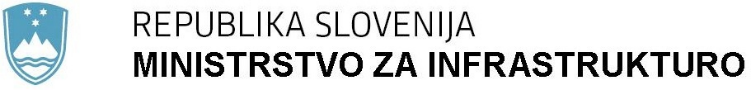  Langusova ulica 4, 1535 Ljubljana	T: 01 478 80 00	F: 01 478 81 70 	E: gp.mzi@gov.si	www.mzi.gov.siobrazložitevPredlagana uredba pomeni uskladitev normativnih določb Uredbe o načinu izvajanja gospodarske javne službe javni linijski prevoz potnikov v notranjem cestnem prometu in o koncesiji te javne službe (Uradni list RS, št. 73/09), ki je bila pripravljena za izvedbo razpisa za podelitev koncesij v letu 2010 in Uredbe o koncesijah za opravljanje gospodarske javne službe izvajanja javnega linijskega prevoza potnikov v notranjem cestnem prometu (Uradni list RS, št. 88/04, 131/06 –ZPCP-2 in 73/09), ki se uporablja za obstoječa koncesijska razmerja. Poleg tega ureja ta uredba področje uvedbe enotne vozovnice skupaj s tarifami, določa standard dostopnosti javnega potniškega prometa in postavlja izhodišča za pripravo razpisa za podelitev koncesij za izvajanje gospodarske javne službe javni linijski prevoz potnikov v notranjem prometu.Ta uredba ureja financiranje izvajanja gospodarske javne službe javni linijski prevoz potnikov, pogoje za koncesionarja, način izvajanja gospodarske javne službe javni linijski prevoz potnikov in vse obveznosti koncedenta in koncesionarja. Urejeno je področje uvedbe enotne vozovnice, določitev udeležencev sistema enotne vozovnice, postopke za uvedbo enotne vozovnice, način izdaje enotne vozovnice, prodajo, in uporabo enotne vozovnice. Enotna vozovnica je multimodalna in se uporablja na vseh voznih sredstvih (železniški prevoz potnikov, javni linijski medkrajevni prevoz potnikov) ter multioperaterska saj se potnik lahko pelje z vsemi prevozniki, ki vozijo ne relaciji za katero ima veljavno vozovnico.   Z uveljavitvijo uredbe bodo urejene pravne podlage za uvedbo ukrepov s katerimi se bo izboljšal javni linijski avtobusni prevoz potnikov. PRILOGA – jedro gradivaPriloga 1: LinijeLinije so posamično navedene v obeh smereh.PRILOGA 2: STANDARD DOSTOPNOSTIPri zagotavljanju časovne komponente dostopnosti se glede na razred naselja oziroma turistične destinacije uporablja spodnja tabela. Dostopnost se dosega z javnim linijskim prevozom v različnih vrstah prometa.Razred, v katerega primarno razvrstimo povezavo posameznega naselja oziroma turistične destinacije (kot središča gravitacijskega območja) s središčem gravitacijskega območja, kateremu pripada, je lahko A, B, C, D, E, F, G, H ali I. Dodatno se lahko povezavi, primarno razvrščeni v razred C, D, E ali F, pripiše sekundarni razred G, H ali I, ki poviša zahtevano dostopnost primarnega razreda za dneve, za katere je sekundarni standard višji. Naselja znotraj mestnih občin z več kot 100.000 prebivalcev, ki niso občinska središča, so izvzeta.Tabela: Število dnevnih povezav glede na razred naselja oziroma turistične destinacije in dan v tednu:Legenda: PRILOGA 3 – TARIFA PREVOZNINA) Tarifna lestvica za enkratne vozovnice v javnem linijskem prevozu potnikov v notranjem cestnem prometu in prevoz prtljageTabela: Tarifna lestvica za enkratne vozovniceTarifna lestvica se uporablja za prodajo vozovnic na vozilu in za predprodajo vozovnic na stacionarnih prodajnih mestih IJPP ali preko spleta. Enotna vozovnica, ki je kupljena v predprodaji in naložena na elektronski kartici IJPP omogoča multimodalno in multioperatersko uporabo. Cena dnevne vozovnice se določi z dvakratnikom enkratne vozovnice in omogoča neomejeno število voženj na relaciji, tedenska vozovnica se določi z osemkratnikom enkratne vozovnice in omogoča neomejeno število voženj od ponedeljka do nedelje.Organ JPP lahko določi višino dodatka za hitro linijo in ceno rezervacije sedeža.Prevoznina za kos izročene prtljage: en kos izročene prtljage brezplačno, vsak dodatni kos 1,30 EUR.B) Tarifna lestvica za mesečne in letne vozovniceCena mesečne neimenske vozovnice se določi z 32 kratnikom enkratne vozovnice in omogoča neomejeno število voženj od prvega do zadnjega dne v mesecu. Mesečna enotna neimenska vozovnica je naložena na elektronski kartici IJPP ali na drugem ustreznem elektronskem mediju in omogoča multimodalno in multioperatersko uporabo. Organ JPP lahko v času uvajanja novih linij in novih produktov zniža ceno mesečnih vozovnic do 30 odstotkov.Cena mesečne imenske vozovnice se določi z 26 kratnikom enkratne vozovnice in omogoča neomejeno število voženj od prvega do zadnjega dne v mesecu. Mesečna enotna imenska vozovnica je naložena na elektronski kartici IJPP ali na drugem ustreznem elektronskem mediju in omogoča multimodalno in multioperatersko uporabo.Cena letne vozovnice se izračuna na podlagi tarife za mesečno vozovnico pomnoženo s količnikom osem. Organ JPP lahko v času uvajanja novih linij in novih produktov zniža ceno letnih vozovnic do 30 odstotkov.C) Tarifa subvencionirane vozovniceCene vozovnic, subvencionirane v skladu z zakonom, ki ureja prevoze v cestnem prometu, so določene s pravilnikom, ki določa cene subvencioniranega prevoza (Uradni list RS, št. 56/16).Č) Posebne tarifeStandardna tarifa enotne vozovnice je enaka tarifi, določeni v točkah A), B) in C) te priloge. Organ JPP standardno tarifo enotne vozovnice prilagaja skladno z dogovori o tarifni, finančni in fizični integraciji.Organ JPP lahko poleg popustov za določene skupine potnikov, ki jih določa zakonodaja, določi in objavi na spletu tudi popuste za:specifične skupine potnikov kot so npr. otroci, šolarji, družine, mladi, seniorji, brezposelni;imetnike kartice ugodnosti invalida izdane v skladu z zakonom, ki ureja izenačevanje možnosti invalidovspodbujanje uporabe JPP npr. v času vikenda, praznikov, počitnic;izvedbo promocijskih akcij npr. za spodbujanje uporabe javnega potniškega prometa. Popusti se obračunajo od tarifne lestvice za enkratno vozovnico.D) Nadomestna prevozninaPotnik, ki pri sebi nima veljavne vozovnice ali uporablja enotno vozovnico, ki se ne glasi nanj, ali ima enotno vozovnico oziroma kartico IJPP, ki je ponarejena ali prirejena, mora na zahtevo voznika ali kontrolorja plačati nadomestno prevoznino, ki se obračuna v višini petkratne vrednosti prevoznine na celotni voznoredni liniji.E) Brezplačna vozovnicaBrezplačno vozovnico za enkratno vožnjo lahko pridobi: Otrok do dopolnjenega 4. leta starosti.Številka: 0070-1/2017/75-00231757Ljubljana, 12. 4. 2019EVA 2015-2430-0013GENERALNI SEKRETARIAT VLADE REPUBLIKE SLOVENIJEGp.gs@gov.siZADEVA: Uredba o načinu izvajanja gospodarske javne službe javni linijski prevoz potnikov v notranjem cestnem prometu, o koncesiji te javne službe in o ureditvi sistema enotne vozovnice – predlog za obravnavoZADEVA: Uredba o načinu izvajanja gospodarske javne službe javni linijski prevoz potnikov v notranjem cestnem prometu, o koncesiji te javne službe in o ureditvi sistema enotne vozovnice – predlog za obravnavo1. Predlog sklepov vlade:1. Predlog sklepov vlade:Na podlagi 50. člena Zakona o prevozih v cestnem prometu (Uradni list RS, št. 6/16 – uradno prečiščeno besedilo) in v zvezi s 6. členom Zakona o železniškem prometu (Uradni list RS, št. 99/15 – uradno prečiščeno besedilo in 30/18) je Vlada Republike Slovenije na svoji … seji dne … sprejela naslednjiSKLEPVlada Republike Slovenije izdaja Uredbo o načinu izvajanja gospodarske javne službe javni linijski prevoz potnikov v notranjem cestnem prometu, o koncesiji te javne službe in o ureditvi sistema enotne vozovnice, ki se objavi v Uradnem listu Republike Slovenije.Stojan TramteGENERALNI SEKRETARPrejemniki:Služba Vlade Republike Slovenije za zakonodajo, Mestni trg 4, 1000 LjubljanaMinistrstvo za infrastrukturo, Langusova ulica 4, 1000 LjubljanaMinistrstvo za pravosodje, Župančičeva ulica 3, 1000 LjubljanaMinistrstvo za javno upravo, Tržaška cesta 21, 1000 LjubljanaMinistrstvo za finance, Župančičeva ulica 3, 1000 LjubljanaMinistrstvo za gospodarski razvoj in tehnologijo, Kotnikova ulica 5, 1000 LjubljanaMinistrstvo za izobraževanje, znanost in šport, Masarykova cesta 16, 1000 LjubljanaMinistrstvo za delo, družino, socialne zadeve in enake možnosti, Kotnikova 28, 1000 LjubljanaMinistrstvo za notranje zadeve, Štefanova 2, 1501 LjubljanaMinistrstvo za okolje in prostor, Dunajska cesta 48, 1000 LjubljanaMinistrstvo za kmetijstvo, gozdarstvo in prehrano, Dunajska cesta 22, 1000 LjubljanaMinistrstvo za kulturo, Maistrova ulica 10, 1000 LjubljanaMinistrstvo za obrambo, Vojkova cesta 55, 1000 LjubljanaMinistrstvo za zdravje, Štefanova ulica 5, 1000 LjubljanaMinistrstvo za zunanje zadeve, Prešernova cesta 25, 1001 LjubljanaNa podlagi 50. člena Zakona o prevozih v cestnem prometu (Uradni list RS, št. 6/16 – uradno prečiščeno besedilo) in v zvezi s 6. členom Zakona o železniškem prometu (Uradni list RS, št. 99/15 – uradno prečiščeno besedilo in 30/18) je Vlada Republike Slovenije na svoji … seji dne … sprejela naslednjiSKLEPVlada Republike Slovenije izdaja Uredbo o načinu izvajanja gospodarske javne službe javni linijski prevoz potnikov v notranjem cestnem prometu, o koncesiji te javne službe in o ureditvi sistema enotne vozovnice, ki se objavi v Uradnem listu Republike Slovenije.Stojan TramteGENERALNI SEKRETARPrejemniki:Služba Vlade Republike Slovenije za zakonodajo, Mestni trg 4, 1000 LjubljanaMinistrstvo za infrastrukturo, Langusova ulica 4, 1000 LjubljanaMinistrstvo za pravosodje, Župančičeva ulica 3, 1000 LjubljanaMinistrstvo za javno upravo, Tržaška cesta 21, 1000 LjubljanaMinistrstvo za finance, Župančičeva ulica 3, 1000 LjubljanaMinistrstvo za gospodarski razvoj in tehnologijo, Kotnikova ulica 5, 1000 LjubljanaMinistrstvo za izobraževanje, znanost in šport, Masarykova cesta 16, 1000 LjubljanaMinistrstvo za delo, družino, socialne zadeve in enake možnosti, Kotnikova 28, 1000 LjubljanaMinistrstvo za notranje zadeve, Štefanova 2, 1501 LjubljanaMinistrstvo za okolje in prostor, Dunajska cesta 48, 1000 LjubljanaMinistrstvo za kmetijstvo, gozdarstvo in prehrano, Dunajska cesta 22, 1000 LjubljanaMinistrstvo za kulturo, Maistrova ulica 10, 1000 LjubljanaMinistrstvo za obrambo, Vojkova cesta 55, 1000 LjubljanaMinistrstvo za zdravje, Štefanova ulica 5, 1000 LjubljanaMinistrstvo za zunanje zadeve, Prešernova cesta 25, 1001 Ljubljana2. Predlog za obravnavo predloga zakona po nujnem ali skrajšanem postopku v državnem zboru z obrazložitvijo razlogov:2. Predlog za obravnavo predloga zakona po nujnem ali skrajšanem postopku v državnem zboru z obrazložitvijo razlogov://3.a Osebe, odgovorne za strokovno pripravo in usklajenost gradiva:3.a Osebe, odgovorne za strokovno pripravo in usklajenost gradiva:mag. Alenka Bratušek, ministricamag. Nina Mauhler, državna sekretarkamag. Bojan Žlender, vodja Službe za trajnostno mobilnost in prometno politikomag. Alenka Bratušek, ministricamag. Nina Mauhler, državna sekretarkamag. Bojan Žlender, vodja Službe za trajnostno mobilnost in prometno politiko3.b Zunanji strokovnjaki, ki so sodelovali pri pripravi dela ali celotnega gradiva:3.b Zunanji strokovnjaki, ki so sodelovali pri pripravi dela ali celotnega gradiva:DRI upravljanje investicij, Družba za razvoj infrastrukture, d.o.o. in DSJU d.o.o.DRI upravljanje investicij, Družba za razvoj infrastrukture, d.o.o. in DSJU d.o.o.4. Predstavniki vlade, ki bodo sodelovali pri delu državnega zbora:4. Predstavniki vlade, ki bodo sodelovali pri delu državnega zbora://5. Kratek povzetek gradiva:5. Kratek povzetek gradiva:V Uredbi o načinu izvajanja gospodarske javne službe javni linijski prevoz potnikov v notranjem cestnem prometu o koncesiji te javne službe in o ureditvi sistema enotne vozovnice, se ureja obstoječa koncesijska razmerja, ki ostajajo v veljavi do podelitve novih koncesij, uskladitev obstoječih koncesijskih pogodb (npr.: splošni prevozni pogoji, standard točnosti, enotna vozovnica, alternativna goriva) ter bodoča koncesijska razmerja (koncesijski akt za potrebe razpisa koncesij). Uredba vsebuje tudi posamezne rešitve, ki so v skladu z zavezami iz odzivnega poročila Računskega sodišča (metodologija za presojo upravičenosti podaljšanja mestnih linij izven naselja oziroma občine, konkretnejša merila za presojo upravičenosti izdaje dovoljenja za posebni linijski prevoz) ter uvedbo in način izvajanja sistema enotne vozovnice (peti odstavek 50. člena ZPCP 2). V Uredbi o načinu izvajanja gospodarske javne službe javni linijski prevoz potnikov v notranjem cestnem prometu o koncesiji te javne službe in o ureditvi sistema enotne vozovnice, se ureja obstoječa koncesijska razmerja, ki ostajajo v veljavi do podelitve novih koncesij, uskladitev obstoječih koncesijskih pogodb (npr.: splošni prevozni pogoji, standard točnosti, enotna vozovnica, alternativna goriva) ter bodoča koncesijska razmerja (koncesijski akt za potrebe razpisa koncesij). Uredba vsebuje tudi posamezne rešitve, ki so v skladu z zavezami iz odzivnega poročila Računskega sodišča (metodologija za presojo upravičenosti podaljšanja mestnih linij izven naselja oziroma občine, konkretnejša merila za presojo upravičenosti izdaje dovoljenja za posebni linijski prevoz) ter uvedbo in način izvajanja sistema enotne vozovnice (peti odstavek 50. člena ZPCP 2). 6. Presoja posledic za:6. Presoja posledic za:7.a Predstavitev ocene finančnih posledic nad 40.000 EUR:Predlagana uredba ima finančne posledice z uveljavitvijo tarif za enotno vozovnico. Tarifa za enkratno vožnjo je predlagana v višini, kot se uporablja od leta 2008, ko je bila določena za koncesijske pogodbe izvajanja javne službe javnega potniškega prometa. Ceno drugih produktov (povratna vozovnica, tedenska vozovnica, popusti za karnete več vozovnic, cena za mesečno vozovnico) so določali koncesionarji. Predlagane tarife za enotno vozovnico določajo tarife, ki pomembno znižujejo ceno mesečnih vozovnic in uvajajo letno vozovnico, ki bo za stalne uporabnike javnega potniškega prometa še ugodnejša. Ob uvedbi enotne vozovnice se bo s 1.junijem 2019 uvedla prenosna enotna vozovnica določena s količnikom 32, s 1. januarjem 2020 pa tudi enotna imenska mesečna vozovnica s količnikom 26. Mesečno vozovnico za posamezno relacijo bo potnik   lahko uporabljal vse dni v koledarskem mesecu in velja še prvi delovni dan naslednjega meseca. Letna vozovnica je določena s količnikom 8 mesečnih vozovnic. Organ JPP lahko zniža cene mesečnih vozovnic in cene letnih vozovnic do 30%.Doslej so koncesionarji najpogosteje obračunavali ceno mesečne vozovnice v višini 35 enkratnih voženj, kar za potnika ni stimulativno in se ne odloči za nakup mesečne vozovnice. Na letni ravni so vsi koncesionarji prodali le 37.055 mesečnih vozovnic oziroma povprečno 3700 mesečno, če ne upoštevamo poletnih mesecev.Pričakovan izpad prihodkov koncesionarjev je izračunan na podlagi razdalj, na katerih so se najbolj pogosto vozili potniki v letu 2017 in številu mesečnih vozovnic, ki jih je prodal posamezni prevoznik.Slika 1- Delež vseh potnikov glede na razdalje na katerih so potovali 
z medkrajevnimi avtobusnimi linijskimi prevoziV letu 2017 se je z medkrajevnim linijskim avtobusnim prevozom peljalo 32 milijona potnikov, od katerih se je večina (61,7 %) peljala na razdalji do 20 km. Na razdalji do 20 km je potovalo 19,5 milijona potnikov, od katerih je bilo 8,3 milijona imetnikov subvencioniranih vozovnic za dijake in študente, na razdalji od 21 do 50 km je potovalo 10,8 milijona potnikov (34,1% vseh potnikov), od katerih je bilo 6 milijonov potnikov imetnikov subvencioniranih vozovnic. Na razdalji nad 50 km do 100 km je bilo en milijon potnikov, od katerih je bila polovica imetnikov subvencioniranih vozovnic, na razdalji nad 100 km pa je potovalo 280.000 potnikov. V skladu s potovalnimi navadami potnikov so bile narejene ocene finančnih posledic spremenjenih tarif. Pri izpadu prihodkov je upoštevano, da se cena mesečnih vozovnic zniža zaradi spremenjenega količnika. Upoštevana je bila struktura voženj po posameznih razdaljah in tarife za enkratno vožnjo. Z uvedbo neimenske enotne vozovnice pri kateri bo cena mesečne vozovnice izračunana s količnikom 32 enkratnih voženj je predviden izpad prihodkov prevoznikov iz prodaje vozovnic v višini 408.000 evrov letno. Uvedba imenske vozovnice, ki bo upoštevala tudi posamezne skupine prebivalcev (npr. zaposleni, upokojenci) bo cenovno veliko ugodnejša in je zato predviden večji izpad prihodkov koncesionarjev iz prodaje vozovnic. Ocenjen izpad prihodkov z uvedbo imenske vozovnice 1.1. 2020 je ocenjen na je 1,2 milijona evrov na letni ravni. V izračunu niso upoštevani morebitni pozitivni učinki na prihodke v primeru, če se bo za mesečno vozovnico odločilo več potnikov in se bodo prihodki iz prodaje vozovnic v tem primeru zmanjšali za nižji znesek. Deset odstotno povečanje števila prodanih mesečnih vozovnic bi znesek ocenjenega izpada prihodkov znižalo za 350.000 evrov.Sredstva za morebitne nižje prihodke prevoznikov so zagotovljena za leto 2019 na ukrepu 2415-11-0003, proračunska postavka 160090 in se bodo s prerazporeditvijo zagotovila na proračunski postavki 978610, Izvajanje GJS prevoza potnikov in se bodo prevoznikom zagotovila z aneksi k koncesijski pogodbi kot nadomestilo za izvajanje javne službe javnega linijskega avtobusnega prevoza potnikov. Ministrstvo za infrastrukturo bo v okviru sprejetega Proračuna RS urejalo tudi druga področja kot so spremembe Standarda dostopnosti, ki omogoča uvedbo hitrih linij med regionalnimi središči in Ljubljano in s katerimi se bo ponudila možnost boljših povezav za potnike, ki zaradi dela ali poslovnih obveznosti dnevno potujejo na relacijah med večjimi središči in Ljubljano. Uvedba novih linij bo usklajena z obstoječimi registriranimi linijami in bo preverjena tudi z vidika novih poslovnih priložnosti za javni prevoz potnikov. Uvedba letnih vozovnic za katere je predlagan količnik osem mesečnih vozovnic neposredno ne vpliva na državni proračun. Letna vozovnica je spodbuda, da potnik uporablja javni prevoz vse leto. Ker večina uporabnikov zaradi dopustov ali počitnic, bolniških odsotnosti, službenih poti in drugih razlogov za odsotnost potuje na delo deset mesecev na leto, je ustrezen motiv za nakup letne vozovnice popust na dejanski čas uporabe. Popust mora biti najmanj 20 odstotkov, da se potnik odloči za nakup letne vozovnice. Z vidika upravljanja javnega prevoza pa je temeljni motiv, da ima več kot 80 odstotkov potnikov letne ali mesečne vozovnice. S tem se spodbuja uporaba javnega prevoza, bistveno pa se skrajšajo časi postankov na postajališčih, če vozniku ni treba prodajati vozovnic oziroma delo na prodajnih mestih. Količnik za letno enotno vozovnico je usklajen s količnikom, ki ga za prodajo letnih vozovnic uporabljajo Slovenske železnice.Preglednica 1: Število mesečnih vozovnic in ocenjen izpad prihodkov prevoznika zaradi uvedbe tarif enotne vozovnice (podatki o vozovnicah so iz letnih poročil koncesionarjev za leto 2017)7.a Predstavitev ocene finančnih posledic nad 40.000 EUR:Predlagana uredba ima finančne posledice z uveljavitvijo tarif za enotno vozovnico. Tarifa za enkratno vožnjo je predlagana v višini, kot se uporablja od leta 2008, ko je bila določena za koncesijske pogodbe izvajanja javne službe javnega potniškega prometa. Ceno drugih produktov (povratna vozovnica, tedenska vozovnica, popusti za karnete več vozovnic, cena za mesečno vozovnico) so določali koncesionarji. Predlagane tarife za enotno vozovnico določajo tarife, ki pomembno znižujejo ceno mesečnih vozovnic in uvajajo letno vozovnico, ki bo za stalne uporabnike javnega potniškega prometa še ugodnejša. Ob uvedbi enotne vozovnice se bo s 1.junijem 2019 uvedla prenosna enotna vozovnica določena s količnikom 32, s 1. januarjem 2020 pa tudi enotna imenska mesečna vozovnica s količnikom 26. Mesečno vozovnico za posamezno relacijo bo potnik   lahko uporabljal vse dni v koledarskem mesecu in velja še prvi delovni dan naslednjega meseca. Letna vozovnica je določena s količnikom 8 mesečnih vozovnic. Organ JPP lahko zniža cene mesečnih vozovnic in cene letnih vozovnic do 30%.Doslej so koncesionarji najpogosteje obračunavali ceno mesečne vozovnice v višini 35 enkratnih voženj, kar za potnika ni stimulativno in se ne odloči za nakup mesečne vozovnice. Na letni ravni so vsi koncesionarji prodali le 37.055 mesečnih vozovnic oziroma povprečno 3700 mesečno, če ne upoštevamo poletnih mesecev.Pričakovan izpad prihodkov koncesionarjev je izračunan na podlagi razdalj, na katerih so se najbolj pogosto vozili potniki v letu 2017 in številu mesečnih vozovnic, ki jih je prodal posamezni prevoznik.Slika 1- Delež vseh potnikov glede na razdalje na katerih so potovali 
z medkrajevnimi avtobusnimi linijskimi prevoziV letu 2017 se je z medkrajevnim linijskim avtobusnim prevozom peljalo 32 milijona potnikov, od katerih se je večina (61,7 %) peljala na razdalji do 20 km. Na razdalji do 20 km je potovalo 19,5 milijona potnikov, od katerih je bilo 8,3 milijona imetnikov subvencioniranih vozovnic za dijake in študente, na razdalji od 21 do 50 km je potovalo 10,8 milijona potnikov (34,1% vseh potnikov), od katerih je bilo 6 milijonov potnikov imetnikov subvencioniranih vozovnic. Na razdalji nad 50 km do 100 km je bilo en milijon potnikov, od katerih je bila polovica imetnikov subvencioniranih vozovnic, na razdalji nad 100 km pa je potovalo 280.000 potnikov. V skladu s potovalnimi navadami potnikov so bile narejene ocene finančnih posledic spremenjenih tarif. Pri izpadu prihodkov je upoštevano, da se cena mesečnih vozovnic zniža zaradi spremenjenega količnika. Upoštevana je bila struktura voženj po posameznih razdaljah in tarife za enkratno vožnjo. Z uvedbo neimenske enotne vozovnice pri kateri bo cena mesečne vozovnice izračunana s količnikom 32 enkratnih voženj je predviden izpad prihodkov prevoznikov iz prodaje vozovnic v višini 408.000 evrov letno. Uvedba imenske vozovnice, ki bo upoštevala tudi posamezne skupine prebivalcev (npr. zaposleni, upokojenci) bo cenovno veliko ugodnejša in je zato predviden večji izpad prihodkov koncesionarjev iz prodaje vozovnic. Ocenjen izpad prihodkov z uvedbo imenske vozovnice 1.1. 2020 je ocenjen na je 1,2 milijona evrov na letni ravni. V izračunu niso upoštevani morebitni pozitivni učinki na prihodke v primeru, če se bo za mesečno vozovnico odločilo več potnikov in se bodo prihodki iz prodaje vozovnic v tem primeru zmanjšali za nižji znesek. Deset odstotno povečanje števila prodanih mesečnih vozovnic bi znesek ocenjenega izpada prihodkov znižalo za 350.000 evrov.Sredstva za morebitne nižje prihodke prevoznikov so zagotovljena za leto 2019 na ukrepu 2415-11-0003, proračunska postavka 160090 in se bodo s prerazporeditvijo zagotovila na proračunski postavki 978610, Izvajanje GJS prevoza potnikov in se bodo prevoznikom zagotovila z aneksi k koncesijski pogodbi kot nadomestilo za izvajanje javne službe javnega linijskega avtobusnega prevoza potnikov. Ministrstvo za infrastrukturo bo v okviru sprejetega Proračuna RS urejalo tudi druga področja kot so spremembe Standarda dostopnosti, ki omogoča uvedbo hitrih linij med regionalnimi središči in Ljubljano in s katerimi se bo ponudila možnost boljših povezav za potnike, ki zaradi dela ali poslovnih obveznosti dnevno potujejo na relacijah med večjimi središči in Ljubljano. Uvedba novih linij bo usklajena z obstoječimi registriranimi linijami in bo preverjena tudi z vidika novih poslovnih priložnosti za javni prevoz potnikov. Uvedba letnih vozovnic za katere je predlagan količnik osem mesečnih vozovnic neposredno ne vpliva na državni proračun. Letna vozovnica je spodbuda, da potnik uporablja javni prevoz vse leto. Ker večina uporabnikov zaradi dopustov ali počitnic, bolniških odsotnosti, službenih poti in drugih razlogov za odsotnost potuje na delo deset mesecev na leto, je ustrezen motiv za nakup letne vozovnice popust na dejanski čas uporabe. Popust mora biti najmanj 20 odstotkov, da se potnik odloči za nakup letne vozovnice. Z vidika upravljanja javnega prevoza pa je temeljni motiv, da ima več kot 80 odstotkov potnikov letne ali mesečne vozovnice. S tem se spodbuja uporaba javnega prevoza, bistveno pa se skrajšajo časi postankov na postajališčih, če vozniku ni treba prodajati vozovnic oziroma delo na prodajnih mestih. Količnik za letno enotno vozovnico je usklajen s količnikom, ki ga za prodajo letnih vozovnic uporabljajo Slovenske železnice.Preglednica 1: Število mesečnih vozovnic in ocenjen izpad prihodkov prevoznika zaradi uvedbe tarif enotne vozovnice (podatki o vozovnicah so iz letnih poročil koncesionarjev za leto 2017)I. Ocena finančnih posledic, ki niso načrtovane v sprejetem proračunuI. Ocena finančnih posledic, ki niso načrtovane v sprejetem proračunuI. Ocena finančnih posledic, ki niso načrtovane v sprejetem proračunuI. Ocena finančnih posledic, ki niso načrtovane v sprejetem proračunuI. Ocena finančnih posledic, ki niso načrtovane v sprejetem proračunuI. Ocena finančnih posledic, ki niso načrtovane v sprejetem proračunuI. Ocena finančnih posledic, ki niso načrtovane v sprejetem proračunuI. Ocena finančnih posledic, ki niso načrtovane v sprejetem proračunuI. Ocena finančnih posledic, ki niso načrtovane v sprejetem proračunuTekoče leto (t)Tekoče leto (t)t + 1t + 2t + 2t + 2t + 3Predvideno povečanje (+) ali zmanjšanje (–) prihodkov državnega proračuna Predvideno povečanje (+) ali zmanjšanje (–) prihodkov državnega proračuna Predvideno povečanje (+) ali zmanjšanje (–) prihodkov občinskih proračunov Predvideno povečanje (+) ali zmanjšanje (–) prihodkov občinskih proračunov Predvideno povečanje (+) ali zmanjšanje (–) odhodkov državnega proračuna Predvideno povečanje (+) ali zmanjšanje (–) odhodkov državnega proračuna Predvideno povečanje (+) ali zmanjšanje (–) odhodkov občinskih proračunovPredvideno povečanje (+) ali zmanjšanje (–) odhodkov občinskih proračunovPredvideno povečanje (+) ali zmanjšanje (–) obveznosti za druga javnofinančna sredstvaPredvideno povečanje (+) ali zmanjšanje (–) obveznosti za druga javnofinančna sredstvaII. Finančne posledice za državni proračunII. Finančne posledice za državni proračunII. Finančne posledice za državni proračunII. Finančne posledice za državni proračunII. Finančne posledice za državni proračunII. Finančne posledice za državni proračunII. Finančne posledice za državni proračunII. Finančne posledice za državni proračunII. Finančne posledice za državni proračunII.a Pravice porabe za izvedbo predlaganih rešitev so zagotovljene:II.a Pravice porabe za izvedbo predlaganih rešitev so zagotovljene:II.a Pravice porabe za izvedbo predlaganih rešitev so zagotovljene:II.a Pravice porabe za izvedbo predlaganih rešitev so zagotovljene:II.a Pravice porabe za izvedbo predlaganih rešitev so zagotovljene:II.a Pravice porabe za izvedbo predlaganih rešitev so zagotovljene:II.a Pravice porabe za izvedbo predlaganih rešitev so zagotovljene:II.a Pravice porabe za izvedbo predlaganih rešitev so zagotovljene:II.a Pravice porabe za izvedbo predlaganih rešitev so zagotovljene:Ime proračunskega uporabnika Šifra in naziv ukrepa, projektaŠifra in naziv ukrepa, projektaŠifra in naziv proračunske postavkeŠifra in naziv proračunske postavkeZnesek za tekoče leto (t)Znesek za tekoče leto (t)Znesek za tekoče leto (t)Znesek za t + 1Ministrstvo za infrastrukturo2415-11-00032415-11-0003978610978610////SKUPAJSKUPAJSKUPAJSKUPAJSKUPAJII.b Manjkajoče pravice porabe bodo zagotovljene s prerazporeditvijo:II.b Manjkajoče pravice porabe bodo zagotovljene s prerazporeditvijo:II.b Manjkajoče pravice porabe bodo zagotovljene s prerazporeditvijo:II.b Manjkajoče pravice porabe bodo zagotovljene s prerazporeditvijo:II.b Manjkajoče pravice porabe bodo zagotovljene s prerazporeditvijo:II.b Manjkajoče pravice porabe bodo zagotovljene s prerazporeditvijo:II.b Manjkajoče pravice porabe bodo zagotovljene s prerazporeditvijo:II.b Manjkajoče pravice porabe bodo zagotovljene s prerazporeditvijo:II.b Manjkajoče pravice porabe bodo zagotovljene s prerazporeditvijo:Ime proračunskega uporabnika Šifra in naziv ukrepa, projektaŠifra in naziv ukrepa, projektaŠifra in naziv proračunske postavke Šifra in naziv proračunske postavke Znesek za tekoče leto (t)Znesek za tekoče leto (t)Znesek za tekoče leto (t)Znesek za t + 1 (2020)Ministrstvo za infrastrukturo2415-11-00032415-11-0003 160090 160090204.000,00204.000,00204.000,00 1.220.000,00SKUPAJ /SKUPAJ /SKUPAJ /SKUPAJ /SKUPAJ /204.000,00204.000,00204.000,00 1.220.000,00II.c Načrtovana nadomestitev zmanjšanih prihodkov in povečanih odhodkov proračuna:II.c Načrtovana nadomestitev zmanjšanih prihodkov in povečanih odhodkov proračuna:II.c Načrtovana nadomestitev zmanjšanih prihodkov in povečanih odhodkov proračuna:II.c Načrtovana nadomestitev zmanjšanih prihodkov in povečanih odhodkov proračuna:II.c Načrtovana nadomestitev zmanjšanih prihodkov in povečanih odhodkov proračuna:II.c Načrtovana nadomestitev zmanjšanih prihodkov in povečanih odhodkov proračuna:II.c Načrtovana nadomestitev zmanjšanih prihodkov in povečanih odhodkov proračuna:II.c Načrtovana nadomestitev zmanjšanih prihodkov in povečanih odhodkov proračuna:II.c Načrtovana nadomestitev zmanjšanih prihodkov in povečanih odhodkov proračuna:Novi prihodkiNovi prihodkiNovi prihodkiZnesek za tekoče leto (t)Znesek za tekoče leto (t)Znesek za tekoče leto (t)Znesek za t + 1Znesek za t + 1Znesek za t + 1SKUPAJ /SKUPAJ /SKUPAJ ///////OBRAZLOŽITEV:Ocena finančnih posledic, ki niso načrtovane v sprejetem proračunuV zvezi s predlaganim vladnim gradivom se navedejo predvidene spremembe (povečanje, zmanjšanje):prihodkov državnega proračuna in občinskih proračunov,odhodkov državnega proračuna, ki niso načrtovani na ukrepih oziroma projektih sprejetih proračunov,obveznosti za druga javnofinančna sredstva (drugi viri), ki niso načrtovana na ukrepih oziroma projektih sprejetih proračunov.Finančne posledice za državni proračunPrikazane morajo biti finančne posledice za državni proračun, ki so na proračunskih postavkah načrtovane v dinamiki projektov oziroma ukrepov:II.a Pravice porabe za izvedbo predlaganih rešitev so zagotovljene:Navedejo se proračunski uporabnik, ki financira projekt oziroma ukrep; projekt oziroma ukrep, s katerim se bodo dosegli cilji vladnega gradiva, in proračunske postavke (kot proračunski vir financiranja), na katerih so v celoti ali delno zagotovljene pravice porabe (v tem primeru je nujna povezava s točko II.b). Pri uvrstitvi novega projekta oziroma ukrepa v načrt razvojnih programov se navedejo:proračunski uporabnik, ki bo financiral novi projekt oziroma ukrep,projekt oziroma ukrep, s katerim se bodo dosegli cilji vladnega gradiva, in proračunske postavke.Za zagotovitev pravic porabe na proračunskih postavkah, s katerih se bo financiral novi projekt oziroma ukrep, je treba izpolniti tudi točko II.b, saj je za novi projekt oziroma ukrep mogoče zagotoviti pravice porabe le s prerazporeditvijo s proračunskih postavk, s katerih se financirajo že sprejeti oziroma veljavni projekti in ukrepi.II.b Manjkajoče pravice porabe bodo zagotovljene s prerazporeditvijo:Navedejo se proračunski uporabniki, sprejeti (veljavni) ukrepi oziroma projekti, ki jih proračunski uporabnik izvaja, in proračunske postavke tega proračunskega uporabnika, ki so v dinamiki teh projektov oziroma ukrepov ter s katerih se bodo s prerazporeditvijo zagotovile pravice porabe za dodatne aktivnosti pri obstoječih projektih oziroma ukrepih ali novih projektih oziroma ukrepih, navedenih v točki II.a.II.c Načrtovana nadomestitev zmanjšanih prihodkov in povečanih odhodkov proračuna:Če se povečani odhodki (pravice porabe) ne bodo zagotovili tako, kot je določeno v točkah II.a in II.b, je povečanje odhodkov in izdatkov proračuna mogoče na podlagi zakona, ki ureja izvrševanje državnega proračuna (npr. priliv namenskih sredstev EU). Ukrepanje ob zmanjšanju prihodkov in prejemkov proračuna je določeno z zakonom, ki ureja javne finance, in zakonom, ki ureja izvrševanje državnega proračuna.OBRAZLOŽITEV:Ocena finančnih posledic, ki niso načrtovane v sprejetem proračunuV zvezi s predlaganim vladnim gradivom se navedejo predvidene spremembe (povečanje, zmanjšanje):prihodkov državnega proračuna in občinskih proračunov,odhodkov državnega proračuna, ki niso načrtovani na ukrepih oziroma projektih sprejetih proračunov,obveznosti za druga javnofinančna sredstva (drugi viri), ki niso načrtovana na ukrepih oziroma projektih sprejetih proračunov.Finančne posledice za državni proračunPrikazane morajo biti finančne posledice za državni proračun, ki so na proračunskih postavkah načrtovane v dinamiki projektov oziroma ukrepov:II.a Pravice porabe za izvedbo predlaganih rešitev so zagotovljene:Navedejo se proračunski uporabnik, ki financira projekt oziroma ukrep; projekt oziroma ukrep, s katerim se bodo dosegli cilji vladnega gradiva, in proračunske postavke (kot proračunski vir financiranja), na katerih so v celoti ali delno zagotovljene pravice porabe (v tem primeru je nujna povezava s točko II.b). Pri uvrstitvi novega projekta oziroma ukrepa v načrt razvojnih programov se navedejo:proračunski uporabnik, ki bo financiral novi projekt oziroma ukrep,projekt oziroma ukrep, s katerim se bodo dosegli cilji vladnega gradiva, in proračunske postavke.Za zagotovitev pravic porabe na proračunskih postavkah, s katerih se bo financiral novi projekt oziroma ukrep, je treba izpolniti tudi točko II.b, saj je za novi projekt oziroma ukrep mogoče zagotoviti pravice porabe le s prerazporeditvijo s proračunskih postavk, s katerih se financirajo že sprejeti oziroma veljavni projekti in ukrepi.II.b Manjkajoče pravice porabe bodo zagotovljene s prerazporeditvijo:Navedejo se proračunski uporabniki, sprejeti (veljavni) ukrepi oziroma projekti, ki jih proračunski uporabnik izvaja, in proračunske postavke tega proračunskega uporabnika, ki so v dinamiki teh projektov oziroma ukrepov ter s katerih se bodo s prerazporeditvijo zagotovile pravice porabe za dodatne aktivnosti pri obstoječih projektih oziroma ukrepih ali novih projektih oziroma ukrepih, navedenih v točki II.a.II.c Načrtovana nadomestitev zmanjšanih prihodkov in povečanih odhodkov proračuna:Če se povečani odhodki (pravice porabe) ne bodo zagotovili tako, kot je določeno v točkah II.a in II.b, je povečanje odhodkov in izdatkov proračuna mogoče na podlagi zakona, ki ureja izvrševanje državnega proračuna (npr. priliv namenskih sredstev EU). Ukrepanje ob zmanjšanju prihodkov in prejemkov proračuna je določeno z zakonom, ki ureja javne finance, in zakonom, ki ureja izvrševanje državnega proračuna.OBRAZLOŽITEV:Ocena finančnih posledic, ki niso načrtovane v sprejetem proračunuV zvezi s predlaganim vladnim gradivom se navedejo predvidene spremembe (povečanje, zmanjšanje):prihodkov državnega proračuna in občinskih proračunov,odhodkov državnega proračuna, ki niso načrtovani na ukrepih oziroma projektih sprejetih proračunov,obveznosti za druga javnofinančna sredstva (drugi viri), ki niso načrtovana na ukrepih oziroma projektih sprejetih proračunov.Finančne posledice za državni proračunPrikazane morajo biti finančne posledice za državni proračun, ki so na proračunskih postavkah načrtovane v dinamiki projektov oziroma ukrepov:II.a Pravice porabe za izvedbo predlaganih rešitev so zagotovljene:Navedejo se proračunski uporabnik, ki financira projekt oziroma ukrep; projekt oziroma ukrep, s katerim se bodo dosegli cilji vladnega gradiva, in proračunske postavke (kot proračunski vir financiranja), na katerih so v celoti ali delno zagotovljene pravice porabe (v tem primeru je nujna povezava s točko II.b). Pri uvrstitvi novega projekta oziroma ukrepa v načrt razvojnih programov se navedejo:proračunski uporabnik, ki bo financiral novi projekt oziroma ukrep,projekt oziroma ukrep, s katerim se bodo dosegli cilji vladnega gradiva, in proračunske postavke.Za zagotovitev pravic porabe na proračunskih postavkah, s katerih se bo financiral novi projekt oziroma ukrep, je treba izpolniti tudi točko II.b, saj je za novi projekt oziroma ukrep mogoče zagotoviti pravice porabe le s prerazporeditvijo s proračunskih postavk, s katerih se financirajo že sprejeti oziroma veljavni projekti in ukrepi.II.b Manjkajoče pravice porabe bodo zagotovljene s prerazporeditvijo:Navedejo se proračunski uporabniki, sprejeti (veljavni) ukrepi oziroma projekti, ki jih proračunski uporabnik izvaja, in proračunske postavke tega proračunskega uporabnika, ki so v dinamiki teh projektov oziroma ukrepov ter s katerih se bodo s prerazporeditvijo zagotovile pravice porabe za dodatne aktivnosti pri obstoječih projektih oziroma ukrepih ali novih projektih oziroma ukrepih, navedenih v točki II.a.II.c Načrtovana nadomestitev zmanjšanih prihodkov in povečanih odhodkov proračuna:Če se povečani odhodki (pravice porabe) ne bodo zagotovili tako, kot je določeno v točkah II.a in II.b, je povečanje odhodkov in izdatkov proračuna mogoče na podlagi zakona, ki ureja izvrševanje državnega proračuna (npr. priliv namenskih sredstev EU). Ukrepanje ob zmanjšanju prihodkov in prejemkov proračuna je določeno z zakonom, ki ureja javne finance, in zakonom, ki ureja izvrševanje državnega proračuna.OBRAZLOŽITEV:Ocena finančnih posledic, ki niso načrtovane v sprejetem proračunuV zvezi s predlaganim vladnim gradivom se navedejo predvidene spremembe (povečanje, zmanjšanje):prihodkov državnega proračuna in občinskih proračunov,odhodkov državnega proračuna, ki niso načrtovani na ukrepih oziroma projektih sprejetih proračunov,obveznosti za druga javnofinančna sredstva (drugi viri), ki niso načrtovana na ukrepih oziroma projektih sprejetih proračunov.Finančne posledice za državni proračunPrikazane morajo biti finančne posledice za državni proračun, ki so na proračunskih postavkah načrtovane v dinamiki projektov oziroma ukrepov:II.a Pravice porabe za izvedbo predlaganih rešitev so zagotovljene:Navedejo se proračunski uporabnik, ki financira projekt oziroma ukrep; projekt oziroma ukrep, s katerim se bodo dosegli cilji vladnega gradiva, in proračunske postavke (kot proračunski vir financiranja), na katerih so v celoti ali delno zagotovljene pravice porabe (v tem primeru je nujna povezava s točko II.b). Pri uvrstitvi novega projekta oziroma ukrepa v načrt razvojnih programov se navedejo:proračunski uporabnik, ki bo financiral novi projekt oziroma ukrep,projekt oziroma ukrep, s katerim se bodo dosegli cilji vladnega gradiva, in proračunske postavke.Za zagotovitev pravic porabe na proračunskih postavkah, s katerih se bo financiral novi projekt oziroma ukrep, je treba izpolniti tudi točko II.b, saj je za novi projekt oziroma ukrep mogoče zagotoviti pravice porabe le s prerazporeditvijo s proračunskih postavk, s katerih se financirajo že sprejeti oziroma veljavni projekti in ukrepi.II.b Manjkajoče pravice porabe bodo zagotovljene s prerazporeditvijo:Navedejo se proračunski uporabniki, sprejeti (veljavni) ukrepi oziroma projekti, ki jih proračunski uporabnik izvaja, in proračunske postavke tega proračunskega uporabnika, ki so v dinamiki teh projektov oziroma ukrepov ter s katerih se bodo s prerazporeditvijo zagotovile pravice porabe za dodatne aktivnosti pri obstoječih projektih oziroma ukrepih ali novih projektih oziroma ukrepih, navedenih v točki II.a.II.c Načrtovana nadomestitev zmanjšanih prihodkov in povečanih odhodkov proračuna:Če se povečani odhodki (pravice porabe) ne bodo zagotovili tako, kot je določeno v točkah II.a in II.b, je povečanje odhodkov in izdatkov proračuna mogoče na podlagi zakona, ki ureja izvrševanje državnega proračuna (npr. priliv namenskih sredstev EU). Ukrepanje ob zmanjšanju prihodkov in prejemkov proračuna je določeno z zakonom, ki ureja javne finance, in zakonom, ki ureja izvrševanje državnega proračuna.OBRAZLOŽITEV:Ocena finančnih posledic, ki niso načrtovane v sprejetem proračunuV zvezi s predlaganim vladnim gradivom se navedejo predvidene spremembe (povečanje, zmanjšanje):prihodkov državnega proračuna in občinskih proračunov,odhodkov državnega proračuna, ki niso načrtovani na ukrepih oziroma projektih sprejetih proračunov,obveznosti za druga javnofinančna sredstva (drugi viri), ki niso načrtovana na ukrepih oziroma projektih sprejetih proračunov.Finančne posledice za državni proračunPrikazane morajo biti finančne posledice za državni proračun, ki so na proračunskih postavkah načrtovane v dinamiki projektov oziroma ukrepov:II.a Pravice porabe za izvedbo predlaganih rešitev so zagotovljene:Navedejo se proračunski uporabnik, ki financira projekt oziroma ukrep; projekt oziroma ukrep, s katerim se bodo dosegli cilji vladnega gradiva, in proračunske postavke (kot proračunski vir financiranja), na katerih so v celoti ali delno zagotovljene pravice porabe (v tem primeru je nujna povezava s točko II.b). Pri uvrstitvi novega projekta oziroma ukrepa v načrt razvojnih programov se navedejo:proračunski uporabnik, ki bo financiral novi projekt oziroma ukrep,projekt oziroma ukrep, s katerim se bodo dosegli cilji vladnega gradiva, in proračunske postavke.Za zagotovitev pravic porabe na proračunskih postavkah, s katerih se bo financiral novi projekt oziroma ukrep, je treba izpolniti tudi točko II.b, saj je za novi projekt oziroma ukrep mogoče zagotoviti pravice porabe le s prerazporeditvijo s proračunskih postavk, s katerih se financirajo že sprejeti oziroma veljavni projekti in ukrepi.II.b Manjkajoče pravice porabe bodo zagotovljene s prerazporeditvijo:Navedejo se proračunski uporabniki, sprejeti (veljavni) ukrepi oziroma projekti, ki jih proračunski uporabnik izvaja, in proračunske postavke tega proračunskega uporabnika, ki so v dinamiki teh projektov oziroma ukrepov ter s katerih se bodo s prerazporeditvijo zagotovile pravice porabe za dodatne aktivnosti pri obstoječih projektih oziroma ukrepih ali novih projektih oziroma ukrepih, navedenih v točki II.a.II.c Načrtovana nadomestitev zmanjšanih prihodkov in povečanih odhodkov proračuna:Če se povečani odhodki (pravice porabe) ne bodo zagotovili tako, kot je določeno v točkah II.a in II.b, je povečanje odhodkov in izdatkov proračuna mogoče na podlagi zakona, ki ureja izvrševanje državnega proračuna (npr. priliv namenskih sredstev EU). Ukrepanje ob zmanjšanju prihodkov in prejemkov proračuna je določeno z zakonom, ki ureja javne finance, in zakonom, ki ureja izvrševanje državnega proračuna.OBRAZLOŽITEV:Ocena finančnih posledic, ki niso načrtovane v sprejetem proračunuV zvezi s predlaganim vladnim gradivom se navedejo predvidene spremembe (povečanje, zmanjšanje):prihodkov državnega proračuna in občinskih proračunov,odhodkov državnega proračuna, ki niso načrtovani na ukrepih oziroma projektih sprejetih proračunov,obveznosti za druga javnofinančna sredstva (drugi viri), ki niso načrtovana na ukrepih oziroma projektih sprejetih proračunov.Finančne posledice za državni proračunPrikazane morajo biti finančne posledice za državni proračun, ki so na proračunskih postavkah načrtovane v dinamiki projektov oziroma ukrepov:II.a Pravice porabe za izvedbo predlaganih rešitev so zagotovljene:Navedejo se proračunski uporabnik, ki financira projekt oziroma ukrep; projekt oziroma ukrep, s katerim se bodo dosegli cilji vladnega gradiva, in proračunske postavke (kot proračunski vir financiranja), na katerih so v celoti ali delno zagotovljene pravice porabe (v tem primeru je nujna povezava s točko II.b). Pri uvrstitvi novega projekta oziroma ukrepa v načrt razvojnih programov se navedejo:proračunski uporabnik, ki bo financiral novi projekt oziroma ukrep,projekt oziroma ukrep, s katerim se bodo dosegli cilji vladnega gradiva, in proračunske postavke.Za zagotovitev pravic porabe na proračunskih postavkah, s katerih se bo financiral novi projekt oziroma ukrep, je treba izpolniti tudi točko II.b, saj je za novi projekt oziroma ukrep mogoče zagotoviti pravice porabe le s prerazporeditvijo s proračunskih postavk, s katerih se financirajo že sprejeti oziroma veljavni projekti in ukrepi.II.b Manjkajoče pravice porabe bodo zagotovljene s prerazporeditvijo:Navedejo se proračunski uporabniki, sprejeti (veljavni) ukrepi oziroma projekti, ki jih proračunski uporabnik izvaja, in proračunske postavke tega proračunskega uporabnika, ki so v dinamiki teh projektov oziroma ukrepov ter s katerih se bodo s prerazporeditvijo zagotovile pravice porabe za dodatne aktivnosti pri obstoječih projektih oziroma ukrepih ali novih projektih oziroma ukrepih, navedenih v točki II.a.II.c Načrtovana nadomestitev zmanjšanih prihodkov in povečanih odhodkov proračuna:Če se povečani odhodki (pravice porabe) ne bodo zagotovili tako, kot je določeno v točkah II.a in II.b, je povečanje odhodkov in izdatkov proračuna mogoče na podlagi zakona, ki ureja izvrševanje državnega proračuna (npr. priliv namenskih sredstev EU). Ukrepanje ob zmanjšanju prihodkov in prejemkov proračuna je določeno z zakonom, ki ureja javne finance, in zakonom, ki ureja izvrševanje državnega proračuna.OBRAZLOŽITEV:Ocena finančnih posledic, ki niso načrtovane v sprejetem proračunuV zvezi s predlaganim vladnim gradivom se navedejo predvidene spremembe (povečanje, zmanjšanje):prihodkov državnega proračuna in občinskih proračunov,odhodkov državnega proračuna, ki niso načrtovani na ukrepih oziroma projektih sprejetih proračunov,obveznosti za druga javnofinančna sredstva (drugi viri), ki niso načrtovana na ukrepih oziroma projektih sprejetih proračunov.Finančne posledice za državni proračunPrikazane morajo biti finančne posledice za državni proračun, ki so na proračunskih postavkah načrtovane v dinamiki projektov oziroma ukrepov:II.a Pravice porabe za izvedbo predlaganih rešitev so zagotovljene:Navedejo se proračunski uporabnik, ki financira projekt oziroma ukrep; projekt oziroma ukrep, s katerim se bodo dosegli cilji vladnega gradiva, in proračunske postavke (kot proračunski vir financiranja), na katerih so v celoti ali delno zagotovljene pravice porabe (v tem primeru je nujna povezava s točko II.b). Pri uvrstitvi novega projekta oziroma ukrepa v načrt razvojnih programov se navedejo:proračunski uporabnik, ki bo financiral novi projekt oziroma ukrep,projekt oziroma ukrep, s katerim se bodo dosegli cilji vladnega gradiva, in proračunske postavke.Za zagotovitev pravic porabe na proračunskih postavkah, s katerih se bo financiral novi projekt oziroma ukrep, je treba izpolniti tudi točko II.b, saj je za novi projekt oziroma ukrep mogoče zagotoviti pravice porabe le s prerazporeditvijo s proračunskih postavk, s katerih se financirajo že sprejeti oziroma veljavni projekti in ukrepi.II.b Manjkajoče pravice porabe bodo zagotovljene s prerazporeditvijo:Navedejo se proračunski uporabniki, sprejeti (veljavni) ukrepi oziroma projekti, ki jih proračunski uporabnik izvaja, in proračunske postavke tega proračunskega uporabnika, ki so v dinamiki teh projektov oziroma ukrepov ter s katerih se bodo s prerazporeditvijo zagotovile pravice porabe za dodatne aktivnosti pri obstoječih projektih oziroma ukrepih ali novih projektih oziroma ukrepih, navedenih v točki II.a.II.c Načrtovana nadomestitev zmanjšanih prihodkov in povečanih odhodkov proračuna:Če se povečani odhodki (pravice porabe) ne bodo zagotovili tako, kot je določeno v točkah II.a in II.b, je povečanje odhodkov in izdatkov proračuna mogoče na podlagi zakona, ki ureja izvrševanje državnega proračuna (npr. priliv namenskih sredstev EU). Ukrepanje ob zmanjšanju prihodkov in prejemkov proračuna je določeno z zakonom, ki ureja javne finance, in zakonom, ki ureja izvrševanje državnega proračuna.OBRAZLOŽITEV:Ocena finančnih posledic, ki niso načrtovane v sprejetem proračunuV zvezi s predlaganim vladnim gradivom se navedejo predvidene spremembe (povečanje, zmanjšanje):prihodkov državnega proračuna in občinskih proračunov,odhodkov državnega proračuna, ki niso načrtovani na ukrepih oziroma projektih sprejetih proračunov,obveznosti za druga javnofinančna sredstva (drugi viri), ki niso načrtovana na ukrepih oziroma projektih sprejetih proračunov.Finančne posledice za državni proračunPrikazane morajo biti finančne posledice za državni proračun, ki so na proračunskih postavkah načrtovane v dinamiki projektov oziroma ukrepov:II.a Pravice porabe za izvedbo predlaganih rešitev so zagotovljene:Navedejo se proračunski uporabnik, ki financira projekt oziroma ukrep; projekt oziroma ukrep, s katerim se bodo dosegli cilji vladnega gradiva, in proračunske postavke (kot proračunski vir financiranja), na katerih so v celoti ali delno zagotovljene pravice porabe (v tem primeru je nujna povezava s točko II.b). Pri uvrstitvi novega projekta oziroma ukrepa v načrt razvojnih programov se navedejo:proračunski uporabnik, ki bo financiral novi projekt oziroma ukrep,projekt oziroma ukrep, s katerim se bodo dosegli cilji vladnega gradiva, in proračunske postavke.Za zagotovitev pravic porabe na proračunskih postavkah, s katerih se bo financiral novi projekt oziroma ukrep, je treba izpolniti tudi točko II.b, saj je za novi projekt oziroma ukrep mogoče zagotoviti pravice porabe le s prerazporeditvijo s proračunskih postavk, s katerih se financirajo že sprejeti oziroma veljavni projekti in ukrepi.II.b Manjkajoče pravice porabe bodo zagotovljene s prerazporeditvijo:Navedejo se proračunski uporabniki, sprejeti (veljavni) ukrepi oziroma projekti, ki jih proračunski uporabnik izvaja, in proračunske postavke tega proračunskega uporabnika, ki so v dinamiki teh projektov oziroma ukrepov ter s katerih se bodo s prerazporeditvijo zagotovile pravice porabe za dodatne aktivnosti pri obstoječih projektih oziroma ukrepih ali novih projektih oziroma ukrepih, navedenih v točki II.a.II.c Načrtovana nadomestitev zmanjšanih prihodkov in povečanih odhodkov proračuna:Če se povečani odhodki (pravice porabe) ne bodo zagotovili tako, kot je določeno v točkah II.a in II.b, je povečanje odhodkov in izdatkov proračuna mogoče na podlagi zakona, ki ureja izvrševanje državnega proračuna (npr. priliv namenskih sredstev EU). Ukrepanje ob zmanjšanju prihodkov in prejemkov proračuna je določeno z zakonom, ki ureja javne finance, in zakonom, ki ureja izvrševanje državnega proračuna.OBRAZLOŽITEV:Ocena finančnih posledic, ki niso načrtovane v sprejetem proračunuV zvezi s predlaganim vladnim gradivom se navedejo predvidene spremembe (povečanje, zmanjšanje):prihodkov državnega proračuna in občinskih proračunov,odhodkov državnega proračuna, ki niso načrtovani na ukrepih oziroma projektih sprejetih proračunov,obveznosti za druga javnofinančna sredstva (drugi viri), ki niso načrtovana na ukrepih oziroma projektih sprejetih proračunov.Finančne posledice za državni proračunPrikazane morajo biti finančne posledice za državni proračun, ki so na proračunskih postavkah načrtovane v dinamiki projektov oziroma ukrepov:II.a Pravice porabe za izvedbo predlaganih rešitev so zagotovljene:Navedejo se proračunski uporabnik, ki financira projekt oziroma ukrep; projekt oziroma ukrep, s katerim se bodo dosegli cilji vladnega gradiva, in proračunske postavke (kot proračunski vir financiranja), na katerih so v celoti ali delno zagotovljene pravice porabe (v tem primeru je nujna povezava s točko II.b). Pri uvrstitvi novega projekta oziroma ukrepa v načrt razvojnih programov se navedejo:proračunski uporabnik, ki bo financiral novi projekt oziroma ukrep,projekt oziroma ukrep, s katerim se bodo dosegli cilji vladnega gradiva, in proračunske postavke.Za zagotovitev pravic porabe na proračunskih postavkah, s katerih se bo financiral novi projekt oziroma ukrep, je treba izpolniti tudi točko II.b, saj je za novi projekt oziroma ukrep mogoče zagotoviti pravice porabe le s prerazporeditvijo s proračunskih postavk, s katerih se financirajo že sprejeti oziroma veljavni projekti in ukrepi.II.b Manjkajoče pravice porabe bodo zagotovljene s prerazporeditvijo:Navedejo se proračunski uporabniki, sprejeti (veljavni) ukrepi oziroma projekti, ki jih proračunski uporabnik izvaja, in proračunske postavke tega proračunskega uporabnika, ki so v dinamiki teh projektov oziroma ukrepov ter s katerih se bodo s prerazporeditvijo zagotovile pravice porabe za dodatne aktivnosti pri obstoječih projektih oziroma ukrepih ali novih projektih oziroma ukrepih, navedenih v točki II.a.II.c Načrtovana nadomestitev zmanjšanih prihodkov in povečanih odhodkov proračuna:Če se povečani odhodki (pravice porabe) ne bodo zagotovili tako, kot je določeno v točkah II.a in II.b, je povečanje odhodkov in izdatkov proračuna mogoče na podlagi zakona, ki ureja izvrševanje državnega proračuna (npr. priliv namenskih sredstev EU). Ukrepanje ob zmanjšanju prihodkov in prejemkov proračuna je določeno z zakonom, ki ureja javne finance, in zakonom, ki ureja izvrševanje državnega proračuna.7.b Predstavitev ocene finančnih posledic pod 40.000 EUR:/7.b Predstavitev ocene finančnih posledic pod 40.000 EUR:/7.b Predstavitev ocene finančnih posledic pod 40.000 EUR:/7.b Predstavitev ocene finančnih posledic pod 40.000 EUR:/7.b Predstavitev ocene finančnih posledic pod 40.000 EUR:/7.b Predstavitev ocene finančnih posledic pod 40.000 EUR:/7.b Predstavitev ocene finančnih posledic pod 40.000 EUR:/7.b Predstavitev ocene finančnih posledic pod 40.000 EUR:/7.b Predstavitev ocene finančnih posledic pod 40.000 EUR:/8. Predstavitev sodelovanja z združenji občin:8. Predstavitev sodelovanja z združenji občin:8. Predstavitev sodelovanja z združenji občin:8. Predstavitev sodelovanja z združenji občin:8. Predstavitev sodelovanja z združenji občin:8. Predstavitev sodelovanja z združenji občin:8. Predstavitev sodelovanja z združenji občin:8. Predstavitev sodelovanja z združenji občin:8. Predstavitev sodelovanja z združenji občin:Vsebina predloženega gradiva (predpisa) vpliva na:pristojnosti občin,delovanje občin,financiranje občin.Vsebina predloženega gradiva (predpisa) vpliva na:pristojnosti občin,delovanje občin,financiranje občin.Vsebina predloženega gradiva (predpisa) vpliva na:pristojnosti občin,delovanje občin,financiranje občin.Vsebina predloženega gradiva (predpisa) vpliva na:pristojnosti občin,delovanje občin,financiranje občin.Vsebina predloženega gradiva (predpisa) vpliva na:pristojnosti občin,delovanje občin,financiranje občin.Vsebina predloženega gradiva (predpisa) vpliva na:pristojnosti občin,delovanje občin,financiranje občin.Vsebina predloženega gradiva (predpisa) vpliva na:pristojnosti občin,delovanje občin,financiranje občin.DADAGradivo (predpis) je bilo poslano v mnenje: Skupnosti občin Slovenije SOS: DAZdruženju občin Slovenije ZOS: DAZdruženju mestnih občin Slovenije ZMOS: DAPredlogi in pripombe združenj so bili upoštevani:večinoma.Bistveni predlogi in pripombe, ki niso bili upoštevani.Uredba določa pogoje in merila za vključitev mestnega prometa, ki je v pristojnosti lokalne skupnosti in ga lokalne skupnosti upravljajo v sistem enotne vozovnice. Sodelovanje temelji na dogovoru in sklenjenih pogodbah. Predlogi lokalnih skupnosti, da soodločajo v postopkih urejanja GJS JPP se bodo na ustrezen način upoštevali pri spremembah Zakona o prevozih v cestnem prometu. Sodelovanje lokalnih skupnosti pri urejanju celotnega področja je vsebinsko nujno, da se zagotovi javni prevoz v skladu s standardom dostopnosti. Lokalne skupnosti lahko soodločajo o izvajanju javnega prevoza, ki za določeno območje povečuje standard dostopnosti ali uveljavlja znižane voznine samo v primeru, če so pripravljene sofinancirati takšne rešitve dokler prihodki iz prodaje vozovnic ne pokrijejo stroškov izvajanja javnega potniškega prometa pod posebnimi pogoji.Gradivo (predpis) je bilo poslano v mnenje: Skupnosti občin Slovenije SOS: DAZdruženju občin Slovenije ZOS: DAZdruženju mestnih občin Slovenije ZMOS: DAPredlogi in pripombe združenj so bili upoštevani:večinoma.Bistveni predlogi in pripombe, ki niso bili upoštevani.Uredba določa pogoje in merila za vključitev mestnega prometa, ki je v pristojnosti lokalne skupnosti in ga lokalne skupnosti upravljajo v sistem enotne vozovnice. Sodelovanje temelji na dogovoru in sklenjenih pogodbah. Predlogi lokalnih skupnosti, da soodločajo v postopkih urejanja GJS JPP se bodo na ustrezen način upoštevali pri spremembah Zakona o prevozih v cestnem prometu. Sodelovanje lokalnih skupnosti pri urejanju celotnega področja je vsebinsko nujno, da se zagotovi javni prevoz v skladu s standardom dostopnosti. Lokalne skupnosti lahko soodločajo o izvajanju javnega prevoza, ki za določeno območje povečuje standard dostopnosti ali uveljavlja znižane voznine samo v primeru, če so pripravljene sofinancirati takšne rešitve dokler prihodki iz prodaje vozovnic ne pokrijejo stroškov izvajanja javnega potniškega prometa pod posebnimi pogoji.Gradivo (predpis) je bilo poslano v mnenje: Skupnosti občin Slovenije SOS: DAZdruženju občin Slovenije ZOS: DAZdruženju mestnih občin Slovenije ZMOS: DAPredlogi in pripombe združenj so bili upoštevani:večinoma.Bistveni predlogi in pripombe, ki niso bili upoštevani.Uredba določa pogoje in merila za vključitev mestnega prometa, ki je v pristojnosti lokalne skupnosti in ga lokalne skupnosti upravljajo v sistem enotne vozovnice. Sodelovanje temelji na dogovoru in sklenjenih pogodbah. Predlogi lokalnih skupnosti, da soodločajo v postopkih urejanja GJS JPP se bodo na ustrezen način upoštevali pri spremembah Zakona o prevozih v cestnem prometu. Sodelovanje lokalnih skupnosti pri urejanju celotnega področja je vsebinsko nujno, da se zagotovi javni prevoz v skladu s standardom dostopnosti. Lokalne skupnosti lahko soodločajo o izvajanju javnega prevoza, ki za določeno območje povečuje standard dostopnosti ali uveljavlja znižane voznine samo v primeru, če so pripravljene sofinancirati takšne rešitve dokler prihodki iz prodaje vozovnic ne pokrijejo stroškov izvajanja javnega potniškega prometa pod posebnimi pogoji.Gradivo (predpis) je bilo poslano v mnenje: Skupnosti občin Slovenije SOS: DAZdruženju občin Slovenije ZOS: DAZdruženju mestnih občin Slovenije ZMOS: DAPredlogi in pripombe združenj so bili upoštevani:večinoma.Bistveni predlogi in pripombe, ki niso bili upoštevani.Uredba določa pogoje in merila za vključitev mestnega prometa, ki je v pristojnosti lokalne skupnosti in ga lokalne skupnosti upravljajo v sistem enotne vozovnice. Sodelovanje temelji na dogovoru in sklenjenih pogodbah. Predlogi lokalnih skupnosti, da soodločajo v postopkih urejanja GJS JPP se bodo na ustrezen način upoštevali pri spremembah Zakona o prevozih v cestnem prometu. Sodelovanje lokalnih skupnosti pri urejanju celotnega področja je vsebinsko nujno, da se zagotovi javni prevoz v skladu s standardom dostopnosti. Lokalne skupnosti lahko soodločajo o izvajanju javnega prevoza, ki za določeno območje povečuje standard dostopnosti ali uveljavlja znižane voznine samo v primeru, če so pripravljene sofinancirati takšne rešitve dokler prihodki iz prodaje vozovnic ne pokrijejo stroškov izvajanja javnega potniškega prometa pod posebnimi pogoji.Gradivo (predpis) je bilo poslano v mnenje: Skupnosti občin Slovenije SOS: DAZdruženju občin Slovenije ZOS: DAZdruženju mestnih občin Slovenije ZMOS: DAPredlogi in pripombe združenj so bili upoštevani:večinoma.Bistveni predlogi in pripombe, ki niso bili upoštevani.Uredba določa pogoje in merila za vključitev mestnega prometa, ki je v pristojnosti lokalne skupnosti in ga lokalne skupnosti upravljajo v sistem enotne vozovnice. Sodelovanje temelji na dogovoru in sklenjenih pogodbah. Predlogi lokalnih skupnosti, da soodločajo v postopkih urejanja GJS JPP se bodo na ustrezen način upoštevali pri spremembah Zakona o prevozih v cestnem prometu. Sodelovanje lokalnih skupnosti pri urejanju celotnega področja je vsebinsko nujno, da se zagotovi javni prevoz v skladu s standardom dostopnosti. Lokalne skupnosti lahko soodločajo o izvajanju javnega prevoza, ki za določeno območje povečuje standard dostopnosti ali uveljavlja znižane voznine samo v primeru, če so pripravljene sofinancirati takšne rešitve dokler prihodki iz prodaje vozovnic ne pokrijejo stroškov izvajanja javnega potniškega prometa pod posebnimi pogoji.Gradivo (predpis) je bilo poslano v mnenje: Skupnosti občin Slovenije SOS: DAZdruženju občin Slovenije ZOS: DAZdruženju mestnih občin Slovenije ZMOS: DAPredlogi in pripombe združenj so bili upoštevani:večinoma.Bistveni predlogi in pripombe, ki niso bili upoštevani.Uredba določa pogoje in merila za vključitev mestnega prometa, ki je v pristojnosti lokalne skupnosti in ga lokalne skupnosti upravljajo v sistem enotne vozovnice. Sodelovanje temelji na dogovoru in sklenjenih pogodbah. Predlogi lokalnih skupnosti, da soodločajo v postopkih urejanja GJS JPP se bodo na ustrezen način upoštevali pri spremembah Zakona o prevozih v cestnem prometu. Sodelovanje lokalnih skupnosti pri urejanju celotnega področja je vsebinsko nujno, da se zagotovi javni prevoz v skladu s standardom dostopnosti. Lokalne skupnosti lahko soodločajo o izvajanju javnega prevoza, ki za določeno območje povečuje standard dostopnosti ali uveljavlja znižane voznine samo v primeru, če so pripravljene sofinancirati takšne rešitve dokler prihodki iz prodaje vozovnic ne pokrijejo stroškov izvajanja javnega potniškega prometa pod posebnimi pogoji.Gradivo (predpis) je bilo poslano v mnenje: Skupnosti občin Slovenije SOS: DAZdruženju občin Slovenije ZOS: DAZdruženju mestnih občin Slovenije ZMOS: DAPredlogi in pripombe združenj so bili upoštevani:večinoma.Bistveni predlogi in pripombe, ki niso bili upoštevani.Uredba določa pogoje in merila za vključitev mestnega prometa, ki je v pristojnosti lokalne skupnosti in ga lokalne skupnosti upravljajo v sistem enotne vozovnice. Sodelovanje temelji na dogovoru in sklenjenih pogodbah. Predlogi lokalnih skupnosti, da soodločajo v postopkih urejanja GJS JPP se bodo na ustrezen način upoštevali pri spremembah Zakona o prevozih v cestnem prometu. Sodelovanje lokalnih skupnosti pri urejanju celotnega področja je vsebinsko nujno, da se zagotovi javni prevoz v skladu s standardom dostopnosti. Lokalne skupnosti lahko soodločajo o izvajanju javnega prevoza, ki za določeno območje povečuje standard dostopnosti ali uveljavlja znižane voznine samo v primeru, če so pripravljene sofinancirati takšne rešitve dokler prihodki iz prodaje vozovnic ne pokrijejo stroškov izvajanja javnega potniškega prometa pod posebnimi pogoji.Gradivo (predpis) je bilo poslano v mnenje: Skupnosti občin Slovenije SOS: DAZdruženju občin Slovenije ZOS: DAZdruženju mestnih občin Slovenije ZMOS: DAPredlogi in pripombe združenj so bili upoštevani:večinoma.Bistveni predlogi in pripombe, ki niso bili upoštevani.Uredba določa pogoje in merila za vključitev mestnega prometa, ki je v pristojnosti lokalne skupnosti in ga lokalne skupnosti upravljajo v sistem enotne vozovnice. Sodelovanje temelji na dogovoru in sklenjenih pogodbah. Predlogi lokalnih skupnosti, da soodločajo v postopkih urejanja GJS JPP se bodo na ustrezen način upoštevali pri spremembah Zakona o prevozih v cestnem prometu. Sodelovanje lokalnih skupnosti pri urejanju celotnega področja je vsebinsko nujno, da se zagotovi javni prevoz v skladu s standardom dostopnosti. Lokalne skupnosti lahko soodločajo o izvajanju javnega prevoza, ki za določeno območje povečuje standard dostopnosti ali uveljavlja znižane voznine samo v primeru, če so pripravljene sofinancirati takšne rešitve dokler prihodki iz prodaje vozovnic ne pokrijejo stroškov izvajanja javnega potniškega prometa pod posebnimi pogoji.Gradivo (predpis) je bilo poslano v mnenje: Skupnosti občin Slovenije SOS: DAZdruženju občin Slovenije ZOS: DAZdruženju mestnih občin Slovenije ZMOS: DAPredlogi in pripombe združenj so bili upoštevani:večinoma.Bistveni predlogi in pripombe, ki niso bili upoštevani.Uredba določa pogoje in merila za vključitev mestnega prometa, ki je v pristojnosti lokalne skupnosti in ga lokalne skupnosti upravljajo v sistem enotne vozovnice. Sodelovanje temelji na dogovoru in sklenjenih pogodbah. Predlogi lokalnih skupnosti, da soodločajo v postopkih urejanja GJS JPP se bodo na ustrezen način upoštevali pri spremembah Zakona o prevozih v cestnem prometu. Sodelovanje lokalnih skupnosti pri urejanju celotnega področja je vsebinsko nujno, da se zagotovi javni prevoz v skladu s standardom dostopnosti. Lokalne skupnosti lahko soodločajo o izvajanju javnega prevoza, ki za določeno območje povečuje standard dostopnosti ali uveljavlja znižane voznine samo v primeru, če so pripravljene sofinancirati takšne rešitve dokler prihodki iz prodaje vozovnic ne pokrijejo stroškov izvajanja javnega potniškega prometa pod posebnimi pogoji.9. Predstavitev sodelovanja javnosti:9. Predstavitev sodelovanja javnosti:9. Predstavitev sodelovanja javnosti:9. Predstavitev sodelovanja javnosti:9. Predstavitev sodelovanja javnosti:9. Predstavitev sodelovanja javnosti:9. Predstavitev sodelovanja javnosti:9. Predstavitev sodelovanja javnosti:9. Predstavitev sodelovanja javnosti:Gradivo je bilo predhodno objavljeno na spletni strani predlagatelja:Gradivo je bilo predhodno objavljeno na spletni strani predlagatelja:Gradivo je bilo predhodno objavljeno na spletni strani predlagatelja:Gradivo je bilo predhodno objavljeno na spletni strani predlagatelja:Gradivo je bilo predhodno objavljeno na spletni strani predlagatelja:Gradivo je bilo predhodno objavljeno na spletni strani predlagatelja:Gradivo je bilo predhodno objavljeno na spletni strani predlagatelja:DADAGradivo je bilo objavljeno na e-demokraciji.Gradivo je bilo objavljeno na e-demokraciji.Gradivo je bilo objavljeno na e-demokraciji.Gradivo je bilo objavljeno na e-demokraciji.Gradivo je bilo objavljeno na e-demokraciji.Gradivo je bilo objavljeno na e-demokraciji.Gradivo je bilo objavljeno na e-demokraciji.Gradivo je bilo objavljeno na e-demokraciji.Gradivo je bilo objavljeno na e-demokraciji.Datum objave: 21. 8. 2018V razpravo so bili vključeni: nevladne organizacije, predstavniki zainteresirane javnosti,predstavniki strokovne javnosti, občine in združenja občin.Upoštevani so bili:večinoma.Posamično so navedena le kratka pojasnila razlogov za neupoštevanje predlogov v primeru neupoštevanja z morebitnim sklicem na povezano določbo objavljenega predloga:ZMOS [1, 80] — POJASNJUJEMO – Organ JPP izvorno ureja integrativne elemente JPP, usklajevanje z–in–med izvajalci JPP pa je bistveni del integracije same.[4, 12] — POJASNJUJEMO – Formalno stalno organizirano sodelovanje občin to bo predmet urejanja z zakonom.[7] — POJASNJUJEMO – To bo predmet urejanja z zakonom. Sicer pa so občine v sistem popolnoma vpete prek sistema možnosti sofinanciranja.[9] — POJASNJUJEMO – S to uredbo lahko naslovimo le koncesionarje. Organ JPP bo zagotovil potrebne informacije.[13] — POJASNJUJEMO – To je sicer dolgoročni cilj, a zaradi množice različnih situacij, ki zahtevajo individualno obravnavo, uredba ni pravo mesto.[71] — NI UPOŠTEVANO – Gre za bruto model z omejeno kompenzacijo. Menimo, da je ureditev ustrezna.[74] — POJASNJUJEMO – Ta člen je ureja primere, ko res ni druge možnosti.[priloga 1] — POJASNJUJEMO – Za ureditev bomo našli rešitev.[priloga 2] — POJASNJUJEMO – Za ureditev bomo našli rešitev.Skupnost občin Slovenije[priloga 2] — POJASNJUJEMO – Priloga 2 bo tako vsebinsko kot konceptualno bistveno spremenjena.MOL[4, 12] — POJASNJUJEMO – Koncesije po tej uredbi ne vključujejo mestnega prometa, enotna vozovnica pa je urejena posebej.[8, 9] — POJASNJUJEMO – To je izvedbeni parameter, ki bo v razpisu določen z okvirnim voznim redom.[9] — POJASNJUJEMO – Država zagotavlja standard dostopnosti JPP, nadstandard pa je predmet optimizacij in razpoložljivosti sredstev.[13] — NI UPOŠTEVANO – Gre za pristojnost lokalnih skupnosti.[14] — DELNO UPOŠTEVANO – Koncesionarje se pozove k podaji mnenja v roku 15 dni.[19] — POJASNJUJEMO –Standard točnosti bo predpisan pred zaključkom razpisa, pogodbena kazen pa z razpisom.[20] — POJASNJUJEMO – Zbiranje podatkov bo predpisano pred zaključkom razpisa.[24] — POJASNJUJEMO – Pogodbena kazen bo določena v razpisni dokumentaciji.[26] — POJASNJUJEMO – Določba ureja načina dokazovanja sklenitve prevozne pogodbe in izvrševanja pooblastila koncesionarja organu JPP za izdajo vozovnic v sistemu enotne vozovnice.[31] — NI UPOŠTEVANO – Menimo, da je besedilo ustrezno.[71] — NI UPOŠTEVANO – Gre za bruto model z omejeno kompenzacijo. Menimo, da je ureditev ustrezna.[76] — NI UPOŠTEVANO – Gre za izvajanje v okviru GJS. Če je pogodba o sofinanciranju sklenjena, se dodatna sredstva nujno porabijo za izvajanje GJS in tako predstavljajo prihodek iz tega naslova, kar pomeni, da se morajo ta sredstva v celoti izkazovati in obračunavati v okviru dejavnosti GJS.[80] — POJASNJUJEMO – Ureditev je že zdaj ustrezna.[80] — POJASNJUJEMO – To je del ureditve sistema enotne vozovnice.[80] — NI UPOŠTEVANO – Ni temelja za prevzem te pristojnosti, razen če se ne odločimo, da strošek nosimo v celoti brez dogovora, in zagotovimo sredstva.[80, 85] — NI UPOŠTEVANO – Ureditev tarifne in finančne integracije mestnega prometa v sistem enotne vozovnice je pogodbeno razmerje.[85, 90.a] — DELNO UPOŠTEVANO – Ločevanje je potrebno zaradi različnosti koncesijskih razmerij in okoliščin izvajanja posameznih GJS.[89] — NI UPOŠTEVANO – Gre za bruto model z omejeno kompenzacijo. Menimo, da je ureditev ustrezna.[priloga 1] — NI UPOŠTEVANO – Določen je le minimum, ki velja za celotno državo in načeloma ustreza realnim zmožnostim.[priloga 2] — POJASNJUJEMO – Priloga 2 bo tako vsebinsko kot konceptualno bistveno spremenjena.[priloga 3] — POJASNJUJEMO – Za tarifni model bomo našli rešitev.[priloga 3] — DELNO UPOŠTEVANO, vsebina je predmet urejanja v pravilniku, glede faktorjev pa bomo razmislili.SŽ – Potniški promet d.o.o.[preambula] — NI UPOŠTEVANO – Železniških tarif ne urejamo.[1] — NI UPOŠTEVANO – izraz je usklajen s 50. členom ZPCP–2[1] — NI UPOŠTEVANO – Mestni prevoz ni predmet te uredbe prek izrecno določenega obsega.[1] — NI UPOŠTEVANO – Pomen je zajet v izrazu »v različnih vrstah prometa«.[1] — NI UPOŠTEVANO – Uporabljena je zakonska terminologija.[1] — NI UPOŠTEVANO – To je skladno z zakonom, ki ureja javno–zasebno partnerstvo.[1] — NI UPOŠTEVANO – Tako preambula kot naslov (zdaj dopolnjen), jasno navajata to vsebino.[2] — POJASNJUJEMO – MzI je nosilec zakonskega pooblastila vlade, skladnega s predlagano ureditvijo.[3] — DELNO UPOŠTEVANO – Izraz »avtobus« jer popravljen, za druge določbe pa menimo, da so ustrezne.[3] — NI UPOŠTEVANO – Gre za pogoje fizične integracije[3] — NI UPOŠTEVANO – Ni materija za uredbo.[3] — NI UPOŠTEVANO – Ni predmet uredbe.[3] — NI UPOŠTEVANO – Ni predmet urejanja.[4] — NI UPOŠTEVANO – Ni predmet urejanja.[9.a] — NI UPOŠTEVANO – Ni predmet urejanja.[9] — NI UPOŠTEVANO – Ne posegamo na področje železnic.[9] — NI UPOŠTEVANO – Ni predmet urejanja.[10] — NI UPOŠTEVANO – Ni skladno z uporabljeno terminologijo.[10] — NI UPOŠTEVANO – To je specifični namen te določbe.[12] — NI UPOŠTEVANO – Ne vidimo neskladja.[16] — NI UPOŠTEVANO – Linije se določajo dinamično.[17 – 19] — NI UPOŠTEVANO – Z uredbo podrobneje določamo način izvajanja zakonskih pravic in obveznosti[18] — POJASNJUJEMO – Tako nepredvidljivih stroškov ne moremo prevaliti na koncesionarja, z uredbo pa ne moremo posegati v pravice in obveznosti.[26 – 45] — DELNO UPOŠTEVANO – Ne urejamo železniškega prometa.[26] — NI UPOŠTEVANO – Urejamo le avtobusni prevoz.[27] — NI UPOŠTEVANO – Urejamo le avtobusni prevoz.[28] — NI UPOŠTEVANO – Urejamo le avtobusni prevoz.[48] — NI UPOŠTEVANO – Menimo, da je ureditev smiselna.[48] — NI UPOŠTEVANO – Menimo, da so navedbe pravilne.[48] — NI UPOŠTEVANO – Termin uvaja ta uredba.[60] — NI UPOŠTEVANO – Besedilo je identično trenutno veljavnemu 77. členu uredbe (2009) in tako ne predstavlja posega v trenutno ureditev razmerij.[60] — NI UPOŠTEVANO – Gre le za napovedno določbo.[60] — NI UPOŠTEVANO – Sporazum mora biti mogoč.[61] — NI UPOŠTEVANO – Besedilo je identično trenutno veljavnemu 77. členu uredbe (2009) in tako ne predstavlja posega v trenutno ureditev razmerij.[62] — NI UPOŠTEVANO – Prehodne roke določajo predpisi sami.[62] — NI UPOŠTEVANO – To možnost si skrbni koncedent mora pridržati.[67] — POJASNJUJEMO – Določba ni v neskladju z ZPCP‑2.[68] — POJASNJUJEMO – Določba ni v neskladju z ZPCP‑2.[70] — NI UPOŠTEVANO – gre za izvedbeno določbo v skladu s 6. točko »Pravil o nadomestilih v primerih iz člena 6(1)« uredbe EU.[71] — NI UPOŠTEVANO – Organ JPP (MzI) je del Vlade in z njo ne sklepa pogodb.[72] — NI UPOŠTEVANO – Cene so predmet tarife.[72] — NI UPOŠTEVANO – To je osnovno izhodišče urejanja razmerij – struktura lastne cene in spremljanje vhodnih parametrov.[73] — NI UPOŠTEVANO – Menimo, da je določba skladna in ustrezna.[78] — NI UPOŠTEVANO – Fizična integracija je strateški cilj na področju JPP.[78] — NI UPOŠTEVANO – Integrirane linije so temeljni cilj integracije.[78] — NI UPOŠTEVANO – Ne urejamo nadomestil in drugih sredstev financiranja OGJS na železniškem področju, ampak le finančno integracijo sredstev iz naslova enotne vozovnice. Ne gre za 100% finančno integracijo vseh sistemov JPP.[78] — NI UPOŠTEVANO – Upravljavska integracija je strateški cilj na področju JPP.[78] — POJASNJUJEMO – Določba je skladna, saj gre za tarifo enotne vozovnice oziroma integriranih linij in ne spreminja tarife ŽPP.[78] — POJASNJUJEMO – Obveznost financiranja ni v nikakršni zvezi s poravnalnim sistemom integriranih storitev.[82] — NI UPOŠTEVANO – Prodaja enotne vozovnice na vlaku je predvidena le tam, kjer je enotna vozovnica določena kot edina mogoča vozovnica.[89] — NI UPOŠTEVANO – Menimo, da je določba skladna in ustrezna.[91] — NI UPOŠTEVANO – Kratki roki so nujni zaradi uredbe EU.[priloga 2] — NI UPOŠTEVANO – Linije iz priloge so namenjene le regionalnim avtobusnim prevozom.Globus–bus d.o.o. [7] — NI UPOŠTEVANO – Snopi ne bodo opredeljeni v uredbi, ampak v razpisu.[7, 21, 46–48] — POJASNJUJEMO – Golo oblikovanje pogojev za sodelovanje na relevantnem trgu še ne pomeni nujno nerazumnega ali celo protiustavnega omejevanja konkurence.[21] — NI UPOŠTEVANO – Kriteriji in merila ne bodo opredeljena v uredbi, ampak v razpisu.[46] — NI UPOŠTEVANO – Tudi neizvajalec koncesije lahko izkaže, da mu koncesija ni bila odvzeta.[46] — NI UPOŠTEVANO – Kriteriji in merila ne bodo opredeljena v uredbi, ampak v razpisu.[48] — POJASNJUJEMO – Prevedba med snopom linij in koncesijskim območjem poteka prek določitve vplivnih območij posameznega snopa linij.Avtobusna postaja Ljubljana[33] — NI UPOŠTEVANO – Nikakršnega razloga ne vidimo, da bi koncesionarje silili v sklenitev pogodbe z avtobusno postajo, saj lahko niti ena njihova linija ne uporablja nobene avtobusne postaje.[82] — NI UPOŠTEVANO – Vsi, ki niso koncesionarji GJS regionalnega avtobusnega prometa in železnic, bodo v sistem enotne vozovnice vključeni na podlagi javnega poziva.[82] — NI UPOŠTEVANO – Tudi avtobusna postaja mora organizirati prodajo vozovnic (in enotnih vozovnic), če želi prodajati vozovnice in enotne vozovnice.[82] — POJASNJUJEMO – Vrednost enotne vozovnice je vrednost skupaj s subvencijo enotne vozovnice.Regionalni razvojni center Koper[1, priloga 3] — POJASNJUJEMO – S to uredbo izrecno urejamo tudi ta razmerja.[3] — POJASNJUJEMO – Gre le za maksimalno pot za namene skrajnih robov opredelitve vplivnega območja, ne za vzpostavitev pričakovanj, da bodo vsi potencialni potniki toliko pešačili.[9] — NI UPOŠTEVANO – Tovrstna metodologija ni predmet urejanja s to uredbo in se odločitev o njej prepušča organu JPP.[33] — POJASNJUJEMO – To je prepuščeno organu JPP in koncedentu.[priloga 1] — POJASNJUJEMO – Predlagani standard dostopnosti je zgolj minimalni obseg storitev, ki smo ga dolžni zagotavljati. Kjer je zagotovljenih več povezav, se te ohranijo.[priloga 2] — POJASNJUJEMO – Priloga 2 bo tako vsebinsko kot konceptualno bistveno spremenjena. #$#Za prevoz koles bomo našli rešitev.[priloga 3] — NI UPOŠTEVANO – Trenutno razpoložljiva finančna sredstva in pričakovanja prodaje ter uporabe storitev JPP ne kažejo na možnost bistvenega znižanja večkratnikov.[85] — POJASNJUJEMO – Vse podatke o izvajanju JPP, vključno s potrebnimi za raziskave in razvoj, bo zagotavljal organ JPP.[priloga 1] — POJASNJUJEMO – Metodologija, razvita in podrobno opisana v okviru projekta IJPP, je podlaga predlaganega standarda.[predlog za zagotovitev podatkov] — POJASNJUJEMO – Delujemo v smeri zagotovitve potrebnih podatkov ter poenostavitve njihove dostopnosti za vse vrste obdelav.AVTOBUSNI PROMET Murska Sobota d.d. [7] — NI UPOŠTEVANO – Snopi linij bodo določeni v razpisu.[8] — NI UPOŠTEVANO – Seveda je usklajevanje s koncesionarjem predvideno, vendar ne v obliki neobhodne uskladitve, saj koncesionar ne more imeti tako odločilnega vpliva na število odhodov na liniji.[12] — NI UPOŠTEVANO – Neomejenost navzdol je potrebno ohraniti zaradi usklajevanja roka izteka vseh koncesij v primerih, da se neko razmerje predčasno konča oziroma kasneje vzpostavi.[15] — NI UPOŠTEVANO – Tovrstni vplivi so potencialno neobvladljivi in zato tudi niso upoštevani prek določbe tega člena.[21] — DELNO UPOŠTEVANO – Za trenutne koncesije se določba ne uporablja, za bodoče pa bo opredeljena zadostnost za doseganje primerne frekvence voženj opravljenih z oviranim prilagojenimi vozili.[46] — NI UPOŠTEVANO – Pogoji in merila so del razpisa.[47] — NI UPOŠTEVANO – Z merili je predvidena prednost obstoječih izvajalcev, ki bi nastopali kot podizvajalci.[48] — NI UPOŠTEVANO – To je zakonska materija.[53] — NI UPOŠTEVANO – Menimo, da je določba ustrezna.[56] — NI UPOŠTEVANO – Menimo, da je določba ustrezna.[62] — NI UPOŠTEVANO – Menimo, da je postopek ustrezen.[68] — NI UPOŠTEVANO – Daljinar je urejen v 10. členu.[70] — NI UPOŠTEVANO – Gre za bruto model z omejeno kompenzacijo, ki zahteva nekoliko partnerskega sodelovanja in posledične preglednosti. Menimo, da je ureditev ustrezna.[89] — NI UPOŠTEVANO – Standard dostopnosti velja.[89] — NI UPOŠTEVANO – Organu JPP je namenoma pridržana pravica, da zahteva uporabo zadevnega intervala.[priloga 2] — NI UPOŠTEVANO – Standard se ne nanaša na linije, ampak na naselja.[priloga 3] — POJASNJUJEMO – Prevoz enega kosa izročene prtljage nameravamo vključiti v nekatere kategorije enotnih vozovnic.[predlog za novo prilogo] — NI UPOŠTEVANO – Snopi linij bodo določeni v razpisu.fizične osebe, katerih imen ne navajamo[7, priloga 2] — POJASNJUJEMO – Priloga 2 bo tako vsebinsko kot konceptualno bistveno spremenjena.[8] — DELNO UPOŠTEVANO – Odgovornost za razvoj sistema JPP je načeloma zaupana organu JPP.[13] — POJASNJUJEMO –#$#Posebni linijski prevoz je brez dovoljenja organa JPP dostopen izključno pogodbeno imenovanim potnikom. Drugi potniki v smislu drugega odstavka 54. člena ZPCP‑2 morajo prav tako imeti s prevoznikom predhodno sklenjeno pogodbo, ki jo mora biti ta sposoben dati na vpogled.[15] — NI UPOŠTEVANO – Ureditvi železnic in avtobusnega prometa sta bistveno različni zaradi narave infrastrukture. Za čezmejne povezave bomo našli rešitev.[27] — POJASNJUJEMO – Omogočiti je potrebno prehodno ureditev ob vsaki vključitvi posamezne vrste oziroma območja prevoznih storitev.[38] — POJASNJUJEMO – Prevoz enega kosa izročene prtljage nameravamo vključiti v nekatere kategorije enotnih vozovnic.[43] — POJASNJUJEMO, da se problemov zagotavljanja obzirnosti in izvajanja nadzora zavedamo, a menimo, da je trenutno besedilo namenu ustrezno.[53] — POJASNJUJEMO – Ta člen določa le dejavnost integracije JPP prek sistema enotne vozovnice, ne pa izvajanja prevozov in tudi ne sklepanja prevoznih pogodb, ki jih koncesionar sklepa v lastnem imenu in za svoj račun ter zanje vsakemu potniku praviloma z validacijo izda vozovnico.[67] — POJASNJUJEMO – Tarifa je določena za trenutne koncesionarje. Trenutno conskega sistema ne predvidevamo..[71] — POJASNJUJEMO – Izbran je bruto model z omejeno kompenzacijo.[76] — POJASNJUJEMO – Občine so v upravljanje JPP vpete prek sistema možnosti sofinanciranja.GZS in OZS (s skupnim odzivom)[3] — NI UPOŠTEVANO – MzI se ne strinja z navezavo na opredelitev statistične regije za prometno območje enega snopa linij.[3] — NI UPOŠTEVANO – Menimo, da je ureditev primerna.#$#[3, 78] — DELNO UPOŠTEVANO – Urejeno v okviru povezovanja storitev.[6] — POJASNJUJEMO – Nerazdelno skupno pomeni, da imajo vsi, na katere se nanaša, skupaj in vsak posebej celotno upravičenje ali dolžnost.[8] — POJASNJUJEMO – Predlagani standard dostopnosti je zgolj minimalni obseg storitev, ki smo ga dolžni zagotavljati. Kjer je zagotovljenih več povezav, se te ohranijo.[8] — NI UPOŠTEVANO – Koncesionar ne more odločati v postopkih upravljanja JPP, vendar pa se s koncesionarjem uredijo posledice take odločitve.[9] — NI UPOŠTEVANO – Okvirni vozni redi, vključno z naravo frekvence, bodo razpisani (določeni v razpisu oziroma vsakokratnih ali priložnostnih razpisih).[9] — NI UPOŠTEVANO – Sprememba ali opustitev se nanaša na prenehanje financiranja nadstandarda, ki je izbirna pogodbeno določena pravica in dolžnost lokalne skupnosti.[9] — DELNO UPOŠTEVANO – Za način ureditve bomo poiskali rešitev.[10] — NI UPOŠTEVANO – Linijski odseki, ki jih vsebuje daljinar, so osnovni gradnik izvajanja vseh linij.[12] — POJASNJUJEMO – Rok podelitve bo fiksen, in sicer bo fiksiran s koncesijsko pogodbo v skladu z razpisom koncesije. Določilo »največ« je potrebno zaradi 

usklajevanja roka izteka vseh koncesij v primerih, da se neko razmerje predčasno konča oziroma kasneje vzpostavi. Obdobje, daljše od 10 let ni skladno z evropskimi predpisi.[13] — NI UPOŠTEVANO – Posebni linijski prevozi so namenoma del svobodnega trga. Vsak koncesionar lahko skladno s tem členom ponuja izvajanje PLP kateremu koli naročniku, vključno z lokalnimi skupnostmi, tudi za primere šolskih prevozov v obliki PLP.[13] — DELNO UPOŠTEVANO – Pogodba o PLP z navedbo imen vseh upravičenih potnikov mora biti na vpogled v vozilu, vendar ne original temveč kopija oziroma elektronska oblika, ki se jo lahko prikaže.[14] — DELNO UPOŠTEVANO – Enostransko mnenje koncesionarja ne more tako močno omejevati koncedenta, so pa s podelitvijo soglasja povezane finančne posledice. Predviden je 15–dnevni rok.za podajo mnenja.[14] — DELNO UPOŠTEVANO – Preprečuje se pretirano zavlačevanje postopkov iz razloga pridobivanja mnenja koncesionarjev. Predviden je 15–dnevni rok.za podajo mnenja.[14] — DELNO UPOŠTEVANO – To je smiselno in skladno z interesi koncedenta. Tarifna integracija je urejena v sistemu enotne vozovnice.[16] — NI UPOŠTEVANO – Izvzemanje posamičnih pojavov v predlagani obliki bi pripeljalo do povsem nerazumnega posebnega vodenja rentabilnosti posamičnih voženj, in to v sistemu, ki temelji na navzkrižnem subvencioniranju linij v okviru snopov linij. Tveganje obstoja potnikov je deljeno med koncesionarja in koncedenta, in to velja tako za rezultate v obliki prazne kot v obliki bis vožnje. Zamejitve tveganj v določeni meri omogoča tudi vzpostavitev sistema rezervacij.[17] — NI UPOŠTEVANO – Menimo, da ni oprijemljivega temelja za določitev najnižjega stroška, v nepredvidenih okoliščinah pa se usklajevanju ne moremo izogniti.[20] — DELNO UPOŠTEVANO – Ministrica bo zahtevano uredila pred razpisom, ureditev pa je po našem mnenju primerna,[20, 83] — DELNO UPOŠTEVANO[22] — DELNO UPOŠTEVANO – Zadnji del tretjega odstavka se izbriše, sicer pa menimo, da je ureditev primerna.[26] — POJASNJUJEMO – Določba ureja načina dokazovanja sklenitve prevozne pogodbe in izvrševanja pooblastila koncesionarja organu JPP za izdajo vozovnic v sistemu enotne vozovnice.[29] — DELNO UPOŠTEVANO – Za naključne potnike je nujno, da je vozovnico mogoče kupiti tudi na avtobusu.[31] — DELNO UPOŠTEVANO – Obrazec bo predpisan, vendar vloga le v enem izvodu.[31] — UPOŠTEVANO.[32] — UPOŠTEVANO – Menimo, da je ureditev skladna s predlogom, doda pa se pojasnilo pojma prvotno namembno postajališče.[46] — DELNO UPOŠTEVANO – Za kriterije bomo našli primerno rešitev.[47] — NI UPOŠTEVANO – Izhodišče je zaščita malih izvajalcev.[48] — NI UPOŠTEVANO – Menimo, da je ureditev ustrezna.[57] — NI UPOŠTEVANO – Ustrezno pristojnost inšpekcija za delo že ima.[59] — POJASNJUJEMO – To je vsebovano v splošnih pogojih.[62] — DELNO UPOŠTEVANO – Za kriterije bomo našli ustrezno rešitev.[67] — NI UPOŠTEVANO – Uredba določa tarife za regionalni cestni prevoz potnikov in enotno vozovnico, bodo vse enotne v sistemu IJPP, ostale tarife pa so lahko predmet uskladitve v okviru tarifne integracije.[68] — DELNO UPOŠTEVANO – Daljinar je urejen v 10. členu.[70] — NI UPOŠTEVANO – Menimo, da določba ustrezno odraža obseg tveganj na strani izvajalca (glej 6. točko aneksa k uredbi EU).[70] — NI UPOŠTEVANO – Gre za bruto model z omejeno kompenzacijo. Menimo, da je ureditev ustrezna.[70] — NI UPOŠTEVANO – Menimo, da je ureditev ustrezna.[71] — POJASNJUJEMO – Določilo to že ureja.[71] — NI UPOŠTEVANO – Gre za bruto model z omejeno kompenzacijo. Menimo, da je ureditev ustrezna in da znižanje praga ni potrebno.[73] — NI UPOŠTEVANO – Če v proračunu ni sredstev, prevzem povečanja obveznosti v breme proračuna ni možno.[76] — NI UPOŠTEVANO – Gre za izvajanje prevozov v okviru GJS. Tudi nadstandard se izvaja kot GJS.[77] — NI UPOŠTEVANO – Vsa sredstva, ki jih koncesionar pridobi zaradi tega, ker izvaja GJS JLPP ali se v tem okviru opravlja vožnja, v povezavi s katero je bila katera koli storitev opravljena, so sredstva, pridobljena za izvajanje obveznosti v okviru GJS.[80] — POJASNJUJEMO – To je del ureditve sistema enotne vozovnice.[80] — NI UPOŠTEVANO – Potniku ne moremo naložiti dodatnih stroškov za storitev, ki je ne potrebuje. #$#Ni temelja za prevzem pristojnosti za enostransko tarifno integracijo, razen če se ne odločimo, da strošek nosimo v celoti brez dogovora, in zagotovimo sredstva.[82] — NI UPOŠTEVANO – Uporabljena je veljavna zakonska terminologija.[82] — NI UPOŠTEVANO – Izvzeta je samo prodaja na vozilu.[83] — NI UPOŠTEVANO – Gre za bruto model z omejeno kompenzacijo. Menimo, da je ureditev ustrezna.[85] — NI UPOŠTEVANO – Sredstva, pridobljena s prodajo enotne vozovnice do poravnave niso sredstva prevoznikov.[89] — NI UPOŠTEVANO – Ni skladno z uredbo EU.[89] — NI UPOŠTEVANO – Ureditev sistema enotne vozovnice je neobhodna.[89] — POJASNJUJEMO – Našli bomo ustrezno rešitev.[89] — NI UPOŠTEVANO – Gre za urejanje trenutnih razmerij.[89] — NI UPOŠTEVANO – Vse dokler so stroški prodaje vključeni v stroškovno ceno, bi upravičenost do provizije predstavljala dvojno plačilo za isto storitev.[91] — NI UPOŠTEVANO – Zasledujemo cilj, da bi ponudnikom na razpisu zagotovili zadosten čas za kvalitetno pripravo ponudb pred podelitvijo koncesij, ki jih načrtujemo za konec leta 2019.[91] — NI UPOŠTEVANO – Zasledujemo cilj, da bi ponudnikom zagotovili zadosten čas za kvalitetno pripravo ponudb na razpisu, katerega zaključek načrtujemo koncem leta 2019.[92] — DELNO UPOŠTEVANO – Menimo, da ni potrebe po tem, da bi bili vsi zadevni predpisi sprejeti pred objavo razpisa (npr. mesečni poročevalski obrazci).[92] — NI UPOŠTEVANO – Menimo, da je ureditev ustrezna.[Priloga 1] — DELNO UPOŠTEVANO – Gre za standard dostopnosti, ki določa minimalne zahteve, ki jih izpolnjuje država, in temelji na kriteriju spodnje meje zadostnosti, pri čemer je bistveno, da za vse bistveno podobne velja isti standard.[priloga 3] — Upoštevano – Tarifna integracija je urejena v okviru enotne vozovnice.[priloga 3] — DELNO UPOŠTEVANO – Vsebina je predmet urejanja v pravilniku, za faktorje pa bomo našli rešitev.[priloga 3] — POJASNJUJEMO – Gre za bruto model z omejeno kompenzacijo, za kriterije posebnosti ureditve ob bistvenih spremembah pa bomo našli rešitev.[predlog za novo prilogo] — NI UPOŠTEVANO – Snopi linij bodo razpisani (določeni v razpisu oziroma vsakokratnih ali priložnostnih razpisih).[predlog za novo prilogo] — NI UPOŠTEVANO – Snopi linij bodo določeni v razpisu.Datum objave: 21. 8. 2018V razpravo so bili vključeni: nevladne organizacije, predstavniki zainteresirane javnosti,predstavniki strokovne javnosti, občine in združenja občin.Upoštevani so bili:večinoma.Posamično so navedena le kratka pojasnila razlogov za neupoštevanje predlogov v primeru neupoštevanja z morebitnim sklicem na povezano določbo objavljenega predloga:ZMOS [1, 80] — POJASNJUJEMO – Organ JPP izvorno ureja integrativne elemente JPP, usklajevanje z–in–med izvajalci JPP pa je bistveni del integracije same.[4, 12] — POJASNJUJEMO – Formalno stalno organizirano sodelovanje občin to bo predmet urejanja z zakonom.[7] — POJASNJUJEMO – To bo predmet urejanja z zakonom. Sicer pa so občine v sistem popolnoma vpete prek sistema možnosti sofinanciranja.[9] — POJASNJUJEMO – S to uredbo lahko naslovimo le koncesionarje. Organ JPP bo zagotovil potrebne informacije.[13] — POJASNJUJEMO – To je sicer dolgoročni cilj, a zaradi množice različnih situacij, ki zahtevajo individualno obravnavo, uredba ni pravo mesto.[71] — NI UPOŠTEVANO – Gre za bruto model z omejeno kompenzacijo. Menimo, da je ureditev ustrezna.[74] — POJASNJUJEMO – Ta člen je ureja primere, ko res ni druge možnosti.[priloga 1] — POJASNJUJEMO – Za ureditev bomo našli rešitev.[priloga 2] — POJASNJUJEMO – Za ureditev bomo našli rešitev.Skupnost občin Slovenije[priloga 2] — POJASNJUJEMO – Priloga 2 bo tako vsebinsko kot konceptualno bistveno spremenjena.MOL[4, 12] — POJASNJUJEMO – Koncesije po tej uredbi ne vključujejo mestnega prometa, enotna vozovnica pa je urejena posebej.[8, 9] — POJASNJUJEMO – To je izvedbeni parameter, ki bo v razpisu določen z okvirnim voznim redom.[9] — POJASNJUJEMO – Država zagotavlja standard dostopnosti JPP, nadstandard pa je predmet optimizacij in razpoložljivosti sredstev.[13] — NI UPOŠTEVANO – Gre za pristojnost lokalnih skupnosti.[14] — DELNO UPOŠTEVANO – Koncesionarje se pozove k podaji mnenja v roku 15 dni.[19] — POJASNJUJEMO –Standard točnosti bo predpisan pred zaključkom razpisa, pogodbena kazen pa z razpisom.[20] — POJASNJUJEMO – Zbiranje podatkov bo predpisano pred zaključkom razpisa.[24] — POJASNJUJEMO – Pogodbena kazen bo določena v razpisni dokumentaciji.[26] — POJASNJUJEMO – Določba ureja načina dokazovanja sklenitve prevozne pogodbe in izvrševanja pooblastila koncesionarja organu JPP za izdajo vozovnic v sistemu enotne vozovnice.[31] — NI UPOŠTEVANO – Menimo, da je besedilo ustrezno.[71] — NI UPOŠTEVANO – Gre za bruto model z omejeno kompenzacijo. Menimo, da je ureditev ustrezna.[76] — NI UPOŠTEVANO – Gre za izvajanje v okviru GJS. Če je pogodba o sofinanciranju sklenjena, se dodatna sredstva nujno porabijo za izvajanje GJS in tako predstavljajo prihodek iz tega naslova, kar pomeni, da se morajo ta sredstva v celoti izkazovati in obračunavati v okviru dejavnosti GJS.[80] — POJASNJUJEMO – Ureditev je že zdaj ustrezna.[80] — POJASNJUJEMO – To je del ureditve sistema enotne vozovnice.[80] — NI UPOŠTEVANO – Ni temelja za prevzem te pristojnosti, razen če se ne odločimo, da strošek nosimo v celoti brez dogovora, in zagotovimo sredstva.[80, 85] — NI UPOŠTEVANO – Ureditev tarifne in finančne integracije mestnega prometa v sistem enotne vozovnice je pogodbeno razmerje.[85, 90.a] — DELNO UPOŠTEVANO – Ločevanje je potrebno zaradi različnosti koncesijskih razmerij in okoliščin izvajanja posameznih GJS.[89] — NI UPOŠTEVANO – Gre za bruto model z omejeno kompenzacijo. Menimo, da je ureditev ustrezna.[priloga 1] — NI UPOŠTEVANO – Določen je le minimum, ki velja za celotno državo in načeloma ustreza realnim zmožnostim.[priloga 2] — POJASNJUJEMO – Priloga 2 bo tako vsebinsko kot konceptualno bistveno spremenjena.[priloga 3] — POJASNJUJEMO – Za tarifni model bomo našli rešitev.[priloga 3] — DELNO UPOŠTEVANO, vsebina je predmet urejanja v pravilniku, glede faktorjev pa bomo razmislili.SŽ – Potniški promet d.o.o.[preambula] — NI UPOŠTEVANO – Železniških tarif ne urejamo.[1] — NI UPOŠTEVANO – izraz je usklajen s 50. členom ZPCP–2[1] — NI UPOŠTEVANO – Mestni prevoz ni predmet te uredbe prek izrecno določenega obsega.[1] — NI UPOŠTEVANO – Pomen je zajet v izrazu »v različnih vrstah prometa«.[1] — NI UPOŠTEVANO – Uporabljena je zakonska terminologija.[1] — NI UPOŠTEVANO – To je skladno z zakonom, ki ureja javno–zasebno partnerstvo.[1] — NI UPOŠTEVANO – Tako preambula kot naslov (zdaj dopolnjen), jasno navajata to vsebino.[2] — POJASNJUJEMO – MzI je nosilec zakonskega pooblastila vlade, skladnega s predlagano ureditvijo.[3] — DELNO UPOŠTEVANO – Izraz »avtobus« jer popravljen, za druge določbe pa menimo, da so ustrezne.[3] — NI UPOŠTEVANO – Gre za pogoje fizične integracije[3] — NI UPOŠTEVANO – Ni materija za uredbo.[3] — NI UPOŠTEVANO – Ni predmet uredbe.[3] — NI UPOŠTEVANO – Ni predmet urejanja.[4] — NI UPOŠTEVANO – Ni predmet urejanja.[9.a] — NI UPOŠTEVANO – Ni predmet urejanja.[9] — NI UPOŠTEVANO – Ne posegamo na področje železnic.[9] — NI UPOŠTEVANO – Ni predmet urejanja.[10] — NI UPOŠTEVANO – Ni skladno z uporabljeno terminologijo.[10] — NI UPOŠTEVANO – To je specifični namen te določbe.[12] — NI UPOŠTEVANO – Ne vidimo neskladja.[16] — NI UPOŠTEVANO – Linije se določajo dinamično.[17 – 19] — NI UPOŠTEVANO – Z uredbo podrobneje določamo način izvajanja zakonskih pravic in obveznosti[18] — POJASNJUJEMO – Tako nepredvidljivih stroškov ne moremo prevaliti na koncesionarja, z uredbo pa ne moremo posegati v pravice in obveznosti.[26 – 45] — DELNO UPOŠTEVANO – Ne urejamo železniškega prometa.[26] — NI UPOŠTEVANO – Urejamo le avtobusni prevoz.[27] — NI UPOŠTEVANO – Urejamo le avtobusni prevoz.[28] — NI UPOŠTEVANO – Urejamo le avtobusni prevoz.[48] — NI UPOŠTEVANO – Menimo, da je ureditev smiselna.[48] — NI UPOŠTEVANO – Menimo, da so navedbe pravilne.[48] — NI UPOŠTEVANO – Termin uvaja ta uredba.[60] — NI UPOŠTEVANO – Besedilo je identično trenutno veljavnemu 77. členu uredbe (2009) in tako ne predstavlja posega v trenutno ureditev razmerij.[60] — NI UPOŠTEVANO – Gre le za napovedno določbo.[60] — NI UPOŠTEVANO – Sporazum mora biti mogoč.[61] — NI UPOŠTEVANO – Besedilo je identično trenutno veljavnemu 77. členu uredbe (2009) in tako ne predstavlja posega v trenutno ureditev razmerij.[62] — NI UPOŠTEVANO – Prehodne roke določajo predpisi sami.[62] — NI UPOŠTEVANO – To možnost si skrbni koncedent mora pridržati.[67] — POJASNJUJEMO – Določba ni v neskladju z ZPCP‑2.[68] — POJASNJUJEMO – Določba ni v neskladju z ZPCP‑2.[70] — NI UPOŠTEVANO – gre za izvedbeno določbo v skladu s 6. točko »Pravil o nadomestilih v primerih iz člena 6(1)« uredbe EU.[71] — NI UPOŠTEVANO – Organ JPP (MzI) je del Vlade in z njo ne sklepa pogodb.[72] — NI UPOŠTEVANO – Cene so predmet tarife.[72] — NI UPOŠTEVANO – To je osnovno izhodišče urejanja razmerij – struktura lastne cene in spremljanje vhodnih parametrov.[73] — NI UPOŠTEVANO – Menimo, da je določba skladna in ustrezna.[78] — NI UPOŠTEVANO – Fizična integracija je strateški cilj na področju JPP.[78] — NI UPOŠTEVANO – Integrirane linije so temeljni cilj integracije.[78] — NI UPOŠTEVANO – Ne urejamo nadomestil in drugih sredstev financiranja OGJS na železniškem področju, ampak le finančno integracijo sredstev iz naslova enotne vozovnice. Ne gre za 100% finančno integracijo vseh sistemov JPP.[78] — NI UPOŠTEVANO – Upravljavska integracija je strateški cilj na področju JPP.[78] — POJASNJUJEMO – Določba je skladna, saj gre za tarifo enotne vozovnice oziroma integriranih linij in ne spreminja tarife ŽPP.[78] — POJASNJUJEMO – Obveznost financiranja ni v nikakršni zvezi s poravnalnim sistemom integriranih storitev.[82] — NI UPOŠTEVANO – Prodaja enotne vozovnice na vlaku je predvidena le tam, kjer je enotna vozovnica določena kot edina mogoča vozovnica.[89] — NI UPOŠTEVANO – Menimo, da je določba skladna in ustrezna.[91] — NI UPOŠTEVANO – Kratki roki so nujni zaradi uredbe EU.[priloga 2] — NI UPOŠTEVANO – Linije iz priloge so namenjene le regionalnim avtobusnim prevozom.Globus–bus d.o.o. [7] — NI UPOŠTEVANO – Snopi ne bodo opredeljeni v uredbi, ampak v razpisu.[7, 21, 46–48] — POJASNJUJEMO – Golo oblikovanje pogojev za sodelovanje na relevantnem trgu še ne pomeni nujno nerazumnega ali celo protiustavnega omejevanja konkurence.[21] — NI UPOŠTEVANO – Kriteriji in merila ne bodo opredeljena v uredbi, ampak v razpisu.[46] — NI UPOŠTEVANO – Tudi neizvajalec koncesije lahko izkaže, da mu koncesija ni bila odvzeta.[46] — NI UPOŠTEVANO – Kriteriji in merila ne bodo opredeljena v uredbi, ampak v razpisu.[48] — POJASNJUJEMO – Prevedba med snopom linij in koncesijskim območjem poteka prek določitve vplivnih območij posameznega snopa linij.Avtobusna postaja Ljubljana[33] — NI UPOŠTEVANO – Nikakršnega razloga ne vidimo, da bi koncesionarje silili v sklenitev pogodbe z avtobusno postajo, saj lahko niti ena njihova linija ne uporablja nobene avtobusne postaje.[82] — NI UPOŠTEVANO – Vsi, ki niso koncesionarji GJS regionalnega avtobusnega prometa in železnic, bodo v sistem enotne vozovnice vključeni na podlagi javnega poziva.[82] — NI UPOŠTEVANO – Tudi avtobusna postaja mora organizirati prodajo vozovnic (in enotnih vozovnic), če želi prodajati vozovnice in enotne vozovnice.[82] — POJASNJUJEMO – Vrednost enotne vozovnice je vrednost skupaj s subvencijo enotne vozovnice.Regionalni razvojni center Koper[1, priloga 3] — POJASNJUJEMO – S to uredbo izrecno urejamo tudi ta razmerja.[3] — POJASNJUJEMO – Gre le za maksimalno pot za namene skrajnih robov opredelitve vplivnega območja, ne za vzpostavitev pričakovanj, da bodo vsi potencialni potniki toliko pešačili.[9] — NI UPOŠTEVANO – Tovrstna metodologija ni predmet urejanja s to uredbo in se odločitev o njej prepušča organu JPP.[33] — POJASNJUJEMO – To je prepuščeno organu JPP in koncedentu.[priloga 1] — POJASNJUJEMO – Predlagani standard dostopnosti je zgolj minimalni obseg storitev, ki smo ga dolžni zagotavljati. Kjer je zagotovljenih več povezav, se te ohranijo.[priloga 2] — POJASNJUJEMO – Priloga 2 bo tako vsebinsko kot konceptualno bistveno spremenjena. #$#Za prevoz koles bomo našli rešitev.[priloga 3] — NI UPOŠTEVANO – Trenutno razpoložljiva finančna sredstva in pričakovanja prodaje ter uporabe storitev JPP ne kažejo na možnost bistvenega znižanja večkratnikov.[85] — POJASNJUJEMO – Vse podatke o izvajanju JPP, vključno s potrebnimi za raziskave in razvoj, bo zagotavljal organ JPP.[priloga 1] — POJASNJUJEMO – Metodologija, razvita in podrobno opisana v okviru projekta IJPP, je podlaga predlaganega standarda.[predlog za zagotovitev podatkov] — POJASNJUJEMO – Delujemo v smeri zagotovitve potrebnih podatkov ter poenostavitve njihove dostopnosti za vse vrste obdelav.AVTOBUSNI PROMET Murska Sobota d.d. [7] — NI UPOŠTEVANO – Snopi linij bodo določeni v razpisu.[8] — NI UPOŠTEVANO – Seveda je usklajevanje s koncesionarjem predvideno, vendar ne v obliki neobhodne uskladitve, saj koncesionar ne more imeti tako odločilnega vpliva na število odhodov na liniji.[12] — NI UPOŠTEVANO – Neomejenost navzdol je potrebno ohraniti zaradi usklajevanja roka izteka vseh koncesij v primerih, da se neko razmerje predčasno konča oziroma kasneje vzpostavi.[15] — NI UPOŠTEVANO – Tovrstni vplivi so potencialno neobvladljivi in zato tudi niso upoštevani prek določbe tega člena.[21] — DELNO UPOŠTEVANO – Za trenutne koncesije se določba ne uporablja, za bodoče pa bo opredeljena zadostnost za doseganje primerne frekvence voženj opravljenih z oviranim prilagojenimi vozili.[46] — NI UPOŠTEVANO – Pogoji in merila so del razpisa.[47] — NI UPOŠTEVANO – Z merili je predvidena prednost obstoječih izvajalcev, ki bi nastopali kot podizvajalci.[48] — NI UPOŠTEVANO – To je zakonska materija.[53] — NI UPOŠTEVANO – Menimo, da je določba ustrezna.[56] — NI UPOŠTEVANO – Menimo, da je določba ustrezna.[62] — NI UPOŠTEVANO – Menimo, da je postopek ustrezen.[68] — NI UPOŠTEVANO – Daljinar je urejen v 10. členu.[70] — NI UPOŠTEVANO – Gre za bruto model z omejeno kompenzacijo, ki zahteva nekoliko partnerskega sodelovanja in posledične preglednosti. Menimo, da je ureditev ustrezna.[89] — NI UPOŠTEVANO – Standard dostopnosti velja.[89] — NI UPOŠTEVANO – Organu JPP je namenoma pridržana pravica, da zahteva uporabo zadevnega intervala.[priloga 2] — NI UPOŠTEVANO – Standard se ne nanaša na linije, ampak na naselja.[priloga 3] — POJASNJUJEMO – Prevoz enega kosa izročene prtljage nameravamo vključiti v nekatere kategorije enotnih vozovnic.[predlog za novo prilogo] — NI UPOŠTEVANO – Snopi linij bodo določeni v razpisu.fizične osebe, katerih imen ne navajamo[7, priloga 2] — POJASNJUJEMO – Priloga 2 bo tako vsebinsko kot konceptualno bistveno spremenjena.[8] — DELNO UPOŠTEVANO – Odgovornost za razvoj sistema JPP je načeloma zaupana organu JPP.[13] — POJASNJUJEMO –#$#Posebni linijski prevoz je brez dovoljenja organa JPP dostopen izključno pogodbeno imenovanim potnikom. Drugi potniki v smislu drugega odstavka 54. člena ZPCP‑2 morajo prav tako imeti s prevoznikom predhodno sklenjeno pogodbo, ki jo mora biti ta sposoben dati na vpogled.[15] — NI UPOŠTEVANO – Ureditvi železnic in avtobusnega prometa sta bistveno različni zaradi narave infrastrukture. Za čezmejne povezave bomo našli rešitev.[27] — POJASNJUJEMO – Omogočiti je potrebno prehodno ureditev ob vsaki vključitvi posamezne vrste oziroma območja prevoznih storitev.[38] — POJASNJUJEMO – Prevoz enega kosa izročene prtljage nameravamo vključiti v nekatere kategorije enotnih vozovnic.[43] — POJASNJUJEMO, da se problemov zagotavljanja obzirnosti in izvajanja nadzora zavedamo, a menimo, da je trenutno besedilo namenu ustrezno.[53] — POJASNJUJEMO – Ta člen določa le dejavnost integracije JPP prek sistema enotne vozovnice, ne pa izvajanja prevozov in tudi ne sklepanja prevoznih pogodb, ki jih koncesionar sklepa v lastnem imenu in za svoj račun ter zanje vsakemu potniku praviloma z validacijo izda vozovnico.[67] — POJASNJUJEMO – Tarifa je določena za trenutne koncesionarje. Trenutno conskega sistema ne predvidevamo..[71] — POJASNJUJEMO – Izbran je bruto model z omejeno kompenzacijo.[76] — POJASNJUJEMO – Občine so v upravljanje JPP vpete prek sistema možnosti sofinanciranja.GZS in OZS (s skupnim odzivom)[3] — NI UPOŠTEVANO – MzI se ne strinja z navezavo na opredelitev statistične regije za prometno območje enega snopa linij.[3] — NI UPOŠTEVANO – Menimo, da je ureditev primerna.#$#[3, 78] — DELNO UPOŠTEVANO – Urejeno v okviru povezovanja storitev.[6] — POJASNJUJEMO – Nerazdelno skupno pomeni, da imajo vsi, na katere se nanaša, skupaj in vsak posebej celotno upravičenje ali dolžnost.[8] — POJASNJUJEMO – Predlagani standard dostopnosti je zgolj minimalni obseg storitev, ki smo ga dolžni zagotavljati. Kjer je zagotovljenih več povezav, se te ohranijo.[8] — NI UPOŠTEVANO – Koncesionar ne more odločati v postopkih upravljanja JPP, vendar pa se s koncesionarjem uredijo posledice take odločitve.[9] — NI UPOŠTEVANO – Okvirni vozni redi, vključno z naravo frekvence, bodo razpisani (določeni v razpisu oziroma vsakokratnih ali priložnostnih razpisih).[9] — NI UPOŠTEVANO – Sprememba ali opustitev se nanaša na prenehanje financiranja nadstandarda, ki je izbirna pogodbeno določena pravica in dolžnost lokalne skupnosti.[9] — DELNO UPOŠTEVANO – Za način ureditve bomo poiskali rešitev.[10] — NI UPOŠTEVANO – Linijski odseki, ki jih vsebuje daljinar, so osnovni gradnik izvajanja vseh linij.[12] — POJASNJUJEMO – Rok podelitve bo fiksen, in sicer bo fiksiran s koncesijsko pogodbo v skladu z razpisom koncesije. Določilo »največ« je potrebno zaradi 

usklajevanja roka izteka vseh koncesij v primerih, da se neko razmerje predčasno konča oziroma kasneje vzpostavi. Obdobje, daljše od 10 let ni skladno z evropskimi predpisi.[13] — NI UPOŠTEVANO – Posebni linijski prevozi so namenoma del svobodnega trga. Vsak koncesionar lahko skladno s tem členom ponuja izvajanje PLP kateremu koli naročniku, vključno z lokalnimi skupnostmi, tudi za primere šolskih prevozov v obliki PLP.[13] — DELNO UPOŠTEVANO – Pogodba o PLP z navedbo imen vseh upravičenih potnikov mora biti na vpogled v vozilu, vendar ne original temveč kopija oziroma elektronska oblika, ki se jo lahko prikaže.[14] — DELNO UPOŠTEVANO – Enostransko mnenje koncesionarja ne more tako močno omejevati koncedenta, so pa s podelitvijo soglasja povezane finančne posledice. Predviden je 15–dnevni rok.za podajo mnenja.[14] — DELNO UPOŠTEVANO – Preprečuje se pretirano zavlačevanje postopkov iz razloga pridobivanja mnenja koncesionarjev. Predviden je 15–dnevni rok.za podajo mnenja.[14] — DELNO UPOŠTEVANO – To je smiselno in skladno z interesi koncedenta. Tarifna integracija je urejena v sistemu enotne vozovnice.[16] — NI UPOŠTEVANO – Izvzemanje posamičnih pojavov v predlagani obliki bi pripeljalo do povsem nerazumnega posebnega vodenja rentabilnosti posamičnih voženj, in to v sistemu, ki temelji na navzkrižnem subvencioniranju linij v okviru snopov linij. Tveganje obstoja potnikov je deljeno med koncesionarja in koncedenta, in to velja tako za rezultate v obliki prazne kot v obliki bis vožnje. Zamejitve tveganj v določeni meri omogoča tudi vzpostavitev sistema rezervacij.[17] — NI UPOŠTEVANO – Menimo, da ni oprijemljivega temelja za določitev najnižjega stroška, v nepredvidenih okoliščinah pa se usklajevanju ne moremo izogniti.[20] — DELNO UPOŠTEVANO – Ministrica bo zahtevano uredila pred razpisom, ureditev pa je po našem mnenju primerna,[20, 83] — DELNO UPOŠTEVANO[22] — DELNO UPOŠTEVANO – Zadnji del tretjega odstavka se izbriše, sicer pa menimo, da je ureditev primerna.[26] — POJASNJUJEMO – Določba ureja načina dokazovanja sklenitve prevozne pogodbe in izvrševanja pooblastila koncesionarja organu JPP za izdajo vozovnic v sistemu enotne vozovnice.[29] — DELNO UPOŠTEVANO – Za naključne potnike je nujno, da je vozovnico mogoče kupiti tudi na avtobusu.[31] — DELNO UPOŠTEVANO – Obrazec bo predpisan, vendar vloga le v enem izvodu.[31] — UPOŠTEVANO.[32] — UPOŠTEVANO – Menimo, da je ureditev skladna s predlogom, doda pa se pojasnilo pojma prvotno namembno postajališče.[46] — DELNO UPOŠTEVANO – Za kriterije bomo našli primerno rešitev.[47] — NI UPOŠTEVANO – Izhodišče je zaščita malih izvajalcev.[48] — NI UPOŠTEVANO – Menimo, da je ureditev ustrezna.[57] — NI UPOŠTEVANO – Ustrezno pristojnost inšpekcija za delo že ima.[59] — POJASNJUJEMO – To je vsebovano v splošnih pogojih.[62] — DELNO UPOŠTEVANO – Za kriterije bomo našli ustrezno rešitev.[67] — NI UPOŠTEVANO – Uredba določa tarife za regionalni cestni prevoz potnikov in enotno vozovnico, bodo vse enotne v sistemu IJPP, ostale tarife pa so lahko predmet uskladitve v okviru tarifne integracije.[68] — DELNO UPOŠTEVANO – Daljinar je urejen v 10. členu.[70] — NI UPOŠTEVANO – Menimo, da določba ustrezno odraža obseg tveganj na strani izvajalca (glej 6. točko aneksa k uredbi EU).[70] — NI UPOŠTEVANO – Gre za bruto model z omejeno kompenzacijo. Menimo, da je ureditev ustrezna.[70] — NI UPOŠTEVANO – Menimo, da je ureditev ustrezna.[71] — POJASNJUJEMO – Določilo to že ureja.[71] — NI UPOŠTEVANO – Gre za bruto model z omejeno kompenzacijo. Menimo, da je ureditev ustrezna in da znižanje praga ni potrebno.[73] — NI UPOŠTEVANO – Če v proračunu ni sredstev, prevzem povečanja obveznosti v breme proračuna ni možno.[76] — NI UPOŠTEVANO – Gre za izvajanje prevozov v okviru GJS. Tudi nadstandard se izvaja kot GJS.[77] — NI UPOŠTEVANO – Vsa sredstva, ki jih koncesionar pridobi zaradi tega, ker izvaja GJS JLPP ali se v tem okviru opravlja vožnja, v povezavi s katero je bila katera koli storitev opravljena, so sredstva, pridobljena za izvajanje obveznosti v okviru GJS.[80] — POJASNJUJEMO – To je del ureditve sistema enotne vozovnice.[80] — NI UPOŠTEVANO – Potniku ne moremo naložiti dodatnih stroškov za storitev, ki je ne potrebuje. #$#Ni temelja za prevzem pristojnosti za enostransko tarifno integracijo, razen če se ne odločimo, da strošek nosimo v celoti brez dogovora, in zagotovimo sredstva.[82] — NI UPOŠTEVANO – Uporabljena je veljavna zakonska terminologija.[82] — NI UPOŠTEVANO – Izvzeta je samo prodaja na vozilu.[83] — NI UPOŠTEVANO – Gre za bruto model z omejeno kompenzacijo. Menimo, da je ureditev ustrezna.[85] — NI UPOŠTEVANO – Sredstva, pridobljena s prodajo enotne vozovnice do poravnave niso sredstva prevoznikov.[89] — NI UPOŠTEVANO – Ni skladno z uredbo EU.[89] — NI UPOŠTEVANO – Ureditev sistema enotne vozovnice je neobhodna.[89] — POJASNJUJEMO – Našli bomo ustrezno rešitev.[89] — NI UPOŠTEVANO – Gre za urejanje trenutnih razmerij.[89] — NI UPOŠTEVANO – Vse dokler so stroški prodaje vključeni v stroškovno ceno, bi upravičenost do provizije predstavljala dvojno plačilo za isto storitev.[91] — NI UPOŠTEVANO – Zasledujemo cilj, da bi ponudnikom na razpisu zagotovili zadosten čas za kvalitetno pripravo ponudb pred podelitvijo koncesij, ki jih načrtujemo za konec leta 2019.[91] — NI UPOŠTEVANO – Zasledujemo cilj, da bi ponudnikom zagotovili zadosten čas za kvalitetno pripravo ponudb na razpisu, katerega zaključek načrtujemo koncem leta 2019.[92] — DELNO UPOŠTEVANO – Menimo, da ni potrebe po tem, da bi bili vsi zadevni predpisi sprejeti pred objavo razpisa (npr. mesečni poročevalski obrazci).[92] — NI UPOŠTEVANO – Menimo, da je ureditev ustrezna.[Priloga 1] — DELNO UPOŠTEVANO – Gre za standard dostopnosti, ki določa minimalne zahteve, ki jih izpolnjuje država, in temelji na kriteriju spodnje meje zadostnosti, pri čemer je bistveno, da za vse bistveno podobne velja isti standard.[priloga 3] — Upoštevano – Tarifna integracija je urejena v okviru enotne vozovnice.[priloga 3] — DELNO UPOŠTEVANO – Vsebina je predmet urejanja v pravilniku, za faktorje pa bomo našli rešitev.[priloga 3] — POJASNJUJEMO – Gre za bruto model z omejeno kompenzacijo, za kriterije posebnosti ureditve ob bistvenih spremembah pa bomo našli rešitev.[predlog za novo prilogo] — NI UPOŠTEVANO – Snopi linij bodo razpisani (določeni v razpisu oziroma vsakokratnih ali priložnostnih razpisih).[predlog za novo prilogo] — NI UPOŠTEVANO – Snopi linij bodo določeni v razpisu.Datum objave: 21. 8. 2018V razpravo so bili vključeni: nevladne organizacije, predstavniki zainteresirane javnosti,predstavniki strokovne javnosti, občine in združenja občin.Upoštevani so bili:večinoma.Posamično so navedena le kratka pojasnila razlogov za neupoštevanje predlogov v primeru neupoštevanja z morebitnim sklicem na povezano določbo objavljenega predloga:ZMOS [1, 80] — POJASNJUJEMO – Organ JPP izvorno ureja integrativne elemente JPP, usklajevanje z–in–med izvajalci JPP pa je bistveni del integracije same.[4, 12] — POJASNJUJEMO – Formalno stalno organizirano sodelovanje občin to bo predmet urejanja z zakonom.[7] — POJASNJUJEMO – To bo predmet urejanja z zakonom. Sicer pa so občine v sistem popolnoma vpete prek sistema možnosti sofinanciranja.[9] — POJASNJUJEMO – S to uredbo lahko naslovimo le koncesionarje. Organ JPP bo zagotovil potrebne informacije.[13] — POJASNJUJEMO – To je sicer dolgoročni cilj, a zaradi množice različnih situacij, ki zahtevajo individualno obravnavo, uredba ni pravo mesto.[71] — NI UPOŠTEVANO – Gre za bruto model z omejeno kompenzacijo. Menimo, da je ureditev ustrezna.[74] — POJASNJUJEMO – Ta člen je ureja primere, ko res ni druge možnosti.[priloga 1] — POJASNJUJEMO – Za ureditev bomo našli rešitev.[priloga 2] — POJASNJUJEMO – Za ureditev bomo našli rešitev.Skupnost občin Slovenije[priloga 2] — POJASNJUJEMO – Priloga 2 bo tako vsebinsko kot konceptualno bistveno spremenjena.MOL[4, 12] — POJASNJUJEMO – Koncesije po tej uredbi ne vključujejo mestnega prometa, enotna vozovnica pa je urejena posebej.[8, 9] — POJASNJUJEMO – To je izvedbeni parameter, ki bo v razpisu določen z okvirnim voznim redom.[9] — POJASNJUJEMO – Država zagotavlja standard dostopnosti JPP, nadstandard pa je predmet optimizacij in razpoložljivosti sredstev.[13] — NI UPOŠTEVANO – Gre za pristojnost lokalnih skupnosti.[14] — DELNO UPOŠTEVANO – Koncesionarje se pozove k podaji mnenja v roku 15 dni.[19] — POJASNJUJEMO –Standard točnosti bo predpisan pred zaključkom razpisa, pogodbena kazen pa z razpisom.[20] — POJASNJUJEMO – Zbiranje podatkov bo predpisano pred zaključkom razpisa.[24] — POJASNJUJEMO – Pogodbena kazen bo določena v razpisni dokumentaciji.[26] — POJASNJUJEMO – Določba ureja načina dokazovanja sklenitve prevozne pogodbe in izvrševanja pooblastila koncesionarja organu JPP za izdajo vozovnic v sistemu enotne vozovnice.[31] — NI UPOŠTEVANO – Menimo, da je besedilo ustrezno.[71] — NI UPOŠTEVANO – Gre za bruto model z omejeno kompenzacijo. Menimo, da je ureditev ustrezna.[76] — NI UPOŠTEVANO – Gre za izvajanje v okviru GJS. Če je pogodba o sofinanciranju sklenjena, se dodatna sredstva nujno porabijo za izvajanje GJS in tako predstavljajo prihodek iz tega naslova, kar pomeni, da se morajo ta sredstva v celoti izkazovati in obračunavati v okviru dejavnosti GJS.[80] — POJASNJUJEMO – Ureditev je že zdaj ustrezna.[80] — POJASNJUJEMO – To je del ureditve sistema enotne vozovnice.[80] — NI UPOŠTEVANO – Ni temelja za prevzem te pristojnosti, razen če se ne odločimo, da strošek nosimo v celoti brez dogovora, in zagotovimo sredstva.[80, 85] — NI UPOŠTEVANO – Ureditev tarifne in finančne integracije mestnega prometa v sistem enotne vozovnice je pogodbeno razmerje.[85, 90.a] — DELNO UPOŠTEVANO – Ločevanje je potrebno zaradi različnosti koncesijskih razmerij in okoliščin izvajanja posameznih GJS.[89] — NI UPOŠTEVANO – Gre za bruto model z omejeno kompenzacijo. Menimo, da je ureditev ustrezna.[priloga 1] — NI UPOŠTEVANO – Določen je le minimum, ki velja za celotno državo in načeloma ustreza realnim zmožnostim.[priloga 2] — POJASNJUJEMO – Priloga 2 bo tako vsebinsko kot konceptualno bistveno spremenjena.[priloga 3] — POJASNJUJEMO – Za tarifni model bomo našli rešitev.[priloga 3] — DELNO UPOŠTEVANO, vsebina je predmet urejanja v pravilniku, glede faktorjev pa bomo razmislili.SŽ – Potniški promet d.o.o.[preambula] — NI UPOŠTEVANO – Železniških tarif ne urejamo.[1] — NI UPOŠTEVANO – izraz je usklajen s 50. členom ZPCP–2[1] — NI UPOŠTEVANO – Mestni prevoz ni predmet te uredbe prek izrecno določenega obsega.[1] — NI UPOŠTEVANO – Pomen je zajet v izrazu »v različnih vrstah prometa«.[1] — NI UPOŠTEVANO – Uporabljena je zakonska terminologija.[1] — NI UPOŠTEVANO – To je skladno z zakonom, ki ureja javno–zasebno partnerstvo.[1] — NI UPOŠTEVANO – Tako preambula kot naslov (zdaj dopolnjen), jasno navajata to vsebino.[2] — POJASNJUJEMO – MzI je nosilec zakonskega pooblastila vlade, skladnega s predlagano ureditvijo.[3] — DELNO UPOŠTEVANO – Izraz »avtobus« jer popravljen, za druge določbe pa menimo, da so ustrezne.[3] — NI UPOŠTEVANO – Gre za pogoje fizične integracije[3] — NI UPOŠTEVANO – Ni materija za uredbo.[3] — NI UPOŠTEVANO – Ni predmet uredbe.[3] — NI UPOŠTEVANO – Ni predmet urejanja.[4] — NI UPOŠTEVANO – Ni predmet urejanja.[9.a] — NI UPOŠTEVANO – Ni predmet urejanja.[9] — NI UPOŠTEVANO – Ne posegamo na področje železnic.[9] — NI UPOŠTEVANO – Ni predmet urejanja.[10] — NI UPOŠTEVANO – Ni skladno z uporabljeno terminologijo.[10] — NI UPOŠTEVANO – To je specifični namen te določbe.[12] — NI UPOŠTEVANO – Ne vidimo neskladja.[16] — NI UPOŠTEVANO – Linije se določajo dinamično.[17 – 19] — NI UPOŠTEVANO – Z uredbo podrobneje določamo način izvajanja zakonskih pravic in obveznosti[18] — POJASNJUJEMO – Tako nepredvidljivih stroškov ne moremo prevaliti na koncesionarja, z uredbo pa ne moremo posegati v pravice in obveznosti.[26 – 45] — DELNO UPOŠTEVANO – Ne urejamo železniškega prometa.[26] — NI UPOŠTEVANO – Urejamo le avtobusni prevoz.[27] — NI UPOŠTEVANO – Urejamo le avtobusni prevoz.[28] — NI UPOŠTEVANO – Urejamo le avtobusni prevoz.[48] — NI UPOŠTEVANO – Menimo, da je ureditev smiselna.[48] — NI UPOŠTEVANO – Menimo, da so navedbe pravilne.[48] — NI UPOŠTEVANO – Termin uvaja ta uredba.[60] — NI UPOŠTEVANO – Besedilo je identično trenutno veljavnemu 77. členu uredbe (2009) in tako ne predstavlja posega v trenutno ureditev razmerij.[60] — NI UPOŠTEVANO – Gre le za napovedno določbo.[60] — NI UPOŠTEVANO – Sporazum mora biti mogoč.[61] — NI UPOŠTEVANO – Besedilo je identično trenutno veljavnemu 77. členu uredbe (2009) in tako ne predstavlja posega v trenutno ureditev razmerij.[62] — NI UPOŠTEVANO – Prehodne roke določajo predpisi sami.[62] — NI UPOŠTEVANO – To možnost si skrbni koncedent mora pridržati.[67] — POJASNJUJEMO – Določba ni v neskladju z ZPCP‑2.[68] — POJASNJUJEMO – Določba ni v neskladju z ZPCP‑2.[70] — NI UPOŠTEVANO – gre za izvedbeno določbo v skladu s 6. točko »Pravil o nadomestilih v primerih iz člena 6(1)« uredbe EU.[71] — NI UPOŠTEVANO – Organ JPP (MzI) je del Vlade in z njo ne sklepa pogodb.[72] — NI UPOŠTEVANO – Cene so predmet tarife.[72] — NI UPOŠTEVANO – To je osnovno izhodišče urejanja razmerij – struktura lastne cene in spremljanje vhodnih parametrov.[73] — NI UPOŠTEVANO – Menimo, da je določba skladna in ustrezna.[78] — NI UPOŠTEVANO – Fizična integracija je strateški cilj na področju JPP.[78] — NI UPOŠTEVANO – Integrirane linije so temeljni cilj integracije.[78] — NI UPOŠTEVANO – Ne urejamo nadomestil in drugih sredstev financiranja OGJS na železniškem področju, ampak le finančno integracijo sredstev iz naslova enotne vozovnice. Ne gre za 100% finančno integracijo vseh sistemov JPP.[78] — NI UPOŠTEVANO – Upravljavska integracija je strateški cilj na področju JPP.[78] — POJASNJUJEMO – Določba je skladna, saj gre za tarifo enotne vozovnice oziroma integriranih linij in ne spreminja tarife ŽPP.[78] — POJASNJUJEMO – Obveznost financiranja ni v nikakršni zvezi s poravnalnim sistemom integriranih storitev.[82] — NI UPOŠTEVANO – Prodaja enotne vozovnice na vlaku je predvidena le tam, kjer je enotna vozovnica določena kot edina mogoča vozovnica.[89] — NI UPOŠTEVANO – Menimo, da je določba skladna in ustrezna.[91] — NI UPOŠTEVANO – Kratki roki so nujni zaradi uredbe EU.[priloga 2] — NI UPOŠTEVANO – Linije iz priloge so namenjene le regionalnim avtobusnim prevozom.Globus–bus d.o.o. [7] — NI UPOŠTEVANO – Snopi ne bodo opredeljeni v uredbi, ampak v razpisu.[7, 21, 46–48] — POJASNJUJEMO – Golo oblikovanje pogojev za sodelovanje na relevantnem trgu še ne pomeni nujno nerazumnega ali celo protiustavnega omejevanja konkurence.[21] — NI UPOŠTEVANO – Kriteriji in merila ne bodo opredeljena v uredbi, ampak v razpisu.[46] — NI UPOŠTEVANO – Tudi neizvajalec koncesije lahko izkaže, da mu koncesija ni bila odvzeta.[46] — NI UPOŠTEVANO – Kriteriji in merila ne bodo opredeljena v uredbi, ampak v razpisu.[48] — POJASNJUJEMO – Prevedba med snopom linij in koncesijskim območjem poteka prek določitve vplivnih območij posameznega snopa linij.Avtobusna postaja Ljubljana[33] — NI UPOŠTEVANO – Nikakršnega razloga ne vidimo, da bi koncesionarje silili v sklenitev pogodbe z avtobusno postajo, saj lahko niti ena njihova linija ne uporablja nobene avtobusne postaje.[82] — NI UPOŠTEVANO – Vsi, ki niso koncesionarji GJS regionalnega avtobusnega prometa in železnic, bodo v sistem enotne vozovnice vključeni na podlagi javnega poziva.[82] — NI UPOŠTEVANO – Tudi avtobusna postaja mora organizirati prodajo vozovnic (in enotnih vozovnic), če želi prodajati vozovnice in enotne vozovnice.[82] — POJASNJUJEMO – Vrednost enotne vozovnice je vrednost skupaj s subvencijo enotne vozovnice.Regionalni razvojni center Koper[1, priloga 3] — POJASNJUJEMO – S to uredbo izrecno urejamo tudi ta razmerja.[3] — POJASNJUJEMO – Gre le za maksimalno pot za namene skrajnih robov opredelitve vplivnega območja, ne za vzpostavitev pričakovanj, da bodo vsi potencialni potniki toliko pešačili.[9] — NI UPOŠTEVANO – Tovrstna metodologija ni predmet urejanja s to uredbo in se odločitev o njej prepušča organu JPP.[33] — POJASNJUJEMO – To je prepuščeno organu JPP in koncedentu.[priloga 1] — POJASNJUJEMO – Predlagani standard dostopnosti je zgolj minimalni obseg storitev, ki smo ga dolžni zagotavljati. Kjer je zagotovljenih več povezav, se te ohranijo.[priloga 2] — POJASNJUJEMO – Priloga 2 bo tako vsebinsko kot konceptualno bistveno spremenjena. #$#Za prevoz koles bomo našli rešitev.[priloga 3] — NI UPOŠTEVANO – Trenutno razpoložljiva finančna sredstva in pričakovanja prodaje ter uporabe storitev JPP ne kažejo na možnost bistvenega znižanja večkratnikov.[85] — POJASNJUJEMO – Vse podatke o izvajanju JPP, vključno s potrebnimi za raziskave in razvoj, bo zagotavljal organ JPP.[priloga 1] — POJASNJUJEMO – Metodologija, razvita in podrobno opisana v okviru projekta IJPP, je podlaga predlaganega standarda.[predlog za zagotovitev podatkov] — POJASNJUJEMO – Delujemo v smeri zagotovitve potrebnih podatkov ter poenostavitve njihove dostopnosti za vse vrste obdelav.AVTOBUSNI PROMET Murska Sobota d.d. [7] — NI UPOŠTEVANO – Snopi linij bodo določeni v razpisu.[8] — NI UPOŠTEVANO – Seveda je usklajevanje s koncesionarjem predvideno, vendar ne v obliki neobhodne uskladitve, saj koncesionar ne more imeti tako odločilnega vpliva na število odhodov na liniji.[12] — NI UPOŠTEVANO – Neomejenost navzdol je potrebno ohraniti zaradi usklajevanja roka izteka vseh koncesij v primerih, da se neko razmerje predčasno konča oziroma kasneje vzpostavi.[15] — NI UPOŠTEVANO – Tovrstni vplivi so potencialno neobvladljivi in zato tudi niso upoštevani prek določbe tega člena.[21] — DELNO UPOŠTEVANO – Za trenutne koncesije se določba ne uporablja, za bodoče pa bo opredeljena zadostnost za doseganje primerne frekvence voženj opravljenih z oviranim prilagojenimi vozili.[46] — NI UPOŠTEVANO – Pogoji in merila so del razpisa.[47] — NI UPOŠTEVANO – Z merili je predvidena prednost obstoječih izvajalcev, ki bi nastopali kot podizvajalci.[48] — NI UPOŠTEVANO – To je zakonska materija.[53] — NI UPOŠTEVANO – Menimo, da je določba ustrezna.[56] — NI UPOŠTEVANO – Menimo, da je določba ustrezna.[62] — NI UPOŠTEVANO – Menimo, da je postopek ustrezen.[68] — NI UPOŠTEVANO – Daljinar je urejen v 10. členu.[70] — NI UPOŠTEVANO – Gre za bruto model z omejeno kompenzacijo, ki zahteva nekoliko partnerskega sodelovanja in posledične preglednosti. Menimo, da je ureditev ustrezna.[89] — NI UPOŠTEVANO – Standard dostopnosti velja.[89] — NI UPOŠTEVANO – Organu JPP je namenoma pridržana pravica, da zahteva uporabo zadevnega intervala.[priloga 2] — NI UPOŠTEVANO – Standard se ne nanaša na linije, ampak na naselja.[priloga 3] — POJASNJUJEMO – Prevoz enega kosa izročene prtljage nameravamo vključiti v nekatere kategorije enotnih vozovnic.[predlog za novo prilogo] — NI UPOŠTEVANO – Snopi linij bodo določeni v razpisu.fizične osebe, katerih imen ne navajamo[7, priloga 2] — POJASNJUJEMO – Priloga 2 bo tako vsebinsko kot konceptualno bistveno spremenjena.[8] — DELNO UPOŠTEVANO – Odgovornost za razvoj sistema JPP je načeloma zaupana organu JPP.[13] — POJASNJUJEMO –#$#Posebni linijski prevoz je brez dovoljenja organa JPP dostopen izključno pogodbeno imenovanim potnikom. Drugi potniki v smislu drugega odstavka 54. člena ZPCP‑2 morajo prav tako imeti s prevoznikom predhodno sklenjeno pogodbo, ki jo mora biti ta sposoben dati na vpogled.[15] — NI UPOŠTEVANO – Ureditvi železnic in avtobusnega prometa sta bistveno različni zaradi narave infrastrukture. Za čezmejne povezave bomo našli rešitev.[27] — POJASNJUJEMO – Omogočiti je potrebno prehodno ureditev ob vsaki vključitvi posamezne vrste oziroma območja prevoznih storitev.[38] — POJASNJUJEMO – Prevoz enega kosa izročene prtljage nameravamo vključiti v nekatere kategorije enotnih vozovnic.[43] — POJASNJUJEMO, da se problemov zagotavljanja obzirnosti in izvajanja nadzora zavedamo, a menimo, da je trenutno besedilo namenu ustrezno.[53] — POJASNJUJEMO – Ta člen določa le dejavnost integracije JPP prek sistema enotne vozovnice, ne pa izvajanja prevozov in tudi ne sklepanja prevoznih pogodb, ki jih koncesionar sklepa v lastnem imenu in za svoj račun ter zanje vsakemu potniku praviloma z validacijo izda vozovnico.[67] — POJASNJUJEMO – Tarifa je določena za trenutne koncesionarje. Trenutno conskega sistema ne predvidevamo..[71] — POJASNJUJEMO – Izbran je bruto model z omejeno kompenzacijo.[76] — POJASNJUJEMO – Občine so v upravljanje JPP vpete prek sistema možnosti sofinanciranja.GZS in OZS (s skupnim odzivom)[3] — NI UPOŠTEVANO – MzI se ne strinja z navezavo na opredelitev statistične regije za prometno območje enega snopa linij.[3] — NI UPOŠTEVANO – Menimo, da je ureditev primerna.#$#[3, 78] — DELNO UPOŠTEVANO – Urejeno v okviru povezovanja storitev.[6] — POJASNJUJEMO – Nerazdelno skupno pomeni, da imajo vsi, na katere se nanaša, skupaj in vsak posebej celotno upravičenje ali dolžnost.[8] — POJASNJUJEMO – Predlagani standard dostopnosti je zgolj minimalni obseg storitev, ki smo ga dolžni zagotavljati. Kjer je zagotovljenih več povezav, se te ohranijo.[8] — NI UPOŠTEVANO – Koncesionar ne more odločati v postopkih upravljanja JPP, vendar pa se s koncesionarjem uredijo posledice take odločitve.[9] — NI UPOŠTEVANO – Okvirni vozni redi, vključno z naravo frekvence, bodo razpisani (določeni v razpisu oziroma vsakokratnih ali priložnostnih razpisih).[9] — NI UPOŠTEVANO – Sprememba ali opustitev se nanaša na prenehanje financiranja nadstandarda, ki je izbirna pogodbeno določena pravica in dolžnost lokalne skupnosti.[9] — DELNO UPOŠTEVANO – Za način ureditve bomo poiskali rešitev.[10] — NI UPOŠTEVANO – Linijski odseki, ki jih vsebuje daljinar, so osnovni gradnik izvajanja vseh linij.[12] — POJASNJUJEMO – Rok podelitve bo fiksen, in sicer bo fiksiran s koncesijsko pogodbo v skladu z razpisom koncesije. Določilo »največ« je potrebno zaradi 

usklajevanja roka izteka vseh koncesij v primerih, da se neko razmerje predčasno konča oziroma kasneje vzpostavi. Obdobje, daljše od 10 let ni skladno z evropskimi predpisi.[13] — NI UPOŠTEVANO – Posebni linijski prevozi so namenoma del svobodnega trga. Vsak koncesionar lahko skladno s tem členom ponuja izvajanje PLP kateremu koli naročniku, vključno z lokalnimi skupnostmi, tudi za primere šolskih prevozov v obliki PLP.[13] — DELNO UPOŠTEVANO – Pogodba o PLP z navedbo imen vseh upravičenih potnikov mora biti na vpogled v vozilu, vendar ne original temveč kopija oziroma elektronska oblika, ki se jo lahko prikaže.[14] — DELNO UPOŠTEVANO – Enostransko mnenje koncesionarja ne more tako močno omejevati koncedenta, so pa s podelitvijo soglasja povezane finančne posledice. Predviden je 15–dnevni rok.za podajo mnenja.[14] — DELNO UPOŠTEVANO – Preprečuje se pretirano zavlačevanje postopkov iz razloga pridobivanja mnenja koncesionarjev. Predviden je 15–dnevni rok.za podajo mnenja.[14] — DELNO UPOŠTEVANO – To je smiselno in skladno z interesi koncedenta. Tarifna integracija je urejena v sistemu enotne vozovnice.[16] — NI UPOŠTEVANO – Izvzemanje posamičnih pojavov v predlagani obliki bi pripeljalo do povsem nerazumnega posebnega vodenja rentabilnosti posamičnih voženj, in to v sistemu, ki temelji na navzkrižnem subvencioniranju linij v okviru snopov linij. Tveganje obstoja potnikov je deljeno med koncesionarja in koncedenta, in to velja tako za rezultate v obliki prazne kot v obliki bis vožnje. Zamejitve tveganj v določeni meri omogoča tudi vzpostavitev sistema rezervacij.[17] — NI UPOŠTEVANO – Menimo, da ni oprijemljivega temelja za določitev najnižjega stroška, v nepredvidenih okoliščinah pa se usklajevanju ne moremo izogniti.[20] — DELNO UPOŠTEVANO – Ministrica bo zahtevano uredila pred razpisom, ureditev pa je po našem mnenju primerna,[20, 83] — DELNO UPOŠTEVANO[22] — DELNO UPOŠTEVANO – Zadnji del tretjega odstavka se izbriše, sicer pa menimo, da je ureditev primerna.[26] — POJASNJUJEMO – Določba ureja načina dokazovanja sklenitve prevozne pogodbe in izvrševanja pooblastila koncesionarja organu JPP za izdajo vozovnic v sistemu enotne vozovnice.[29] — DELNO UPOŠTEVANO – Za naključne potnike je nujno, da je vozovnico mogoče kupiti tudi na avtobusu.[31] — DELNO UPOŠTEVANO – Obrazec bo predpisan, vendar vloga le v enem izvodu.[31] — UPOŠTEVANO.[32] — UPOŠTEVANO – Menimo, da je ureditev skladna s predlogom, doda pa se pojasnilo pojma prvotno namembno postajališče.[46] — DELNO UPOŠTEVANO – Za kriterije bomo našli primerno rešitev.[47] — NI UPOŠTEVANO – Izhodišče je zaščita malih izvajalcev.[48] — NI UPOŠTEVANO – Menimo, da je ureditev ustrezna.[57] — NI UPOŠTEVANO – Ustrezno pristojnost inšpekcija za delo že ima.[59] — POJASNJUJEMO – To je vsebovano v splošnih pogojih.[62] — DELNO UPOŠTEVANO – Za kriterije bomo našli ustrezno rešitev.[67] — NI UPOŠTEVANO – Uredba določa tarife za regionalni cestni prevoz potnikov in enotno vozovnico, bodo vse enotne v sistemu IJPP, ostale tarife pa so lahko predmet uskladitve v okviru tarifne integracije.[68] — DELNO UPOŠTEVANO – Daljinar je urejen v 10. členu.[70] — NI UPOŠTEVANO – Menimo, da določba ustrezno odraža obseg tveganj na strani izvajalca (glej 6. točko aneksa k uredbi EU).[70] — NI UPOŠTEVANO – Gre za bruto model z omejeno kompenzacijo. Menimo, da je ureditev ustrezna.[70] — NI UPOŠTEVANO – Menimo, da je ureditev ustrezna.[71] — POJASNJUJEMO – Določilo to že ureja.[71] — NI UPOŠTEVANO – Gre za bruto model z omejeno kompenzacijo. Menimo, da je ureditev ustrezna in da znižanje praga ni potrebno.[73] — NI UPOŠTEVANO – Če v proračunu ni sredstev, prevzem povečanja obveznosti v breme proračuna ni možno.[76] — NI UPOŠTEVANO – Gre za izvajanje prevozov v okviru GJS. Tudi nadstandard se izvaja kot GJS.[77] — NI UPOŠTEVANO – Vsa sredstva, ki jih koncesionar pridobi zaradi tega, ker izvaja GJS JLPP ali se v tem okviru opravlja vožnja, v povezavi s katero je bila katera koli storitev opravljena, so sredstva, pridobljena za izvajanje obveznosti v okviru GJS.[80] — POJASNJUJEMO – To je del ureditve sistema enotne vozovnice.[80] — NI UPOŠTEVANO – Potniku ne moremo naložiti dodatnih stroškov za storitev, ki je ne potrebuje. #$#Ni temelja za prevzem pristojnosti za enostransko tarifno integracijo, razen če se ne odločimo, da strošek nosimo v celoti brez dogovora, in zagotovimo sredstva.[82] — NI UPOŠTEVANO – Uporabljena je veljavna zakonska terminologija.[82] — NI UPOŠTEVANO – Izvzeta je samo prodaja na vozilu.[83] — NI UPOŠTEVANO – Gre za bruto model z omejeno kompenzacijo. Menimo, da je ureditev ustrezna.[85] — NI UPOŠTEVANO – Sredstva, pridobljena s prodajo enotne vozovnice do poravnave niso sredstva prevoznikov.[89] — NI UPOŠTEVANO – Ni skladno z uredbo EU.[89] — NI UPOŠTEVANO – Ureditev sistema enotne vozovnice je neobhodna.[89] — POJASNJUJEMO – Našli bomo ustrezno rešitev.[89] — NI UPOŠTEVANO – Gre za urejanje trenutnih razmerij.[89] — NI UPOŠTEVANO – Vse dokler so stroški prodaje vključeni v stroškovno ceno, bi upravičenost do provizije predstavljala dvojno plačilo za isto storitev.[91] — NI UPOŠTEVANO – Zasledujemo cilj, da bi ponudnikom na razpisu zagotovili zadosten čas za kvalitetno pripravo ponudb pred podelitvijo koncesij, ki jih načrtujemo za konec leta 2019.[91] — NI UPOŠTEVANO – Zasledujemo cilj, da bi ponudnikom zagotovili zadosten čas za kvalitetno pripravo ponudb na razpisu, katerega zaključek načrtujemo koncem leta 2019.[92] — DELNO UPOŠTEVANO – Menimo, da ni potrebe po tem, da bi bili vsi zadevni predpisi sprejeti pred objavo razpisa (npr. mesečni poročevalski obrazci).[92] — NI UPOŠTEVANO – Menimo, da je ureditev ustrezna.[Priloga 1] — DELNO UPOŠTEVANO – Gre za standard dostopnosti, ki določa minimalne zahteve, ki jih izpolnjuje država, in temelji na kriteriju spodnje meje zadostnosti, pri čemer je bistveno, da za vse bistveno podobne velja isti standard.[priloga 3] — Upoštevano – Tarifna integracija je urejena v okviru enotne vozovnice.[priloga 3] — DELNO UPOŠTEVANO – Vsebina je predmet urejanja v pravilniku, za faktorje pa bomo našli rešitev.[priloga 3] — POJASNJUJEMO – Gre za bruto model z omejeno kompenzacijo, za kriterije posebnosti ureditve ob bistvenih spremembah pa bomo našli rešitev.[predlog za novo prilogo] — NI UPOŠTEVANO – Snopi linij bodo razpisani (določeni v razpisu oziroma vsakokratnih ali priložnostnih razpisih).[predlog za novo prilogo] — NI UPOŠTEVANO – Snopi linij bodo določeni v razpisu.Datum objave: 21. 8. 2018V razpravo so bili vključeni: nevladne organizacije, predstavniki zainteresirane javnosti,predstavniki strokovne javnosti, občine in združenja občin.Upoštevani so bili:večinoma.Posamično so navedena le kratka pojasnila razlogov za neupoštevanje predlogov v primeru neupoštevanja z morebitnim sklicem na povezano določbo objavljenega predloga:ZMOS [1, 80] — POJASNJUJEMO – Organ JPP izvorno ureja integrativne elemente JPP, usklajevanje z–in–med izvajalci JPP pa je bistveni del integracije same.[4, 12] — POJASNJUJEMO – Formalno stalno organizirano sodelovanje občin to bo predmet urejanja z zakonom.[7] — POJASNJUJEMO – To bo predmet urejanja z zakonom. Sicer pa so občine v sistem popolnoma vpete prek sistema možnosti sofinanciranja.[9] — POJASNJUJEMO – S to uredbo lahko naslovimo le koncesionarje. Organ JPP bo zagotovil potrebne informacije.[13] — POJASNJUJEMO – To je sicer dolgoročni cilj, a zaradi množice različnih situacij, ki zahtevajo individualno obravnavo, uredba ni pravo mesto.[71] — NI UPOŠTEVANO – Gre za bruto model z omejeno kompenzacijo. Menimo, da je ureditev ustrezna.[74] — POJASNJUJEMO – Ta člen je ureja primere, ko res ni druge možnosti.[priloga 1] — POJASNJUJEMO – Za ureditev bomo našli rešitev.[priloga 2] — POJASNJUJEMO – Za ureditev bomo našli rešitev.Skupnost občin Slovenije[priloga 2] — POJASNJUJEMO – Priloga 2 bo tako vsebinsko kot konceptualno bistveno spremenjena.MOL[4, 12] — POJASNJUJEMO – Koncesije po tej uredbi ne vključujejo mestnega prometa, enotna vozovnica pa je urejena posebej.[8, 9] — POJASNJUJEMO – To je izvedbeni parameter, ki bo v razpisu določen z okvirnim voznim redom.[9] — POJASNJUJEMO – Država zagotavlja standard dostopnosti JPP, nadstandard pa je predmet optimizacij in razpoložljivosti sredstev.[13] — NI UPOŠTEVANO – Gre za pristojnost lokalnih skupnosti.[14] — DELNO UPOŠTEVANO – Koncesionarje se pozove k podaji mnenja v roku 15 dni.[19] — POJASNJUJEMO –Standard točnosti bo predpisan pred zaključkom razpisa, pogodbena kazen pa z razpisom.[20] — POJASNJUJEMO – Zbiranje podatkov bo predpisano pred zaključkom razpisa.[24] — POJASNJUJEMO – Pogodbena kazen bo določena v razpisni dokumentaciji.[26] — POJASNJUJEMO – Določba ureja načina dokazovanja sklenitve prevozne pogodbe in izvrševanja pooblastila koncesionarja organu JPP za izdajo vozovnic v sistemu enotne vozovnice.[31] — NI UPOŠTEVANO – Menimo, da je besedilo ustrezno.[71] — NI UPOŠTEVANO – Gre za bruto model z omejeno kompenzacijo. Menimo, da je ureditev ustrezna.[76] — NI UPOŠTEVANO – Gre za izvajanje v okviru GJS. Če je pogodba o sofinanciranju sklenjena, se dodatna sredstva nujno porabijo za izvajanje GJS in tako predstavljajo prihodek iz tega naslova, kar pomeni, da se morajo ta sredstva v celoti izkazovati in obračunavati v okviru dejavnosti GJS.[80] — POJASNJUJEMO – Ureditev je že zdaj ustrezna.[80] — POJASNJUJEMO – To je del ureditve sistema enotne vozovnice.[80] — NI UPOŠTEVANO – Ni temelja za prevzem te pristojnosti, razen če se ne odločimo, da strošek nosimo v celoti brez dogovora, in zagotovimo sredstva.[80, 85] — NI UPOŠTEVANO – Ureditev tarifne in finančne integracije mestnega prometa v sistem enotne vozovnice je pogodbeno razmerje.[85, 90.a] — DELNO UPOŠTEVANO – Ločevanje je potrebno zaradi različnosti koncesijskih razmerij in okoliščin izvajanja posameznih GJS.[89] — NI UPOŠTEVANO – Gre za bruto model z omejeno kompenzacijo. Menimo, da je ureditev ustrezna.[priloga 1] — NI UPOŠTEVANO – Določen je le minimum, ki velja za celotno državo in načeloma ustreza realnim zmožnostim.[priloga 2] — POJASNJUJEMO – Priloga 2 bo tako vsebinsko kot konceptualno bistveno spremenjena.[priloga 3] — POJASNJUJEMO – Za tarifni model bomo našli rešitev.[priloga 3] — DELNO UPOŠTEVANO, vsebina je predmet urejanja v pravilniku, glede faktorjev pa bomo razmislili.SŽ – Potniški promet d.o.o.[preambula] — NI UPOŠTEVANO – Železniških tarif ne urejamo.[1] — NI UPOŠTEVANO – izraz je usklajen s 50. členom ZPCP–2[1] — NI UPOŠTEVANO – Mestni prevoz ni predmet te uredbe prek izrecno določenega obsega.[1] — NI UPOŠTEVANO – Pomen je zajet v izrazu »v različnih vrstah prometa«.[1] — NI UPOŠTEVANO – Uporabljena je zakonska terminologija.[1] — NI UPOŠTEVANO – To je skladno z zakonom, ki ureja javno–zasebno partnerstvo.[1] — NI UPOŠTEVANO – Tako preambula kot naslov (zdaj dopolnjen), jasno navajata to vsebino.[2] — POJASNJUJEMO – MzI je nosilec zakonskega pooblastila vlade, skladnega s predlagano ureditvijo.[3] — DELNO UPOŠTEVANO – Izraz »avtobus« jer popravljen, za druge določbe pa menimo, da so ustrezne.[3] — NI UPOŠTEVANO – Gre za pogoje fizične integracije[3] — NI UPOŠTEVANO – Ni materija za uredbo.[3] — NI UPOŠTEVANO – Ni predmet uredbe.[3] — NI UPOŠTEVANO – Ni predmet urejanja.[4] — NI UPOŠTEVANO – Ni predmet urejanja.[9.a] — NI UPOŠTEVANO – Ni predmet urejanja.[9] — NI UPOŠTEVANO – Ne posegamo na področje železnic.[9] — NI UPOŠTEVANO – Ni predmet urejanja.[10] — NI UPOŠTEVANO – Ni skladno z uporabljeno terminologijo.[10] — NI UPOŠTEVANO – To je specifični namen te določbe.[12] — NI UPOŠTEVANO – Ne vidimo neskladja.[16] — NI UPOŠTEVANO – Linije se določajo dinamično.[17 – 19] — NI UPOŠTEVANO – Z uredbo podrobneje določamo način izvajanja zakonskih pravic in obveznosti[18] — POJASNJUJEMO – Tako nepredvidljivih stroškov ne moremo prevaliti na koncesionarja, z uredbo pa ne moremo posegati v pravice in obveznosti.[26 – 45] — DELNO UPOŠTEVANO – Ne urejamo železniškega prometa.[26] — NI UPOŠTEVANO – Urejamo le avtobusni prevoz.[27] — NI UPOŠTEVANO – Urejamo le avtobusni prevoz.[28] — NI UPOŠTEVANO – Urejamo le avtobusni prevoz.[48] — NI UPOŠTEVANO – Menimo, da je ureditev smiselna.[48] — NI UPOŠTEVANO – Menimo, da so navedbe pravilne.[48] — NI UPOŠTEVANO – Termin uvaja ta uredba.[60] — NI UPOŠTEVANO – Besedilo je identično trenutno veljavnemu 77. členu uredbe (2009) in tako ne predstavlja posega v trenutno ureditev razmerij.[60] — NI UPOŠTEVANO – Gre le za napovedno določbo.[60] — NI UPOŠTEVANO – Sporazum mora biti mogoč.[61] — NI UPOŠTEVANO – Besedilo je identično trenutno veljavnemu 77. členu uredbe (2009) in tako ne predstavlja posega v trenutno ureditev razmerij.[62] — NI UPOŠTEVANO – Prehodne roke določajo predpisi sami.[62] — NI UPOŠTEVANO – To možnost si skrbni koncedent mora pridržati.[67] — POJASNJUJEMO – Določba ni v neskladju z ZPCP‑2.[68] — POJASNJUJEMO – Določba ni v neskladju z ZPCP‑2.[70] — NI UPOŠTEVANO – gre za izvedbeno določbo v skladu s 6. točko »Pravil o nadomestilih v primerih iz člena 6(1)« uredbe EU.[71] — NI UPOŠTEVANO – Organ JPP (MzI) je del Vlade in z njo ne sklepa pogodb.[72] — NI UPOŠTEVANO – Cene so predmet tarife.[72] — NI UPOŠTEVANO – To je osnovno izhodišče urejanja razmerij – struktura lastne cene in spremljanje vhodnih parametrov.[73] — NI UPOŠTEVANO – Menimo, da je določba skladna in ustrezna.[78] — NI UPOŠTEVANO – Fizična integracija je strateški cilj na področju JPP.[78] — NI UPOŠTEVANO – Integrirane linije so temeljni cilj integracije.[78] — NI UPOŠTEVANO – Ne urejamo nadomestil in drugih sredstev financiranja OGJS na železniškem področju, ampak le finančno integracijo sredstev iz naslova enotne vozovnice. Ne gre za 100% finančno integracijo vseh sistemov JPP.[78] — NI UPOŠTEVANO – Upravljavska integracija je strateški cilj na področju JPP.[78] — POJASNJUJEMO – Določba je skladna, saj gre za tarifo enotne vozovnice oziroma integriranih linij in ne spreminja tarife ŽPP.[78] — POJASNJUJEMO – Obveznost financiranja ni v nikakršni zvezi s poravnalnim sistemom integriranih storitev.[82] — NI UPOŠTEVANO – Prodaja enotne vozovnice na vlaku je predvidena le tam, kjer je enotna vozovnica določena kot edina mogoča vozovnica.[89] — NI UPOŠTEVANO – Menimo, da je določba skladna in ustrezna.[91] — NI UPOŠTEVANO – Kratki roki so nujni zaradi uredbe EU.[priloga 2] — NI UPOŠTEVANO – Linije iz priloge so namenjene le regionalnim avtobusnim prevozom.Globus–bus d.o.o. [7] — NI UPOŠTEVANO – Snopi ne bodo opredeljeni v uredbi, ampak v razpisu.[7, 21, 46–48] — POJASNJUJEMO – Golo oblikovanje pogojev za sodelovanje na relevantnem trgu še ne pomeni nujno nerazumnega ali celo protiustavnega omejevanja konkurence.[21] — NI UPOŠTEVANO – Kriteriji in merila ne bodo opredeljena v uredbi, ampak v razpisu.[46] — NI UPOŠTEVANO – Tudi neizvajalec koncesije lahko izkaže, da mu koncesija ni bila odvzeta.[46] — NI UPOŠTEVANO – Kriteriji in merila ne bodo opredeljena v uredbi, ampak v razpisu.[48] — POJASNJUJEMO – Prevedba med snopom linij in koncesijskim območjem poteka prek določitve vplivnih območij posameznega snopa linij.Avtobusna postaja Ljubljana[33] — NI UPOŠTEVANO – Nikakršnega razloga ne vidimo, da bi koncesionarje silili v sklenitev pogodbe z avtobusno postajo, saj lahko niti ena njihova linija ne uporablja nobene avtobusne postaje.[82] — NI UPOŠTEVANO – Vsi, ki niso koncesionarji GJS regionalnega avtobusnega prometa in železnic, bodo v sistem enotne vozovnice vključeni na podlagi javnega poziva.[82] — NI UPOŠTEVANO – Tudi avtobusna postaja mora organizirati prodajo vozovnic (in enotnih vozovnic), če želi prodajati vozovnice in enotne vozovnice.[82] — POJASNJUJEMO – Vrednost enotne vozovnice je vrednost skupaj s subvencijo enotne vozovnice.Regionalni razvojni center Koper[1, priloga 3] — POJASNJUJEMO – S to uredbo izrecno urejamo tudi ta razmerja.[3] — POJASNJUJEMO – Gre le za maksimalno pot za namene skrajnih robov opredelitve vplivnega območja, ne za vzpostavitev pričakovanj, da bodo vsi potencialni potniki toliko pešačili.[9] — NI UPOŠTEVANO – Tovrstna metodologija ni predmet urejanja s to uredbo in se odločitev o njej prepušča organu JPP.[33] — POJASNJUJEMO – To je prepuščeno organu JPP in koncedentu.[priloga 1] — POJASNJUJEMO – Predlagani standard dostopnosti je zgolj minimalni obseg storitev, ki smo ga dolžni zagotavljati. Kjer je zagotovljenih več povezav, se te ohranijo.[priloga 2] — POJASNJUJEMO – Priloga 2 bo tako vsebinsko kot konceptualno bistveno spremenjena. #$#Za prevoz koles bomo našli rešitev.[priloga 3] — NI UPOŠTEVANO – Trenutno razpoložljiva finančna sredstva in pričakovanja prodaje ter uporabe storitev JPP ne kažejo na možnost bistvenega znižanja večkratnikov.[85] — POJASNJUJEMO – Vse podatke o izvajanju JPP, vključno s potrebnimi za raziskave in razvoj, bo zagotavljal organ JPP.[priloga 1] — POJASNJUJEMO – Metodologija, razvita in podrobno opisana v okviru projekta IJPP, je podlaga predlaganega standarda.[predlog za zagotovitev podatkov] — POJASNJUJEMO – Delujemo v smeri zagotovitve potrebnih podatkov ter poenostavitve njihove dostopnosti za vse vrste obdelav.AVTOBUSNI PROMET Murska Sobota d.d. [7] — NI UPOŠTEVANO – Snopi linij bodo določeni v razpisu.[8] — NI UPOŠTEVANO – Seveda je usklajevanje s koncesionarjem predvideno, vendar ne v obliki neobhodne uskladitve, saj koncesionar ne more imeti tako odločilnega vpliva na število odhodov na liniji.[12] — NI UPOŠTEVANO – Neomejenost navzdol je potrebno ohraniti zaradi usklajevanja roka izteka vseh koncesij v primerih, da se neko razmerje predčasno konča oziroma kasneje vzpostavi.[15] — NI UPOŠTEVANO – Tovrstni vplivi so potencialno neobvladljivi in zato tudi niso upoštevani prek določbe tega člena.[21] — DELNO UPOŠTEVANO – Za trenutne koncesije se določba ne uporablja, za bodoče pa bo opredeljena zadostnost za doseganje primerne frekvence voženj opravljenih z oviranim prilagojenimi vozili.[46] — NI UPOŠTEVANO – Pogoji in merila so del razpisa.[47] — NI UPOŠTEVANO – Z merili je predvidena prednost obstoječih izvajalcev, ki bi nastopali kot podizvajalci.[48] — NI UPOŠTEVANO – To je zakonska materija.[53] — NI UPOŠTEVANO – Menimo, da je določba ustrezna.[56] — NI UPOŠTEVANO – Menimo, da je določba ustrezna.[62] — NI UPOŠTEVANO – Menimo, da je postopek ustrezen.[68] — NI UPOŠTEVANO – Daljinar je urejen v 10. členu.[70] — NI UPOŠTEVANO – Gre za bruto model z omejeno kompenzacijo, ki zahteva nekoliko partnerskega sodelovanja in posledične preglednosti. Menimo, da je ureditev ustrezna.[89] — NI UPOŠTEVANO – Standard dostopnosti velja.[89] — NI UPOŠTEVANO – Organu JPP je namenoma pridržana pravica, da zahteva uporabo zadevnega intervala.[priloga 2] — NI UPOŠTEVANO – Standard se ne nanaša na linije, ampak na naselja.[priloga 3] — POJASNJUJEMO – Prevoz enega kosa izročene prtljage nameravamo vključiti v nekatere kategorije enotnih vozovnic.[predlog za novo prilogo] — NI UPOŠTEVANO – Snopi linij bodo določeni v razpisu.fizične osebe, katerih imen ne navajamo[7, priloga 2] — POJASNJUJEMO – Priloga 2 bo tako vsebinsko kot konceptualno bistveno spremenjena.[8] — DELNO UPOŠTEVANO – Odgovornost za razvoj sistema JPP je načeloma zaupana organu JPP.[13] — POJASNJUJEMO –#$#Posebni linijski prevoz je brez dovoljenja organa JPP dostopen izključno pogodbeno imenovanim potnikom. Drugi potniki v smislu drugega odstavka 54. člena ZPCP‑2 morajo prav tako imeti s prevoznikom predhodno sklenjeno pogodbo, ki jo mora biti ta sposoben dati na vpogled.[15] — NI UPOŠTEVANO – Ureditvi železnic in avtobusnega prometa sta bistveno različni zaradi narave infrastrukture. Za čezmejne povezave bomo našli rešitev.[27] — POJASNJUJEMO – Omogočiti je potrebno prehodno ureditev ob vsaki vključitvi posamezne vrste oziroma območja prevoznih storitev.[38] — POJASNJUJEMO – Prevoz enega kosa izročene prtljage nameravamo vključiti v nekatere kategorije enotnih vozovnic.[43] — POJASNJUJEMO, da se problemov zagotavljanja obzirnosti in izvajanja nadzora zavedamo, a menimo, da je trenutno besedilo namenu ustrezno.[53] — POJASNJUJEMO – Ta člen določa le dejavnost integracije JPP prek sistema enotne vozovnice, ne pa izvajanja prevozov in tudi ne sklepanja prevoznih pogodb, ki jih koncesionar sklepa v lastnem imenu in za svoj račun ter zanje vsakemu potniku praviloma z validacijo izda vozovnico.[67] — POJASNJUJEMO – Tarifa je določena za trenutne koncesionarje. Trenutno conskega sistema ne predvidevamo..[71] — POJASNJUJEMO – Izbran je bruto model z omejeno kompenzacijo.[76] — POJASNJUJEMO – Občine so v upravljanje JPP vpete prek sistema možnosti sofinanciranja.GZS in OZS (s skupnim odzivom)[3] — NI UPOŠTEVANO – MzI se ne strinja z navezavo na opredelitev statistične regije za prometno območje enega snopa linij.[3] — NI UPOŠTEVANO – Menimo, da je ureditev primerna.#$#[3, 78] — DELNO UPOŠTEVANO – Urejeno v okviru povezovanja storitev.[6] — POJASNJUJEMO – Nerazdelno skupno pomeni, da imajo vsi, na katere se nanaša, skupaj in vsak posebej celotno upravičenje ali dolžnost.[8] — POJASNJUJEMO – Predlagani standard dostopnosti je zgolj minimalni obseg storitev, ki smo ga dolžni zagotavljati. Kjer je zagotovljenih več povezav, se te ohranijo.[8] — NI UPOŠTEVANO – Koncesionar ne more odločati v postopkih upravljanja JPP, vendar pa se s koncesionarjem uredijo posledice take odločitve.[9] — NI UPOŠTEVANO – Okvirni vozni redi, vključno z naravo frekvence, bodo razpisani (določeni v razpisu oziroma vsakokratnih ali priložnostnih razpisih).[9] — NI UPOŠTEVANO – Sprememba ali opustitev se nanaša na prenehanje financiranja nadstandarda, ki je izbirna pogodbeno določena pravica in dolžnost lokalne skupnosti.[9] — DELNO UPOŠTEVANO – Za način ureditve bomo poiskali rešitev.[10] — NI UPOŠTEVANO – Linijski odseki, ki jih vsebuje daljinar, so osnovni gradnik izvajanja vseh linij.[12] — POJASNJUJEMO – Rok podelitve bo fiksen, in sicer bo fiksiran s koncesijsko pogodbo v skladu z razpisom koncesije. Določilo »največ« je potrebno zaradi 

usklajevanja roka izteka vseh koncesij v primerih, da se neko razmerje predčasno konča oziroma kasneje vzpostavi. Obdobje, daljše od 10 let ni skladno z evropskimi predpisi.[13] — NI UPOŠTEVANO – Posebni linijski prevozi so namenoma del svobodnega trga. Vsak koncesionar lahko skladno s tem členom ponuja izvajanje PLP kateremu koli naročniku, vključno z lokalnimi skupnostmi, tudi za primere šolskih prevozov v obliki PLP.[13] — DELNO UPOŠTEVANO – Pogodba o PLP z navedbo imen vseh upravičenih potnikov mora biti na vpogled v vozilu, vendar ne original temveč kopija oziroma elektronska oblika, ki se jo lahko prikaže.[14] — DELNO UPOŠTEVANO – Enostransko mnenje koncesionarja ne more tako močno omejevati koncedenta, so pa s podelitvijo soglasja povezane finančne posledice. Predviden je 15–dnevni rok.za podajo mnenja.[14] — DELNO UPOŠTEVANO – Preprečuje se pretirano zavlačevanje postopkov iz razloga pridobivanja mnenja koncesionarjev. Predviden je 15–dnevni rok.za podajo mnenja.[14] — DELNO UPOŠTEVANO – To je smiselno in skladno z interesi koncedenta. Tarifna integracija je urejena v sistemu enotne vozovnice.[16] — NI UPOŠTEVANO – Izvzemanje posamičnih pojavov v predlagani obliki bi pripeljalo do povsem nerazumnega posebnega vodenja rentabilnosti posamičnih voženj, in to v sistemu, ki temelji na navzkrižnem subvencioniranju linij v okviru snopov linij. Tveganje obstoja potnikov je deljeno med koncesionarja in koncedenta, in to velja tako za rezultate v obliki prazne kot v obliki bis vožnje. Zamejitve tveganj v določeni meri omogoča tudi vzpostavitev sistema rezervacij.[17] — NI UPOŠTEVANO – Menimo, da ni oprijemljivega temelja za določitev najnižjega stroška, v nepredvidenih okoliščinah pa se usklajevanju ne moremo izogniti.[20] — DELNO UPOŠTEVANO – Ministrica bo zahtevano uredila pred razpisom, ureditev pa je po našem mnenju primerna,[20, 83] — DELNO UPOŠTEVANO[22] — DELNO UPOŠTEVANO – Zadnji del tretjega odstavka se izbriše, sicer pa menimo, da je ureditev primerna.[26] — POJASNJUJEMO – Določba ureja načina dokazovanja sklenitve prevozne pogodbe in izvrševanja pooblastila koncesionarja organu JPP za izdajo vozovnic v sistemu enotne vozovnice.[29] — DELNO UPOŠTEVANO – Za naključne potnike je nujno, da je vozovnico mogoče kupiti tudi na avtobusu.[31] — DELNO UPOŠTEVANO – Obrazec bo predpisan, vendar vloga le v enem izvodu.[31] — UPOŠTEVANO.[32] — UPOŠTEVANO – Menimo, da je ureditev skladna s predlogom, doda pa se pojasnilo pojma prvotno namembno postajališče.[46] — DELNO UPOŠTEVANO – Za kriterije bomo našli primerno rešitev.[47] — NI UPOŠTEVANO – Izhodišče je zaščita malih izvajalcev.[48] — NI UPOŠTEVANO – Menimo, da je ureditev ustrezna.[57] — NI UPOŠTEVANO – Ustrezno pristojnost inšpekcija za delo že ima.[59] — POJASNJUJEMO – To je vsebovano v splošnih pogojih.[62] — DELNO UPOŠTEVANO – Za kriterije bomo našli ustrezno rešitev.[67] — NI UPOŠTEVANO – Uredba določa tarife za regionalni cestni prevoz potnikov in enotno vozovnico, bodo vse enotne v sistemu IJPP, ostale tarife pa so lahko predmet uskladitve v okviru tarifne integracije.[68] — DELNO UPOŠTEVANO – Daljinar je urejen v 10. členu.[70] — NI UPOŠTEVANO – Menimo, da določba ustrezno odraža obseg tveganj na strani izvajalca (glej 6. točko aneksa k uredbi EU).[70] — NI UPOŠTEVANO – Gre za bruto model z omejeno kompenzacijo. Menimo, da je ureditev ustrezna.[70] — NI UPOŠTEVANO – Menimo, da je ureditev ustrezna.[71] — POJASNJUJEMO – Določilo to že ureja.[71] — NI UPOŠTEVANO – Gre za bruto model z omejeno kompenzacijo. Menimo, da je ureditev ustrezna in da znižanje praga ni potrebno.[73] — NI UPOŠTEVANO – Če v proračunu ni sredstev, prevzem povečanja obveznosti v breme proračuna ni možno.[76] — NI UPOŠTEVANO – Gre za izvajanje prevozov v okviru GJS. Tudi nadstandard se izvaja kot GJS.[77] — NI UPOŠTEVANO – Vsa sredstva, ki jih koncesionar pridobi zaradi tega, ker izvaja GJS JLPP ali se v tem okviru opravlja vožnja, v povezavi s katero je bila katera koli storitev opravljena, so sredstva, pridobljena za izvajanje obveznosti v okviru GJS.[80] — POJASNJUJEMO – To je del ureditve sistema enotne vozovnice.[80] — NI UPOŠTEVANO – Potniku ne moremo naložiti dodatnih stroškov za storitev, ki je ne potrebuje. #$#Ni temelja za prevzem pristojnosti za enostransko tarifno integracijo, razen če se ne odločimo, da strošek nosimo v celoti brez dogovora, in zagotovimo sredstva.[82] — NI UPOŠTEVANO – Uporabljena je veljavna zakonska terminologija.[82] — NI UPOŠTEVANO – Izvzeta je samo prodaja na vozilu.[83] — NI UPOŠTEVANO – Gre za bruto model z omejeno kompenzacijo. Menimo, da je ureditev ustrezna.[85] — NI UPOŠTEVANO – Sredstva, pridobljena s prodajo enotne vozovnice do poravnave niso sredstva prevoznikov.[89] — NI UPOŠTEVANO – Ni skladno z uredbo EU.[89] — NI UPOŠTEVANO – Ureditev sistema enotne vozovnice je neobhodna.[89] — POJASNJUJEMO – Našli bomo ustrezno rešitev.[89] — NI UPOŠTEVANO – Gre za urejanje trenutnih razmerij.[89] — NI UPOŠTEVANO – Vse dokler so stroški prodaje vključeni v stroškovno ceno, bi upravičenost do provizije predstavljala dvojno plačilo za isto storitev.[91] — NI UPOŠTEVANO – Zasledujemo cilj, da bi ponudnikom na razpisu zagotovili zadosten čas za kvalitetno pripravo ponudb pred podelitvijo koncesij, ki jih načrtujemo za konec leta 2019.[91] — NI UPOŠTEVANO – Zasledujemo cilj, da bi ponudnikom zagotovili zadosten čas za kvalitetno pripravo ponudb na razpisu, katerega zaključek načrtujemo koncem leta 2019.[92] — DELNO UPOŠTEVANO – Menimo, da ni potrebe po tem, da bi bili vsi zadevni predpisi sprejeti pred objavo razpisa (npr. mesečni poročevalski obrazci).[92] — NI UPOŠTEVANO – Menimo, da je ureditev ustrezna.[Priloga 1] — DELNO UPOŠTEVANO – Gre za standard dostopnosti, ki določa minimalne zahteve, ki jih izpolnjuje država, in temelji na kriteriju spodnje meje zadostnosti, pri čemer je bistveno, da za vse bistveno podobne velja isti standard.[priloga 3] — Upoštevano – Tarifna integracija je urejena v okviru enotne vozovnice.[priloga 3] — DELNO UPOŠTEVANO – Vsebina je predmet urejanja v pravilniku, za faktorje pa bomo našli rešitev.[priloga 3] — POJASNJUJEMO – Gre za bruto model z omejeno kompenzacijo, za kriterije posebnosti ureditve ob bistvenih spremembah pa bomo našli rešitev.[predlog za novo prilogo] — NI UPOŠTEVANO – Snopi linij bodo razpisani (določeni v razpisu oziroma vsakokratnih ali priložnostnih razpisih).[predlog za novo prilogo] — NI UPOŠTEVANO – Snopi linij bodo določeni v razpisu.Datum objave: 21. 8. 2018V razpravo so bili vključeni: nevladne organizacije, predstavniki zainteresirane javnosti,predstavniki strokovne javnosti, občine in združenja občin.Upoštevani so bili:večinoma.Posamično so navedena le kratka pojasnila razlogov za neupoštevanje predlogov v primeru neupoštevanja z morebitnim sklicem na povezano določbo objavljenega predloga:ZMOS [1, 80] — POJASNJUJEMO – Organ JPP izvorno ureja integrativne elemente JPP, usklajevanje z–in–med izvajalci JPP pa je bistveni del integracije same.[4, 12] — POJASNJUJEMO – Formalno stalno organizirano sodelovanje občin to bo predmet urejanja z zakonom.[7] — POJASNJUJEMO – To bo predmet urejanja z zakonom. Sicer pa so občine v sistem popolnoma vpete prek sistema možnosti sofinanciranja.[9] — POJASNJUJEMO – S to uredbo lahko naslovimo le koncesionarje. Organ JPP bo zagotovil potrebne informacije.[13] — POJASNJUJEMO – To je sicer dolgoročni cilj, a zaradi množice različnih situacij, ki zahtevajo individualno obravnavo, uredba ni pravo mesto.[71] — NI UPOŠTEVANO – Gre za bruto model z omejeno kompenzacijo. Menimo, da je ureditev ustrezna.[74] — POJASNJUJEMO – Ta člen je ureja primere, ko res ni druge možnosti.[priloga 1] — POJASNJUJEMO – Za ureditev bomo našli rešitev.[priloga 2] — POJASNJUJEMO – Za ureditev bomo našli rešitev.Skupnost občin Slovenije[priloga 2] — POJASNJUJEMO – Priloga 2 bo tako vsebinsko kot konceptualno bistveno spremenjena.MOL[4, 12] — POJASNJUJEMO – Koncesije po tej uredbi ne vključujejo mestnega prometa, enotna vozovnica pa je urejena posebej.[8, 9] — POJASNJUJEMO – To je izvedbeni parameter, ki bo v razpisu določen z okvirnim voznim redom.[9] — POJASNJUJEMO – Država zagotavlja standard dostopnosti JPP, nadstandard pa je predmet optimizacij in razpoložljivosti sredstev.[13] — NI UPOŠTEVANO – Gre za pristojnost lokalnih skupnosti.[14] — DELNO UPOŠTEVANO – Koncesionarje se pozove k podaji mnenja v roku 15 dni.[19] — POJASNJUJEMO –Standard točnosti bo predpisan pred zaključkom razpisa, pogodbena kazen pa z razpisom.[20] — POJASNJUJEMO – Zbiranje podatkov bo predpisano pred zaključkom razpisa.[24] — POJASNJUJEMO – Pogodbena kazen bo določena v razpisni dokumentaciji.[26] — POJASNJUJEMO – Določba ureja načina dokazovanja sklenitve prevozne pogodbe in izvrševanja pooblastila koncesionarja organu JPP za izdajo vozovnic v sistemu enotne vozovnice.[31] — NI UPOŠTEVANO – Menimo, da je besedilo ustrezno.[71] — NI UPOŠTEVANO – Gre za bruto model z omejeno kompenzacijo. Menimo, da je ureditev ustrezna.[76] — NI UPOŠTEVANO – Gre za izvajanje v okviru GJS. Če je pogodba o sofinanciranju sklenjena, se dodatna sredstva nujno porabijo za izvajanje GJS in tako predstavljajo prihodek iz tega naslova, kar pomeni, da se morajo ta sredstva v celoti izkazovati in obračunavati v okviru dejavnosti GJS.[80] — POJASNJUJEMO – Ureditev je že zdaj ustrezna.[80] — POJASNJUJEMO – To je del ureditve sistema enotne vozovnice.[80] — NI UPOŠTEVANO – Ni temelja za prevzem te pristojnosti, razen če se ne odločimo, da strošek nosimo v celoti brez dogovora, in zagotovimo sredstva.[80, 85] — NI UPOŠTEVANO – Ureditev tarifne in finančne integracije mestnega prometa v sistem enotne vozovnice je pogodbeno razmerje.[85, 90.a] — DELNO UPOŠTEVANO – Ločevanje je potrebno zaradi različnosti koncesijskih razmerij in okoliščin izvajanja posameznih GJS.[89] — NI UPOŠTEVANO – Gre za bruto model z omejeno kompenzacijo. Menimo, da je ureditev ustrezna.[priloga 1] — NI UPOŠTEVANO – Določen je le minimum, ki velja za celotno državo in načeloma ustreza realnim zmožnostim.[priloga 2] — POJASNJUJEMO – Priloga 2 bo tako vsebinsko kot konceptualno bistveno spremenjena.[priloga 3] — POJASNJUJEMO – Za tarifni model bomo našli rešitev.[priloga 3] — DELNO UPOŠTEVANO, vsebina je predmet urejanja v pravilniku, glede faktorjev pa bomo razmislili.SŽ – Potniški promet d.o.o.[preambula] — NI UPOŠTEVANO – Železniških tarif ne urejamo.[1] — NI UPOŠTEVANO – izraz je usklajen s 50. členom ZPCP–2[1] — NI UPOŠTEVANO – Mestni prevoz ni predmet te uredbe prek izrecno določenega obsega.[1] — NI UPOŠTEVANO – Pomen je zajet v izrazu »v različnih vrstah prometa«.[1] — NI UPOŠTEVANO – Uporabljena je zakonska terminologija.[1] — NI UPOŠTEVANO – To je skladno z zakonom, ki ureja javno–zasebno partnerstvo.[1] — NI UPOŠTEVANO – Tako preambula kot naslov (zdaj dopolnjen), jasno navajata to vsebino.[2] — POJASNJUJEMO – MzI je nosilec zakonskega pooblastila vlade, skladnega s predlagano ureditvijo.[3] — DELNO UPOŠTEVANO – Izraz »avtobus« jer popravljen, za druge določbe pa menimo, da so ustrezne.[3] — NI UPOŠTEVANO – Gre za pogoje fizične integracije[3] — NI UPOŠTEVANO – Ni materija za uredbo.[3] — NI UPOŠTEVANO – Ni predmet uredbe.[3] — NI UPOŠTEVANO – Ni predmet urejanja.[4] — NI UPOŠTEVANO – Ni predmet urejanja.[9.a] — NI UPOŠTEVANO – Ni predmet urejanja.[9] — NI UPOŠTEVANO – Ne posegamo na področje železnic.[9] — NI UPOŠTEVANO – Ni predmet urejanja.[10] — NI UPOŠTEVANO – Ni skladno z uporabljeno terminologijo.[10] — NI UPOŠTEVANO – To je specifični namen te določbe.[12] — NI UPOŠTEVANO – Ne vidimo neskladja.[16] — NI UPOŠTEVANO – Linije se določajo dinamično.[17 – 19] — NI UPOŠTEVANO – Z uredbo podrobneje določamo način izvajanja zakonskih pravic in obveznosti[18] — POJASNJUJEMO – Tako nepredvidljivih stroškov ne moremo prevaliti na koncesionarja, z uredbo pa ne moremo posegati v pravice in obveznosti.[26 – 45] — DELNO UPOŠTEVANO – Ne urejamo železniškega prometa.[26] — NI UPOŠTEVANO – Urejamo le avtobusni prevoz.[27] — NI UPOŠTEVANO – Urejamo le avtobusni prevoz.[28] — NI UPOŠTEVANO – Urejamo le avtobusni prevoz.[48] — NI UPOŠTEVANO – Menimo, da je ureditev smiselna.[48] — NI UPOŠTEVANO – Menimo, da so navedbe pravilne.[48] — NI UPOŠTEVANO – Termin uvaja ta uredba.[60] — NI UPOŠTEVANO – Besedilo je identično trenutno veljavnemu 77. členu uredbe (2009) in tako ne predstavlja posega v trenutno ureditev razmerij.[60] — NI UPOŠTEVANO – Gre le za napovedno določbo.[60] — NI UPOŠTEVANO – Sporazum mora biti mogoč.[61] — NI UPOŠTEVANO – Besedilo je identično trenutno veljavnemu 77. členu uredbe (2009) in tako ne predstavlja posega v trenutno ureditev razmerij.[62] — NI UPOŠTEVANO – Prehodne roke določajo predpisi sami.[62] — NI UPOŠTEVANO – To možnost si skrbni koncedent mora pridržati.[67] — POJASNJUJEMO – Določba ni v neskladju z ZPCP‑2.[68] — POJASNJUJEMO – Določba ni v neskladju z ZPCP‑2.[70] — NI UPOŠTEVANO – gre za izvedbeno določbo v skladu s 6. točko »Pravil o nadomestilih v primerih iz člena 6(1)« uredbe EU.[71] — NI UPOŠTEVANO – Organ JPP (MzI) je del Vlade in z njo ne sklepa pogodb.[72] — NI UPOŠTEVANO – Cene so predmet tarife.[72] — NI UPOŠTEVANO – To je osnovno izhodišče urejanja razmerij – struktura lastne cene in spremljanje vhodnih parametrov.[73] — NI UPOŠTEVANO – Menimo, da je določba skladna in ustrezna.[78] — NI UPOŠTEVANO – Fizična integracija je strateški cilj na področju JPP.[78] — NI UPOŠTEVANO – Integrirane linije so temeljni cilj integracije.[78] — NI UPOŠTEVANO – Ne urejamo nadomestil in drugih sredstev financiranja OGJS na železniškem področju, ampak le finančno integracijo sredstev iz naslova enotne vozovnice. Ne gre za 100% finančno integracijo vseh sistemov JPP.[78] — NI UPOŠTEVANO – Upravljavska integracija je strateški cilj na področju JPP.[78] — POJASNJUJEMO – Določba je skladna, saj gre za tarifo enotne vozovnice oziroma integriranih linij in ne spreminja tarife ŽPP.[78] — POJASNJUJEMO – Obveznost financiranja ni v nikakršni zvezi s poravnalnim sistemom integriranih storitev.[82] — NI UPOŠTEVANO – Prodaja enotne vozovnice na vlaku je predvidena le tam, kjer je enotna vozovnica določena kot edina mogoča vozovnica.[89] — NI UPOŠTEVANO – Menimo, da je določba skladna in ustrezna.[91] — NI UPOŠTEVANO – Kratki roki so nujni zaradi uredbe EU.[priloga 2] — NI UPOŠTEVANO – Linije iz priloge so namenjene le regionalnim avtobusnim prevozom.Globus–bus d.o.o. [7] — NI UPOŠTEVANO – Snopi ne bodo opredeljeni v uredbi, ampak v razpisu.[7, 21, 46–48] — POJASNJUJEMO – Golo oblikovanje pogojev za sodelovanje na relevantnem trgu še ne pomeni nujno nerazumnega ali celo protiustavnega omejevanja konkurence.[21] — NI UPOŠTEVANO – Kriteriji in merila ne bodo opredeljena v uredbi, ampak v razpisu.[46] — NI UPOŠTEVANO – Tudi neizvajalec koncesije lahko izkaže, da mu koncesija ni bila odvzeta.[46] — NI UPOŠTEVANO – Kriteriji in merila ne bodo opredeljena v uredbi, ampak v razpisu.[48] — POJASNJUJEMO – Prevedba med snopom linij in koncesijskim območjem poteka prek določitve vplivnih območij posameznega snopa linij.Avtobusna postaja Ljubljana[33] — NI UPOŠTEVANO – Nikakršnega razloga ne vidimo, da bi koncesionarje silili v sklenitev pogodbe z avtobusno postajo, saj lahko niti ena njihova linija ne uporablja nobene avtobusne postaje.[82] — NI UPOŠTEVANO – Vsi, ki niso koncesionarji GJS regionalnega avtobusnega prometa in železnic, bodo v sistem enotne vozovnice vključeni na podlagi javnega poziva.[82] — NI UPOŠTEVANO – Tudi avtobusna postaja mora organizirati prodajo vozovnic (in enotnih vozovnic), če želi prodajati vozovnice in enotne vozovnice.[82] — POJASNJUJEMO – Vrednost enotne vozovnice je vrednost skupaj s subvencijo enotne vozovnice.Regionalni razvojni center Koper[1, priloga 3] — POJASNJUJEMO – S to uredbo izrecno urejamo tudi ta razmerja.[3] — POJASNJUJEMO – Gre le za maksimalno pot za namene skrajnih robov opredelitve vplivnega območja, ne za vzpostavitev pričakovanj, da bodo vsi potencialni potniki toliko pešačili.[9] — NI UPOŠTEVANO – Tovrstna metodologija ni predmet urejanja s to uredbo in se odločitev o njej prepušča organu JPP.[33] — POJASNJUJEMO – To je prepuščeno organu JPP in koncedentu.[priloga 1] — POJASNJUJEMO – Predlagani standard dostopnosti je zgolj minimalni obseg storitev, ki smo ga dolžni zagotavljati. Kjer je zagotovljenih več povezav, se te ohranijo.[priloga 2] — POJASNJUJEMO – Priloga 2 bo tako vsebinsko kot konceptualno bistveno spremenjena. #$#Za prevoz koles bomo našli rešitev.[priloga 3] — NI UPOŠTEVANO – Trenutno razpoložljiva finančna sredstva in pričakovanja prodaje ter uporabe storitev JPP ne kažejo na možnost bistvenega znižanja večkratnikov.[85] — POJASNJUJEMO – Vse podatke o izvajanju JPP, vključno s potrebnimi za raziskave in razvoj, bo zagotavljal organ JPP.[priloga 1] — POJASNJUJEMO – Metodologija, razvita in podrobno opisana v okviru projekta IJPP, je podlaga predlaganega standarda.[predlog za zagotovitev podatkov] — POJASNJUJEMO – Delujemo v smeri zagotovitve potrebnih podatkov ter poenostavitve njihove dostopnosti za vse vrste obdelav.AVTOBUSNI PROMET Murska Sobota d.d. [7] — NI UPOŠTEVANO – Snopi linij bodo določeni v razpisu.[8] — NI UPOŠTEVANO – Seveda je usklajevanje s koncesionarjem predvideno, vendar ne v obliki neobhodne uskladitve, saj koncesionar ne more imeti tako odločilnega vpliva na število odhodov na liniji.[12] — NI UPOŠTEVANO – Neomejenost navzdol je potrebno ohraniti zaradi usklajevanja roka izteka vseh koncesij v primerih, da se neko razmerje predčasno konča oziroma kasneje vzpostavi.[15] — NI UPOŠTEVANO – Tovrstni vplivi so potencialno neobvladljivi in zato tudi niso upoštevani prek določbe tega člena.[21] — DELNO UPOŠTEVANO – Za trenutne koncesije se določba ne uporablja, za bodoče pa bo opredeljena zadostnost za doseganje primerne frekvence voženj opravljenih z oviranim prilagojenimi vozili.[46] — NI UPOŠTEVANO – Pogoji in merila so del razpisa.[47] — NI UPOŠTEVANO – Z merili je predvidena prednost obstoječih izvajalcev, ki bi nastopali kot podizvajalci.[48] — NI UPOŠTEVANO – To je zakonska materija.[53] — NI UPOŠTEVANO – Menimo, da je določba ustrezna.[56] — NI UPOŠTEVANO – Menimo, da je določba ustrezna.[62] — NI UPOŠTEVANO – Menimo, da je postopek ustrezen.[68] — NI UPOŠTEVANO – Daljinar je urejen v 10. členu.[70] — NI UPOŠTEVANO – Gre za bruto model z omejeno kompenzacijo, ki zahteva nekoliko partnerskega sodelovanja in posledične preglednosti. Menimo, da je ureditev ustrezna.[89] — NI UPOŠTEVANO – Standard dostopnosti velja.[89] — NI UPOŠTEVANO – Organu JPP je namenoma pridržana pravica, da zahteva uporabo zadevnega intervala.[priloga 2] — NI UPOŠTEVANO – Standard se ne nanaša na linije, ampak na naselja.[priloga 3] — POJASNJUJEMO – Prevoz enega kosa izročene prtljage nameravamo vključiti v nekatere kategorije enotnih vozovnic.[predlog za novo prilogo] — NI UPOŠTEVANO – Snopi linij bodo določeni v razpisu.fizične osebe, katerih imen ne navajamo[7, priloga 2] — POJASNJUJEMO – Priloga 2 bo tako vsebinsko kot konceptualno bistveno spremenjena.[8] — DELNO UPOŠTEVANO – Odgovornost za razvoj sistema JPP je načeloma zaupana organu JPP.[13] — POJASNJUJEMO –#$#Posebni linijski prevoz je brez dovoljenja organa JPP dostopen izključno pogodbeno imenovanim potnikom. Drugi potniki v smislu drugega odstavka 54. člena ZPCP‑2 morajo prav tako imeti s prevoznikom predhodno sklenjeno pogodbo, ki jo mora biti ta sposoben dati na vpogled.[15] — NI UPOŠTEVANO – Ureditvi železnic in avtobusnega prometa sta bistveno različni zaradi narave infrastrukture. Za čezmejne povezave bomo našli rešitev.[27] — POJASNJUJEMO – Omogočiti je potrebno prehodno ureditev ob vsaki vključitvi posamezne vrste oziroma območja prevoznih storitev.[38] — POJASNJUJEMO – Prevoz enega kosa izročene prtljage nameravamo vključiti v nekatere kategorije enotnih vozovnic.[43] — POJASNJUJEMO, da se problemov zagotavljanja obzirnosti in izvajanja nadzora zavedamo, a menimo, da je trenutno besedilo namenu ustrezno.[53] — POJASNJUJEMO – Ta člen določa le dejavnost integracije JPP prek sistema enotne vozovnice, ne pa izvajanja prevozov in tudi ne sklepanja prevoznih pogodb, ki jih koncesionar sklepa v lastnem imenu in za svoj račun ter zanje vsakemu potniku praviloma z validacijo izda vozovnico.[67] — POJASNJUJEMO – Tarifa je določena za trenutne koncesionarje. Trenutno conskega sistema ne predvidevamo..[71] — POJASNJUJEMO – Izbran je bruto model z omejeno kompenzacijo.[76] — POJASNJUJEMO – Občine so v upravljanje JPP vpete prek sistema možnosti sofinanciranja.GZS in OZS (s skupnim odzivom)[3] — NI UPOŠTEVANO – MzI se ne strinja z navezavo na opredelitev statistične regije za prometno območje enega snopa linij.[3] — NI UPOŠTEVANO – Menimo, da je ureditev primerna.#$#[3, 78] — DELNO UPOŠTEVANO – Urejeno v okviru povezovanja storitev.[6] — POJASNJUJEMO – Nerazdelno skupno pomeni, da imajo vsi, na katere se nanaša, skupaj in vsak posebej celotno upravičenje ali dolžnost.[8] — POJASNJUJEMO – Predlagani standard dostopnosti je zgolj minimalni obseg storitev, ki smo ga dolžni zagotavljati. Kjer je zagotovljenih več povezav, se te ohranijo.[8] — NI UPOŠTEVANO – Koncesionar ne more odločati v postopkih upravljanja JPP, vendar pa se s koncesionarjem uredijo posledice take odločitve.[9] — NI UPOŠTEVANO – Okvirni vozni redi, vključno z naravo frekvence, bodo razpisani (določeni v razpisu oziroma vsakokratnih ali priložnostnih razpisih).[9] — NI UPOŠTEVANO – Sprememba ali opustitev se nanaša na prenehanje financiranja nadstandarda, ki je izbirna pogodbeno določena pravica in dolžnost lokalne skupnosti.[9] — DELNO UPOŠTEVANO – Za način ureditve bomo poiskali rešitev.[10] — NI UPOŠTEVANO – Linijski odseki, ki jih vsebuje daljinar, so osnovni gradnik izvajanja vseh linij.[12] — POJASNJUJEMO – Rok podelitve bo fiksen, in sicer bo fiksiran s koncesijsko pogodbo v skladu z razpisom koncesije. Določilo »največ« je potrebno zaradi 

usklajevanja roka izteka vseh koncesij v primerih, da se neko razmerje predčasno konča oziroma kasneje vzpostavi. Obdobje, daljše od 10 let ni skladno z evropskimi predpisi.[13] — NI UPOŠTEVANO – Posebni linijski prevozi so namenoma del svobodnega trga. Vsak koncesionar lahko skladno s tem členom ponuja izvajanje PLP kateremu koli naročniku, vključno z lokalnimi skupnostmi, tudi za primere šolskih prevozov v obliki PLP.[13] — DELNO UPOŠTEVANO – Pogodba o PLP z navedbo imen vseh upravičenih potnikov mora biti na vpogled v vozilu, vendar ne original temveč kopija oziroma elektronska oblika, ki se jo lahko prikaže.[14] — DELNO UPOŠTEVANO – Enostransko mnenje koncesionarja ne more tako močno omejevati koncedenta, so pa s podelitvijo soglasja povezane finančne posledice. Predviden je 15–dnevni rok.za podajo mnenja.[14] — DELNO UPOŠTEVANO – Preprečuje se pretirano zavlačevanje postopkov iz razloga pridobivanja mnenja koncesionarjev. Predviden je 15–dnevni rok.za podajo mnenja.[14] — DELNO UPOŠTEVANO – To je smiselno in skladno z interesi koncedenta. Tarifna integracija je urejena v sistemu enotne vozovnice.[16] — NI UPOŠTEVANO – Izvzemanje posamičnih pojavov v predlagani obliki bi pripeljalo do povsem nerazumnega posebnega vodenja rentabilnosti posamičnih voženj, in to v sistemu, ki temelji na navzkrižnem subvencioniranju linij v okviru snopov linij. Tveganje obstoja potnikov je deljeno med koncesionarja in koncedenta, in to velja tako za rezultate v obliki prazne kot v obliki bis vožnje. Zamejitve tveganj v določeni meri omogoča tudi vzpostavitev sistema rezervacij.[17] — NI UPOŠTEVANO – Menimo, da ni oprijemljivega temelja za določitev najnižjega stroška, v nepredvidenih okoliščinah pa se usklajevanju ne moremo izogniti.[20] — DELNO UPOŠTEVANO – Ministrica bo zahtevano uredila pred razpisom, ureditev pa je po našem mnenju primerna,[20, 83] — DELNO UPOŠTEVANO[22] — DELNO UPOŠTEVANO – Zadnji del tretjega odstavka se izbriše, sicer pa menimo, da je ureditev primerna.[26] — POJASNJUJEMO – Določba ureja načina dokazovanja sklenitve prevozne pogodbe in izvrševanja pooblastila koncesionarja organu JPP za izdajo vozovnic v sistemu enotne vozovnice.[29] — DELNO UPOŠTEVANO – Za naključne potnike je nujno, da je vozovnico mogoče kupiti tudi na avtobusu.[31] — DELNO UPOŠTEVANO – Obrazec bo predpisan, vendar vloga le v enem izvodu.[31] — UPOŠTEVANO.[32] — UPOŠTEVANO – Menimo, da je ureditev skladna s predlogom, doda pa se pojasnilo pojma prvotno namembno postajališče.[46] — DELNO UPOŠTEVANO – Za kriterije bomo našli primerno rešitev.[47] — NI UPOŠTEVANO – Izhodišče je zaščita malih izvajalcev.[48] — NI UPOŠTEVANO – Menimo, da je ureditev ustrezna.[57] — NI UPOŠTEVANO – Ustrezno pristojnost inšpekcija za delo že ima.[59] — POJASNJUJEMO – To je vsebovano v splošnih pogojih.[62] — DELNO UPOŠTEVANO – Za kriterije bomo našli ustrezno rešitev.[67] — NI UPOŠTEVANO – Uredba določa tarife za regionalni cestni prevoz potnikov in enotno vozovnico, bodo vse enotne v sistemu IJPP, ostale tarife pa so lahko predmet uskladitve v okviru tarifne integracije.[68] — DELNO UPOŠTEVANO – Daljinar je urejen v 10. členu.[70] — NI UPOŠTEVANO – Menimo, da določba ustrezno odraža obseg tveganj na strani izvajalca (glej 6. točko aneksa k uredbi EU).[70] — NI UPOŠTEVANO – Gre za bruto model z omejeno kompenzacijo. Menimo, da je ureditev ustrezna.[70] — NI UPOŠTEVANO – Menimo, da je ureditev ustrezna.[71] — POJASNJUJEMO – Določilo to že ureja.[71] — NI UPOŠTEVANO – Gre za bruto model z omejeno kompenzacijo. Menimo, da je ureditev ustrezna in da znižanje praga ni potrebno.[73] — NI UPOŠTEVANO – Če v proračunu ni sredstev, prevzem povečanja obveznosti v breme proračuna ni možno.[76] — NI UPOŠTEVANO – Gre za izvajanje prevozov v okviru GJS. Tudi nadstandard se izvaja kot GJS.[77] — NI UPOŠTEVANO – Vsa sredstva, ki jih koncesionar pridobi zaradi tega, ker izvaja GJS JLPP ali se v tem okviru opravlja vožnja, v povezavi s katero je bila katera koli storitev opravljena, so sredstva, pridobljena za izvajanje obveznosti v okviru GJS.[80] — POJASNJUJEMO – To je del ureditve sistema enotne vozovnice.[80] — NI UPOŠTEVANO – Potniku ne moremo naložiti dodatnih stroškov za storitev, ki je ne potrebuje. #$#Ni temelja za prevzem pristojnosti za enostransko tarifno integracijo, razen če se ne odločimo, da strošek nosimo v celoti brez dogovora, in zagotovimo sredstva.[82] — NI UPOŠTEVANO – Uporabljena je veljavna zakonska terminologija.[82] — NI UPOŠTEVANO – Izvzeta je samo prodaja na vozilu.[83] — NI UPOŠTEVANO – Gre za bruto model z omejeno kompenzacijo. Menimo, da je ureditev ustrezna.[85] — NI UPOŠTEVANO – Sredstva, pridobljena s prodajo enotne vozovnice do poravnave niso sredstva prevoznikov.[89] — NI UPOŠTEVANO – Ni skladno z uredbo EU.[89] — NI UPOŠTEVANO – Ureditev sistema enotne vozovnice je neobhodna.[89] — POJASNJUJEMO – Našli bomo ustrezno rešitev.[89] — NI UPOŠTEVANO – Gre za urejanje trenutnih razmerij.[89] — NI UPOŠTEVANO – Vse dokler so stroški prodaje vključeni v stroškovno ceno, bi upravičenost do provizije predstavljala dvojno plačilo za isto storitev.[91] — NI UPOŠTEVANO – Zasledujemo cilj, da bi ponudnikom na razpisu zagotovili zadosten čas za kvalitetno pripravo ponudb pred podelitvijo koncesij, ki jih načrtujemo za konec leta 2019.[91] — NI UPOŠTEVANO – Zasledujemo cilj, da bi ponudnikom zagotovili zadosten čas za kvalitetno pripravo ponudb na razpisu, katerega zaključek načrtujemo koncem leta 2019.[92] — DELNO UPOŠTEVANO – Menimo, da ni potrebe po tem, da bi bili vsi zadevni predpisi sprejeti pred objavo razpisa (npr. mesečni poročevalski obrazci).[92] — NI UPOŠTEVANO – Menimo, da je ureditev ustrezna.[Priloga 1] — DELNO UPOŠTEVANO – Gre za standard dostopnosti, ki določa minimalne zahteve, ki jih izpolnjuje država, in temelji na kriteriju spodnje meje zadostnosti, pri čemer je bistveno, da za vse bistveno podobne velja isti standard.[priloga 3] — Upoštevano – Tarifna integracija je urejena v okviru enotne vozovnice.[priloga 3] — DELNO UPOŠTEVANO – Vsebina je predmet urejanja v pravilniku, za faktorje pa bomo našli rešitev.[priloga 3] — POJASNJUJEMO – Gre za bruto model z omejeno kompenzacijo, za kriterije posebnosti ureditve ob bistvenih spremembah pa bomo našli rešitev.[predlog za novo prilogo] — NI UPOŠTEVANO – Snopi linij bodo razpisani (določeni v razpisu oziroma vsakokratnih ali priložnostnih razpisih).[predlog za novo prilogo] — NI UPOŠTEVANO – Snopi linij bodo določeni v razpisu.Datum objave: 21. 8. 2018V razpravo so bili vključeni: nevladne organizacije, predstavniki zainteresirane javnosti,predstavniki strokovne javnosti, občine in združenja občin.Upoštevani so bili:večinoma.Posamično so navedena le kratka pojasnila razlogov za neupoštevanje predlogov v primeru neupoštevanja z morebitnim sklicem na povezano določbo objavljenega predloga:ZMOS [1, 80] — POJASNJUJEMO – Organ JPP izvorno ureja integrativne elemente JPP, usklajevanje z–in–med izvajalci JPP pa je bistveni del integracije same.[4, 12] — POJASNJUJEMO – Formalno stalno organizirano sodelovanje občin to bo predmet urejanja z zakonom.[7] — POJASNJUJEMO – To bo predmet urejanja z zakonom. Sicer pa so občine v sistem popolnoma vpete prek sistema možnosti sofinanciranja.[9] — POJASNJUJEMO – S to uredbo lahko naslovimo le koncesionarje. Organ JPP bo zagotovil potrebne informacije.[13] — POJASNJUJEMO – To je sicer dolgoročni cilj, a zaradi množice različnih situacij, ki zahtevajo individualno obravnavo, uredba ni pravo mesto.[71] — NI UPOŠTEVANO – Gre za bruto model z omejeno kompenzacijo. Menimo, da je ureditev ustrezna.[74] — POJASNJUJEMO – Ta člen je ureja primere, ko res ni druge možnosti.[priloga 1] — POJASNJUJEMO – Za ureditev bomo našli rešitev.[priloga 2] — POJASNJUJEMO – Za ureditev bomo našli rešitev.Skupnost občin Slovenije[priloga 2] — POJASNJUJEMO – Priloga 2 bo tako vsebinsko kot konceptualno bistveno spremenjena.MOL[4, 12] — POJASNJUJEMO – Koncesije po tej uredbi ne vključujejo mestnega prometa, enotna vozovnica pa je urejena posebej.[8, 9] — POJASNJUJEMO – To je izvedbeni parameter, ki bo v razpisu določen z okvirnim voznim redom.[9] — POJASNJUJEMO – Država zagotavlja standard dostopnosti JPP, nadstandard pa je predmet optimizacij in razpoložljivosti sredstev.[13] — NI UPOŠTEVANO – Gre za pristojnost lokalnih skupnosti.[14] — DELNO UPOŠTEVANO – Koncesionarje se pozove k podaji mnenja v roku 15 dni.[19] — POJASNJUJEMO –Standard točnosti bo predpisan pred zaključkom razpisa, pogodbena kazen pa z razpisom.[20] — POJASNJUJEMO – Zbiranje podatkov bo predpisano pred zaključkom razpisa.[24] — POJASNJUJEMO – Pogodbena kazen bo določena v razpisni dokumentaciji.[26] — POJASNJUJEMO – Določba ureja načina dokazovanja sklenitve prevozne pogodbe in izvrševanja pooblastila koncesionarja organu JPP za izdajo vozovnic v sistemu enotne vozovnice.[31] — NI UPOŠTEVANO – Menimo, da je besedilo ustrezno.[71] — NI UPOŠTEVANO – Gre za bruto model z omejeno kompenzacijo. Menimo, da je ureditev ustrezna.[76] — NI UPOŠTEVANO – Gre za izvajanje v okviru GJS. Če je pogodba o sofinanciranju sklenjena, se dodatna sredstva nujno porabijo za izvajanje GJS in tako predstavljajo prihodek iz tega naslova, kar pomeni, da se morajo ta sredstva v celoti izkazovati in obračunavati v okviru dejavnosti GJS.[80] — POJASNJUJEMO – Ureditev je že zdaj ustrezna.[80] — POJASNJUJEMO – To je del ureditve sistema enotne vozovnice.[80] — NI UPOŠTEVANO – Ni temelja za prevzem te pristojnosti, razen če se ne odločimo, da strošek nosimo v celoti brez dogovora, in zagotovimo sredstva.[80, 85] — NI UPOŠTEVANO – Ureditev tarifne in finančne integracije mestnega prometa v sistem enotne vozovnice je pogodbeno razmerje.[85, 90.a] — DELNO UPOŠTEVANO – Ločevanje je potrebno zaradi različnosti koncesijskih razmerij in okoliščin izvajanja posameznih GJS.[89] — NI UPOŠTEVANO – Gre za bruto model z omejeno kompenzacijo. Menimo, da je ureditev ustrezna.[priloga 1] — NI UPOŠTEVANO – Določen je le minimum, ki velja za celotno državo in načeloma ustreza realnim zmožnostim.[priloga 2] — POJASNJUJEMO – Priloga 2 bo tako vsebinsko kot konceptualno bistveno spremenjena.[priloga 3] — POJASNJUJEMO – Za tarifni model bomo našli rešitev.[priloga 3] — DELNO UPOŠTEVANO, vsebina je predmet urejanja v pravilniku, glede faktorjev pa bomo razmislili.SŽ – Potniški promet d.o.o.[preambula] — NI UPOŠTEVANO – Železniških tarif ne urejamo.[1] — NI UPOŠTEVANO – izraz je usklajen s 50. členom ZPCP–2[1] — NI UPOŠTEVANO – Mestni prevoz ni predmet te uredbe prek izrecno določenega obsega.[1] — NI UPOŠTEVANO – Pomen je zajet v izrazu »v različnih vrstah prometa«.[1] — NI UPOŠTEVANO – Uporabljena je zakonska terminologija.[1] — NI UPOŠTEVANO – To je skladno z zakonom, ki ureja javno–zasebno partnerstvo.[1] — NI UPOŠTEVANO – Tako preambula kot naslov (zdaj dopolnjen), jasno navajata to vsebino.[2] — POJASNJUJEMO – MzI je nosilec zakonskega pooblastila vlade, skladnega s predlagano ureditvijo.[3] — DELNO UPOŠTEVANO – Izraz »avtobus« jer popravljen, za druge določbe pa menimo, da so ustrezne.[3] — NI UPOŠTEVANO – Gre za pogoje fizične integracije[3] — NI UPOŠTEVANO – Ni materija za uredbo.[3] — NI UPOŠTEVANO – Ni predmet uredbe.[3] — NI UPOŠTEVANO – Ni predmet urejanja.[4] — NI UPOŠTEVANO – Ni predmet urejanja.[9.a] — NI UPOŠTEVANO – Ni predmet urejanja.[9] — NI UPOŠTEVANO – Ne posegamo na področje železnic.[9] — NI UPOŠTEVANO – Ni predmet urejanja.[10] — NI UPOŠTEVANO – Ni skladno z uporabljeno terminologijo.[10] — NI UPOŠTEVANO – To je specifični namen te določbe.[12] — NI UPOŠTEVANO – Ne vidimo neskladja.[16] — NI UPOŠTEVANO – Linije se določajo dinamično.[17 – 19] — NI UPOŠTEVANO – Z uredbo podrobneje določamo način izvajanja zakonskih pravic in obveznosti[18] — POJASNJUJEMO – Tako nepredvidljivih stroškov ne moremo prevaliti na koncesionarja, z uredbo pa ne moremo posegati v pravice in obveznosti.[26 – 45] — DELNO UPOŠTEVANO – Ne urejamo železniškega prometa.[26] — NI UPOŠTEVANO – Urejamo le avtobusni prevoz.[27] — NI UPOŠTEVANO – Urejamo le avtobusni prevoz.[28] — NI UPOŠTEVANO – Urejamo le avtobusni prevoz.[48] — NI UPOŠTEVANO – Menimo, da je ureditev smiselna.[48] — NI UPOŠTEVANO – Menimo, da so navedbe pravilne.[48] — NI UPOŠTEVANO – Termin uvaja ta uredba.[60] — NI UPOŠTEVANO – Besedilo je identično trenutno veljavnemu 77. členu uredbe (2009) in tako ne predstavlja posega v trenutno ureditev razmerij.[60] — NI UPOŠTEVANO – Gre le za napovedno določbo.[60] — NI UPOŠTEVANO – Sporazum mora biti mogoč.[61] — NI UPOŠTEVANO – Besedilo je identično trenutno veljavnemu 77. členu uredbe (2009) in tako ne predstavlja posega v trenutno ureditev razmerij.[62] — NI UPOŠTEVANO – Prehodne roke določajo predpisi sami.[62] — NI UPOŠTEVANO – To možnost si skrbni koncedent mora pridržati.[67] — POJASNJUJEMO – Določba ni v neskladju z ZPCP‑2.[68] — POJASNJUJEMO – Določba ni v neskladju z ZPCP‑2.[70] — NI UPOŠTEVANO – gre za izvedbeno določbo v skladu s 6. točko »Pravil o nadomestilih v primerih iz člena 6(1)« uredbe EU.[71] — NI UPOŠTEVANO – Organ JPP (MzI) je del Vlade in z njo ne sklepa pogodb.[72] — NI UPOŠTEVANO – Cene so predmet tarife.[72] — NI UPOŠTEVANO – To je osnovno izhodišče urejanja razmerij – struktura lastne cene in spremljanje vhodnih parametrov.[73] — NI UPOŠTEVANO – Menimo, da je določba skladna in ustrezna.[78] — NI UPOŠTEVANO – Fizična integracija je strateški cilj na področju JPP.[78] — NI UPOŠTEVANO – Integrirane linije so temeljni cilj integracije.[78] — NI UPOŠTEVANO – Ne urejamo nadomestil in drugih sredstev financiranja OGJS na železniškem področju, ampak le finančno integracijo sredstev iz naslova enotne vozovnice. Ne gre za 100% finančno integracijo vseh sistemov JPP.[78] — NI UPOŠTEVANO – Upravljavska integracija je strateški cilj na področju JPP.[78] — POJASNJUJEMO – Določba je skladna, saj gre za tarifo enotne vozovnice oziroma integriranih linij in ne spreminja tarife ŽPP.[78] — POJASNJUJEMO – Obveznost financiranja ni v nikakršni zvezi s poravnalnim sistemom integriranih storitev.[82] — NI UPOŠTEVANO – Prodaja enotne vozovnice na vlaku je predvidena le tam, kjer je enotna vozovnica določena kot edina mogoča vozovnica.[89] — NI UPOŠTEVANO – Menimo, da je določba skladna in ustrezna.[91] — NI UPOŠTEVANO – Kratki roki so nujni zaradi uredbe EU.[priloga 2] — NI UPOŠTEVANO – Linije iz priloge so namenjene le regionalnim avtobusnim prevozom.Globus–bus d.o.o. [7] — NI UPOŠTEVANO – Snopi ne bodo opredeljeni v uredbi, ampak v razpisu.[7, 21, 46–48] — POJASNJUJEMO – Golo oblikovanje pogojev za sodelovanje na relevantnem trgu še ne pomeni nujno nerazumnega ali celo protiustavnega omejevanja konkurence.[21] — NI UPOŠTEVANO – Kriteriji in merila ne bodo opredeljena v uredbi, ampak v razpisu.[46] — NI UPOŠTEVANO – Tudi neizvajalec koncesije lahko izkaže, da mu koncesija ni bila odvzeta.[46] — NI UPOŠTEVANO – Kriteriji in merila ne bodo opredeljena v uredbi, ampak v razpisu.[48] — POJASNJUJEMO – Prevedba med snopom linij in koncesijskim območjem poteka prek določitve vplivnih območij posameznega snopa linij.Avtobusna postaja Ljubljana[33] — NI UPOŠTEVANO – Nikakršnega razloga ne vidimo, da bi koncesionarje silili v sklenitev pogodbe z avtobusno postajo, saj lahko niti ena njihova linija ne uporablja nobene avtobusne postaje.[82] — NI UPOŠTEVANO – Vsi, ki niso koncesionarji GJS regionalnega avtobusnega prometa in železnic, bodo v sistem enotne vozovnice vključeni na podlagi javnega poziva.[82] — NI UPOŠTEVANO – Tudi avtobusna postaja mora organizirati prodajo vozovnic (in enotnih vozovnic), če želi prodajati vozovnice in enotne vozovnice.[82] — POJASNJUJEMO – Vrednost enotne vozovnice je vrednost skupaj s subvencijo enotne vozovnice.Regionalni razvojni center Koper[1, priloga 3] — POJASNJUJEMO – S to uredbo izrecno urejamo tudi ta razmerja.[3] — POJASNJUJEMO – Gre le za maksimalno pot za namene skrajnih robov opredelitve vplivnega območja, ne za vzpostavitev pričakovanj, da bodo vsi potencialni potniki toliko pešačili.[9] — NI UPOŠTEVANO – Tovrstna metodologija ni predmet urejanja s to uredbo in se odločitev o njej prepušča organu JPP.[33] — POJASNJUJEMO – To je prepuščeno organu JPP in koncedentu.[priloga 1] — POJASNJUJEMO – Predlagani standard dostopnosti je zgolj minimalni obseg storitev, ki smo ga dolžni zagotavljati. Kjer je zagotovljenih več povezav, se te ohranijo.[priloga 2] — POJASNJUJEMO – Priloga 2 bo tako vsebinsko kot konceptualno bistveno spremenjena. #$#Za prevoz koles bomo našli rešitev.[priloga 3] — NI UPOŠTEVANO – Trenutno razpoložljiva finančna sredstva in pričakovanja prodaje ter uporabe storitev JPP ne kažejo na možnost bistvenega znižanja večkratnikov.[85] — POJASNJUJEMO – Vse podatke o izvajanju JPP, vključno s potrebnimi za raziskave in razvoj, bo zagotavljal organ JPP.[priloga 1] — POJASNJUJEMO – Metodologija, razvita in podrobno opisana v okviru projekta IJPP, je podlaga predlaganega standarda.[predlog za zagotovitev podatkov] — POJASNJUJEMO – Delujemo v smeri zagotovitve potrebnih podatkov ter poenostavitve njihove dostopnosti za vse vrste obdelav.AVTOBUSNI PROMET Murska Sobota d.d. [7] — NI UPOŠTEVANO – Snopi linij bodo določeni v razpisu.[8] — NI UPOŠTEVANO – Seveda je usklajevanje s koncesionarjem predvideno, vendar ne v obliki neobhodne uskladitve, saj koncesionar ne more imeti tako odločilnega vpliva na število odhodov na liniji.[12] — NI UPOŠTEVANO – Neomejenost navzdol je potrebno ohraniti zaradi usklajevanja roka izteka vseh koncesij v primerih, da se neko razmerje predčasno konča oziroma kasneje vzpostavi.[15] — NI UPOŠTEVANO – Tovrstni vplivi so potencialno neobvladljivi in zato tudi niso upoštevani prek določbe tega člena.[21] — DELNO UPOŠTEVANO – Za trenutne koncesije se določba ne uporablja, za bodoče pa bo opredeljena zadostnost za doseganje primerne frekvence voženj opravljenih z oviranim prilagojenimi vozili.[46] — NI UPOŠTEVANO – Pogoji in merila so del razpisa.[47] — NI UPOŠTEVANO – Z merili je predvidena prednost obstoječih izvajalcev, ki bi nastopali kot podizvajalci.[48] — NI UPOŠTEVANO – To je zakonska materija.[53] — NI UPOŠTEVANO – Menimo, da je določba ustrezna.[56] — NI UPOŠTEVANO – Menimo, da je določba ustrezna.[62] — NI UPOŠTEVANO – Menimo, da je postopek ustrezen.[68] — NI UPOŠTEVANO – Daljinar je urejen v 10. členu.[70] — NI UPOŠTEVANO – Gre za bruto model z omejeno kompenzacijo, ki zahteva nekoliko partnerskega sodelovanja in posledične preglednosti. Menimo, da je ureditev ustrezna.[89] — NI UPOŠTEVANO – Standard dostopnosti velja.[89] — NI UPOŠTEVANO – Organu JPP je namenoma pridržana pravica, da zahteva uporabo zadevnega intervala.[priloga 2] — NI UPOŠTEVANO – Standard se ne nanaša na linije, ampak na naselja.[priloga 3] — POJASNJUJEMO – Prevoz enega kosa izročene prtljage nameravamo vključiti v nekatere kategorije enotnih vozovnic.[predlog za novo prilogo] — NI UPOŠTEVANO – Snopi linij bodo določeni v razpisu.fizične osebe, katerih imen ne navajamo[7, priloga 2] — POJASNJUJEMO – Priloga 2 bo tako vsebinsko kot konceptualno bistveno spremenjena.[8] — DELNO UPOŠTEVANO – Odgovornost za razvoj sistema JPP je načeloma zaupana organu JPP.[13] — POJASNJUJEMO –#$#Posebni linijski prevoz je brez dovoljenja organa JPP dostopen izključno pogodbeno imenovanim potnikom. Drugi potniki v smislu drugega odstavka 54. člena ZPCP‑2 morajo prav tako imeti s prevoznikom predhodno sklenjeno pogodbo, ki jo mora biti ta sposoben dati na vpogled.[15] — NI UPOŠTEVANO – Ureditvi železnic in avtobusnega prometa sta bistveno različni zaradi narave infrastrukture. Za čezmejne povezave bomo našli rešitev.[27] — POJASNJUJEMO – Omogočiti je potrebno prehodno ureditev ob vsaki vključitvi posamezne vrste oziroma območja prevoznih storitev.[38] — POJASNJUJEMO – Prevoz enega kosa izročene prtljage nameravamo vključiti v nekatere kategorije enotnih vozovnic.[43] — POJASNJUJEMO, da se problemov zagotavljanja obzirnosti in izvajanja nadzora zavedamo, a menimo, da je trenutno besedilo namenu ustrezno.[53] — POJASNJUJEMO – Ta člen določa le dejavnost integracije JPP prek sistema enotne vozovnice, ne pa izvajanja prevozov in tudi ne sklepanja prevoznih pogodb, ki jih koncesionar sklepa v lastnem imenu in za svoj račun ter zanje vsakemu potniku praviloma z validacijo izda vozovnico.[67] — POJASNJUJEMO – Tarifa je določena za trenutne koncesionarje. Trenutno conskega sistema ne predvidevamo..[71] — POJASNJUJEMO – Izbran je bruto model z omejeno kompenzacijo.[76] — POJASNJUJEMO – Občine so v upravljanje JPP vpete prek sistema možnosti sofinanciranja.GZS in OZS (s skupnim odzivom)[3] — NI UPOŠTEVANO – MzI se ne strinja z navezavo na opredelitev statistične regije za prometno območje enega snopa linij.[3] — NI UPOŠTEVANO – Menimo, da je ureditev primerna.#$#[3, 78] — DELNO UPOŠTEVANO – Urejeno v okviru povezovanja storitev.[6] — POJASNJUJEMO – Nerazdelno skupno pomeni, da imajo vsi, na katere se nanaša, skupaj in vsak posebej celotno upravičenje ali dolžnost.[8] — POJASNJUJEMO – Predlagani standard dostopnosti je zgolj minimalni obseg storitev, ki smo ga dolžni zagotavljati. Kjer je zagotovljenih več povezav, se te ohranijo.[8] — NI UPOŠTEVANO – Koncesionar ne more odločati v postopkih upravljanja JPP, vendar pa se s koncesionarjem uredijo posledice take odločitve.[9] — NI UPOŠTEVANO – Okvirni vozni redi, vključno z naravo frekvence, bodo razpisani (določeni v razpisu oziroma vsakokratnih ali priložnostnih razpisih).[9] — NI UPOŠTEVANO – Sprememba ali opustitev se nanaša na prenehanje financiranja nadstandarda, ki je izbirna pogodbeno določena pravica in dolžnost lokalne skupnosti.[9] — DELNO UPOŠTEVANO – Za način ureditve bomo poiskali rešitev.[10] — NI UPOŠTEVANO – Linijski odseki, ki jih vsebuje daljinar, so osnovni gradnik izvajanja vseh linij.[12] — POJASNJUJEMO – Rok podelitve bo fiksen, in sicer bo fiksiran s koncesijsko pogodbo v skladu z razpisom koncesije. Določilo »največ« je potrebno zaradi 

usklajevanja roka izteka vseh koncesij v primerih, da se neko razmerje predčasno konča oziroma kasneje vzpostavi. Obdobje, daljše od 10 let ni skladno z evropskimi predpisi.[13] — NI UPOŠTEVANO – Posebni linijski prevozi so namenoma del svobodnega trga. Vsak koncesionar lahko skladno s tem členom ponuja izvajanje PLP kateremu koli naročniku, vključno z lokalnimi skupnostmi, tudi za primere šolskih prevozov v obliki PLP.[13] — DELNO UPOŠTEVANO – Pogodba o PLP z navedbo imen vseh upravičenih potnikov mora biti na vpogled v vozilu, vendar ne original temveč kopija oziroma elektronska oblika, ki se jo lahko prikaže.[14] — DELNO UPOŠTEVANO – Enostransko mnenje koncesionarja ne more tako močno omejevati koncedenta, so pa s podelitvijo soglasja povezane finančne posledice. Predviden je 15–dnevni rok.za podajo mnenja.[14] — DELNO UPOŠTEVANO – Preprečuje se pretirano zavlačevanje postopkov iz razloga pridobivanja mnenja koncesionarjev. Predviden je 15–dnevni rok.za podajo mnenja.[14] — DELNO UPOŠTEVANO – To je smiselno in skladno z interesi koncedenta. Tarifna integracija je urejena v sistemu enotne vozovnice.[16] — NI UPOŠTEVANO – Izvzemanje posamičnih pojavov v predlagani obliki bi pripeljalo do povsem nerazumnega posebnega vodenja rentabilnosti posamičnih voženj, in to v sistemu, ki temelji na navzkrižnem subvencioniranju linij v okviru snopov linij. Tveganje obstoja potnikov je deljeno med koncesionarja in koncedenta, in to velja tako za rezultate v obliki prazne kot v obliki bis vožnje. Zamejitve tveganj v določeni meri omogoča tudi vzpostavitev sistema rezervacij.[17] — NI UPOŠTEVANO – Menimo, da ni oprijemljivega temelja za določitev najnižjega stroška, v nepredvidenih okoliščinah pa se usklajevanju ne moremo izogniti.[20] — DELNO UPOŠTEVANO – Ministrica bo zahtevano uredila pred razpisom, ureditev pa je po našem mnenju primerna,[20, 83] — DELNO UPOŠTEVANO[22] — DELNO UPOŠTEVANO – Zadnji del tretjega odstavka se izbriše, sicer pa menimo, da je ureditev primerna.[26] — POJASNJUJEMO – Določba ureja načina dokazovanja sklenitve prevozne pogodbe in izvrševanja pooblastila koncesionarja organu JPP za izdajo vozovnic v sistemu enotne vozovnice.[29] — DELNO UPOŠTEVANO – Za naključne potnike je nujno, da je vozovnico mogoče kupiti tudi na avtobusu.[31] — DELNO UPOŠTEVANO – Obrazec bo predpisan, vendar vloga le v enem izvodu.[31] — UPOŠTEVANO.[32] — UPOŠTEVANO – Menimo, da je ureditev skladna s predlogom, doda pa se pojasnilo pojma prvotno namembno postajališče.[46] — DELNO UPOŠTEVANO – Za kriterije bomo našli primerno rešitev.[47] — NI UPOŠTEVANO – Izhodišče je zaščita malih izvajalcev.[48] — NI UPOŠTEVANO – Menimo, da je ureditev ustrezna.[57] — NI UPOŠTEVANO – Ustrezno pristojnost inšpekcija za delo že ima.[59] — POJASNJUJEMO – To je vsebovano v splošnih pogojih.[62] — DELNO UPOŠTEVANO – Za kriterije bomo našli ustrezno rešitev.[67] — NI UPOŠTEVANO – Uredba določa tarife za regionalni cestni prevoz potnikov in enotno vozovnico, bodo vse enotne v sistemu IJPP, ostale tarife pa so lahko predmet uskladitve v okviru tarifne integracije.[68] — DELNO UPOŠTEVANO – Daljinar je urejen v 10. členu.[70] — NI UPOŠTEVANO – Menimo, da določba ustrezno odraža obseg tveganj na strani izvajalca (glej 6. točko aneksa k uredbi EU).[70] — NI UPOŠTEVANO – Gre za bruto model z omejeno kompenzacijo. Menimo, da je ureditev ustrezna.[70] — NI UPOŠTEVANO – Menimo, da je ureditev ustrezna.[71] — POJASNJUJEMO – Določilo to že ureja.[71] — NI UPOŠTEVANO – Gre za bruto model z omejeno kompenzacijo. Menimo, da je ureditev ustrezna in da znižanje praga ni potrebno.[73] — NI UPOŠTEVANO – Če v proračunu ni sredstev, prevzem povečanja obveznosti v breme proračuna ni možno.[76] — NI UPOŠTEVANO – Gre za izvajanje prevozov v okviru GJS. Tudi nadstandard se izvaja kot GJS.[77] — NI UPOŠTEVANO – Vsa sredstva, ki jih koncesionar pridobi zaradi tega, ker izvaja GJS JLPP ali se v tem okviru opravlja vožnja, v povezavi s katero je bila katera koli storitev opravljena, so sredstva, pridobljena za izvajanje obveznosti v okviru GJS.[80] — POJASNJUJEMO – To je del ureditve sistema enotne vozovnice.[80] — NI UPOŠTEVANO – Potniku ne moremo naložiti dodatnih stroškov za storitev, ki je ne potrebuje. #$#Ni temelja za prevzem pristojnosti za enostransko tarifno integracijo, razen če se ne odločimo, da strošek nosimo v celoti brez dogovora, in zagotovimo sredstva.[82] — NI UPOŠTEVANO – Uporabljena je veljavna zakonska terminologija.[82] — NI UPOŠTEVANO – Izvzeta je samo prodaja na vozilu.[83] — NI UPOŠTEVANO – Gre za bruto model z omejeno kompenzacijo. Menimo, da je ureditev ustrezna.[85] — NI UPOŠTEVANO – Sredstva, pridobljena s prodajo enotne vozovnice do poravnave niso sredstva prevoznikov.[89] — NI UPOŠTEVANO – Ni skladno z uredbo EU.[89] — NI UPOŠTEVANO – Ureditev sistema enotne vozovnice je neobhodna.[89] — POJASNJUJEMO – Našli bomo ustrezno rešitev.[89] — NI UPOŠTEVANO – Gre za urejanje trenutnih razmerij.[89] — NI UPOŠTEVANO – Vse dokler so stroški prodaje vključeni v stroškovno ceno, bi upravičenost do provizije predstavljala dvojno plačilo za isto storitev.[91] — NI UPOŠTEVANO – Zasledujemo cilj, da bi ponudnikom na razpisu zagotovili zadosten čas za kvalitetno pripravo ponudb pred podelitvijo koncesij, ki jih načrtujemo za konec leta 2019.[91] — NI UPOŠTEVANO – Zasledujemo cilj, da bi ponudnikom zagotovili zadosten čas za kvalitetno pripravo ponudb na razpisu, katerega zaključek načrtujemo koncem leta 2019.[92] — DELNO UPOŠTEVANO – Menimo, da ni potrebe po tem, da bi bili vsi zadevni predpisi sprejeti pred objavo razpisa (npr. mesečni poročevalski obrazci).[92] — NI UPOŠTEVANO – Menimo, da je ureditev ustrezna.[Priloga 1] — DELNO UPOŠTEVANO – Gre za standard dostopnosti, ki določa minimalne zahteve, ki jih izpolnjuje država, in temelji na kriteriju spodnje meje zadostnosti, pri čemer je bistveno, da za vse bistveno podobne velja isti standard.[priloga 3] — Upoštevano – Tarifna integracija je urejena v okviru enotne vozovnice.[priloga 3] — DELNO UPOŠTEVANO – Vsebina je predmet urejanja v pravilniku, za faktorje pa bomo našli rešitev.[priloga 3] — POJASNJUJEMO – Gre za bruto model z omejeno kompenzacijo, za kriterije posebnosti ureditve ob bistvenih spremembah pa bomo našli rešitev.[predlog za novo prilogo] — NI UPOŠTEVANO – Snopi linij bodo razpisani (določeni v razpisu oziroma vsakokratnih ali priložnostnih razpisih).[predlog za novo prilogo] — NI UPOŠTEVANO – Snopi linij bodo določeni v razpisu.Datum objave: 21. 8. 2018V razpravo so bili vključeni: nevladne organizacije, predstavniki zainteresirane javnosti,predstavniki strokovne javnosti, občine in združenja občin.Upoštevani so bili:večinoma.Posamično so navedena le kratka pojasnila razlogov za neupoštevanje predlogov v primeru neupoštevanja z morebitnim sklicem na povezano določbo objavljenega predloga:ZMOS [1, 80] — POJASNJUJEMO – Organ JPP izvorno ureja integrativne elemente JPP, usklajevanje z–in–med izvajalci JPP pa je bistveni del integracije same.[4, 12] — POJASNJUJEMO – Formalno stalno organizirano sodelovanje občin to bo predmet urejanja z zakonom.[7] — POJASNJUJEMO – To bo predmet urejanja z zakonom. Sicer pa so občine v sistem popolnoma vpete prek sistema možnosti sofinanciranja.[9] — POJASNJUJEMO – S to uredbo lahko naslovimo le koncesionarje. Organ JPP bo zagotovil potrebne informacije.[13] — POJASNJUJEMO – To je sicer dolgoročni cilj, a zaradi množice različnih situacij, ki zahtevajo individualno obravnavo, uredba ni pravo mesto.[71] — NI UPOŠTEVANO – Gre za bruto model z omejeno kompenzacijo. Menimo, da je ureditev ustrezna.[74] — POJASNJUJEMO – Ta člen je ureja primere, ko res ni druge možnosti.[priloga 1] — POJASNJUJEMO – Za ureditev bomo našli rešitev.[priloga 2] — POJASNJUJEMO – Za ureditev bomo našli rešitev.Skupnost občin Slovenije[priloga 2] — POJASNJUJEMO – Priloga 2 bo tako vsebinsko kot konceptualno bistveno spremenjena.MOL[4, 12] — POJASNJUJEMO – Koncesije po tej uredbi ne vključujejo mestnega prometa, enotna vozovnica pa je urejena posebej.[8, 9] — POJASNJUJEMO – To je izvedbeni parameter, ki bo v razpisu določen z okvirnim voznim redom.[9] — POJASNJUJEMO – Država zagotavlja standard dostopnosti JPP, nadstandard pa je predmet optimizacij in razpoložljivosti sredstev.[13] — NI UPOŠTEVANO – Gre za pristojnost lokalnih skupnosti.[14] — DELNO UPOŠTEVANO – Koncesionarje se pozove k podaji mnenja v roku 15 dni.[19] — POJASNJUJEMO –Standard točnosti bo predpisan pred zaključkom razpisa, pogodbena kazen pa z razpisom.[20] — POJASNJUJEMO – Zbiranje podatkov bo predpisano pred zaključkom razpisa.[24] — POJASNJUJEMO – Pogodbena kazen bo določena v razpisni dokumentaciji.[26] — POJASNJUJEMO – Določba ureja načina dokazovanja sklenitve prevozne pogodbe in izvrševanja pooblastila koncesionarja organu JPP za izdajo vozovnic v sistemu enotne vozovnice.[31] — NI UPOŠTEVANO – Menimo, da je besedilo ustrezno.[71] — NI UPOŠTEVANO – Gre za bruto model z omejeno kompenzacijo. Menimo, da je ureditev ustrezna.[76] — NI UPOŠTEVANO – Gre za izvajanje v okviru GJS. Če je pogodba o sofinanciranju sklenjena, se dodatna sredstva nujno porabijo za izvajanje GJS in tako predstavljajo prihodek iz tega naslova, kar pomeni, da se morajo ta sredstva v celoti izkazovati in obračunavati v okviru dejavnosti GJS.[80] — POJASNJUJEMO – Ureditev je že zdaj ustrezna.[80] — POJASNJUJEMO – To je del ureditve sistema enotne vozovnice.[80] — NI UPOŠTEVANO – Ni temelja za prevzem te pristojnosti, razen če se ne odločimo, da strošek nosimo v celoti brez dogovora, in zagotovimo sredstva.[80, 85] — NI UPOŠTEVANO – Ureditev tarifne in finančne integracije mestnega prometa v sistem enotne vozovnice je pogodbeno razmerje.[85, 90.a] — DELNO UPOŠTEVANO – Ločevanje je potrebno zaradi različnosti koncesijskih razmerij in okoliščin izvajanja posameznih GJS.[89] — NI UPOŠTEVANO – Gre za bruto model z omejeno kompenzacijo. Menimo, da je ureditev ustrezna.[priloga 1] — NI UPOŠTEVANO – Določen je le minimum, ki velja za celotno državo in načeloma ustreza realnim zmožnostim.[priloga 2] — POJASNJUJEMO – Priloga 2 bo tako vsebinsko kot konceptualno bistveno spremenjena.[priloga 3] — POJASNJUJEMO – Za tarifni model bomo našli rešitev.[priloga 3] — DELNO UPOŠTEVANO, vsebina je predmet urejanja v pravilniku, glede faktorjev pa bomo razmislili.SŽ – Potniški promet d.o.o.[preambula] — NI UPOŠTEVANO – Železniških tarif ne urejamo.[1] — NI UPOŠTEVANO – izraz je usklajen s 50. členom ZPCP–2[1] — NI UPOŠTEVANO – Mestni prevoz ni predmet te uredbe prek izrecno določenega obsega.[1] — NI UPOŠTEVANO – Pomen je zajet v izrazu »v različnih vrstah prometa«.[1] — NI UPOŠTEVANO – Uporabljena je zakonska terminologija.[1] — NI UPOŠTEVANO – To je skladno z zakonom, ki ureja javno–zasebno partnerstvo.[1] — NI UPOŠTEVANO – Tako preambula kot naslov (zdaj dopolnjen), jasno navajata to vsebino.[2] — POJASNJUJEMO – MzI je nosilec zakonskega pooblastila vlade, skladnega s predlagano ureditvijo.[3] — DELNO UPOŠTEVANO – Izraz »avtobus« jer popravljen, za druge določbe pa menimo, da so ustrezne.[3] — NI UPOŠTEVANO – Gre za pogoje fizične integracije[3] — NI UPOŠTEVANO – Ni materija za uredbo.[3] — NI UPOŠTEVANO – Ni predmet uredbe.[3] — NI UPOŠTEVANO – Ni predmet urejanja.[4] — NI UPOŠTEVANO – Ni predmet urejanja.[9.a] — NI UPOŠTEVANO – Ni predmet urejanja.[9] — NI UPOŠTEVANO – Ne posegamo na področje železnic.[9] — NI UPOŠTEVANO – Ni predmet urejanja.[10] — NI UPOŠTEVANO – Ni skladno z uporabljeno terminologijo.[10] — NI UPOŠTEVANO – To je specifični namen te določbe.[12] — NI UPOŠTEVANO – Ne vidimo neskladja.[16] — NI UPOŠTEVANO – Linije se določajo dinamično.[17 – 19] — NI UPOŠTEVANO – Z uredbo podrobneje določamo način izvajanja zakonskih pravic in obveznosti[18] — POJASNJUJEMO – Tako nepredvidljivih stroškov ne moremo prevaliti na koncesionarja, z uredbo pa ne moremo posegati v pravice in obveznosti.[26 – 45] — DELNO UPOŠTEVANO – Ne urejamo železniškega prometa.[26] — NI UPOŠTEVANO – Urejamo le avtobusni prevoz.[27] — NI UPOŠTEVANO – Urejamo le avtobusni prevoz.[28] — NI UPOŠTEVANO – Urejamo le avtobusni prevoz.[48] — NI UPOŠTEVANO – Menimo, da je ureditev smiselna.[48] — NI UPOŠTEVANO – Menimo, da so navedbe pravilne.[48] — NI UPOŠTEVANO – Termin uvaja ta uredba.[60] — NI UPOŠTEVANO – Besedilo je identično trenutno veljavnemu 77. členu uredbe (2009) in tako ne predstavlja posega v trenutno ureditev razmerij.[60] — NI UPOŠTEVANO – Gre le za napovedno določbo.[60] — NI UPOŠTEVANO – Sporazum mora biti mogoč.[61] — NI UPOŠTEVANO – Besedilo je identično trenutno veljavnemu 77. členu uredbe (2009) in tako ne predstavlja posega v trenutno ureditev razmerij.[62] — NI UPOŠTEVANO – Prehodne roke določajo predpisi sami.[62] — NI UPOŠTEVANO – To možnost si skrbni koncedent mora pridržati.[67] — POJASNJUJEMO – Določba ni v neskladju z ZPCP‑2.[68] — POJASNJUJEMO – Določba ni v neskladju z ZPCP‑2.[70] — NI UPOŠTEVANO – gre za izvedbeno določbo v skladu s 6. točko »Pravil o nadomestilih v primerih iz člena 6(1)« uredbe EU.[71] — NI UPOŠTEVANO – Organ JPP (MzI) je del Vlade in z njo ne sklepa pogodb.[72] — NI UPOŠTEVANO – Cene so predmet tarife.[72] — NI UPOŠTEVANO – To je osnovno izhodišče urejanja razmerij – struktura lastne cene in spremljanje vhodnih parametrov.[73] — NI UPOŠTEVANO – Menimo, da je določba skladna in ustrezna.[78] — NI UPOŠTEVANO – Fizična integracija je strateški cilj na področju JPP.[78] — NI UPOŠTEVANO – Integrirane linije so temeljni cilj integracije.[78] — NI UPOŠTEVANO – Ne urejamo nadomestil in drugih sredstev financiranja OGJS na železniškem področju, ampak le finančno integracijo sredstev iz naslova enotne vozovnice. Ne gre za 100% finančno integracijo vseh sistemov JPP.[78] — NI UPOŠTEVANO – Upravljavska integracija je strateški cilj na področju JPP.[78] — POJASNJUJEMO – Določba je skladna, saj gre za tarifo enotne vozovnice oziroma integriranih linij in ne spreminja tarife ŽPP.[78] — POJASNJUJEMO – Obveznost financiranja ni v nikakršni zvezi s poravnalnim sistemom integriranih storitev.[82] — NI UPOŠTEVANO – Prodaja enotne vozovnice na vlaku je predvidena le tam, kjer je enotna vozovnica določena kot edina mogoča vozovnica.[89] — NI UPOŠTEVANO – Menimo, da je določba skladna in ustrezna.[91] — NI UPOŠTEVANO – Kratki roki so nujni zaradi uredbe EU.[priloga 2] — NI UPOŠTEVANO – Linije iz priloge so namenjene le regionalnim avtobusnim prevozom.Globus–bus d.o.o. [7] — NI UPOŠTEVANO – Snopi ne bodo opredeljeni v uredbi, ampak v razpisu.[7, 21, 46–48] — POJASNJUJEMO – Golo oblikovanje pogojev za sodelovanje na relevantnem trgu še ne pomeni nujno nerazumnega ali celo protiustavnega omejevanja konkurence.[21] — NI UPOŠTEVANO – Kriteriji in merila ne bodo opredeljena v uredbi, ampak v razpisu.[46] — NI UPOŠTEVANO – Tudi neizvajalec koncesije lahko izkaže, da mu koncesija ni bila odvzeta.[46] — NI UPOŠTEVANO – Kriteriji in merila ne bodo opredeljena v uredbi, ampak v razpisu.[48] — POJASNJUJEMO – Prevedba med snopom linij in koncesijskim območjem poteka prek določitve vplivnih območij posameznega snopa linij.Avtobusna postaja Ljubljana[33] — NI UPOŠTEVANO – Nikakršnega razloga ne vidimo, da bi koncesionarje silili v sklenitev pogodbe z avtobusno postajo, saj lahko niti ena njihova linija ne uporablja nobene avtobusne postaje.[82] — NI UPOŠTEVANO – Vsi, ki niso koncesionarji GJS regionalnega avtobusnega prometa in železnic, bodo v sistem enotne vozovnice vključeni na podlagi javnega poziva.[82] — NI UPOŠTEVANO – Tudi avtobusna postaja mora organizirati prodajo vozovnic (in enotnih vozovnic), če želi prodajati vozovnice in enotne vozovnice.[82] — POJASNJUJEMO – Vrednost enotne vozovnice je vrednost skupaj s subvencijo enotne vozovnice.Regionalni razvojni center Koper[1, priloga 3] — POJASNJUJEMO – S to uredbo izrecno urejamo tudi ta razmerja.[3] — POJASNJUJEMO – Gre le za maksimalno pot za namene skrajnih robov opredelitve vplivnega območja, ne za vzpostavitev pričakovanj, da bodo vsi potencialni potniki toliko pešačili.[9] — NI UPOŠTEVANO – Tovrstna metodologija ni predmet urejanja s to uredbo in se odločitev o njej prepušča organu JPP.[33] — POJASNJUJEMO – To je prepuščeno organu JPP in koncedentu.[priloga 1] — POJASNJUJEMO – Predlagani standard dostopnosti je zgolj minimalni obseg storitev, ki smo ga dolžni zagotavljati. Kjer je zagotovljenih več povezav, se te ohranijo.[priloga 2] — POJASNJUJEMO – Priloga 2 bo tako vsebinsko kot konceptualno bistveno spremenjena. #$#Za prevoz koles bomo našli rešitev.[priloga 3] — NI UPOŠTEVANO – Trenutno razpoložljiva finančna sredstva in pričakovanja prodaje ter uporabe storitev JPP ne kažejo na možnost bistvenega znižanja večkratnikov.[85] — POJASNJUJEMO – Vse podatke o izvajanju JPP, vključno s potrebnimi za raziskave in razvoj, bo zagotavljal organ JPP.[priloga 1] — POJASNJUJEMO – Metodologija, razvita in podrobno opisana v okviru projekta IJPP, je podlaga predlaganega standarda.[predlog za zagotovitev podatkov] — POJASNJUJEMO – Delujemo v smeri zagotovitve potrebnih podatkov ter poenostavitve njihove dostopnosti za vse vrste obdelav.AVTOBUSNI PROMET Murska Sobota d.d. [7] — NI UPOŠTEVANO – Snopi linij bodo določeni v razpisu.[8] — NI UPOŠTEVANO – Seveda je usklajevanje s koncesionarjem predvideno, vendar ne v obliki neobhodne uskladitve, saj koncesionar ne more imeti tako odločilnega vpliva na število odhodov na liniji.[12] — NI UPOŠTEVANO – Neomejenost navzdol je potrebno ohraniti zaradi usklajevanja roka izteka vseh koncesij v primerih, da se neko razmerje predčasno konča oziroma kasneje vzpostavi.[15] — NI UPOŠTEVANO – Tovrstni vplivi so potencialno neobvladljivi in zato tudi niso upoštevani prek določbe tega člena.[21] — DELNO UPOŠTEVANO – Za trenutne koncesije se določba ne uporablja, za bodoče pa bo opredeljena zadostnost za doseganje primerne frekvence voženj opravljenih z oviranim prilagojenimi vozili.[46] — NI UPOŠTEVANO – Pogoji in merila so del razpisa.[47] — NI UPOŠTEVANO – Z merili je predvidena prednost obstoječih izvajalcev, ki bi nastopali kot podizvajalci.[48] — NI UPOŠTEVANO – To je zakonska materija.[53] — NI UPOŠTEVANO – Menimo, da je določba ustrezna.[56] — NI UPOŠTEVANO – Menimo, da je določba ustrezna.[62] — NI UPOŠTEVANO – Menimo, da je postopek ustrezen.[68] — NI UPOŠTEVANO – Daljinar je urejen v 10. členu.[70] — NI UPOŠTEVANO – Gre za bruto model z omejeno kompenzacijo, ki zahteva nekoliko partnerskega sodelovanja in posledične preglednosti. Menimo, da je ureditev ustrezna.[89] — NI UPOŠTEVANO – Standard dostopnosti velja.[89] — NI UPOŠTEVANO – Organu JPP je namenoma pridržana pravica, da zahteva uporabo zadevnega intervala.[priloga 2] — NI UPOŠTEVANO – Standard se ne nanaša na linije, ampak na naselja.[priloga 3] — POJASNJUJEMO – Prevoz enega kosa izročene prtljage nameravamo vključiti v nekatere kategorije enotnih vozovnic.[predlog za novo prilogo] — NI UPOŠTEVANO – Snopi linij bodo določeni v razpisu.fizične osebe, katerih imen ne navajamo[7, priloga 2] — POJASNJUJEMO – Priloga 2 bo tako vsebinsko kot konceptualno bistveno spremenjena.[8] — DELNO UPOŠTEVANO – Odgovornost za razvoj sistema JPP je načeloma zaupana organu JPP.[13] — POJASNJUJEMO –#$#Posebni linijski prevoz je brez dovoljenja organa JPP dostopen izključno pogodbeno imenovanim potnikom. Drugi potniki v smislu drugega odstavka 54. člena ZPCP‑2 morajo prav tako imeti s prevoznikom predhodno sklenjeno pogodbo, ki jo mora biti ta sposoben dati na vpogled.[15] — NI UPOŠTEVANO – Ureditvi železnic in avtobusnega prometa sta bistveno različni zaradi narave infrastrukture. Za čezmejne povezave bomo našli rešitev.[27] — POJASNJUJEMO – Omogočiti je potrebno prehodno ureditev ob vsaki vključitvi posamezne vrste oziroma območja prevoznih storitev.[38] — POJASNJUJEMO – Prevoz enega kosa izročene prtljage nameravamo vključiti v nekatere kategorije enotnih vozovnic.[43] — POJASNJUJEMO, da se problemov zagotavljanja obzirnosti in izvajanja nadzora zavedamo, a menimo, da je trenutno besedilo namenu ustrezno.[53] — POJASNJUJEMO – Ta člen določa le dejavnost integracije JPP prek sistema enotne vozovnice, ne pa izvajanja prevozov in tudi ne sklepanja prevoznih pogodb, ki jih koncesionar sklepa v lastnem imenu in za svoj račun ter zanje vsakemu potniku praviloma z validacijo izda vozovnico.[67] — POJASNJUJEMO – Tarifa je določena za trenutne koncesionarje. Trenutno conskega sistema ne predvidevamo..[71] — POJASNJUJEMO – Izbran je bruto model z omejeno kompenzacijo.[76] — POJASNJUJEMO – Občine so v upravljanje JPP vpete prek sistema možnosti sofinanciranja.GZS in OZS (s skupnim odzivom)[3] — NI UPOŠTEVANO – MzI se ne strinja z navezavo na opredelitev statistične regije za prometno območje enega snopa linij.[3] — NI UPOŠTEVANO – Menimo, da je ureditev primerna.#$#[3, 78] — DELNO UPOŠTEVANO – Urejeno v okviru povezovanja storitev.[6] — POJASNJUJEMO – Nerazdelno skupno pomeni, da imajo vsi, na katere se nanaša, skupaj in vsak posebej celotno upravičenje ali dolžnost.[8] — POJASNJUJEMO – Predlagani standard dostopnosti je zgolj minimalni obseg storitev, ki smo ga dolžni zagotavljati. Kjer je zagotovljenih več povezav, se te ohranijo.[8] — NI UPOŠTEVANO – Koncesionar ne more odločati v postopkih upravljanja JPP, vendar pa se s koncesionarjem uredijo posledice take odločitve.[9] — NI UPOŠTEVANO – Okvirni vozni redi, vključno z naravo frekvence, bodo razpisani (določeni v razpisu oziroma vsakokratnih ali priložnostnih razpisih).[9] — NI UPOŠTEVANO – Sprememba ali opustitev se nanaša na prenehanje financiranja nadstandarda, ki je izbirna pogodbeno določena pravica in dolžnost lokalne skupnosti.[9] — DELNO UPOŠTEVANO – Za način ureditve bomo poiskali rešitev.[10] — NI UPOŠTEVANO – Linijski odseki, ki jih vsebuje daljinar, so osnovni gradnik izvajanja vseh linij.[12] — POJASNJUJEMO – Rok podelitve bo fiksen, in sicer bo fiksiran s koncesijsko pogodbo v skladu z razpisom koncesije. Določilo »največ« je potrebno zaradi 

usklajevanja roka izteka vseh koncesij v primerih, da se neko razmerje predčasno konča oziroma kasneje vzpostavi. Obdobje, daljše od 10 let ni skladno z evropskimi predpisi.[13] — NI UPOŠTEVANO – Posebni linijski prevozi so namenoma del svobodnega trga. Vsak koncesionar lahko skladno s tem členom ponuja izvajanje PLP kateremu koli naročniku, vključno z lokalnimi skupnostmi, tudi za primere šolskih prevozov v obliki PLP.[13] — DELNO UPOŠTEVANO – Pogodba o PLP z navedbo imen vseh upravičenih potnikov mora biti na vpogled v vozilu, vendar ne original temveč kopija oziroma elektronska oblika, ki se jo lahko prikaže.[14] — DELNO UPOŠTEVANO – Enostransko mnenje koncesionarja ne more tako močno omejevati koncedenta, so pa s podelitvijo soglasja povezane finančne posledice. Predviden je 15–dnevni rok.za podajo mnenja.[14] — DELNO UPOŠTEVANO – Preprečuje se pretirano zavlačevanje postopkov iz razloga pridobivanja mnenja koncesionarjev. Predviden je 15–dnevni rok.za podajo mnenja.[14] — DELNO UPOŠTEVANO – To je smiselno in skladno z interesi koncedenta. Tarifna integracija je urejena v sistemu enotne vozovnice.[16] — NI UPOŠTEVANO – Izvzemanje posamičnih pojavov v predlagani obliki bi pripeljalo do povsem nerazumnega posebnega vodenja rentabilnosti posamičnih voženj, in to v sistemu, ki temelji na navzkrižnem subvencioniranju linij v okviru snopov linij. Tveganje obstoja potnikov je deljeno med koncesionarja in koncedenta, in to velja tako za rezultate v obliki prazne kot v obliki bis vožnje. Zamejitve tveganj v določeni meri omogoča tudi vzpostavitev sistema rezervacij.[17] — NI UPOŠTEVANO – Menimo, da ni oprijemljivega temelja za določitev najnižjega stroška, v nepredvidenih okoliščinah pa se usklajevanju ne moremo izogniti.[20] — DELNO UPOŠTEVANO – Ministrica bo zahtevano uredila pred razpisom, ureditev pa je po našem mnenju primerna,[20, 83] — DELNO UPOŠTEVANO[22] — DELNO UPOŠTEVANO – Zadnji del tretjega odstavka se izbriše, sicer pa menimo, da je ureditev primerna.[26] — POJASNJUJEMO – Določba ureja načina dokazovanja sklenitve prevozne pogodbe in izvrševanja pooblastila koncesionarja organu JPP za izdajo vozovnic v sistemu enotne vozovnice.[29] — DELNO UPOŠTEVANO – Za naključne potnike je nujno, da je vozovnico mogoče kupiti tudi na avtobusu.[31] — DELNO UPOŠTEVANO – Obrazec bo predpisan, vendar vloga le v enem izvodu.[31] — UPOŠTEVANO.[32] — UPOŠTEVANO – Menimo, da je ureditev skladna s predlogom, doda pa se pojasnilo pojma prvotno namembno postajališče.[46] — DELNO UPOŠTEVANO – Za kriterije bomo našli primerno rešitev.[47] — NI UPOŠTEVANO – Izhodišče je zaščita malih izvajalcev.[48] — NI UPOŠTEVANO – Menimo, da je ureditev ustrezna.[57] — NI UPOŠTEVANO – Ustrezno pristojnost inšpekcija za delo že ima.[59] — POJASNJUJEMO – To je vsebovano v splošnih pogojih.[62] — DELNO UPOŠTEVANO – Za kriterije bomo našli ustrezno rešitev.[67] — NI UPOŠTEVANO – Uredba določa tarife za regionalni cestni prevoz potnikov in enotno vozovnico, bodo vse enotne v sistemu IJPP, ostale tarife pa so lahko predmet uskladitve v okviru tarifne integracije.[68] — DELNO UPOŠTEVANO – Daljinar je urejen v 10. členu.[70] — NI UPOŠTEVANO – Menimo, da določba ustrezno odraža obseg tveganj na strani izvajalca (glej 6. točko aneksa k uredbi EU).[70] — NI UPOŠTEVANO – Gre za bruto model z omejeno kompenzacijo. Menimo, da je ureditev ustrezna.[70] — NI UPOŠTEVANO – Menimo, da je ureditev ustrezna.[71] — POJASNJUJEMO – Določilo to že ureja.[71] — NI UPOŠTEVANO – Gre za bruto model z omejeno kompenzacijo. Menimo, da je ureditev ustrezna in da znižanje praga ni potrebno.[73] — NI UPOŠTEVANO – Če v proračunu ni sredstev, prevzem povečanja obveznosti v breme proračuna ni možno.[76] — NI UPOŠTEVANO – Gre za izvajanje prevozov v okviru GJS. Tudi nadstandard se izvaja kot GJS.[77] — NI UPOŠTEVANO – Vsa sredstva, ki jih koncesionar pridobi zaradi tega, ker izvaja GJS JLPP ali se v tem okviru opravlja vožnja, v povezavi s katero je bila katera koli storitev opravljena, so sredstva, pridobljena za izvajanje obveznosti v okviru GJS.[80] — POJASNJUJEMO – To je del ureditve sistema enotne vozovnice.[80] — NI UPOŠTEVANO – Potniku ne moremo naložiti dodatnih stroškov za storitev, ki je ne potrebuje. #$#Ni temelja za prevzem pristojnosti za enostransko tarifno integracijo, razen če se ne odločimo, da strošek nosimo v celoti brez dogovora, in zagotovimo sredstva.[82] — NI UPOŠTEVANO – Uporabljena je veljavna zakonska terminologija.[82] — NI UPOŠTEVANO – Izvzeta je samo prodaja na vozilu.[83] — NI UPOŠTEVANO – Gre za bruto model z omejeno kompenzacijo. Menimo, da je ureditev ustrezna.[85] — NI UPOŠTEVANO – Sredstva, pridobljena s prodajo enotne vozovnice do poravnave niso sredstva prevoznikov.[89] — NI UPOŠTEVANO – Ni skladno z uredbo EU.[89] — NI UPOŠTEVANO – Ureditev sistema enotne vozovnice je neobhodna.[89] — POJASNJUJEMO – Našli bomo ustrezno rešitev.[89] — NI UPOŠTEVANO – Gre za urejanje trenutnih razmerij.[89] — NI UPOŠTEVANO – Vse dokler so stroški prodaje vključeni v stroškovno ceno, bi upravičenost do provizije predstavljala dvojno plačilo za isto storitev.[91] — NI UPOŠTEVANO – Zasledujemo cilj, da bi ponudnikom na razpisu zagotovili zadosten čas za kvalitetno pripravo ponudb pred podelitvijo koncesij, ki jih načrtujemo za konec leta 2019.[91] — NI UPOŠTEVANO – Zasledujemo cilj, da bi ponudnikom zagotovili zadosten čas za kvalitetno pripravo ponudb na razpisu, katerega zaključek načrtujemo koncem leta 2019.[92] — DELNO UPOŠTEVANO – Menimo, da ni potrebe po tem, da bi bili vsi zadevni predpisi sprejeti pred objavo razpisa (npr. mesečni poročevalski obrazci).[92] — NI UPOŠTEVANO – Menimo, da je ureditev ustrezna.[Priloga 1] — DELNO UPOŠTEVANO – Gre za standard dostopnosti, ki določa minimalne zahteve, ki jih izpolnjuje država, in temelji na kriteriju spodnje meje zadostnosti, pri čemer je bistveno, da za vse bistveno podobne velja isti standard.[priloga 3] — Upoštevano – Tarifna integracija je urejena v okviru enotne vozovnice.[priloga 3] — DELNO UPOŠTEVANO – Vsebina je predmet urejanja v pravilniku, za faktorje pa bomo našli rešitev.[priloga 3] — POJASNJUJEMO – Gre za bruto model z omejeno kompenzacijo, za kriterije posebnosti ureditve ob bistvenih spremembah pa bomo našli rešitev.[predlog za novo prilogo] — NI UPOŠTEVANO – Snopi linij bodo razpisani (določeni v razpisu oziroma vsakokratnih ali priložnostnih razpisih).[predlog za novo prilogo] — NI UPOŠTEVANO – Snopi linij bodo določeni v razpisu.Datum objave: 21. 8. 2018V razpravo so bili vključeni: nevladne organizacije, predstavniki zainteresirane javnosti,predstavniki strokovne javnosti, občine in združenja občin.Upoštevani so bili:večinoma.Posamično so navedena le kratka pojasnila razlogov za neupoštevanje predlogov v primeru neupoštevanja z morebitnim sklicem na povezano določbo objavljenega predloga:ZMOS [1, 80] — POJASNJUJEMO – Organ JPP izvorno ureja integrativne elemente JPP, usklajevanje z–in–med izvajalci JPP pa je bistveni del integracije same.[4, 12] — POJASNJUJEMO – Formalno stalno organizirano sodelovanje občin to bo predmet urejanja z zakonom.[7] — POJASNJUJEMO – To bo predmet urejanja z zakonom. Sicer pa so občine v sistem popolnoma vpete prek sistema možnosti sofinanciranja.[9] — POJASNJUJEMO – S to uredbo lahko naslovimo le koncesionarje. Organ JPP bo zagotovil potrebne informacije.[13] — POJASNJUJEMO – To je sicer dolgoročni cilj, a zaradi množice različnih situacij, ki zahtevajo individualno obravnavo, uredba ni pravo mesto.[71] — NI UPOŠTEVANO – Gre za bruto model z omejeno kompenzacijo. Menimo, da je ureditev ustrezna.[74] — POJASNJUJEMO – Ta člen je ureja primere, ko res ni druge možnosti.[priloga 1] — POJASNJUJEMO – Za ureditev bomo našli rešitev.[priloga 2] — POJASNJUJEMO – Za ureditev bomo našli rešitev.Skupnost občin Slovenije[priloga 2] — POJASNJUJEMO – Priloga 2 bo tako vsebinsko kot konceptualno bistveno spremenjena.MOL[4, 12] — POJASNJUJEMO – Koncesije po tej uredbi ne vključujejo mestnega prometa, enotna vozovnica pa je urejena posebej.[8, 9] — POJASNJUJEMO – To je izvedbeni parameter, ki bo v razpisu določen z okvirnim voznim redom.[9] — POJASNJUJEMO – Država zagotavlja standard dostopnosti JPP, nadstandard pa je predmet optimizacij in razpoložljivosti sredstev.[13] — NI UPOŠTEVANO – Gre za pristojnost lokalnih skupnosti.[14] — DELNO UPOŠTEVANO – Koncesionarje se pozove k podaji mnenja v roku 15 dni.[19] — POJASNJUJEMO –Standard točnosti bo predpisan pred zaključkom razpisa, pogodbena kazen pa z razpisom.[20] — POJASNJUJEMO – Zbiranje podatkov bo predpisano pred zaključkom razpisa.[24] — POJASNJUJEMO – Pogodbena kazen bo določena v razpisni dokumentaciji.[26] — POJASNJUJEMO – Določba ureja načina dokazovanja sklenitve prevozne pogodbe in izvrševanja pooblastila koncesionarja organu JPP za izdajo vozovnic v sistemu enotne vozovnice.[31] — NI UPOŠTEVANO – Menimo, da je besedilo ustrezno.[71] — NI UPOŠTEVANO – Gre za bruto model z omejeno kompenzacijo. Menimo, da je ureditev ustrezna.[76] — NI UPOŠTEVANO – Gre za izvajanje v okviru GJS. Če je pogodba o sofinanciranju sklenjena, se dodatna sredstva nujno porabijo za izvajanje GJS in tako predstavljajo prihodek iz tega naslova, kar pomeni, da se morajo ta sredstva v celoti izkazovati in obračunavati v okviru dejavnosti GJS.[80] — POJASNJUJEMO – Ureditev je že zdaj ustrezna.[80] — POJASNJUJEMO – To je del ureditve sistema enotne vozovnice.[80] — NI UPOŠTEVANO – Ni temelja za prevzem te pristojnosti, razen če se ne odločimo, da strošek nosimo v celoti brez dogovora, in zagotovimo sredstva.[80, 85] — NI UPOŠTEVANO – Ureditev tarifne in finančne integracije mestnega prometa v sistem enotne vozovnice je pogodbeno razmerje.[85, 90.a] — DELNO UPOŠTEVANO – Ločevanje je potrebno zaradi različnosti koncesijskih razmerij in okoliščin izvajanja posameznih GJS.[89] — NI UPOŠTEVANO – Gre za bruto model z omejeno kompenzacijo. Menimo, da je ureditev ustrezna.[priloga 1] — NI UPOŠTEVANO – Določen je le minimum, ki velja za celotno državo in načeloma ustreza realnim zmožnostim.[priloga 2] — POJASNJUJEMO – Priloga 2 bo tako vsebinsko kot konceptualno bistveno spremenjena.[priloga 3] — POJASNJUJEMO – Za tarifni model bomo našli rešitev.[priloga 3] — DELNO UPOŠTEVANO, vsebina je predmet urejanja v pravilniku, glede faktorjev pa bomo razmislili.SŽ – Potniški promet d.o.o.[preambula] — NI UPOŠTEVANO – Železniških tarif ne urejamo.[1] — NI UPOŠTEVANO – izraz je usklajen s 50. členom ZPCP–2[1] — NI UPOŠTEVANO – Mestni prevoz ni predmet te uredbe prek izrecno določenega obsega.[1] — NI UPOŠTEVANO – Pomen je zajet v izrazu »v različnih vrstah prometa«.[1] — NI UPOŠTEVANO – Uporabljena je zakonska terminologija.[1] — NI UPOŠTEVANO – To je skladno z zakonom, ki ureja javno–zasebno partnerstvo.[1] — NI UPOŠTEVANO – Tako preambula kot naslov (zdaj dopolnjen), jasno navajata to vsebino.[2] — POJASNJUJEMO – MzI je nosilec zakonskega pooblastila vlade, skladnega s predlagano ureditvijo.[3] — DELNO UPOŠTEVANO – Izraz »avtobus« jer popravljen, za druge določbe pa menimo, da so ustrezne.[3] — NI UPOŠTEVANO – Gre za pogoje fizične integracije[3] — NI UPOŠTEVANO – Ni materija za uredbo.[3] — NI UPOŠTEVANO – Ni predmet uredbe.[3] — NI UPOŠTEVANO – Ni predmet urejanja.[4] — NI UPOŠTEVANO – Ni predmet urejanja.[9.a] — NI UPOŠTEVANO – Ni predmet urejanja.[9] — NI UPOŠTEVANO – Ne posegamo na področje železnic.[9] — NI UPOŠTEVANO – Ni predmet urejanja.[10] — NI UPOŠTEVANO – Ni skladno z uporabljeno terminologijo.[10] — NI UPOŠTEVANO – To je specifični namen te določbe.[12] — NI UPOŠTEVANO – Ne vidimo neskladja.[16] — NI UPOŠTEVANO – Linije se določajo dinamično.[17 – 19] — NI UPOŠTEVANO – Z uredbo podrobneje določamo način izvajanja zakonskih pravic in obveznosti[18] — POJASNJUJEMO – Tako nepredvidljivih stroškov ne moremo prevaliti na koncesionarja, z uredbo pa ne moremo posegati v pravice in obveznosti.[26 – 45] — DELNO UPOŠTEVANO – Ne urejamo železniškega prometa.[26] — NI UPOŠTEVANO – Urejamo le avtobusni prevoz.[27] — NI UPOŠTEVANO – Urejamo le avtobusni prevoz.[28] — NI UPOŠTEVANO – Urejamo le avtobusni prevoz.[48] — NI UPOŠTEVANO – Menimo, da je ureditev smiselna.[48] — NI UPOŠTEVANO – Menimo, da so navedbe pravilne.[48] — NI UPOŠTEVANO – Termin uvaja ta uredba.[60] — NI UPOŠTEVANO – Besedilo je identično trenutno veljavnemu 77. členu uredbe (2009) in tako ne predstavlja posega v trenutno ureditev razmerij.[60] — NI UPOŠTEVANO – Gre le za napovedno določbo.[60] — NI UPOŠTEVANO – Sporazum mora biti mogoč.[61] — NI UPOŠTEVANO – Besedilo je identično trenutno veljavnemu 77. členu uredbe (2009) in tako ne predstavlja posega v trenutno ureditev razmerij.[62] — NI UPOŠTEVANO – Prehodne roke določajo predpisi sami.[62] — NI UPOŠTEVANO – To možnost si skrbni koncedent mora pridržati.[67] — POJASNJUJEMO – Določba ni v neskladju z ZPCP‑2.[68] — POJASNJUJEMO – Določba ni v neskladju z ZPCP‑2.[70] — NI UPOŠTEVANO – gre za izvedbeno določbo v skladu s 6. točko »Pravil o nadomestilih v primerih iz člena 6(1)« uredbe EU.[71] — NI UPOŠTEVANO – Organ JPP (MzI) je del Vlade in z njo ne sklepa pogodb.[72] — NI UPOŠTEVANO – Cene so predmet tarife.[72] — NI UPOŠTEVANO – To je osnovno izhodišče urejanja razmerij – struktura lastne cene in spremljanje vhodnih parametrov.[73] — NI UPOŠTEVANO – Menimo, da je določba skladna in ustrezna.[78] — NI UPOŠTEVANO – Fizična integracija je strateški cilj na področju JPP.[78] — NI UPOŠTEVANO – Integrirane linije so temeljni cilj integracije.[78] — NI UPOŠTEVANO – Ne urejamo nadomestil in drugih sredstev financiranja OGJS na železniškem področju, ampak le finančno integracijo sredstev iz naslova enotne vozovnice. Ne gre za 100% finančno integracijo vseh sistemov JPP.[78] — NI UPOŠTEVANO – Upravljavska integracija je strateški cilj na področju JPP.[78] — POJASNJUJEMO – Določba je skladna, saj gre za tarifo enotne vozovnice oziroma integriranih linij in ne spreminja tarife ŽPP.[78] — POJASNJUJEMO – Obveznost financiranja ni v nikakršni zvezi s poravnalnim sistemom integriranih storitev.[82] — NI UPOŠTEVANO – Prodaja enotne vozovnice na vlaku je predvidena le tam, kjer je enotna vozovnica določena kot edina mogoča vozovnica.[89] — NI UPOŠTEVANO – Menimo, da je določba skladna in ustrezna.[91] — NI UPOŠTEVANO – Kratki roki so nujni zaradi uredbe EU.[priloga 2] — NI UPOŠTEVANO – Linije iz priloge so namenjene le regionalnim avtobusnim prevozom.Globus–bus d.o.o. [7] — NI UPOŠTEVANO – Snopi ne bodo opredeljeni v uredbi, ampak v razpisu.[7, 21, 46–48] — POJASNJUJEMO – Golo oblikovanje pogojev za sodelovanje na relevantnem trgu še ne pomeni nujno nerazumnega ali celo protiustavnega omejevanja konkurence.[21] — NI UPOŠTEVANO – Kriteriji in merila ne bodo opredeljena v uredbi, ampak v razpisu.[46] — NI UPOŠTEVANO – Tudi neizvajalec koncesije lahko izkaže, da mu koncesija ni bila odvzeta.[46] — NI UPOŠTEVANO – Kriteriji in merila ne bodo opredeljena v uredbi, ampak v razpisu.[48] — POJASNJUJEMO – Prevedba med snopom linij in koncesijskim območjem poteka prek določitve vplivnih območij posameznega snopa linij.Avtobusna postaja Ljubljana[33] — NI UPOŠTEVANO – Nikakršnega razloga ne vidimo, da bi koncesionarje silili v sklenitev pogodbe z avtobusno postajo, saj lahko niti ena njihova linija ne uporablja nobene avtobusne postaje.[82] — NI UPOŠTEVANO – Vsi, ki niso koncesionarji GJS regionalnega avtobusnega prometa in železnic, bodo v sistem enotne vozovnice vključeni na podlagi javnega poziva.[82] — NI UPOŠTEVANO – Tudi avtobusna postaja mora organizirati prodajo vozovnic (in enotnih vozovnic), če želi prodajati vozovnice in enotne vozovnice.[82] — POJASNJUJEMO – Vrednost enotne vozovnice je vrednost skupaj s subvencijo enotne vozovnice.Regionalni razvojni center Koper[1, priloga 3] — POJASNJUJEMO – S to uredbo izrecno urejamo tudi ta razmerja.[3] — POJASNJUJEMO – Gre le za maksimalno pot za namene skrajnih robov opredelitve vplivnega območja, ne za vzpostavitev pričakovanj, da bodo vsi potencialni potniki toliko pešačili.[9] — NI UPOŠTEVANO – Tovrstna metodologija ni predmet urejanja s to uredbo in se odločitev o njej prepušča organu JPP.[33] — POJASNJUJEMO – To je prepuščeno organu JPP in koncedentu.[priloga 1] — POJASNJUJEMO – Predlagani standard dostopnosti je zgolj minimalni obseg storitev, ki smo ga dolžni zagotavljati. Kjer je zagotovljenih več povezav, se te ohranijo.[priloga 2] — POJASNJUJEMO – Priloga 2 bo tako vsebinsko kot konceptualno bistveno spremenjena. #$#Za prevoz koles bomo našli rešitev.[priloga 3] — NI UPOŠTEVANO – Trenutno razpoložljiva finančna sredstva in pričakovanja prodaje ter uporabe storitev JPP ne kažejo na možnost bistvenega znižanja večkratnikov.[85] — POJASNJUJEMO – Vse podatke o izvajanju JPP, vključno s potrebnimi za raziskave in razvoj, bo zagotavljal organ JPP.[priloga 1] — POJASNJUJEMO – Metodologija, razvita in podrobno opisana v okviru projekta IJPP, je podlaga predlaganega standarda.[predlog za zagotovitev podatkov] — POJASNJUJEMO – Delujemo v smeri zagotovitve potrebnih podatkov ter poenostavitve njihove dostopnosti za vse vrste obdelav.AVTOBUSNI PROMET Murska Sobota d.d. [7] — NI UPOŠTEVANO – Snopi linij bodo določeni v razpisu.[8] — NI UPOŠTEVANO – Seveda je usklajevanje s koncesionarjem predvideno, vendar ne v obliki neobhodne uskladitve, saj koncesionar ne more imeti tako odločilnega vpliva na število odhodov na liniji.[12] — NI UPOŠTEVANO – Neomejenost navzdol je potrebno ohraniti zaradi usklajevanja roka izteka vseh koncesij v primerih, da se neko razmerje predčasno konča oziroma kasneje vzpostavi.[15] — NI UPOŠTEVANO – Tovrstni vplivi so potencialno neobvladljivi in zato tudi niso upoštevani prek določbe tega člena.[21] — DELNO UPOŠTEVANO – Za trenutne koncesije se določba ne uporablja, za bodoče pa bo opredeljena zadostnost za doseganje primerne frekvence voženj opravljenih z oviranim prilagojenimi vozili.[46] — NI UPOŠTEVANO – Pogoji in merila so del razpisa.[47] — NI UPOŠTEVANO – Z merili je predvidena prednost obstoječih izvajalcev, ki bi nastopali kot podizvajalci.[48] — NI UPOŠTEVANO – To je zakonska materija.[53] — NI UPOŠTEVANO – Menimo, da je določba ustrezna.[56] — NI UPOŠTEVANO – Menimo, da je določba ustrezna.[62] — NI UPOŠTEVANO – Menimo, da je postopek ustrezen.[68] — NI UPOŠTEVANO – Daljinar je urejen v 10. členu.[70] — NI UPOŠTEVANO – Gre za bruto model z omejeno kompenzacijo, ki zahteva nekoliko partnerskega sodelovanja in posledične preglednosti. Menimo, da je ureditev ustrezna.[89] — NI UPOŠTEVANO – Standard dostopnosti velja.[89] — NI UPOŠTEVANO – Organu JPP je namenoma pridržana pravica, da zahteva uporabo zadevnega intervala.[priloga 2] — NI UPOŠTEVANO – Standard se ne nanaša na linije, ampak na naselja.[priloga 3] — POJASNJUJEMO – Prevoz enega kosa izročene prtljage nameravamo vključiti v nekatere kategorije enotnih vozovnic.[predlog za novo prilogo] — NI UPOŠTEVANO – Snopi linij bodo določeni v razpisu.fizične osebe, katerih imen ne navajamo[7, priloga 2] — POJASNJUJEMO – Priloga 2 bo tako vsebinsko kot konceptualno bistveno spremenjena.[8] — DELNO UPOŠTEVANO – Odgovornost za razvoj sistema JPP je načeloma zaupana organu JPP.[13] — POJASNJUJEMO –#$#Posebni linijski prevoz je brez dovoljenja organa JPP dostopen izključno pogodbeno imenovanim potnikom. Drugi potniki v smislu drugega odstavka 54. člena ZPCP‑2 morajo prav tako imeti s prevoznikom predhodno sklenjeno pogodbo, ki jo mora biti ta sposoben dati na vpogled.[15] — NI UPOŠTEVANO – Ureditvi železnic in avtobusnega prometa sta bistveno različni zaradi narave infrastrukture. Za čezmejne povezave bomo našli rešitev.[27] — POJASNJUJEMO – Omogočiti je potrebno prehodno ureditev ob vsaki vključitvi posamezne vrste oziroma območja prevoznih storitev.[38] — POJASNJUJEMO – Prevoz enega kosa izročene prtljage nameravamo vključiti v nekatere kategorije enotnih vozovnic.[43] — POJASNJUJEMO, da se problemov zagotavljanja obzirnosti in izvajanja nadzora zavedamo, a menimo, da je trenutno besedilo namenu ustrezno.[53] — POJASNJUJEMO – Ta člen določa le dejavnost integracije JPP prek sistema enotne vozovnice, ne pa izvajanja prevozov in tudi ne sklepanja prevoznih pogodb, ki jih koncesionar sklepa v lastnem imenu in za svoj račun ter zanje vsakemu potniku praviloma z validacijo izda vozovnico.[67] — POJASNJUJEMO – Tarifa je določena za trenutne koncesionarje. Trenutno conskega sistema ne predvidevamo..[71] — POJASNJUJEMO – Izbran je bruto model z omejeno kompenzacijo.[76] — POJASNJUJEMO – Občine so v upravljanje JPP vpete prek sistema možnosti sofinanciranja.GZS in OZS (s skupnim odzivom)[3] — NI UPOŠTEVANO – MzI se ne strinja z navezavo na opredelitev statistične regije za prometno območje enega snopa linij.[3] — NI UPOŠTEVANO – Menimo, da je ureditev primerna.#$#[3, 78] — DELNO UPOŠTEVANO – Urejeno v okviru povezovanja storitev.[6] — POJASNJUJEMO – Nerazdelno skupno pomeni, da imajo vsi, na katere se nanaša, skupaj in vsak posebej celotno upravičenje ali dolžnost.[8] — POJASNJUJEMO – Predlagani standard dostopnosti je zgolj minimalni obseg storitev, ki smo ga dolžni zagotavljati. Kjer je zagotovljenih več povezav, se te ohranijo.[8] — NI UPOŠTEVANO – Koncesionar ne more odločati v postopkih upravljanja JPP, vendar pa se s koncesionarjem uredijo posledice take odločitve.[9] — NI UPOŠTEVANO – Okvirni vozni redi, vključno z naravo frekvence, bodo razpisani (določeni v razpisu oziroma vsakokratnih ali priložnostnih razpisih).[9] — NI UPOŠTEVANO – Sprememba ali opustitev se nanaša na prenehanje financiranja nadstandarda, ki je izbirna pogodbeno določena pravica in dolžnost lokalne skupnosti.[9] — DELNO UPOŠTEVANO – Za način ureditve bomo poiskali rešitev.[10] — NI UPOŠTEVANO – Linijski odseki, ki jih vsebuje daljinar, so osnovni gradnik izvajanja vseh linij.[12] — POJASNJUJEMO – Rok podelitve bo fiksen, in sicer bo fiksiran s koncesijsko pogodbo v skladu z razpisom koncesije. Določilo »največ« je potrebno zaradi 

usklajevanja roka izteka vseh koncesij v primerih, da se neko razmerje predčasno konča oziroma kasneje vzpostavi. Obdobje, daljše od 10 let ni skladno z evropskimi predpisi.[13] — NI UPOŠTEVANO – Posebni linijski prevozi so namenoma del svobodnega trga. Vsak koncesionar lahko skladno s tem členom ponuja izvajanje PLP kateremu koli naročniku, vključno z lokalnimi skupnostmi, tudi za primere šolskih prevozov v obliki PLP.[13] — DELNO UPOŠTEVANO – Pogodba o PLP z navedbo imen vseh upravičenih potnikov mora biti na vpogled v vozilu, vendar ne original temveč kopija oziroma elektronska oblika, ki se jo lahko prikaže.[14] — DELNO UPOŠTEVANO – Enostransko mnenje koncesionarja ne more tako močno omejevati koncedenta, so pa s podelitvijo soglasja povezane finančne posledice. Predviden je 15–dnevni rok.za podajo mnenja.[14] — DELNO UPOŠTEVANO – Preprečuje se pretirano zavlačevanje postopkov iz razloga pridobivanja mnenja koncesionarjev. Predviden je 15–dnevni rok.za podajo mnenja.[14] — DELNO UPOŠTEVANO – To je smiselno in skladno z interesi koncedenta. Tarifna integracija je urejena v sistemu enotne vozovnice.[16] — NI UPOŠTEVANO – Izvzemanje posamičnih pojavov v predlagani obliki bi pripeljalo do povsem nerazumnega posebnega vodenja rentabilnosti posamičnih voženj, in to v sistemu, ki temelji na navzkrižnem subvencioniranju linij v okviru snopov linij. Tveganje obstoja potnikov je deljeno med koncesionarja in koncedenta, in to velja tako za rezultate v obliki prazne kot v obliki bis vožnje. Zamejitve tveganj v določeni meri omogoča tudi vzpostavitev sistema rezervacij.[17] — NI UPOŠTEVANO – Menimo, da ni oprijemljivega temelja za določitev najnižjega stroška, v nepredvidenih okoliščinah pa se usklajevanju ne moremo izogniti.[20] — DELNO UPOŠTEVANO – Ministrica bo zahtevano uredila pred razpisom, ureditev pa je po našem mnenju primerna,[20, 83] — DELNO UPOŠTEVANO[22] — DELNO UPOŠTEVANO – Zadnji del tretjega odstavka se izbriše, sicer pa menimo, da je ureditev primerna.[26] — POJASNJUJEMO – Določba ureja načina dokazovanja sklenitve prevozne pogodbe in izvrševanja pooblastila koncesionarja organu JPP za izdajo vozovnic v sistemu enotne vozovnice.[29] — DELNO UPOŠTEVANO – Za naključne potnike je nujno, da je vozovnico mogoče kupiti tudi na avtobusu.[31] — DELNO UPOŠTEVANO – Obrazec bo predpisan, vendar vloga le v enem izvodu.[31] — UPOŠTEVANO.[32] — UPOŠTEVANO – Menimo, da je ureditev skladna s predlogom, doda pa se pojasnilo pojma prvotno namembno postajališče.[46] — DELNO UPOŠTEVANO – Za kriterije bomo našli primerno rešitev.[47] — NI UPOŠTEVANO – Izhodišče je zaščita malih izvajalcev.[48] — NI UPOŠTEVANO – Menimo, da je ureditev ustrezna.[57] — NI UPOŠTEVANO – Ustrezno pristojnost inšpekcija za delo že ima.[59] — POJASNJUJEMO – To je vsebovano v splošnih pogojih.[62] — DELNO UPOŠTEVANO – Za kriterije bomo našli ustrezno rešitev.[67] — NI UPOŠTEVANO – Uredba določa tarife za regionalni cestni prevoz potnikov in enotno vozovnico, bodo vse enotne v sistemu IJPP, ostale tarife pa so lahko predmet uskladitve v okviru tarifne integracije.[68] — DELNO UPOŠTEVANO – Daljinar je urejen v 10. členu.[70] — NI UPOŠTEVANO – Menimo, da določba ustrezno odraža obseg tveganj na strani izvajalca (glej 6. točko aneksa k uredbi EU).[70] — NI UPOŠTEVANO – Gre za bruto model z omejeno kompenzacijo. Menimo, da je ureditev ustrezna.[70] — NI UPOŠTEVANO – Menimo, da je ureditev ustrezna.[71] — POJASNJUJEMO – Določilo to že ureja.[71] — NI UPOŠTEVANO – Gre za bruto model z omejeno kompenzacijo. Menimo, da je ureditev ustrezna in da znižanje praga ni potrebno.[73] — NI UPOŠTEVANO – Če v proračunu ni sredstev, prevzem povečanja obveznosti v breme proračuna ni možno.[76] — NI UPOŠTEVANO – Gre za izvajanje prevozov v okviru GJS. Tudi nadstandard se izvaja kot GJS.[77] — NI UPOŠTEVANO – Vsa sredstva, ki jih koncesionar pridobi zaradi tega, ker izvaja GJS JLPP ali se v tem okviru opravlja vožnja, v povezavi s katero je bila katera koli storitev opravljena, so sredstva, pridobljena za izvajanje obveznosti v okviru GJS.[80] — POJASNJUJEMO – To je del ureditve sistema enotne vozovnice.[80] — NI UPOŠTEVANO – Potniku ne moremo naložiti dodatnih stroškov za storitev, ki je ne potrebuje. #$#Ni temelja za prevzem pristojnosti za enostransko tarifno integracijo, razen če se ne odločimo, da strošek nosimo v celoti brez dogovora, in zagotovimo sredstva.[82] — NI UPOŠTEVANO – Uporabljena je veljavna zakonska terminologija.[82] — NI UPOŠTEVANO – Izvzeta je samo prodaja na vozilu.[83] — NI UPOŠTEVANO – Gre za bruto model z omejeno kompenzacijo. Menimo, da je ureditev ustrezna.[85] — NI UPOŠTEVANO – Sredstva, pridobljena s prodajo enotne vozovnice do poravnave niso sredstva prevoznikov.[89] — NI UPOŠTEVANO – Ni skladno z uredbo EU.[89] — NI UPOŠTEVANO – Ureditev sistema enotne vozovnice je neobhodna.[89] — POJASNJUJEMO – Našli bomo ustrezno rešitev.[89] — NI UPOŠTEVANO – Gre za urejanje trenutnih razmerij.[89] — NI UPOŠTEVANO – Vse dokler so stroški prodaje vključeni v stroškovno ceno, bi upravičenost do provizije predstavljala dvojno plačilo za isto storitev.[91] — NI UPOŠTEVANO – Zasledujemo cilj, da bi ponudnikom na razpisu zagotovili zadosten čas za kvalitetno pripravo ponudb pred podelitvijo koncesij, ki jih načrtujemo za konec leta 2019.[91] — NI UPOŠTEVANO – Zasledujemo cilj, da bi ponudnikom zagotovili zadosten čas za kvalitetno pripravo ponudb na razpisu, katerega zaključek načrtujemo koncem leta 2019.[92] — DELNO UPOŠTEVANO – Menimo, da ni potrebe po tem, da bi bili vsi zadevni predpisi sprejeti pred objavo razpisa (npr. mesečni poročevalski obrazci).[92] — NI UPOŠTEVANO – Menimo, da je ureditev ustrezna.[Priloga 1] — DELNO UPOŠTEVANO – Gre za standard dostopnosti, ki določa minimalne zahteve, ki jih izpolnjuje država, in temelji na kriteriju spodnje meje zadostnosti, pri čemer je bistveno, da za vse bistveno podobne velja isti standard.[priloga 3] — Upoštevano – Tarifna integracija je urejena v okviru enotne vozovnice.[priloga 3] — DELNO UPOŠTEVANO – Vsebina je predmet urejanja v pravilniku, za faktorje pa bomo našli rešitev.[priloga 3] — POJASNJUJEMO – Gre za bruto model z omejeno kompenzacijo, za kriterije posebnosti ureditve ob bistvenih spremembah pa bomo našli rešitev.[predlog za novo prilogo] — NI UPOŠTEVANO – Snopi linij bodo razpisani (določeni v razpisu oziroma vsakokratnih ali priložnostnih razpisih).[predlog za novo prilogo] — NI UPOŠTEVANO – Snopi linij bodo določeni v razpisu.Datum objave: 21. 8. 2018V razpravo so bili vključeni: nevladne organizacije, predstavniki zainteresirane javnosti,predstavniki strokovne javnosti, občine in združenja občin.Upoštevani so bili:večinoma.Posamično so navedena le kratka pojasnila razlogov za neupoštevanje predlogov v primeru neupoštevanja z morebitnim sklicem na povezano določbo objavljenega predloga:ZMOS [1, 80] — POJASNJUJEMO – Organ JPP izvorno ureja integrativne elemente JPP, usklajevanje z–in–med izvajalci JPP pa je bistveni del integracije same.[4, 12] — POJASNJUJEMO – Formalno stalno organizirano sodelovanje občin to bo predmet urejanja z zakonom.[7] — POJASNJUJEMO – To bo predmet urejanja z zakonom. Sicer pa so občine v sistem popolnoma vpete prek sistema možnosti sofinanciranja.[9] — POJASNJUJEMO – S to uredbo lahko naslovimo le koncesionarje. Organ JPP bo zagotovil potrebne informacije.[13] — POJASNJUJEMO – To je sicer dolgoročni cilj, a zaradi množice različnih situacij, ki zahtevajo individualno obravnavo, uredba ni pravo mesto.[71] — NI UPOŠTEVANO – Gre za bruto model z omejeno kompenzacijo. Menimo, da je ureditev ustrezna.[74] — POJASNJUJEMO – Ta člen je ureja primere, ko res ni druge možnosti.[priloga 1] — POJASNJUJEMO – Za ureditev bomo našli rešitev.[priloga 2] — POJASNJUJEMO – Za ureditev bomo našli rešitev.Skupnost občin Slovenije[priloga 2] — POJASNJUJEMO – Priloga 2 bo tako vsebinsko kot konceptualno bistveno spremenjena.MOL[4, 12] — POJASNJUJEMO – Koncesije po tej uredbi ne vključujejo mestnega prometa, enotna vozovnica pa je urejena posebej.[8, 9] — POJASNJUJEMO – To je izvedbeni parameter, ki bo v razpisu določen z okvirnim voznim redom.[9] — POJASNJUJEMO – Država zagotavlja standard dostopnosti JPP, nadstandard pa je predmet optimizacij in razpoložljivosti sredstev.[13] — NI UPOŠTEVANO – Gre za pristojnost lokalnih skupnosti.[14] — DELNO UPOŠTEVANO – Koncesionarje se pozove k podaji mnenja v roku 15 dni.[19] — POJASNJUJEMO –Standard točnosti bo predpisan pred zaključkom razpisa, pogodbena kazen pa z razpisom.[20] — POJASNJUJEMO – Zbiranje podatkov bo predpisano pred zaključkom razpisa.[24] — POJASNJUJEMO – Pogodbena kazen bo določena v razpisni dokumentaciji.[26] — POJASNJUJEMO – Določba ureja načina dokazovanja sklenitve prevozne pogodbe in izvrševanja pooblastila koncesionarja organu JPP za izdajo vozovnic v sistemu enotne vozovnice.[31] — NI UPOŠTEVANO – Menimo, da je besedilo ustrezno.[71] — NI UPOŠTEVANO – Gre za bruto model z omejeno kompenzacijo. Menimo, da je ureditev ustrezna.[76] — NI UPOŠTEVANO – Gre za izvajanje v okviru GJS. Če je pogodba o sofinanciranju sklenjena, se dodatna sredstva nujno porabijo za izvajanje GJS in tako predstavljajo prihodek iz tega naslova, kar pomeni, da se morajo ta sredstva v celoti izkazovati in obračunavati v okviru dejavnosti GJS.[80] — POJASNJUJEMO – Ureditev je že zdaj ustrezna.[80] — POJASNJUJEMO – To je del ureditve sistema enotne vozovnice.[80] — NI UPOŠTEVANO – Ni temelja za prevzem te pristojnosti, razen če se ne odločimo, da strošek nosimo v celoti brez dogovora, in zagotovimo sredstva.[80, 85] — NI UPOŠTEVANO – Ureditev tarifne in finančne integracije mestnega prometa v sistem enotne vozovnice je pogodbeno razmerje.[85, 90.a] — DELNO UPOŠTEVANO – Ločevanje je potrebno zaradi različnosti koncesijskih razmerij in okoliščin izvajanja posameznih GJS.[89] — NI UPOŠTEVANO – Gre za bruto model z omejeno kompenzacijo. Menimo, da je ureditev ustrezna.[priloga 1] — NI UPOŠTEVANO – Določen je le minimum, ki velja za celotno državo in načeloma ustreza realnim zmožnostim.[priloga 2] — POJASNJUJEMO – Priloga 2 bo tako vsebinsko kot konceptualno bistveno spremenjena.[priloga 3] — POJASNJUJEMO – Za tarifni model bomo našli rešitev.[priloga 3] — DELNO UPOŠTEVANO, vsebina je predmet urejanja v pravilniku, glede faktorjev pa bomo razmislili.SŽ – Potniški promet d.o.o.[preambula] — NI UPOŠTEVANO – Železniških tarif ne urejamo.[1] — NI UPOŠTEVANO – izraz je usklajen s 50. členom ZPCP–2[1] — NI UPOŠTEVANO – Mestni prevoz ni predmet te uredbe prek izrecno določenega obsega.[1] — NI UPOŠTEVANO – Pomen je zajet v izrazu »v različnih vrstah prometa«.[1] — NI UPOŠTEVANO – Uporabljena je zakonska terminologija.[1] — NI UPOŠTEVANO – To je skladno z zakonom, ki ureja javno–zasebno partnerstvo.[1] — NI UPOŠTEVANO – Tako preambula kot naslov (zdaj dopolnjen), jasno navajata to vsebino.[2] — POJASNJUJEMO – MzI je nosilec zakonskega pooblastila vlade, skladnega s predlagano ureditvijo.[3] — DELNO UPOŠTEVANO – Izraz »avtobus« jer popravljen, za druge določbe pa menimo, da so ustrezne.[3] — NI UPOŠTEVANO – Gre za pogoje fizične integracije[3] — NI UPOŠTEVANO – Ni materija za uredbo.[3] — NI UPOŠTEVANO – Ni predmet uredbe.[3] — NI UPOŠTEVANO – Ni predmet urejanja.[4] — NI UPOŠTEVANO – Ni predmet urejanja.[9.a] — NI UPOŠTEVANO – Ni predmet urejanja.[9] — NI UPOŠTEVANO – Ne posegamo na področje železnic.[9] — NI UPOŠTEVANO – Ni predmet urejanja.[10] — NI UPOŠTEVANO – Ni skladno z uporabljeno terminologijo.[10] — NI UPOŠTEVANO – To je specifični namen te določbe.[12] — NI UPOŠTEVANO – Ne vidimo neskladja.[16] — NI UPOŠTEVANO – Linije se določajo dinamično.[17 – 19] — NI UPOŠTEVANO – Z uredbo podrobneje določamo način izvajanja zakonskih pravic in obveznosti[18] — POJASNJUJEMO – Tako nepredvidljivih stroškov ne moremo prevaliti na koncesionarja, z uredbo pa ne moremo posegati v pravice in obveznosti.[26 – 45] — DELNO UPOŠTEVANO – Ne urejamo železniškega prometa.[26] — NI UPOŠTEVANO – Urejamo le avtobusni prevoz.[27] — NI UPOŠTEVANO – Urejamo le avtobusni prevoz.[28] — NI UPOŠTEVANO – Urejamo le avtobusni prevoz.[48] — NI UPOŠTEVANO – Menimo, da je ureditev smiselna.[48] — NI UPOŠTEVANO – Menimo, da so navedbe pravilne.[48] — NI UPOŠTEVANO – Termin uvaja ta uredba.[60] — NI UPOŠTEVANO – Besedilo je identično trenutno veljavnemu 77. členu uredbe (2009) in tako ne predstavlja posega v trenutno ureditev razmerij.[60] — NI UPOŠTEVANO – Gre le za napovedno določbo.[60] — NI UPOŠTEVANO – Sporazum mora biti mogoč.[61] — NI UPOŠTEVANO – Besedilo je identično trenutno veljavnemu 77. členu uredbe (2009) in tako ne predstavlja posega v trenutno ureditev razmerij.[62] — NI UPOŠTEVANO – Prehodne roke določajo predpisi sami.[62] — NI UPOŠTEVANO – To možnost si skrbni koncedent mora pridržati.[67] — POJASNJUJEMO – Določba ni v neskladju z ZPCP‑2.[68] — POJASNJUJEMO – Določba ni v neskladju z ZPCP‑2.[70] — NI UPOŠTEVANO – gre za izvedbeno določbo v skladu s 6. točko »Pravil o nadomestilih v primerih iz člena 6(1)« uredbe EU.[71] — NI UPOŠTEVANO – Organ JPP (MzI) je del Vlade in z njo ne sklepa pogodb.[72] — NI UPOŠTEVANO – Cene so predmet tarife.[72] — NI UPOŠTEVANO – To je osnovno izhodišče urejanja razmerij – struktura lastne cene in spremljanje vhodnih parametrov.[73] — NI UPOŠTEVANO – Menimo, da je določba skladna in ustrezna.[78] — NI UPOŠTEVANO – Fizična integracija je strateški cilj na področju JPP.[78] — NI UPOŠTEVANO – Integrirane linije so temeljni cilj integracije.[78] — NI UPOŠTEVANO – Ne urejamo nadomestil in drugih sredstev financiranja OGJS na železniškem področju, ampak le finančno integracijo sredstev iz naslova enotne vozovnice. Ne gre za 100% finančno integracijo vseh sistemov JPP.[78] — NI UPOŠTEVANO – Upravljavska integracija je strateški cilj na področju JPP.[78] — POJASNJUJEMO – Določba je skladna, saj gre za tarifo enotne vozovnice oziroma integriranih linij in ne spreminja tarife ŽPP.[78] — POJASNJUJEMO – Obveznost financiranja ni v nikakršni zvezi s poravnalnim sistemom integriranih storitev.[82] — NI UPOŠTEVANO – Prodaja enotne vozovnice na vlaku je predvidena le tam, kjer je enotna vozovnica določena kot edina mogoča vozovnica.[89] — NI UPOŠTEVANO – Menimo, da je določba skladna in ustrezna.[91] — NI UPOŠTEVANO – Kratki roki so nujni zaradi uredbe EU.[priloga 2] — NI UPOŠTEVANO – Linije iz priloge so namenjene le regionalnim avtobusnim prevozom.Globus–bus d.o.o. [7] — NI UPOŠTEVANO – Snopi ne bodo opredeljeni v uredbi, ampak v razpisu.[7, 21, 46–48] — POJASNJUJEMO – Golo oblikovanje pogojev za sodelovanje na relevantnem trgu še ne pomeni nujno nerazumnega ali celo protiustavnega omejevanja konkurence.[21] — NI UPOŠTEVANO – Kriteriji in merila ne bodo opredeljena v uredbi, ampak v razpisu.[46] — NI UPOŠTEVANO – Tudi neizvajalec koncesije lahko izkaže, da mu koncesija ni bila odvzeta.[46] — NI UPOŠTEVANO – Kriteriji in merila ne bodo opredeljena v uredbi, ampak v razpisu.[48] — POJASNJUJEMO – Prevedba med snopom linij in koncesijskim območjem poteka prek določitve vplivnih območij posameznega snopa linij.Avtobusna postaja Ljubljana[33] — NI UPOŠTEVANO – Nikakršnega razloga ne vidimo, da bi koncesionarje silili v sklenitev pogodbe z avtobusno postajo, saj lahko niti ena njihova linija ne uporablja nobene avtobusne postaje.[82] — NI UPOŠTEVANO – Vsi, ki niso koncesionarji GJS regionalnega avtobusnega prometa in železnic, bodo v sistem enotne vozovnice vključeni na podlagi javnega poziva.[82] — NI UPOŠTEVANO – Tudi avtobusna postaja mora organizirati prodajo vozovnic (in enotnih vozovnic), če želi prodajati vozovnice in enotne vozovnice.[82] — POJASNJUJEMO – Vrednost enotne vozovnice je vrednost skupaj s subvencijo enotne vozovnice.Regionalni razvojni center Koper[1, priloga 3] — POJASNJUJEMO – S to uredbo izrecno urejamo tudi ta razmerja.[3] — POJASNJUJEMO – Gre le za maksimalno pot za namene skrajnih robov opredelitve vplivnega območja, ne za vzpostavitev pričakovanj, da bodo vsi potencialni potniki toliko pešačili.[9] — NI UPOŠTEVANO – Tovrstna metodologija ni predmet urejanja s to uredbo in se odločitev o njej prepušča organu JPP.[33] — POJASNJUJEMO – To je prepuščeno organu JPP in koncedentu.[priloga 1] — POJASNJUJEMO – Predlagani standard dostopnosti je zgolj minimalni obseg storitev, ki smo ga dolžni zagotavljati. Kjer je zagotovljenih več povezav, se te ohranijo.[priloga 2] — POJASNJUJEMO – Priloga 2 bo tako vsebinsko kot konceptualno bistveno spremenjena. #$#Za prevoz koles bomo našli rešitev.[priloga 3] — NI UPOŠTEVANO – Trenutno razpoložljiva finančna sredstva in pričakovanja prodaje ter uporabe storitev JPP ne kažejo na možnost bistvenega znižanja večkratnikov.[85] — POJASNJUJEMO – Vse podatke o izvajanju JPP, vključno s potrebnimi za raziskave in razvoj, bo zagotavljal organ JPP.[priloga 1] — POJASNJUJEMO – Metodologija, razvita in podrobno opisana v okviru projekta IJPP, je podlaga predlaganega standarda.[predlog za zagotovitev podatkov] — POJASNJUJEMO – Delujemo v smeri zagotovitve potrebnih podatkov ter poenostavitve njihove dostopnosti za vse vrste obdelav.AVTOBUSNI PROMET Murska Sobota d.d. [7] — NI UPOŠTEVANO – Snopi linij bodo določeni v razpisu.[8] — NI UPOŠTEVANO – Seveda je usklajevanje s koncesionarjem predvideno, vendar ne v obliki neobhodne uskladitve, saj koncesionar ne more imeti tako odločilnega vpliva na število odhodov na liniji.[12] — NI UPOŠTEVANO – Neomejenost navzdol je potrebno ohraniti zaradi usklajevanja roka izteka vseh koncesij v primerih, da se neko razmerje predčasno konča oziroma kasneje vzpostavi.[15] — NI UPOŠTEVANO – Tovrstni vplivi so potencialno neobvladljivi in zato tudi niso upoštevani prek določbe tega člena.[21] — DELNO UPOŠTEVANO – Za trenutne koncesije se določba ne uporablja, za bodoče pa bo opredeljena zadostnost za doseganje primerne frekvence voženj opravljenih z oviranim prilagojenimi vozili.[46] — NI UPOŠTEVANO – Pogoji in merila so del razpisa.[47] — NI UPOŠTEVANO – Z merili je predvidena prednost obstoječih izvajalcev, ki bi nastopali kot podizvajalci.[48] — NI UPOŠTEVANO – To je zakonska materija.[53] — NI UPOŠTEVANO – Menimo, da je določba ustrezna.[56] — NI UPOŠTEVANO – Menimo, da je določba ustrezna.[62] — NI UPOŠTEVANO – Menimo, da je postopek ustrezen.[68] — NI UPOŠTEVANO – Daljinar je urejen v 10. členu.[70] — NI UPOŠTEVANO – Gre za bruto model z omejeno kompenzacijo, ki zahteva nekoliko partnerskega sodelovanja in posledične preglednosti. Menimo, da je ureditev ustrezna.[89] — NI UPOŠTEVANO – Standard dostopnosti velja.[89] — NI UPOŠTEVANO – Organu JPP je namenoma pridržana pravica, da zahteva uporabo zadevnega intervala.[priloga 2] — NI UPOŠTEVANO – Standard se ne nanaša na linije, ampak na naselja.[priloga 3] — POJASNJUJEMO – Prevoz enega kosa izročene prtljage nameravamo vključiti v nekatere kategorije enotnih vozovnic.[predlog za novo prilogo] — NI UPOŠTEVANO – Snopi linij bodo določeni v razpisu.fizične osebe, katerih imen ne navajamo[7, priloga 2] — POJASNJUJEMO – Priloga 2 bo tako vsebinsko kot konceptualno bistveno spremenjena.[8] — DELNO UPOŠTEVANO – Odgovornost za razvoj sistema JPP je načeloma zaupana organu JPP.[13] — POJASNJUJEMO –#$#Posebni linijski prevoz je brez dovoljenja organa JPP dostopen izključno pogodbeno imenovanim potnikom. Drugi potniki v smislu drugega odstavka 54. člena ZPCP‑2 morajo prav tako imeti s prevoznikom predhodno sklenjeno pogodbo, ki jo mora biti ta sposoben dati na vpogled.[15] — NI UPOŠTEVANO – Ureditvi železnic in avtobusnega prometa sta bistveno različni zaradi narave infrastrukture. Za čezmejne povezave bomo našli rešitev.[27] — POJASNJUJEMO – Omogočiti je potrebno prehodno ureditev ob vsaki vključitvi posamezne vrste oziroma območja prevoznih storitev.[38] — POJASNJUJEMO – Prevoz enega kosa izročene prtljage nameravamo vključiti v nekatere kategorije enotnih vozovnic.[43] — POJASNJUJEMO, da se problemov zagotavljanja obzirnosti in izvajanja nadzora zavedamo, a menimo, da je trenutno besedilo namenu ustrezno.[53] — POJASNJUJEMO – Ta člen določa le dejavnost integracije JPP prek sistema enotne vozovnice, ne pa izvajanja prevozov in tudi ne sklepanja prevoznih pogodb, ki jih koncesionar sklepa v lastnem imenu in za svoj račun ter zanje vsakemu potniku praviloma z validacijo izda vozovnico.[67] — POJASNJUJEMO – Tarifa je določena za trenutne koncesionarje. Trenutno conskega sistema ne predvidevamo..[71] — POJASNJUJEMO – Izbran je bruto model z omejeno kompenzacijo.[76] — POJASNJUJEMO – Občine so v upravljanje JPP vpete prek sistema možnosti sofinanciranja.GZS in OZS (s skupnim odzivom)[3] — NI UPOŠTEVANO – MzI se ne strinja z navezavo na opredelitev statistične regije za prometno območje enega snopa linij.[3] — NI UPOŠTEVANO – Menimo, da je ureditev primerna.#$#[3, 78] — DELNO UPOŠTEVANO – Urejeno v okviru povezovanja storitev.[6] — POJASNJUJEMO – Nerazdelno skupno pomeni, da imajo vsi, na katere se nanaša, skupaj in vsak posebej celotno upravičenje ali dolžnost.[8] — POJASNJUJEMO – Predlagani standard dostopnosti je zgolj minimalni obseg storitev, ki smo ga dolžni zagotavljati. Kjer je zagotovljenih več povezav, se te ohranijo.[8] — NI UPOŠTEVANO – Koncesionar ne more odločati v postopkih upravljanja JPP, vendar pa se s koncesionarjem uredijo posledice take odločitve.[9] — NI UPOŠTEVANO – Okvirni vozni redi, vključno z naravo frekvence, bodo razpisani (določeni v razpisu oziroma vsakokratnih ali priložnostnih razpisih).[9] — NI UPOŠTEVANO – Sprememba ali opustitev se nanaša na prenehanje financiranja nadstandarda, ki je izbirna pogodbeno določena pravica in dolžnost lokalne skupnosti.[9] — DELNO UPOŠTEVANO – Za način ureditve bomo poiskali rešitev.[10] — NI UPOŠTEVANO – Linijski odseki, ki jih vsebuje daljinar, so osnovni gradnik izvajanja vseh linij.[12] — POJASNJUJEMO – Rok podelitve bo fiksen, in sicer bo fiksiran s koncesijsko pogodbo v skladu z razpisom koncesije. Določilo »največ« je potrebno zaradi 

usklajevanja roka izteka vseh koncesij v primerih, da se neko razmerje predčasno konča oziroma kasneje vzpostavi. Obdobje, daljše od 10 let ni skladno z evropskimi predpisi.[13] — NI UPOŠTEVANO – Posebni linijski prevozi so namenoma del svobodnega trga. Vsak koncesionar lahko skladno s tem členom ponuja izvajanje PLP kateremu koli naročniku, vključno z lokalnimi skupnostmi, tudi za primere šolskih prevozov v obliki PLP.[13] — DELNO UPOŠTEVANO – Pogodba o PLP z navedbo imen vseh upravičenih potnikov mora biti na vpogled v vozilu, vendar ne original temveč kopija oziroma elektronska oblika, ki se jo lahko prikaže.[14] — DELNO UPOŠTEVANO – Enostransko mnenje koncesionarja ne more tako močno omejevati koncedenta, so pa s podelitvijo soglasja povezane finančne posledice. Predviden je 15–dnevni rok.za podajo mnenja.[14] — DELNO UPOŠTEVANO – Preprečuje se pretirano zavlačevanje postopkov iz razloga pridobivanja mnenja koncesionarjev. Predviden je 15–dnevni rok.za podajo mnenja.[14] — DELNO UPOŠTEVANO – To je smiselno in skladno z interesi koncedenta. Tarifna integracija je urejena v sistemu enotne vozovnice.[16] — NI UPOŠTEVANO – Izvzemanje posamičnih pojavov v predlagani obliki bi pripeljalo do povsem nerazumnega posebnega vodenja rentabilnosti posamičnih voženj, in to v sistemu, ki temelji na navzkrižnem subvencioniranju linij v okviru snopov linij. Tveganje obstoja potnikov je deljeno med koncesionarja in koncedenta, in to velja tako za rezultate v obliki prazne kot v obliki bis vožnje. Zamejitve tveganj v določeni meri omogoča tudi vzpostavitev sistema rezervacij.[17] — NI UPOŠTEVANO – Menimo, da ni oprijemljivega temelja za določitev najnižjega stroška, v nepredvidenih okoliščinah pa se usklajevanju ne moremo izogniti.[20] — DELNO UPOŠTEVANO – Ministrica bo zahtevano uredila pred razpisom, ureditev pa je po našem mnenju primerna,[20, 83] — DELNO UPOŠTEVANO[22] — DELNO UPOŠTEVANO – Zadnji del tretjega odstavka se izbriše, sicer pa menimo, da je ureditev primerna.[26] — POJASNJUJEMO – Določba ureja načina dokazovanja sklenitve prevozne pogodbe in izvrševanja pooblastila koncesionarja organu JPP za izdajo vozovnic v sistemu enotne vozovnice.[29] — DELNO UPOŠTEVANO – Za naključne potnike je nujno, da je vozovnico mogoče kupiti tudi na avtobusu.[31] — DELNO UPOŠTEVANO – Obrazec bo predpisan, vendar vloga le v enem izvodu.[31] — UPOŠTEVANO.[32] — UPOŠTEVANO – Menimo, da je ureditev skladna s predlogom, doda pa se pojasnilo pojma prvotno namembno postajališče.[46] — DELNO UPOŠTEVANO – Za kriterije bomo našli primerno rešitev.[47] — NI UPOŠTEVANO – Izhodišče je zaščita malih izvajalcev.[48] — NI UPOŠTEVANO – Menimo, da je ureditev ustrezna.[57] — NI UPOŠTEVANO – Ustrezno pristojnost inšpekcija za delo že ima.[59] — POJASNJUJEMO – To je vsebovano v splošnih pogojih.[62] — DELNO UPOŠTEVANO – Za kriterije bomo našli ustrezno rešitev.[67] — NI UPOŠTEVANO – Uredba določa tarife za regionalni cestni prevoz potnikov in enotno vozovnico, bodo vse enotne v sistemu IJPP, ostale tarife pa so lahko predmet uskladitve v okviru tarifne integracije.[68] — DELNO UPOŠTEVANO – Daljinar je urejen v 10. členu.[70] — NI UPOŠTEVANO – Menimo, da določba ustrezno odraža obseg tveganj na strani izvajalca (glej 6. točko aneksa k uredbi EU).[70] — NI UPOŠTEVANO – Gre za bruto model z omejeno kompenzacijo. Menimo, da je ureditev ustrezna.[70] — NI UPOŠTEVANO – Menimo, da je ureditev ustrezna.[71] — POJASNJUJEMO – Določilo to že ureja.[71] — NI UPOŠTEVANO – Gre za bruto model z omejeno kompenzacijo. Menimo, da je ureditev ustrezna in da znižanje praga ni potrebno.[73] — NI UPOŠTEVANO – Če v proračunu ni sredstev, prevzem povečanja obveznosti v breme proračuna ni možno.[76] — NI UPOŠTEVANO – Gre za izvajanje prevozov v okviru GJS. Tudi nadstandard se izvaja kot GJS.[77] — NI UPOŠTEVANO – Vsa sredstva, ki jih koncesionar pridobi zaradi tega, ker izvaja GJS JLPP ali se v tem okviru opravlja vožnja, v povezavi s katero je bila katera koli storitev opravljena, so sredstva, pridobljena za izvajanje obveznosti v okviru GJS.[80] — POJASNJUJEMO – To je del ureditve sistema enotne vozovnice.[80] — NI UPOŠTEVANO – Potniku ne moremo naložiti dodatnih stroškov za storitev, ki je ne potrebuje. #$#Ni temelja za prevzem pristojnosti za enostransko tarifno integracijo, razen če se ne odločimo, da strošek nosimo v celoti brez dogovora, in zagotovimo sredstva.[82] — NI UPOŠTEVANO – Uporabljena je veljavna zakonska terminologija.[82] — NI UPOŠTEVANO – Izvzeta je samo prodaja na vozilu.[83] — NI UPOŠTEVANO – Gre za bruto model z omejeno kompenzacijo. Menimo, da je ureditev ustrezna.[85] — NI UPOŠTEVANO – Sredstva, pridobljena s prodajo enotne vozovnice do poravnave niso sredstva prevoznikov.[89] — NI UPOŠTEVANO – Ni skladno z uredbo EU.[89] — NI UPOŠTEVANO – Ureditev sistema enotne vozovnice je neobhodna.[89] — POJASNJUJEMO – Našli bomo ustrezno rešitev.[89] — NI UPOŠTEVANO – Gre za urejanje trenutnih razmerij.[89] — NI UPOŠTEVANO – Vse dokler so stroški prodaje vključeni v stroškovno ceno, bi upravičenost do provizije predstavljala dvojno plačilo za isto storitev.[91] — NI UPOŠTEVANO – Zasledujemo cilj, da bi ponudnikom na razpisu zagotovili zadosten čas za kvalitetno pripravo ponudb pred podelitvijo koncesij, ki jih načrtujemo za konec leta 2019.[91] — NI UPOŠTEVANO – Zasledujemo cilj, da bi ponudnikom zagotovili zadosten čas za kvalitetno pripravo ponudb na razpisu, katerega zaključek načrtujemo koncem leta 2019.[92] — DELNO UPOŠTEVANO – Menimo, da ni potrebe po tem, da bi bili vsi zadevni predpisi sprejeti pred objavo razpisa (npr. mesečni poročevalski obrazci).[92] — NI UPOŠTEVANO – Menimo, da je ureditev ustrezna.[Priloga 1] — DELNO UPOŠTEVANO – Gre za standard dostopnosti, ki določa minimalne zahteve, ki jih izpolnjuje država, in temelji na kriteriju spodnje meje zadostnosti, pri čemer je bistveno, da za vse bistveno podobne velja isti standard.[priloga 3] — Upoštevano – Tarifna integracija je urejena v okviru enotne vozovnice.[priloga 3] — DELNO UPOŠTEVANO – Vsebina je predmet urejanja v pravilniku, za faktorje pa bomo našli rešitev.[priloga 3] — POJASNJUJEMO – Gre za bruto model z omejeno kompenzacijo, za kriterije posebnosti ureditve ob bistvenih spremembah pa bomo našli rešitev.[predlog za novo prilogo] — NI UPOŠTEVANO – Snopi linij bodo razpisani (določeni v razpisu oziroma vsakokratnih ali priložnostnih razpisih).[predlog za novo prilogo] — NI UPOŠTEVANO – Snopi linij bodo določeni v razpisu.10. Pri pripravi gradiva so bile upoštevane zahteve iz Resolucije o normativni dejavnosti:10. Pri pripravi gradiva so bile upoštevane zahteve iz Resolucije o normativni dejavnosti:10. Pri pripravi gradiva so bile upoštevane zahteve iz Resolucije o normativni dejavnosti:10. Pri pripravi gradiva so bile upoštevane zahteve iz Resolucije o normativni dejavnosti:10. Pri pripravi gradiva so bile upoštevane zahteve iz Resolucije o normativni dejavnosti:10. Pri pripravi gradiva so bile upoštevane zahteve iz Resolucije o normativni dejavnosti:10. Pri pripravi gradiva so bile upoštevane zahteve iz Resolucije o normativni dejavnosti:DADA11. Gradivo je uvrščeno v delovni program vlade:11. Gradivo je uvrščeno v delovni program vlade:11. Gradivo je uvrščeno v delovni program vlade:11. Gradivo je uvrščeno v delovni program vlade:11. Gradivo je uvrščeno v delovni program vlade:11. Gradivo je uvrščeno v delovni program vlade:11. Gradivo je uvrščeno v delovni program vlade:NENEmag. Alenka Bratušek MINISTRICAmag. Alenka Bratušek MINISTRICAmag. Alenka Bratušek MINISTRICAmag. Alenka Bratušek MINISTRICAmag. Alenka Bratušek MINISTRICAmag. Alenka Bratušek MINISTRICAmag. Alenka Bratušek MINISTRICAmag. Alenka Bratušek MINISTRICAmag. Alenka Bratušek MINISTRICANa podlagi 50. člena Zakona o prevozih v cestnem prometu (Uradni list RS, št. 6/16 – uradno prečiščeno besedilo) in v zvezi s 6. členom Zakona o železniškem prometu (Uradni list RS, št. 99/15 – uradno prečiščeno besedilo in 30/18) Vlada Republike Slovenije izdajaUREDBO
o načinu izvajanja gospodarske javne službe javni linijski prevoz potnikov v notranjem cestnem prometu, o koncesiji te javne službe in 
o ureditvi sistema enotne vozovniceSPLOŠNE DOLOČBEčlen(vsebina)(1) Ta uredba ureja način izvajanja gospodarske javne službe javni linijski prevoz potnikov, vsebino in obveznosti te javne službe, pravice potnikov, financiranje, način podelitve koncesije in nadzor nad njenim izvajanjem.(2) Ta uredba je tudi koncesijski akt za izvajanje gospodarske javne službe javni linijski prevoz potnikov.(3) Ta uredba ureja tudi uvedbo in izvajanje sistema enotne vozovnice v smislu prevoznih storitev, ki jih na načelih enotne in celovite ponudbe izvajajo prevozniki v različnih vrstah prometa.(4) Ta uredba ureja tudi nekatere vidike izvajanja posebnega linijskega prevoza potnikov v notranjem cestnem prometu.(5) Ta uredba se ne nanaša na prevoz potnikov v mestnem prometu, razen kolikor ureja razmerje med prevozom potnikov v mestnem prometu in javnim linijskim prevozom ter sistem enotne vozovnice.člen(pomen izrazov)(1) Izrazi, uporabljeni v tej uredbi, pomenijo:»avtobus« je motorno vozilo v cestnem prometu, namenjeno prevozu oseb, ki ima poleg sedeža za voznika več kot osem sedežev;»enotna vozovnica« je izkazni papir, ki ga izda organ JPP v elektronski obliki in je lahko prenosljiv (neimenska enotna vozovnica) ali neprenosljiv (imenska enotna vozovnica), na podlagi katerega zakoniti imetnik uveljavlja pravico do sklenitve pogodbe o prevozu potnikov s katerim koli prevoznikom, vključenim v sistem enotne vozovnice, v okviru krajevne in časovne veljavnosti enotne vozovnice;»koncedent« je Republika Slovenija;»koncesija« je koncesija za opravljanje gospodarske javne službe javni linijski prevoz potnikov po tej uredbi;»koncesionar« je pravna ali fizična oseba ali konzorcij, ki izvaja naloge javnega prevoza potnikov na podlagi koncesije;»koncesijsko podobmočje« je prometno območje, ki zajema en snop linij;»konzorcij« je oznaka za dve ali več pravnih ali fizičnih oseb, ki na podlagi medsebojnega obligacijskopravnega razmerja, sklenjenega v skladu z 47. členom te uredbe, vložijo skupno vlogo za pridobitev koncesije in se v njej zavežejo, da bodo v primeru uspeha v postopku podelitve koncesije skupaj izvajali pravice in obveznosti koncesionarja;»linijski odsek« je neposredna povezava med dvema postajnima točkama v skladu z varianto poteka linije v smeri vožnje;»organ JPP« je ministrstvo, pristojno za promet;»podizvajalec« je izpolnitveni pomočnik koncesionarja;»pomembnejše postajališče« je glavno postajališče v občinskem središču ali postajališče, na katerem se stikajo več kot tri registrirane linije JPP;»postajna točka« je geografska lokacija, kjer lahko potnik v različnih vrstah prometa vstopi v vozilo ali vlak ali izstopi iz vozila ali vlaka;»prtljažnica« je potrdilo o prevzemu izročene prtljage;»registrirana linija JPP« je voznoredna linija ali linija javnega potniškega prometa, ki se redno izvaja v drugih vrstah prometa;»sistem enotne vozovnice« pomeni sistem izdaje, prodaje in uporabe enotne vozovnice ter poravnave prevoznin na podlagi validacij, ki ga upravlja organ JPP, ki uporabnikom in izvajalcem javnega potniškega prometa omogoča sklenitev pogodbe o prevozu v različnih vrstah prometa ter njeno finančno poravnavo;»snop linij« je prometno, gospodarsko in upravljavsko smiselna celota ene ali več linij, kakor jo opredeli organ JPP;»standardni interval« pomeni časovni razmik med dvema zaporednima vožnjama na isti voznoredni liniji;»validacija« pomeni registracijo vsakokratne upravičene uporabe enotne vozovnice, ki jo potnik izvede na validacijski napravi pred vstopom v vozilo ali vlak ali ob vstopu vanj ali pri sprevodniku in s čimer je sklenjena pogodba o prevozu potnikov za posamezno vožnjo v okviru izbranega itinerarja ali voznega reda, kakor ga določa zakon, ki ureja izvajanje prevoznih storitev v železniškem prometu, in v skladu s pogoji izdane enotne vozovnice; »voznoredna linija« je zvezni niz linijskih odsekov, ki določajo potek posamezne vožnje;»vožnja« je del voznega reda in pomeni vsakokratni odhod iz začetne do končne avtobusne postaje ali avtobusnega postajališča;»vplivno območje« je določeno s prometnimi območji, ki obsegajo geografska območja z dostopom do postajne točke, oddaljena manj kot 1.000 metrov od postajne točke.(2) Drugi izrazi, uporabljeni v tej uredbi, pomenijo enako kot izrazi, določeni v zakonu, ki ureja prevoze v cestnem prometu, zakonu, ki ureja prevozne pogodbe v cestnem prometu, in zakonu, ki ureja pogoje prevoza oseb po žičniških napravah.člen(pristojnost)Naloge koncedenta v postopku podelitve koncesije in v koncesijskem razmerju izvaja ministrstvo, pristojno za promet (v nadaljnjem besedilu: ministrstvo).Gospodarska javna služba javni linijski prevoz potnikov1. Vsebina koncesiječlen(vsebina gospodarske javne službe)Gospodarska javna služba javni linijski prevoz potnikov zajema naslednje storitve:prevoz potnikov na linijah po voznem redu v skladu z zakonom, ki ureja prevoze v cestnem prometu, in to uredbo;izdajo, prodajo in kontrolo vozovnic;obveščanje uporabnikov javnega linijskega potniškega prometa o voznih redih, prevoznih pogojih in cenah prevoza;prevoz ročne in izročene prtljage v obsegu, določenem s to uredbo.člen(dejavnosti koncesionarja)(1) Predmet koncesije po tej uredbi je izvajanje gospodarske javne službe javni linijski prevoz potnikov na koncesijskih linijah.(2) Koncesionar opravlja dejavnost v svojem imenu in za svoj račun.(3) Koncesionar lahko v času trajanja koncesije opravlja tudi druge prevoze ali druge dejavnosti, pri čemer mora zagotoviti ločeno evidentiranje različnih dejavnosti v skladu z zakonom, ki ureja  preglednost finančnih odnosov in ločeno evidentiranje različnih dejavnosti.člen(območje koncesije)(1) Koncesijsko območje obsega celotno ozemlje Republike Slovenije. (2) Posamezna koncesija se podeli za koncesijsko podobmočje. V primeru prekrivanja koncesijskih podobmočij se v prekrivajočih se delih koncesijska podobmočja štejejo za nerazdelno skupna.(3) V času trajanja koncesije se lahko podeli nova koncesija tudi za čas pred iztekom časa, za katerega se podeli prvotna koncesija, iz razloga:zagotovitve nepretrganega izvajanja javnih linijskih prevozov tako, da novi koncesionar začne izvajati koncesijo, ko jo preneha izvajati prejšnji koncesionar, alizadovoljitve dodatnih potreb v novem koncesijskem podobmočju.člen(linije)(1) Linije so določene v Prilogi 1, ki je sestavni del te uredbe.(2) Linija določa neposredno povezavo med dvema naseljema oziroma turističnima ciljema, med katerima se v skladu s standardom dostopnosti zagotavlja minimalno število voženj, pri čemer linijski odseki, ki sestavljajo njene variantne poteke, lahko povezujejo tudi lokacije, ki niso vključene v standard dostopnosti. Posamezna linija je lahko vključena v več snopih linij.(3) V času trajanja koncesije se posamezne linije lahko opustijo le izjemoma, če organ JPP presodi, da je to potrebno zaradi demografskih sprememb ali sprememb v prometnem režimu ali sprememb migracijskih tokov. Opustitev linije pomeni spremembo koncesijskega podobmočja.(4) V času trajanja koncesije se posamezne voznoredne linije na predlog lokalne skupnosti, koncesionarja ali lastno pobudo organa JPP lahko spremenijo, če organ JPP presodi, da je to izvedljivo in utemeljeno z vidikov učinkov na dostopnost linije. Spremembo potrdi organ JPP z vpisom spremembe v centralno informatizirano zbirko podatkov iz zakona, ki ureja prevoze v cestnem prometu.(5) Organ JPP lahko uvede novo linijo, ki jo glede na njene pričakovane gospodarske posledice na obstoječe koncesije vključi v obstoječi snop linij, s čimer se spremeni koncesijsko podobmočje, če je takšna sprememba koncesijske pogodbe skladna s pogoji iz 60. člena Zakona o nekaterih koncesijskih pogodbah (Uradni list RS, št. 9/19, v nadaljnjem besedilu: ZNKP), lahko pa izvede postopek za oblikovanje novega koncesijskega podobmočja.člen(standard dostopnosti in okvirni vozni red)(1) Standard dostopnosti pomeni splošno shemo minimalnega števila voženj na liniji, ki jih je treba zagotoviti v določenem časovnem okviru, ob upoštevanju velikosti naselja, dejstva, da gre za naselje, kjer je sedež občine, in števila možnih potnikov v periodični migraciji. Organ JPP lahko zaradi povpraševanja potnikov poveča število voženj na liniji v skladu z možnostmi financiranja javnih linijskih prevozov iz državnega proračuna.(2) Standard dostopnosti je določen v Prilogi 2, ki je sestavni del te uredbe.(3) Minimalno število voženj posamezne linije po časovnih oknih z morebitnima opredelitvama nizov linijskih odsekov ali standardnega intervala (v nadaljnjem besedilu: okvirni vozni red), ki ga je treba zagotoviti v skladu s prvim odstavkom tega člena, določi organ JPP in ga objavi na svojih spletnih straneh. Okvirni vozni red je tudi sestavni del razpisne dokumentacije javnega razpisa za podelitev koncesije po tej uredbi.člen(vozni red)(1) Predlog voznega reda pripravi koncesionar, pri čemer mora upoštevati okvirni vozni red iz prejšnjega člena, in ga predloži organu JPP v potrditev.(2) Če je za posamezno linijo v določenem obdobju v okvirnem voznem redu zahtevana uporaba določenega časovnega intervala med posameznimi vožnjami (intervalni vozni red), mora biti v voznem redu ta interval upoštevan.(3) V času trajanja koncesije se lahko vozni red posamezne linije na predlog koncesionarja ali lastno pobudo organa JPP spremeni s spremembo ali opustitvijo obstoječih voženj ali uvedbo dodatnih voženj, če je to potrebno zaradi:usklajevanja voznih redov v okviru upravljavske integracije;sprememb prometnih tokov;demografskih sprememb in sprememb migracijskih tokov prebivalstva, ki so na primer posledica sprememb delovnega časa gospodarskih subjektov, uradnih ur upravnih organov ali šolskih urnikov;sprememb v možnostih financiranja javnih linijskih prevozov iz državnega proračuna;interesov lokalnih skupnosti oziroma drugih oseb, ki v skladu s 74. členom te uredbe želijo spremembo voznega reda in prevzamejo stroške v zvezi s tem, ali če plačevanje teh stroškov opustijo.(4) Organ JPP o predlogu voznega reda seznani lokalne skupnosti.(5) Spremembo voznega reda potrdi organ JPP z vpisom spremembe v centralno informatizirano zbirko podatkov iz zakona, ki ureja prevoze v cestnem prometu.(6) Koncesionar mora objaviti vozni red najpozneje z začetkom njegove uporabe na svetovnem spletu na način, določen v 32. členu te uredbe. Na posamezni avtobusni postaji ali postajališču mora koncesionar urediti, da se na primernem mestu objavi tisti del voznega reda, ki se nanaša na to avtobusno postajo ali postajališče, če je to ustrezno opremljeno, na avtobusnih postajah pa z vizualnimi in zvočnimi sporočili zagotoviti tudi čim bolj jasno obveščanje potnikov o prihodih in odhodih avtobusov. Organ JPP koncesionarju posreduje potrebne podatke objav.člen(daljinar)(1) Organ JPP v daljinarju določi avtobusne postaje in postajališča s pripadajočimi postajnimi točkami ter opredeli razdalje linijskih odsekov in spremljajoče okvirne potovalne čase po časovnih oknih. Koncesionarji in izvajalci javnega linijskega prevoza potnikov v mestnem prometu morajo uporabljati daljinar kot podlago za izdelavo voznih redov.(2) Postajno točko organ JPP vključi v daljinar na podlagi ustreznega dokazila o predaji avtobusne postaje ali postajališča v uporabo. Imena postajališč in označbe postajnih točk v daljinarju določi organ JPP.(3) Koncesionar lahko organu JPP predlaga spremembe podatkov v daljinarju, če ti ne ustrezajo dejanskim okoliščinam izvajanja prevozov na liniji ali če meni, da gre za pomembno izboljšavo. Organ JPP lahko predlog nespremenjen ali prilagojen potrdi in izvede ali obrazloženo zavrne.(4) Organ JPP objavi daljinar na svoji spletni strani.člen(pravica izvajanja koncesije)(1) S podpisom koncesijske pogodbe pridobi koncesionar v času trajanja koncesije izključno pravico izvajati javni linijski prevoz potnikov na linijah, za katere je dobil koncesijo. V primeru vključenosti dela posamezne linije v več snopih linij, se izključna pravica šteje za nerazdelno skupno.(2) Pravica iz prejšnjega odstavka se nanaša tudi na vse morebitne spremenjene linije in vozne rede na linijah v okviru koncesijskega podobmočja.(3) Izključna pravica koncesionarja iz prvega odstavka tega člena se ne nanaša na prevoze potnikov v mednarodnem prometu, uvedene in izvajane v skladu z zakonom, ki ureja prevoze v cestnem prometu in Uredbo (ES) št. 1073/2009 Evropskega parlamenta in Sveta z dne 21. oktobra 2009 o skupnih pravilih za dostop do mednarodnega trga avtobusnih prevozov in spremembi Uredbe (ES) št. 561/2006 (UL L št. 300 z dne 14. 11. 2009, str. 88). V razpisu za podelitev koncesije gospodarske javne službe javni linijski prevoz potnikov se navede seznam veljavnih registriranih linij prevoza potnikov v mednarodnem cestnem prometu.člen(trajanje koncesije)(1) Koncesija po tej uredbi se podeli ponudniku na podlagi ekonomsko najugodnejše ponudbe za največ deset let, v primerih iz četrtega odstavka 4. člena Uredbe (ES) št. 1370/2007 Evropskega parlamenta in Sveta z dne 23. oktobra 2007 o javnih storitvah železniškega in cestnega potniškega prevoza ter o razveljavitvi uredb Sveta (EGS) št. 1191/69 in št. 1107/70 (UL L št. 315 z dne 3. 12. 2007, str. 1; v nadaljnjem besedilu: Uredba 1370/2007/ES) pa največ 15 let (rok koncesije). Merila za določitev ekonomsko najugodnejše ponudbe se oblikuje ob smiselni uporabi določb zakona, ki ureja pravila o postopkih javnega naročanja.(2) Rok koncesije začne teči z dnem podpisa koncesijske pogodbe, če ni v koncesijski pogodbi določen poznejši začetek.(3) Rok koncesije v skladu s koncesijsko pogodbo se lahko podaljša največ za polovico, če organ JPP ob izpolnjenosti katerega izmed pogojev za podaljšanje v skladu s četrtim odstavkom 4. člena Uredbe 1370/2007/ES podaljšanje predlaga in se koncedent s podaljšanjem strinja, pri čemer skupni rok koncesije po podaljšanju ne sme presegati najdaljšega trajanja koncesije iz prvega odstavka tega člena.člen(posebni linijski prevozi)(1) Ne glede na izključno pravico iz 11. člena te uredbe lahko posamezni prevoznik opravlja posebne linijske prevoze oseb, določene v zakonu, ki ureja prevoze v cestnem prometu, ki so registrirani v skladu z določbami navedenega zakona. Izvajalec posebnega linijskega prevoza sprejema samo potnike, ki so na seznamu potnikov v pogodbi:o kateri je, skupaj s seznamom, prevoznik obvestil ministrstvo najmanj dva delovna dneva pred dnevom začetka vožnje aliv katero je omogočen vpogled v vozilu, in sicer v pisni ali elektronski obliki.(2) Pred začetkom izvajanja posebnega linijskega prevoza, namenjenega isti skupini javnosti kot registrirane linije JPP (potniki v različnih vrstah javnega linijskega prometa), mora prevoznik pridobiti dovoljenje organa JPP. Pred izdajo dovoljenja organ JPP pozove koncesionarje, ki na tistem območju izvajajo javne linijske prevoze potnikov, da v 15 dneh podajo svoje mnenje. Organ JPP izda dovoljenje za največ 36 mesecev, v katerem določi tudi: pogoj vključitve v sistem enotne vozovnice, dopustna odstopanja od voznega reda posebne linije, ki praviloma ne presegajo pet minut od po voznem redu določenih prihodov na posamezna postajališča in odhodov z njih, in posledice prekoračitev odstopanja od voznega reda posebne linije, ki so podrobneje določeni s pogodbo o vključitvi v sistem enotne vozovnice. Organ JPP pri izdaji dovoljenja presoja zakonsko merilo časovne in krajevne dostopnosti javnega linijskega prevoza v okviru ocene prekrivanja posebne linije z registriranimi linijami JPP, pri čemer upošteva, da če ni posebej upravičenih razlogov (npr. integracija šolskih prevozov, integracija posebne linije z voznim redom v času konice), izpolnjuje vsaj eno od naslednjih meril:prekrivanje vsot vplivnih območij iz prejšnjega stavka ne presega 60 odstotkov vsote vplivnih območij postajnih točk posebne linije, invozni red posebne linije na javnemu linijskemu prevozu potnikov na konkurenčnih relacijah ne poteka znotraj 30-minutnega intervala glede na vozni red registriranih linij JPP.člen(linijski prevozi v mestnem prometu)(1) Izključna pravica koncesionarja iz 11. člena te uredbe se ne nanaša na linijske prevoze v mestnem prometu, ki jih uvede občina kot javno službo znotraj posamezne občine.(2) Pravica koncesionarja se tudi ne nanaša na linijske prevoze v mestnem prometu, ki povezujejo naselja v sosednji občini, če sta obe občini, skozi kateri poteka linija, v skladu z določbami zakona, ki ureja prevoze v cestnem prometu, pridobili dovoljenje organa JPP, v katerem organ JPP določi tudi pogoja vključitve v sistem enotne vozovnice in določitve tarifi enotne vozovnice identične tarife za prevozne storitve v mestnem prometu na relacijah, ki povezujejo naselja v sosednji občini, v skladu z določbami tarifne integracije iz pogodbe o vključitvi v sistem enotne vozovnice. Pred izdajo dovoljenja organ JPP pozove koncesionarje, ki na tistem območju izvajajo javne linijske prevoze potnikov, da v 15 dneh podajo svoje mnenje.2. Način izvajanja gospodarske javne službe javni linijski prevoz potnikov in obveznosti koncesionarja2.1. Gospodarska javna služba javni linijski prevoz potnikovčlen(nepretrgano izvajanje javne službe)(1) Koncesionar mora v času trajanja koncesije opravljati javni linijski prevoz potnikov nepretrgano v skladu z voznim redom na vseh linijah, določenih s to uredbo, ne glede na število potnikov.(2) Če je mogoče zaradi časa pred prazniki ali dopusti ali iz drugih podobnih razlogov ali na podlagi obvestila organa JPP pričakovati bistveno povečanje števila potnikov, tako da bi moral zaradi pomanjkanja mest v vozilu koncesionar zavrniti prevoz večjemu številu potnikov (praviloma v številu, ki presega 50 odstotkov mest v posameznem vozilu), mora zagotoviti dodatna vozila po istem voznem redu (bis vožnje).člen(spremembe zaradi nepredvidenih dogodkov)(1) Prevoz na posamezni liniji je lahko začasno prekinjen ali opuščen, če zaradi okoliščin, ki ne izvirajo od koncesionarja ali koncedenta, ki jih ni mogoče predvideti ali se jim izogniti in katerih posledic ni mogoče preprečiti (višja sila), koncesionar objektivno ne more izvesti takega prevoza.(2) O prekinitvi ali opustitvi prevoza iz prejšnjega odstavka mora koncesionar obvestiti javnost po sredstvih javnega obveščanja takoj, ko nastopijo okoliščine, ki so povzročile prekinitev ali opustitev, istočasno pa tudi organ JPP in avtobusne postaje.(3) Če okoliščine višje sile trajajo ali bodo predvidoma trajale več kot tri dni, organ JPP določi za čas trajanja teh okoliščin na predlog koncesionarja ali na lastno pobudo, začasni potek linije in začasni vozni red na njej.(4) V primeru iz prejšnjega odstavka ima koncesionar pravico zahtevati od koncedenta povračilo stroškov, ki so nastali zaradi opravljanja gospodarske javne službe javnega linijskega prevoza potnikov v nepredvidenih okoliščinah, pri čemer se o višini povračila stroškov uskladita.člen(začasne spremembe zaradi predvidenih dogodkov)(1) Če koncesionar izve za okoliščine, ki bodo povzročile opustitve določenih prevozov ali spremembo voznega reda, mora o tem takoj obvestiti organ JPP.(2) Organ, ki odloča o izdaji dovoljenja za delno ali popolno zaporo državne ali lokalne ceste, ki lahko kakor koli vpliva na izvajanje voženj na voznorednih linijah (prizadete linije), mora nemudoma po začetku postopka (ob prejemu vloge) o predlaganih času, območju in obsegu zapore posamično obvestiti organ JPP in vse koncesionarje, ki izvajajo prevoze na prizadetih linijah, po sprejetju odločitve pa tudi o dovoljenih času začetka in trajanja zapore.(3) Če bodo okoliščine iz prvega odstavka tega člena trajale več kot tri dni, organ JPP določi za čas trajanja teh okoliščin na predlog koncesionarja ali na lastno pobudo začasni potek linije in začasni vozni red na njej.(4) Koncesionar mora o začasnem poteku linije in začasnem voznem redu pravočasno obvestiti javnost po sredstvih javnega obveščanja in neposredno avtobusne postaje.(5) Koncesionar lahko zahteva od koncedenta povračilo stroškov, ki so nastali zaradi opravljanja gospodarske javne službe javnega linijskega prevoza potnikov v začasno spremenjenih okoliščinah v skladu s tem členom.člen(točnost izvajanja voznega reda)(1) Koncesionar mora, razen v primerih iz 16. in 17. člena te uredbe, v okviru stanja ceste in okoliščin prometa na njej zagotavljati čim večjo točnost voženj vozil po voznem redu, pri čemer ne sme biti noben odhod z avtobusne postaje in pomembnejšega postajališča opravljen pred uro in minuto, določeno z voznim redom.(2) Koncesionar ali upravljavec avtobusne postaje mora voditi evidenco prihodov in odhodov vseh voženj avtobusov na vseh linijah. O odstopanjih od voznega reda mora koncesionar poročati organu JPP na njegovo zahtevo, pri čemer pridobi tudi podatke upravljavcev avtobusnih postaj. Organ JPP ugotavlja točnost izvajanja voznega reda v okviru nadzora v skladu s to uredbo.(3) Kršitev standarda točnosti iz prvega odstavka tega člena je vsak primer odhoda avtobusa z avtobusne postaje in pomembnejšega postajališča, ki ne ustreza zahtevam iz prvega odstavka in ni nastal zaradi višje sile ali razlogov, ki niso na strani koncesionarja ali njegovega podizvajalca. Kršitev pomeni tudi opustitev zagotovitve drugega vozila v skladu s šestim odstavkom tega člena.(4) Organ JPP lahko uvede avtomatizirano spremljanje točnosti izvajanja voznih redov.(5) V koncesijski pogodbi se določijo pogodbene kazni za kršitve standarda točnosti iz prvega odstavka tega člena, upoštevaje njihovo število v posameznem obdobju. Koncesionar lahko pojasni odstopanja od voznega reda, ki so nastala zaradi višje sile ali razlogov, ki niso na strani koncesionarja.(6) V primeru okvare vozila ali nesreče, po kateri ne bi bilo mogoče nadaljevati vožnje oziroma bi nastala zamuda, večja od ene ure, mora koncesionar zagotoviti drugo vozilo in nadaljevati vožnjo v eni uri po nastanku okvare ali nesreče.člen(vodenje podatkov)(1) Koncesionar mora organu JPP zagotavljati vse podatke, ki so potrebni za sprotni vpogled v izvajanje obveznosti gospodarske javne službe javni linijski prevoz potnikov ter pregled nad izpolnjevanjem pravic in obveznosti po koncesijski pogodbi.(2) Vsi koncesionarji morajo pri zajemanju in vodenju podatkov:zbirati in voditi istovrstne podatke,uporabljati enak format zajemanja podatkov,uporabljati enotne parametre, načine in postopke zbiranja ter vodenja podatkov tako, da je omogočena takojšnja in nemotena izmenjava teh podatkov.2.2. Vozila in vozno osebječlen(vrsta in videz vozil)(1) Koncesionar mora javni linijski prevoz potnikov opravljati z avtobusi, ki so po številu sedežev prilagojeni običajnemu številu potnikov na posamezni liniji in posameznih vožnjah. Koncesionar mora zagotavljati vozila, ki so prilagojena gibalno in senzorno oviranim osebam v skladu s standardi in normativi, ki urejajo to področje, in izpolnjujejo ustrezne standarde za čista vozila. Za koncesijska razmerja, ki bodo sklenjena na podlagi te uredbe, se z razpisom za podelitev koncesije določijo zahteve o številu in lastnostih vozil.(2) Koncesionar lahko na posameznih linijah:v določenih obdobjih, ko je povpraševanje po javnem linijskem prevozu potnikov manjše, opravi prevoz tudi z vozili, ki imajo poleg voznikovega sedeža osem sedežev;kjer in kadar se gospodarska javna služba javni linijski prevoz potnikov izvaja kot prevoz na klic, opravi prevoz z vozili, ki imajo poleg voznikovega osem ali manj sedežev.(3) Avtobus mora biti v času vožnje po liniji označen v skladu z določbami predpisa, ki določa oznake in opremo vozil, s katerimi se opravljajo prevozi v cestnem prometu.člen(čistoča avtobusov)(1) Koncesionar mora ves čas zagotavljati, da sta zunanjost in notranjost avtobusov primerno očiščeni.(2) Koncesionar mora oprati zunanjost vsakega avtobusa in izvesti čiščenje notranjosti vsakega avtobusa najmanj enkrat na sedem dni, najmanj enkrat mesečno pa mora notranjost vsakega avtobusa tudi temeljito očistiti.(3) Voznik mora preveriti notranjost avtobusa na vsaki končni postaji.(4) Koncesionar mora voditi evidenco čiščenja in pranja avtobusov.(5) V koncesijski pogodbi se določi pogodbena kazen za kršitev zahtev glede čiščenja iz tega člena.člen(vzdrževanje avtobusov)(1) Poleg vzdrževanja, ki je potrebno zaradi izpolnjevanja zahtev varnosti cestnega prometa in tehnične ustreznosti avtobusov, mora koncesionar zagotoviti tako vzdrževanje opreme vozila, ki je namenjena potnikom, da je ta ves čas v celoti funkcionalna.(2) V koncesijski pogodbi se določi pogodbena kazen za kršitev zahteve iz prejšnjega odstavka.člen(oblačila in oznake)(1) Koncesionar mora zagotoviti, da imajo voznik in morebitne druge osebe, ki imajo stik s potniki (v nadaljnjem besedilu: vozno osebje), oznake, iz katerih izhaja, da gre za vozno osebje javnega linijskega prometa. Na oznakah mora biti navedeno osebno ime člana voznega osebja. Skrbeti mora tudi za svoj urejen videz.(2) V koncesijski pogodbi se določi pogodbena kazen za kršitev zahteve iz tega člena.člen(naloge voznega osebja)(1) Vozno osebje mora omogočiti potnikom varen vstop v vozilo in izstop iz vozila ter varno in udobno vožnjo. V okviru možnosti mora gibalno oviranim potnikom zagotoviti pomoč pri vstopu v vozilo in izstopu iz vozila ter sedež.(2) Vozno osebje mora potnikom dajati podatke o liniji in njenem poteku ter o posamezni vožnji. 2.3. Vozovnicačlen(dolžnost izdati vozovnico)(1) Prevoznik mora potniku izdati vozovnico. Vozovnica je lahko posamična ali skupinska ter terminska ali za določeno število prevozov (kuponska vozovnica).(2) Vozovnica se praviloma glasi na prinosnika, lahko pa se glasi tudi na ime. Če se vozovnica glasi na ime, se brez dovoljenja izdajatelja ne sme prenesti na drugega potnika.(3) Vozovnica mora zagotavljati potniku prevoz na relaciji in liniji, za katero je izdana.(4) Validacija enotne vozovnice v skladu s sistemom enotne vozovnice pomeni sočasno prevoznikovo izdajo vozovnice potniku.člen(integrirani javni potniški promet)Koncesionar mora od uvedbe enotne vozovnice na liniji, ki je del njegovega koncesijskega podobmočja, potnikom omogočati njeno uporabo.člen(dolžnost predložitve vozovnice)(1) Potnik mora imeti vozovnico ves čas prevoza pri sebi in jo na zahtevo pristojnega inšpektorja, voznega osebja ali koncesionarjevega kontrolorja predložiti na vpogled.(2) Potnik, ki ima vozovnico »na vpogled«, jo mora pokazati brez zahteve pri vstopu v vozilo, med vožnjo pa na zahtevo pristojnega inšpektorja, voznega osebja ali koncesionarjevega kontrolorja.(3) Kjer se uporabljajo elektronske vozovnice (kontaktne in brezkontaktne), je vozovnica v okviru časovnih in krajevnih upravičenj veljavna šele, ko je validirana.(4) Kuponska vozovnica je veljavna z izročitvijo kupona prevozniku.člen(nakup vozovnice)(1) Potnik lahko kupi vozovnico v predprodaji na avtobusnih postajah in drugih prodajnih mestih, kjer je predprodaja vozovnic organizirana. V predprodaji lahko kupi potnik vozovnico in rezervacijo za sedež v vozilih na vožnjah, na katerih so tovrstne rezervacije uvedene, največ za 30 dni vnaprej. Koncesionar mora omogočiti, da potnik lahko kupi vozovnico tudi na avtobusu.(2) Če se prevoznina poveča, velja vozovnica, kupljena v predprodaji pred povečanjem cene, brez doplačila razlike med novo in staro višino prevoznine. Če se prevoznina za vozovnico, kupljeno v predprodaji zniža, je potnik upravičen do povračila razlike.člen(prevoz brez vozovnice)(1) Potnik, ki pri sebi nima veljavne vozovnice ali uporablja vozovnico, ki ni veljavna ali se ne glasi nanj, mora plačati nadomestno prevoznino v višini petkratne vrednosti prevoznine na celotni voznoredni liniji. (2) Če potnik uporablja ponarejeno terminsko vozovnico, terminsko vozovnico drugega potnika ali terminsko vozovnico, ki je bila preklicana, jo mora vozno osebje, kontrolor koncesionarja ali pristojni inšpektor odvzeti.(3) O pritožbah glede odvzema vozovnice oziroma izreka nadomestne prevoznine odloča organ JPP.člen(preklic in izdaja novih vozovnic in elektronskih nosilcev)(1) V primeru izgube, kraje ali uničenja mesečne ali druge večkratne vozovnice uporabnik vozovnico prekliče pri njenem izdajatelju. Poleg dokazila o preklicu pri predložitvi vloge za izdajo nove vozovnice uporabnik (za mladoletne osebe pa njihovi starši oziroma skrbniki) poda tudi pisno izjavo o razlogih za preklic vozovnice. Obrazec izjave določi organ JPP in ga objavi na svoji spletni strani.(2) Izdajatelj vozovnice oziroma prodajno mesto na podlagi preklica in pisne izjave iz prejšnjega odstavka o razlogih za preklic vozovnico prekliče, izda dvojnik vozovnice in pri tem zaračuna strošek izdaje nove vozovnice.(3) Nova vozovnica se lahko izda tudi, če se ugotovi, da je mesečna oziroma druga večkratna vozovnica poškodovana. Izdajatelj pri tem obdrži poškodovano vozovnico in uporabniku zaračuna stroške izdaje nove vozovnice. Pri elektronskih vozovnicah se v primeru poškodbe elektronskega nosilca ne zaračunata preklic stare in izdaja nove vozovnice oziroma zapis duplikata vozovnice na izbrani elektronski nosilec, razen v primeru poškodbe, ki je nastala zaradi malomarnega ravnanja.(4) Višina nadomestila, ki ga plača uporabnik v primeru izdaje nove elektronske kartice, nosilca elektronske vozovnice, in višino stroška za izdajo nove vozovnice je določena v Splošnih prevoznih pogojih.člen(doplačilo ali preplačilo)(1) Če je prevoznina zaračunana nepravilno, mora potnik znesek, ki je premalo zaračunan, doplačati, preveč zaračunan znesek pa mora koncesionar potniku vrniti. Potnik lahko uveljavi povračilo na podlagi pisnega zahtevka pri prevozniku najpozneje v petih dneh po opravljenem prevozu. Potnik uveljavlja povračilo pri prevozniku, ki je izvajal prevoz, ne glede na prodajno mesto, na katerem je vozovnico pridobil.(2) Potnik, ki želi podaljšati potovanje prek postaje, do katere ima izdano vozovnico (prvotna namembna postaja), plača redno prevoznino od prvotne do nove namembne postaje pred odhodom s prvotne namembne postaje.2.4. Pravice in dolžnosti potnikovčlen(obveščanje potnikov)(1) Koncesionar mora v okviru izvajanja gospodarske javne službe javni linijski prevoz potnikov zagotoviti popolno, pregledno in sprotno obveščanje potnikov in drugih uporabnikov o vseh vprašanjih v zvezi z izvajanjem prevoznih storitev v okviru te javne službe ter pravicami in dolžnostmi potnikov.(2) Koncesionar mora obveščati zlasti o:tarifi in cenah prevozov, vključno z morebitnimi popusti,voznem redu ter dejanskih prihodih in odhodih vozil ter linijah in morebitnih odstopanjih pri posamezni vožnji,načinu nakupa vozovnic in njihove uporabe,prevozu potnikov in prepovedih v zvezi z ravnanjem potnikov v vozilu ter možnostjo izključitve potnika,načinu vstopa v vozilo in izstopa iz vozil in še posebej o pravicah gibalno oviranih potnikov v zvezi s tem,prevozu prtljage, omejitvah in prepovedih v zvezi s tem ter načinu njenega sprejema in izročitve.(3) Če ni s to uredbo drugače določeno, mora koncesionar obveščati potnike najmanj na naslednje načine:z brošurami, letaki in podobnimi pisnimi sporočili,z obvestili na avtobusnih postajah in postajališčih, kolikor je glede na njihovo opremo to mogoče,prek spletnega portala, lahko pa tudi na posebnih terminalih.(4) Upravljavec avtobusne postaje in postajališča omogoči koncesionarju izpolnjevanje obveznosti obveščanja iz druge alineje prejšnjega odstavka, lahko pa se s koncesionarjem dogovori, da bo te obveznosti izvajal sam.(5) Obveščanje po svetovnem spletu mora koncesionar zagotoviti tako, da je uporabniku omogočena pridobitev podatkov brez plačila ali pošiljanja osebnih podatkov, razen če je to potrebno zaradi narave storitve, ki naj jo uporabnik opravi (npr. rezervacija ali nakup vozovnice, iskanje izgubljene prtljage in drugih predmetov).člen(vstopanje in izstopanje)(1) Potnik mora sam poskrbeti, da na odhodni ali vmesni postajni točki vstopi v pravi avtobus in da na namembni postajni točki izstopi. Potnik sme vstopiti in izstopiti samo na postajni točki, kjer je po voznem redu predviden postanek.(2) Vstopanje in izstopanje se izvedeta hitro in brez zastojev, pri čemer se upoštevajo posebne potrebe gibalno oviranih potnikov.člen(sprejem in izključitev potnika)(1) Koncesionar mora v mejah razpoložljivih mest v vozilu, v skladu z voznim redom, sprejeti v vozilo vsako fizično osebo in njeno prtljago.(2) Koncesionarju ni treba sprejeti osebe, za katero se zaradi njenega vedenja lahko upravičeno domneva, da mu bo onemogočila izpolniti njegove obveznosti do drugih potnikov.(3) Vozno osebje ne sme dovoliti vstopa v vozilo osebi oziroma mora odstraniti iz vozila osebo, ki:je nasilna ali nadležna do drugih potnikov;s svojim vedenjem predstavlja nevarnost za vožnjo ali potnike ali nadleguje potnike ali voznika,je v umazani delovni obleki, če se ji ne more odrediti primernega, od drugih potnikov ločenega prostora (npr. dimnikarji, pleskarji);želi vstopiti v vozilo z rolerji ali drugimi nestabilnimi pripravami za hojo;želi v vozilo vnesti neprimerno prtljago ali nevarne snovi.(4) Odstranitev potnika iz vozila se lahko opravi le na avtobusni postaji ali postajališču.člen(vedenje potnikov)(1) Potniki se morajo v vozilu obnašati tako, da skrbijo za svojo varnost in varnost drugih.(2) Potniki v vozilu ne smejo:pogovarjati se s šoferjem, medtem ko vozi;odpirati vrat med vožnjo ali skakati iz avtobusa ali v avtobus med vožnjo;metati predmetov po avtobusu ali iz avtobusa;ovirati drugih potnikov pri vstopanju in izstopanju;kaditi;uživati pijače ali hrane.(3) Potnik ne sme uničevati ali odtujevati opreme oziroma onesnaževati avtobusa. Za kršitev te prepovedi je potnik odškodninsko odgovoren v skladu z zakonom, ki ureja obligacijska razmerja.člen(prevoz ročne prtljage)Ročna prtljaga se prepelje brez posebnega doplačila. Koncesionar sme preprečiti vnos ročne prtljage, ki zaradi svojih lastnosti ali stanja lahko ogrozi varnost prevoza, v vozilo.člen(prevoz izročene prtljage)(1) Koncesionar mora prevzeti za prevoz potnikovo izročeno prtljago in jo prepeljati od odhodnega do namembnega postajališča. Koncesionar lahko odkloni prevoz izročene prtljage, ki je zaradi njene teže ali obsega ne more prepeljati varno ali brez škodnih posledic.(2) Za izročeno prtljago mora potnik plačati znesek v skladu z veljavno tarifo, koncesionar pa mu mora izdati potrdilo o prevzemu izročene prtljage (prtljažnico), v katerem mora biti naveden podatek o številu kosov in vrsti prtljage. Dodatno je na potrdilu tudi evidenčna številka.člen(ročna prtljaga)(1) Za ročno prtljago se štejejo stvari, ki tehtajo do deset kilogramov in so manjših dimenzij (ročne torbe, šolske torbe, manjši nahrbtniki, nakupovalne vrečke, manjši zavoji oziroma paketi) ter se lahko položijo na prtljažnik nad sedeži v avtobusu ali jih imajo potniki pri sebi na sedežu oziroma pod sedežem, vendar tako, da ne ovirajo drugih potnikov.(2) Ročna prtljaga se lahko pelje s potnikom samo, kadar s tem ne gre za ogrožanje varnosti in reda v vozilu in če ročna prtljaga ne ovira drugih potnikov.člen(izročena prtljaga)(1) Pod izročeno prtljago se praviloma štejejo zapakirani predmeti teže do 30 kilogramov, ki jih potnik nosi s seboj (npr. kovčki, torbe, košare, zaboji, potne vreče, škatle, kolesa, otroški vozički, ležalni stoli, glasbila), in drugi predmeti, ki se po svojih dimenzijah in teži lahko namestijo v prostor za prevoz prtljage in ne onemogočajo hitrega natovora oziroma raztovora prtljage.(2) Prtljaga iz prejšnjega odstavka se prevaža v prostoru, določenem za namestitev izročene prtljage.(3) Koncesionar mora sprejeti izročeno prtljago in jo prepeljati, vendar največ dva kosa na potnika. Večje število enot izročene prtljage lahko sprejme samo, če razpolaga s potrebnim prostorom in s tem ne obremenjuje avtobusa.člen(prepovedana prtljaga)(1) Potnik ne sme prinesti v izročeni ali ročni prtljagi v avtobus naslednjih stvari:vnetljivih, eksplozivnih, radioaktivnih, korozivnih (jedkih), kužnih, strupenih in drugih snovi, ki zaradi svojih lastnosti pomenijo posebno nevarnost in lahko povzročijo hujše posledice za potnike in vozilo,predmetov, ki so posamezno težji od 30 kilogramov in volumna, večjega od 100 x 60 x 30 cm,stvari, ki niso ustrezno pakirane ali drugače zaščitene, tako da se med vožnjo lahko poškodujejo.(2) Vozno osebje opravi pregled in prevoz zavrne, če ugotovi, da prtljaga ni primerna.člen(občutljiva prtljaga)(1) Radijske aparate, zložljive otroške vozičke, televizorje, razne precizne aparate, lahko lomljive in pokvarljive stvari in podobno lahko sprejme koncesionar za prevoz kot izročeno prtljago, vendar na odgovornost potnika z opozorilom, da za morebitne okvare ali škodo ne odgovarja.(2) Potnik mora pri oddaji prtljage iz prejšnjega odstavka za prevoz natančno navesti podatke o vrsti prtljage, da se vpišejo v potrdilo (prtljažnico).člen(prevoz živali)(1) Z vozili javnega linijskega prevoza se ne smejo prevažati žive živali, razen:policijski psi, vojaški psi, psi enote reševalnih psov in psi gorske reševalne službe v spremstvu vodnika,psi vodniki z vodeno osebo,manjše živali na način in pod pogoji iz četrtega odstavka tega člena.(2) Pes mora biti na vrvici, imeti mora nagobčnik in ustrezno potrdilo o veterinarskem cepljenju, veljavno za tekoče leto.(3) Nesnažni in mokri psi se ne smejo prevažati. V primeru prezasedenosti vozila se psi ne smejo prevažati, razen v izjemnih primerih.(4) Kot ročna prtljaga se smejo prevažati manjše živali v primernih sredstvih za prevoz, vendar na vso odgovornost potnika in tako, da zaradi tega niso ovirani, ogroženi ali moteni drugi potniki in da to ne onesnažuje vozila. člen(splošni prevozni pogoji o načinu izvajanja gospodarske javne službe javni linijski prevoz potnikov)Način izvajanja prevozov ter pravice in obveznosti potnikov so podrobneje urejeni v Splošnih prevoznih pogojih.3. Koncesijsko razmerje in nadzor nad izvajanjem gospodarske javne službe javni linijski prevoz potnikov3.1. Pogoji za izvajanje koncesiječlen(pogoji za koncesionarja)(1) Kandidat za koncesijo in koncesionar morata izpolnjevati naslednje pogoje:je registriran pri pristojnem sodišču ali drugem organu za dejavnosti, ki so predmet koncesije;ima licenco za opravljanje prevoza potnikov v notranjem cestnem prometu oziroma je v drugi državi članici Evropske unije, v kateri je ustanovljen ali ima sedež, pooblaščen za opravljanje linijskih prevozov;ni bil pravnomočno obsojen iz enega od razlogov, določenih v prvem odstavku 45. člena ZNKP;ni bil sam ali njegov zakoniti zastopnik pravnomočno obsojen za kaznivo dejanje, določeno v prvem odstavku 75. člena Zakona o javnem naročanju (Uradni list RS, št. 91/15 in 14/18);ni v postopku prisilne poravnave, stečaja ali likvidacije, njegovih poslov iz drugih razlogov ne upravlja sodišče in ni opustil poslovne dejavnosti;nima neporavnanih zapadlih obveznosti v zvezi s plačili prispevkov za socialno varnost v skladu s predpisi Republike Slovenije in države, kjer ima sedež;nima neporavnanih zapadlih obveznosti v zvezi s plačili davkov v skladu s predpisi Republike Slovenije in države, kjer ima sedež;v zadnjih petih letih mu ni bila odvzeta koncesija iz razlogov na njegovi strani;ob prijavi na razpis razpolaga s potrebnim številom avtobusov in voznikov za izvajanje predvidenega obsega prevozov po merilih, določenih z razpisnimi pogoji.(2) V primeru skupne vloge članov konzorcija morajo pogoje iz prve in druge alineje prejšnjega odstavka izpolnjevati osebe, ki bodo izvajale prevoze v okviru gospodarske javne službe javni linijski prevoz potnikov, pogoje iz tretje do sedme alineje morajo izpolnjevati vsi člani konzorcija, pogoj iz osme alineje pa lahko izkazujejo skupaj člani konzorcija in podizvajalci, navedeni v vlogi, pri čemer mora biti za vsakega člana konzorcija navedeno, s kakšnim številom avtobusov in voznikov kandidira v posameznem konzorciju oziroma koncesijskem podobmočju.(3) Za koncesijska razmerja, ki bodo sklenjena na podlagi te uredbe, se način dokazovanja pogojev iz prvega odstavka tega člena določi v razpisni dokumentaciji javnega razpisa.(4) Kandidat mora vlogi za pridobitev koncesije priložiti izdelan program izvajanja javnih linijskih prevozov v okviru koncesije (npr. organizacija izvajanja prevozov glede na število avtobusov, število voznikov, kakovost vozil, vozni red).(5) V merilih za določitev ekonomsko najugodnejše ponudbe se opredeli izvajanje gospodarske javne službe javni linijski prevoz potnikov s sodelovanjem malih in srednje velikih podjetij v smislu drugega stavka četrtega odstavka 5. člena Uredba 1370/2007/ES (mali prevoznik), ki izvajajo najmanj deset odstotkov registriranih kilometrov javnega linijskega prevoza, kot vir dodatnih točk glede na izvajanje te gospodarske javne službe brez sodelovanja malih prevoznikov (ugodnost malih prevoznikov). Če se v času veljavnosti koncesije, podeljene na podlagi ekonomsko najugodnejše ponudbe, katere ocena je upoštevala ugodnost malih prevoznikov, dogodi, da v posameznem koledarskem mesecu mali prevozniki niso izvedli najmanj desetih odstotkov dejansko izvedenih registriranih kilometrov koncesionarja, se za tisti mesec:lastna cena koncesionarja zniža za 15 odstotkov in maksimalno nadomestilo zniža za znesek, enak znesku znižanja lastne cene iz prejšnje alineje.člen(podizvajalci)(1) Koncesionar mora prevladujoči del storitev po koncesijski pogodbi opraviti sam.(2) Podizvajalec, ki izvaja prevozne storitve, mora izpolnjevati pogoje iz prve do sedme alineje prvega odstavka 44. člena te uredbe.(3) Če koncesionar odda dela podizvajalcu po sklenitvi koncesijske pogodbe ali se pogodbeno razmerje med koncesionarjem in podizvajalcem spremeni, mora koncedent s tem soglašati. Koncesionar mora koncedentu v osmih dneh po spremembi poslati vso pogodbeno dokumentacijo o razmerju s podizvajalci.(4) V pogodbi med koncesionarjem in podizvajalcem, katere predmet je opravljanje prevoznih storitev, morajo biti opredeljeni seznam linij ali posameznih voženj podizvajalca in drugi pogoji za opravljanje prevozov. Pogodba mora biti sklenjena za čas koncesije in jo stranka lahko odpove le zaradi bistvenih kršitev druge stranke. V pogodbi mora biti določen tudi delež lastne cene koncesionarja, ki za opravljene prevoze pripade podizvajalcu, ki ne sme biti manjši od 85 odstotkov. Če je delež manjši od lastne cene koncesionarja, mora koncesionar zagotoviti, da so podizvajalčeva vozila glede na število prevoženih kilometrov izkoriščena vsaj v povprečni izkoriščenosti koncesionarjevih vozil, ki jih uporablja za izvajanje gospodarske javne službe javni linijski prevoz potnikov.(5) Koncesionar mora plačila po pogodbi s podizvajalci izvrševati najpozneje v osmih dneh po prejemu nakazila od koncedenta in računa podizvajalca. Račun podizvajalec izda do petega dne v mesecu za storitve, opravljene v preteklem mesecu.(6) Če koncesionar ne ravna v skladu s prejšnjim odstavkom, lahko podizvajalec pri organu JPP zahteva plačilo neplačane storitve neposredno od koncedenta. V tem primeru ima koncedent do koncesionarja regresni zahtevek v višini vrednosti terjatve, ki jo je koncedent plačal neposredno podizvajalcu.(7) Za delo podizvajalcev koncesionar odgovarja koncedentu, kot da bi ga opravljal sam.3.2. Postopek podelitve koncesiječlen(postopek podelitve koncesije)(1) Koncedent podeli koncesijo na podlagi javnega razpisa, ki se izvede po določbah zakona, ki ureja javno-zasebno partnerstvo, in zakona, ki ureja gospodarske javne službe. Merila za določitev ekonomsko najugodnejše ponudbe in dostop do podatkov za pripravo vloge se opredelijo v razpisni dokumentaciji javnega razpisa za podelitev koncesije.(2) Ministrstvo vodi postopek podelitve koncesije, in izda akt izbire koncesionarja (v nadaljnjem besedilu: odločba o izbiri). (3) Vsak kandidat lahko za eno koncesijsko podobmočje predloži le eno vlogo. Če en kandidat vloži več pravočasnih vlog, se vloge, ki so prispele prej, zavržejo.(4) Vlogo lahko predloži več pravnih ali fizičnih oseb skupaj (konzorcij).(5) Ista pravna ali fizična oseba lahko sodeluje kot član konzorcija ali podizvajalec le pri eni vlogi za koncesijo na posameznem koncesijskem podobmočju. Če pravna ali fizična oseba že kandidira samostojno, na istem koncesijskem podobmočju ne more kandidirati še kot član konzorcija. Če ista pravna ali fizična oseba sodeluje pri več vlogah na istem koncesijskem podobmočju (večkratni ponudnik), se take vloge zavržejo.(6) Prejšnji odstavek se ne uporablja za podizvajalce, ki so mala ali srednje velika podjetja, v smislu meril iz drugega pododstavka četrtega odstavka 5. člena Uredbe 1370/2007/ES pod pogojem, da v primeru uspeha vseh konzorcijev na posameznih koncesijskih podobmočjih, v katerih okvirih so se zavezali k največjemu obsegu prevozov, za izpolnjevanje obvez skupaj z morebitnimi ostalimi poslovnimi zavezami ne bi presegli kriterijev iz drugega stavka četrtega odstavka 5. člena Uredbe 1370/2007/ES.(7) Koncesija za posamezno koncesijsko podobmočje se podeli v ločenem sklopu javnega razpisa ali na podlagi samostojnega postopka javnega razpisa.(8) Kandidat mora najpozneje do zaključka roka za predložitev ponudb na razpisu posamezne koncesije (rok za predložitev ponudbe), za katero je predložil vlogo, predložiti organu JPP nepogojno, nepreklicno in na prvi pisni poziv plačljivo bančno garancijo, veljavno najmanj do izteka šestih mesecev od zadnjega roka za predložitev ponudbe, in sicer v višini najmanj desetih odstotkov letnega zneska ponudbene vrednosti, ki je enaka seštevku zmnožkov ponudbenih števil kilometrov letno in ponudbenimi lastnimi cenami za koncesijska podobmočja, za katera je predložil vloge.(9) Bančno garancijo sme organ JPP unovčiti v primeru, da kandidat po poteku roka za predložitev ponudb odstopi od ponudbe, in sicer v višini desetih odstotkov zmnožka med ponudbenim številom kilometrov letno in ponudbeno lastno ceno za koncesijsko podobmočje.(10) Ministrstvo lahko koncesionarju zagotovi možnost deponiranja denarnih sredstev na posebni depozitni račun, kar se v višini stanja na posebnem depozitnem računu šteje kot predložena bančna garancija iz osmega odstavka tega člena. Sredstva na posebnem depozitnem računu lahko ministrstvo unovči pod pogoji, ki veljajo za unovčenje bančne garancije v skladu s prejšnjim odstavkom. Koncesionar v primeru deponiranja denarnih sredstev na posebni depozitni račun ministrstvo nepreklicno pooblasti za razpolaganje s sredstvi na depozitnem računu in njihovo obremenjevanje, obresti deponiranih sredstev pa po odštetju morebitnih transakcijskih stroškov in stroškov posebnega depozitnega računa pripadajo koncesionarju.člen(skupna vloga več oseb)Kadar predloži skupno vlogo več pravnih ali fizičnih oseb (konzorcij), morajo vlogi priložiti sklenjeno pogodbo o ureditvi medsebojnih razmerij v zvezi z izvajanjem koncesije, iz katere mora(jo) biti razvidno najmanj:člani konzorcija, vstop člana v konzorcij in izstop člana iz njega;vodilni član konzorcija ali drug način, ki omogoča, da sporočila v zvezi z izvajanjem koncesije koncedent lahko pošilja le eni osebi z učinkom za vse člane konzorcija;ureditev medsebojnih pravic in obveznosti med člani konzorcija v zvezi z izvajanjem koncesije, zlasti glede izvajanja prevozov v okviru koncesije;medsebojna zaveza članov konzorcija, da za obveznosti koncesionarja po koncesijski pogodbi odgovarjajo solidarno.člen(koncesijska pogodba)(1) Po dokončnosti odločbe o izbiri koncesionarja sklene ministrstvo z izbranim kandidatom koncesijsko pogodbo.(2) S koncesijsko pogodbo koncedent in koncesionar uredita vsa medsebojna razmerja v zvezi s koncesijo in druga vprašanja, ki jih mora urediti koncesijska pogodba po zakonu, ki ureja gospodarske javne službe.(3) V koncesijski pogodbi se določijo tudi pogodbene kazni za primer kršitev obveznosti koncesionarja.člen(prenos koncesije)(1) Koncesija se lahko prenese na novega koncesionarja (prevzemnik koncesije) le s predhodnim dovoljenjem ministrstva, ki ga ministrstvo izda v obliki odločbe, če je prevzemnik koncesije univerzalni pravni naslednik koncesionarja (odstopnik koncesije).(2) Koncesije v skladu s prejšnjim odstavkom ni mogoče prenesti le v primerih:če prevzemnik koncesije ne izpolnjuje pogojev za pridobitev in izvajanje koncesije aliče je izpolnjen kateri od pogojev za odvzem koncesije iz 60. člena te uredbe.(3) Če se prenaša koncesija, ki je podeljena konzorciju, je treba pred prenosom pridobiti soglasje vseh članov konzorcija.(4) V primeru upravičenosti prenosa koncesije koncedent in prevzemnik koncesije skleneta koncesijsko pogodbo pod enakimi pogoji, kot je sklenjena prvotna koncesijska pogodba, in za preostali čas trajanja koncesije po prvotni koncesijski pogodbi, prvotna koncesijska pogodba pa se sporazumno razveže.3.3. Preglednost izvajanja gospodarske javne službe javni linijski prevoz potnikov in poročanje koncesionarjačlen(ločene računovodske evidence)Koncesionar mora v skladu z zakonom, ki ureja področje preglednosti finančnih odnosov in ločeno evidentiranje različnih dejavnosti, drugimi predpisi in računovodskimi standardi voditi ločeno računovodsko evidenco o sredstvih in virih sredstev ter prihodkih in odhodkih za izvajanje gospodarske javne službe javni linijski prevoz potnikov.člen(poročanje koncesionarja)(1) Na enotno predpisanih obrazcih, ki jih določi minister, pristojen za promet, mora koncesionar enkrat mesečno, do desetega dne v mesecu za pretekli mesec poročati zlasti o:številu prepeljanih potnikov na posamezni voznoredni liniji v preteklem mesecu;številu prevoženih kilometrov;zamudah posameznih voženj v preteklem mesecu, kadar presegajo 30 minut;prejetih pritožbah potnikov in odzivih nanje;prihodkih iz prevoznin za pretekli mesec;drugih prihodkih iz naslova izvajanja gospodarske javne službe javni linijski prevoz potnikov, prejetih v preteklem mesecu.(2) Koncesionar istočasno s poročilom iz prejšnjega odstavka izdela in dostavi organu JPP predlog medsebojne kompenzacije doseženih plačil iz naslova opravljenih storitev gospodarske javne službe javni linijski prevoz potnikov in v koncesiji dogovorjeno končno ceno plačila koncesionarju, ki jima priloži kopije računov podizvajalcev. Razlika po medsebojni kompenzaciji se nakaže trideseti dan po prejemu predloga medsebojne kompenzacije. Rok reklamacij je pet delovnih dni od dneva nakazila.(3) Koncesionar mora organu JPP podati letno poročilo do 30. aprila tekočega leta za preteklo leto. Če koncesionar do predpisanega roka za oddajo letnega poročila ne more zagotoviti revidiranih podatkov, sporoči nerevidirane podatke. Te pozneje, po pridobitvi revizijske potrditve, vendar pa najpozneje do 31. avgusta tekočega leta s posebno pisno izjavo organu JPP dokončno potrdi ali jih nadomesti z revidiranimi podatki, če se ti v bistvenih sestavinah poročila razlikujejo od nerevidiranih.(4) Letno poročilo mora zajemati podatke iz prvega odstavka tega člena v pisni in elektronski obliki, poleg tega pa še podatke o doseganju standardov kakovosti storitev, določenih s to uredbo in koncesijsko pogodbo. Letno poročilo mora zajemati tudi revidirane računovodske izkaze, izdelane v skladu z zakonom, ki ureja področje preglednosti finančnih odnosov in ločeno evidentiranjo različnih dejavnosti, ter opisno oceno izvajanja javnih linijskih prevozov v preteklem letu.(5) Organ JPP lahko uvede avtomatizirano poročanje v centralno informatizirano zbirko podatkov iz zakona, ki ureja prevoze v cestnem prometu.člen(začasni ukrep zadržanja izplačil)Če koncesionar ne pošlje pravočasno poročil iz prvega, drugega ali tretjega odstavka prejšnjega člena ali pošlje nepopolno poročilo, ga organ JPP opozori na to in mu določi rok za izpolnitev obveznosti. Če koncesionar v tako določenem roku ne pošlje popolnega poročila, organ JPP lahko začasno zadrži izplačilo odprtih zahtevkov koncesionarja iz naslova izvajanja koncesijske pogodbe, dokler koncesionar ne pošlje popolnega poročila.3.4. Odškodninska odgovornost koncesionarja in koncedentačlen(odgovornost za škodo)(1) Koncesionar je odgovoren za škodo, ki jo pri opravljanju ali v zvezi z opravljanjem gospodarske javne službe javni linijski prevoz potnikov povzroči koncedentu ali tretjim osebam sam, pri njem zaposleni ali pogodbeni izvajalci.(2) Koncedent izključno subsidiarno odgovarja za škodo, ki jo pri izvajanju javne službe po koncesijski pogodbi povzroči koncesionar uporabnikom storitev ali drugim osebam.(3) Tretja oseba lahko zahteva povračilo škode od koncedenta šele po tem, ko je zoper koncesionarja vložila pisni odškodninski zahtevek in mu postavila razumen rok za povračilo škode, pa koncesionar na zahtevo ni odgovoril ali je povračilo škode delno ali v celoti zavrnil, hkrati pa je njeno zahtevo zoper koncesionarja pravnomočno zavrnilo tudi sodišče ali pa je bil pravnomočni izvršilni naslov neizterljiv.člen(garancija)(1) Koncesionar mora najpozneje v 20 dneh po sklenitvi koncesijske pogodbe predložiti organu JPP nepogojno, nepreklicno in na prvi pisni poziv plačljivo bančno garancijo, veljavno najmanj dve leti, v višini petih odstotkov od letne vrednosti sklenjene koncesijske pogodbe, glede na izhodiščno lastno ceno in predvideno število prevoženih kilometrov. Garancijo mora koncesionar najmanj tri mesece pred potekom njene veljavnosti podaljšati za najmanj dve leti oziroma do izteka roka koncesije.(2) Bančno garancijo sme koncedent unovčiti, če koncesionar ne izpolnjuje bistvenih pogodbenih obveznosti ali če preneha ali delno preneha izvajati dejavnost iz koncesijskega razmerja. Razlogi za unovčitev bančne garancije se podrobneje uredijo s koncesijsko pogodbo.(3) Organ JPP lahko koncesionarju zagotovi možnost deponiranja denarnih sredstev na posebni depozitni račun, kar se v višini stanja na posebnem depozitnem računu šteje kot predložena bančna garancija iz prvega odstavka tega člena. Sredstva na posebnem depozitnem računu lahko organ JPP unovči pod pogoji, ki veljajo za unovčenje bančne garancije v skladu s prejšnjim odstavkom. Koncesionar v primeru deponiranja denarnih sredstev na posebni depozitni račun organ JPP nepreklicno pooblasti za razpolaganje s sredstvi na depozitnem računu in njihovo obremenjevanje, obresti deponiranih sredstev pa po odštetju morebitnih stroškov posebnega depozitnega računa pripadajo koncesionarju.3.5. Nadzor nad izvajanjem gospodarske javne službe javni linijski prevoz potnikovčlen(nadzor)(1) Nadzor nad izvajanjem koncesije, ki ga izvaja organ JPP, zajema pregled finančnega poslovanja koncesionarja, nadzor nad izvajanjem dejavnosti in nadzor nad ustreznostjo uporabe prevoznih sredstev in naprav ter drugih sredstev za izvajanje dejavnosti, pa tudi pregled skladnosti poslovanja koncesionarja z drugimi predpisi.(2) Inšpekcijski nadzor nad izvajanjem javnih linijskih prevozov potnikov v cestnem prometu izvajajo inšpektorji Inšpektorata Republike Slovenije za infrastrukturo.(3) Koncesionar mora organu JPP dajati informacije v zvezi z izvajanjem koncesije ter mu omogočiti neomejen vpogled v poslovne knjige, drugo dokumentacijo in evidence, kakor koli povezane z izvajanjem koncesije, in sicer v njihovi izvorni obliki in obliki, prilagojeni za uporabo v namenskih sredstvih za njihovo interpretacijo (na primer: programska oprema, posebne naprave), če sam s takšno obliko ali sredstvi za preoblikovanje razpolagajo, ter organu JPP omogočiti uporabo ustreznih namenskih sredstev za interpretacijo, s katerimi razpolaga. Vpogled in uporaba v smislu tega odstavka velja za vpogled in uporabo v imenu in za račun koncesionarja.člen(izvajanje nadzora)(1) Koncesionar mora organu JPP omogočiti nadzor nad izvajanjem koncesije ter uradnim osebam in pooblaščencem organa JPP brez nepotrebnega odlašanja in omejitev zagotoviti dostop do zahtevanih vsebin in sredstev ter njihovo nemoteno uporabo.(2) Nadzor lahko organ JPP izvaja v prostorih koncesionarja, v vozilih, s katerimi opravlja javne linijske prevoze, ali na avtobusnih postajah oziroma postajališčih in drugje na linijah.(3) Nadzor je lahko napovedan ali nenapovedan in mora potekati tako, da ne ovira rednega izvajanja koncesije. Praviloma se izvaja v poslovnem času koncesionarja. Izvajalec nadzora se izkaže s pooblastilom organa JPP. Osebe, ki izvajajo nadzor, morajo podatke o poslovanju koncesionarja obravnavati kot poslovno skrivnost. O nadzoru se sestavi zapisnik.člen(spremljanje kakovosti)Organ JPP pri koncesionarju spremlja in ocenjuje kakovost opravljenih storitev. Če ugotovi odstopanje kakovosti storitve od standardov, določenih s to uredbo in koncesijsko pogodbo, lahko uveljavi pogodbene kazni določene v koncesijski pogodbi.3.6. Prenehanje koncesijskega razmerjačlen(prenehanje koncesijskega razmerja)Koncesijsko razmerje preneha:zaradi prenehanja koncesijske pogodbe;z odvzemom koncesije;zaradi prenehanja koncesionarja;zaradi stečaja koncesionarja;z odkupom koncesije.člen(prenehanje koncesijske pogodbe)(1) Koncesijska pogodba preneha z dnem poteka roka koncesije.(2) Koncesijska pogodba preneha z odstopom pogodbi zveste stranke od pogodbe zaradi bistvene kršitve obveznosti druge stranke. Podrobneje se odstop zaradi kršitve pogodbe uredi v koncesijski pogodbi.(3) Stranki koncesijske pogodbe se lahko kadar koli med trajanjem pogodbe sporazumeta o prenehanju pogodbe. Pogodbena stranka, ki želi sporazumno prenehanje pogodbe, da drugi pogodbeni stranki izjavo, ki vsebuje najmanj predlog pogojev in rok za prenehanje pogodbe z obrazložitvijo. Pobuda mora biti dana v pisni obliki.člen(odvzem koncesije)(1) Koncedent lahko z odločbo delno ali v celoti odvzame koncesijo, če koncesionar:ne izpolnjuje enega ali več pogojev iz 44. člena te uredbe;ne začne izvajati koncesije v roku, dogovorjenem s koncesijsko pogodbo;po lastni krivdi ne izvaja koncesije in zato nastanejo motnje pri izvajanju storitev;pri izvajanju koncesije koncedentu, uporabnikom ali tretjim osebam namenoma ali iz hude malomarnosti povzroči škodo;v primeru prostih kapacitet vozila neupravičeno odklanja opravljanje prevoza zainteresiranim potnikom;v avtobus, v katerem so še proste kapacitete, ne sprejme potnikov z vnaprej kupljenimi vozovnicami;ne ravna v skladu z dokončnimi odločbami, ki jih uradne osebe organa JPP izdajo v okviru nadzora nad koncesijo;ne ravna v skladu z dokončnimi odločbami, izdanimi v okviru inšpekcijskega nadzora ali drugega nadzora državnega organa nad koncesionarjem pri izvajanju koncesije.(2) Delni odvzem koncesije pomeni odvzem koncesije za posamezno linijo. Delni odvzem je možen v primerih iz druge do šeste alineje prejšnjega odstavka.(3) Odvzem koncesije pomeni odvzem koncesije za vse linije, na katerih v skladu s koncesijsko pogodbo opravlja prevoze koncesionar.(4) Organ JPP pisno opozori koncesionarja na kršitve, ki so razlog za odvzem koncesije, mu določi primeren rok za odpravo kršitev in ga opozori, da bo v nasprotnem primeru uveden postopek odvzema koncesije.(5) Če je koncesionar konzorcij, kršitev posameznega člana konzorcija velja za kršitev koncesionarja.člen(prenehanje koncesionarja)(1) Koncesijsko razmerje preneha s prenehanjem koncesionarja, če nima univerzalnega pravnega naslednika.(2) V primeru univerzalnega pravnega naslednika koncesionarja koncesijsko razmerje ne preneha, pač pa se prenese na pravnega naslednika v skladu z določbami 49. člena te uredbe.(3) Koncesijsko razmerje preneha z dnem, ko po zakonu nastanejo pravne posledice začetka stečajnega postopka. Na vozilih in drugih sredstvih koncesionarja, namenjenih izvajanju koncesije, ima koncedent izločitveno pravico v skladu z zakonom, ki ureja javno zasebno partnerstvo.(4) Če je koncesionar konzorcij, zaradi prenehanja enega ali več članov konzorcija ali uvedbe stečaja nad njimi koncesijsko razmerje ne preneha, če lahko ostali člani konzorcija izvajajo koncesijo.člen(odkup koncesije)(1) Odkup koncesije je možen takrat, ko koncedent enostransko ugotovi, da bi bilo gospodarsko javno službo javni linijski prevoz potnikov možno učinkoviteje opravljati na drug način.(2) Ko koncesionar zaradi odkupa koncesije preneha opravljati dejavnost, ki je predmet koncesije, prevzame koncedent naslednje obveznosti in pravice:izplačilo dokazanih neamortiziranih upravičenih vlaganj koncesionarja in prevzem z njimi povezanih sredstev;povrnitev dejanske škode.(3) Vrednost koncesije iz prejšnjega odstavka na dan odkupa oceni pooblaščeni ocenjevalec, ki je vpisan v ustrezen register ocenjevalcev pri Slovenskem inštitutu za revizijo.člen(izvajanje koncesije v vmesnem času)(1) Če v primeru prenehanja koncesijskega razmerja ni podeljena nova koncesija ali ni drugače zagotovljeno, da bi se javna služba javni linijski prevoz potnikov nepretrgano izvajala na določenem koncesijskem podobmočju, jo mora na tem podobmočju izvajati dosedanji koncesionar pod pogoji dosedanjega koncesijskega razmerja do podelitve nove koncesije oziroma najdlje 12 mesecev.(2) Če je koncesijsko razmerje prenehalo iz razlogov, zaradi katerih dosedanji koncesionar ne more več nadaljevati izvajanja gospodarske javne službe javni linijski prevoz potnikov, se v primeru prenehanja koncesijskega razmerja in ko nova koncesija ni podeljena ali ni drugače zagotovljeno, da bi se javna služba nepretrgano izvajala na določenem koncesijskem podobmočju, sklene pogodba z enim ali več koncesionarji na drugih koncesijskih podobmočjih, in sicer do podelitve nove koncesije oziroma najdlje za 12 mesecev. Za sklenitev pogodbe iz tega odstavka ministrstvo objavi javni poziv in z zainteresiranimi koncesionarji izvede pogajanja.4. Financiranje izvajanja gospodarske javne službe javni linijski prevoz potnikovčlen(viri financiranja)(1) Storitve v okviru gospodarske javne službe javni linijski prevoz potnikov se financirajo iz naslednjih virov:sredstev plačil potnikov za opravljene prevozne storitve (prevoznina);nadomestila iz proračuna koncedenta za izvajanje obveznosti te javne službe;sofinanciranja lokalnih skupnosti in drugih pravnih ali fizičnih oseb;drugih sredstev, ki jih pridobi koncesionar na podlagi posebnih predpisov in so namenjena za financiranje ali sofinanciranje prevozov določenih kategorij potnikov (subvencije za prevoze dijakov in študentov, subvencije za invalidne osebe in podobne subvencije za določene kategorije potnikov).(2) Sredstva iz prejšnjega odstavka se uporabljajo izključno za opravljanje gospodarske javne službe javni linijski prevoz potnikov.člen(tarifa)(1) Cene prevoznih storitev (prevoznina) se oblikujejo glede na dolžino prevoza in vrsto vozovnice.(2) Prevoznina se določi na posameznega potnika in na kos izročene prtljage.(3) Prevoznine in njihova medsebojna razmerja glede na merili iz prvega odstavka tega člena so določeni v tarifi prevoznin iz Priloge 3, ki je sestavni del te uredbe.člen(cenik)Na podlagi tarife in razdalje po daljinarju med posameznimi avtobusnimi postajami in postajališči organ JPP v centralni informatizirani zbirki podatkov določi cenik prevoznin in morebitne popuste ter jih objavi na svoji spletni strani.člen(obveznost uporabe cenika)(1) Če koncesionar za posamezne kategorije potnikov pridobiva subvencije ali druga sredstva, ki se obračunajo na višino prevoznine, se pri izračunu višine tega zneska uporablja prevoznina, določena s cenikom, posameznemu potniku, za katerega je prejel subvencijo, pa lahko koncesionar zaračuna le razliko med prevoznino, določeno s cenikom, in subvencijo.(2) Če mora koncesionar na podlagi pogodbe z lokalno skupnostjo ali drugo pravno oziroma fizično osebo po 74. členu te uredbe vse potnike na določeni liniji ali določeno kategorijo potnikov voziti brezplačno ali za zmanjšano prevoznino, mora tako zmanjšanje uporabljati nediskriminatorno za vse potnike, ki ustrezajo splošnim pogojem, določenim v pogodbi.člen(lastna cena)(1) Lastna cena so odhodki in stroški, ki jih ima koncesionar z izvajanjem gospodarske javne službe javni linijski prevoz potnikov, vključno s primernim dobičkom, preračunani na kilometer opravljenega prevoza.(2) Za primeren dobiček iz prejšnjega odstavka velja opredelitev iz Uredbe 1370/2007/ES, ki primeren dobiček določa kot stopnjo donosa kapitala, ki je običajna za sektor v zadevni državi članici Evropske unije in ki mora upoštevati operativno tveganje in tveganje ali odsotnost tveganja koncesionarja zaradi posegov organov oblasti.(3) Izhodiščno lastno ceno po strukturi stroškov in odhodkov navede kandidat za koncesionarja v vlogi za pridobitev koncesije na obrazcu, ki je sestavni del razpisne dokumentacije javnega razpisa za podelitev koncesije po tej uredbi. V okviru izhodiščne lastne cene kandidat za koncesionarja navede tudi strukturo prihodkov za pokrivanje izhodiščne lastne cene. Kandidat za koncesionarja mora v okviru izhodiščne lastne cene navesti tudi povprečni delež uporabe vozil za tržne prevoze in delež uporabe vozil za javne linijske prevoze glede na prevožene kilometre enih in drugih voženj ter vračunati stroške amortizacije in vzdrževanja vozil v obseg izhodiščne lastne cene le v ustreznem deležu.(4) Izhodiščna lastna cena je lahko višja v primerih, ko kandidat ali koncesionar določene vožnje izvaja z vozili na alternativna goriva v skladu z uredbo, ki ureja alternativna goriva v prometu in način zagotavljanja infrastrukture zanje. Povišano izhodiščno lastno ceno lahko kandidat ali koncesionar predlaga s predložitvijo podrobnega izračuna spremembe stroškov in odhodkov v primerjavi z vozili na dizelski pogon, za znesek povišanja lastne cene pa se za razdalje, prevožene z vozili na alternativna goriva, poveča tudi maksimalno nadomestilo. Koncesionar se o predlogu povišane izhodiščne lastne cene uskladi z organom JPP. (5) Vpliv spremembe posameznih odhodkov in stroškov ter prihodkov na finančna razmerja med koncedentom in koncesionarjem se ugotavlja na podlagi izhodiščne lastne cene in strukture prihodkov za njeno pokrivanje.(6) Izhodiščna lastna cena se lahko spremeni samo, če se spremenijo cene, ki vplivajo na stroške in odhodke, za več kot pet odstotkov.člen(plačevanje nadomestila)(1) Koncedent plačuje koncesionarju za izvajanje obveznosti gospodarske javne službe javni linijski prevoz potnikov nadomestilo iz sredstev proračuna, če skupni prihodki koncesijskega podobmočja ne dosegajo lastne cene, in sicer največ do višine lastne cene.(2) Pogodbeni znesek nadomestila se določi v višini pogodbenih kilometrov, pomnoženih s pogodbenim maksimalnim nadomestilom na kilometer opravljenega prevoza. Nadomestilo se določi v letnem znesku in se plačuje koncesionarju mesečno na podlagi izstavljenega računa.(3) Če koncesionarja sestavlja več pravnih ali fizičnih oseb (konzorcij), se nadomestilo plačuje enemu od njih ali na račun, ki ga določijo.(4) Če koncedent v času veljavnosti koncesije uvede spremembe tarifnega sistema, ki lahko prihodke koncesionarja znižajo, se lahko za določen čas poveča maksimalno nadomestilo za znesek, s katerim se izravnajo tveganja koncesionarja.(5) Glede delitve splošnih stroškov in presojanja objektivne upravičenosti sodil, ki se uporabljajo za razporejanje prihodkov, odhodkov, sredstev in obveznosti do njihovih virov ter temeljijo na načelih stroškovnega računovodstva, je treba upoštevati določbe zakona, ki ureja  področje preglednosti finančnih odnosov in ločeno evidentiranje različnih dejavnosti.(6) Podrobneje se plačevanje nadomestila uredi v koncesijski pogodbi.člen(razlogi za prilagoditev finančnih razmerij)(1) Finančna razmerja med koncedentom in koncesionarjem se prilagodijo le iz naslednjih razlogov:če pride do povečanja ali zmanjšanja upravičenih odhodkov in stroškov, ki jih ima koncesionar z izvajanjem prevozov v okviru gospodarske javne službe javni linijski prevoz potnikov, tako, da se spremeni lastna cena koncesionarja brez upoštevanja stroškov energentov za več kot pet odstotkov;če na podlagi zahteve koncedenta pride do spremenjenega števila kilometrov, kar vpliva na število angažiranih voznikov in vozil za izvajanje gospodarske javne službe javni linijski prevoz potnikov;če se zaradi povečanja ali zmanjšanja števila potnikov povečajo ali zmanjšajo prihodki, ki jih ima koncesionar iz prevoznin v okviru gospodarske javne službe javni linijski prevoz potnikov, za več kot pet odstotkov;če se zaradi uvedbe enotne vozovnice predvidi zmanjšanje ali povečanje prihodkov, ki jih ima koncesionar iz prevoznin v okviru gospodarske javne službe javni linijski prevoz potnikov, za več kot dva odstotka;če se zaradi uvedbe vozil na alternativna goriva, ki je usklajena s koncedentom, spremeni lastna cena za določeno število kilometrov;če se zaradi odločitve koncedenta o zvišanju ali zmanjšanju višine prevoznin spremenijo prihodki koncesionarja iz prevoznin za več kot dva odstotka;če se iz javnofinančnih razlogov spremeni višina nadomestila iz 69. člena te uredbe.(2) Povečanje ali zmanjšanje veljavnega nadomestila se izračuna glede na veljavno izhodiščno lastno ceno koncesionarja.člen	(prilagoditev nadomestila)	(1) Prilagoditev finančnih razmerij se praviloma izvede s spremembo nadomestila iz 69. člena te uredbe. Višina nadomestila se spremeni tako, da skupaj z novimi prihodki koncesionarja pokriva novo lastno ceno.(2) Izračun nove lastne cene in novega nadomestila v posameznem koledarskem letu pripravi organ JPP do 28. februarja v tekočem letu na podlagi obrazloženega in izkazanega predloga in obračuna koncesionarja, ki ju ta predloži organu JPP najpozneje do 31. januarja v tekočem letu.(3) Na način iz prejšnjega odstavka se izjemoma opravi sprememba nadomestila tudi med letom, če se cene dejanskih energentov od zadnje prilagoditve spremenijo za več kot pet odstotkov.(4) Če organ JPP na podlagi revidiranega letnega poročila iz 51. člena te uredbe ugotovi, da je v prejšnjem koledarskem letu znesek čezmernega nadomestila presegel deset odstotkov zneska letnega nadomestila, koncesionar čezmerno nadomestilo vrne v obliki zmanjšane akontacije nadomestila.(5) Če v proračunu ni na voljo sredstev za prilagoditev nadomestila, se prilagoditev izvede v naslednjem proračunskem obdobju, če v tem proračunu zagotovljena sredstva zadoščajo, sicer se izvede prilagoditev v skladu s tem členom.(6) Prilagoditev nadomestila v tekočem letu se ne izvede, če niso bili realizirani načrtovani prihodki, ki so bili osnova za izračun nadomestila. Prilagoditev nadomestila se izvede v naslednjem letu, če se pokaže razlika med realiziranimi prihodki v dveh zaporednih letih.(7) Ključi za razporejanje splošnih stroškov za potrebe ugotavljanja lastne cene in revidiranega letnega poročila se določijo v koncesijski pogodbi.člen(druga prilagoditev finančnih razmerij)(1) Če s prilagajanjem nadomestila ni mogoče izvesti prilagoditve ali je ni mogoče izvesti v celoti, se prilagoditev izvede z ustrezno spremembo višine prevoznin tako, da koncesionar s prihodki za financiranje gospodarske javne službe javni linijski prevoz potnikov pokriva novo lastno ceno.(2) Če prilagoditev iz prejšnjega odstavka ni mogoča ali je ni mogoče izvesti v celoti, se prilagoditev izvede z ustrezno spremembo standarda dostopnosti, spremembo linij ali na drug način.člen(način prilagoditve)(1) Vsaka stranka mora drugo stranko nemudoma obvestiti o okoliščinah, ki so pomembne za izvedbo prilagoditve finančnih razmerij v zvezi s koncesijo.(2) Prilagoditev nadomestila iz 71. člena te uredbe se izvede z usklajenim izračunom novega nadomestila in sklenitvijo aneksa h koncesijski pogodbi.(3) V primeru iz prejšnjega odstavka mora koncesionar v skladu s predpisi opravljati javne linijske prevoze, ima pa pravico do povrnitve potrebnih stroškov v zvezi z njihovim izvajanjem, ob upoštevanju primernega dobička.člen(sofinanciranje lokalne skupnosti in drugih pravnih ali fizičnih oseb)(1) Lokalna skupnost ali druga pravna oziroma fizična oseba ali skupina oseb (sofinancer) lahko na podlagi pogodbe zagotavlja dodatna sredstva za izvajanje obveznosti gospodarske javne službe javni linijski prevoz potnikov ali subvencioniranje prevoznin (sofinanciranje), s tem da:zagotavlja sredstva za prevoz določene skupine ali kategorije potnikov, kar lahko vključuje tudi dodatna postajališča za te potnike (npr. šoloobvezni otroci, delavci);zagotavlja sredstva za večje število voženj na posamezni liniji;zagotavlja sredstva za dodatne avtobusne postaje oziroma postajališča na liniji;zagotavlja sredstva za dodatno linijo, spremembo poteka linije ali njeno podaljšanje;za določeno skupino ali kategorijo potnikov (npr. dijaki, upokojenci) zagotavlja sredstva za nižjo ceno, ki jo plača potnik, za prevoz na posamezni liniji, delu linije ali območju;zagotavlja sredstva za nižjo ceno, ki jo plača potnik, za prevoz na posamezni liniji, delu linije ali območju.(2) Pogodbo iz druge in četrte alineje prejšnjega odstavka lahko sklenejo sofinancer, ministrstvo in koncesionarji, če obveznosti sofinanciranja in razpoložljiva proračunska sredstva za izvajanje gospodarske javne službe javni linijski prevoz potnikov zadoščajo za kritje dodatnih obveznosti, na njeni podlagi pa se lahko sklene aneks h koncesijski pogodbi. Pogodbo iz prve, tretje, pete in šeste alineje prejšnjega odstavka lahko sklenejo sofinancer, organ JPP in koncesionarji, če obveznosti sofinanciranja zadoščajo za kritje dodatnih obveznosti.člen(druga sredstva)(1) Če koncesionar prejema kakršna koli druga sredstva za izvajanje javnih linijskih prevozov, ki niso navedena v 64. členu te uredbe, mora ta sredstva, zmanjšana za upravičene stroške v zvezi z njihovim pridobivanjem, uporabiti za izvajanje gospodarske javne službe javni linijski prevoz potnikov.(2) O višini prihodkov iz prejšnjega odstavka mora koncesionar poročati organu JPP na način, določen v 51. členu te uredbe.Sistem enotne vozovnice1. Integracija storitev prevoza potnikovčlen(integrirane storitve javnega potniškega prevoza)(1) Organ JPP upravlja sistem enotne vozovnice, s katerim se zagotavlja integracija prevoznih storitev na območju Republike Slovenije.(2) Integracija prevoznih storitev kot integriranih linij v okviru sistema enotne vozovnice zajema zlasti:upravljavsko integracijo v smislu povezovanja storitev z medsebojnim usklajevanjem voznih redov, drugih okoliščin izvajanja posameznih prevoznih storitev in kontrole uporabe enotne vozovnice;fizično integracijo v smislu povezovanja prevoznih storitev, ki jih izvajajo prevozniki v različnih vrstah prometa, in dopolnilnih storitev na načelih enotne in celovite ponudbe sistema enotne vozovnice;tarifno integracijo v smislu enotnega tarifnega sistema za oblikovanje cene enotne vozovnice na podlagi tarif in cenikov posameznih prevoznih in dopolnilnih storitev;finančno integracijo v smislu združevanja finančnih sredstev za poravnavo integriranih storitev prek poravnalnega sistema enotne vozovnice.člen(udeleženci sistema enotne vozovnice)(1) Udeleženci sistema enotne vozovnice so organ JPP, koncesionarji, izvajalec gospodarske javne službe prevoza potnikov v notranjem in čezmejnem regijskem železniškem prometu in drugi izvajalci prevozov ali dobavitelji storitev, s katerimi organ JPP sklene pogodbo o vključitvi v sistem enotne vozovnice. Vsi udeleženci sistema enotne vozovnice so člani poravnalnega sistema enotne vozovnice.(2) Organ JPP določi pravila za delovanje sistema enotne vozovnice v skladu z zakonom, ki ureja prevoze v cestnem prometu, zakonom, ki ureja upravljanje plačilnih sistemov, Uredbo  1370/2007/ES in to uredbo ter jih objavi na svoji spletni strani.2. Enotna vozovnicačlen(uvedba enotne vozovnice)(1) Organ JPP lahko uvede enotno vozovnico za prevozne storitve, izvajane v okviru gospodarske javne službe javni linijski prevoz potnikov, in prevozne storitve, izvajane v okviru gospodarske javne službe prevoza potnikov v notranjem in čezmejnem regijskem železniškem prometu, pri čemer se enotna vozovnica lahko opredeli tudi kot izključni način za zagotovitev določenih storitev v tem obsegu.(2) Organ JPP lahko za določen čas testno ali za poseben namen uvede enotno vozovnico za prevozne in dopolnilne storitve na poljubnem področju za posamezne vrste prevozov, potnikov ali okoliščin pod posebnimi pogoji in s prilagojenimi ali brezplačnimi tarifami.(3) V sistem enotne vozovnice, ki jo uvede organ JPP v skladu s prejšnjim odstavkom, so obvezno vključeni koncesionarji po tej uredbi.(4) Organ JPP lahko uvede enotno vozovnico za mestni linijski prevoz potnikov na podlagi pogodbe med upravljavcem mestnega linijskega prevoza potnikov in organom JPP. S pogodbo se določijo zlasti upravljavska, tarifna in finančna integracija.(5) Organ JPP lahko uvede enotno vozovnico za javni prevoz potnikov po žičniških napravah za katere je podeljena koncesija za izvajanje gospodarske javne službe javni prevoz potnikov po žičniških napravah, na podlagi pogodbe med upravljavcem javnega prevoza potnikov po žičniških napravah in organom JPP. S pogodbo se določijo zlasti upravljavska, tarifna in finančna integracija.(6) Organ JPP lahko uvede enotno vozovnico za druge vrste prevoza potnikov na podlagi pogodbe med upravljavcem druge vrste prevoza potnikov in organom JPP. S pogodbo se določijo zlasti upravljavska, tarifna in finančna integracija.(7) Organ JPP lahko uvede enotno vozovnico za druge prevozne in dopolnilne storitve na podlagi pogodbe s posameznim gospodarskim subjektom, dobaviteljem blaga in storitev, o udeležbi v sistemu enotne vozovnice.člen(izdaja enotne vozovnice)Enotna vozovnica se izda v imenu in za račun organa JPP.člen(prodaja enotne vozovnice)(1) Enotno vozovnico po tej uredbi v imenu in za račun organa JPP prodajajo izvajalci gospodarske javne službe javni linijski promet potnikov, izvajalec gospodarske javne službe prevoza potnikov v notranjem in čezmejnem regijskem železniškem prometu in druge zainteresirane osebe, ki z organom JPP na podlagi javnega poziva sklenejo pogodbo o prodaji enotne vozovnice.(2) Za spletno prodajo in za prodajo na prodajnih mestih se višina provizije določi s pogodbo o prodaji enotne vozovnice v deležu vrednosti prodanih vozovnic brez davka na dodano vrednost in upoštevaje zahtevnost prodaje, pri čemer provizija ne sme presegati štirih odstotkov cene enotne vozovnice brez davka na dodano vrednost.(3) Koncesionarju in izvajalcu gospodarske javne službe prevoza potnikov v notranjem in čezmejnem regijskem železniškem prometu se za prodajo enotne vozovnice na lastnih prodajnih mestih, razen za prodajo v vozilu, priznajo dodatni upravičeni stroški izvajanja gospodarske javne službe v višini provizij, dogovorjenih s pogodbo iz prejšnjega odstavka.člen(uporaba enotne vozovnice)(1) Uporaba enotne vozovnice za sklenitev posla (prevozna pogodba, dodatne in dopolnilne storitve) v okviru njene osebne, stvarne, krajevne in časovne veljavnosti se izvede z njeno validacijo.(2) S pravili za delovanje sistema enotne vozovnice se uredi uporaba veljavne enotne vozovnice za sklenitev posla, kadar njena validacija tehnično ni omogočena.(3) Če validacija potniku z osebno, stvarno, krajevno in časovno veljavno enotno vozovnico tehnično ni omogočena, se vse do njene morebitne validacije šteje, da prevoznik vozovnico potniku izda s potnikovim vstopom v prevozno sredstvo.(4) Upravičenja prevoznika, ki je vključen v sistem enotne vozovnice, se za namene poravnave storitev, opravljenih na podlagi uporabe enotne vozovnice, oblikujejo tako, da se upošteva medsebojni vpliv zaporednih validacij enotne vozovnice.(5) Organ JPP udeležencem sistema enotne vozovnice zagotavlja vpogled v anonimizirane podatke o validacijah enotne vozovnice, uporabljene za sklenitev posla z njimi, in v njihovem okviru izdanih vozovnic.3. Poravnalni sistem enotne vozovnicečlen(viri sredstev)Viri sredstev, pridobljenih s prodajo enotne vozovnice, so:plačilo kupca enotne vozovnice;subvencija na podlagi statusa upravičenca;znesek sofinanciranja v skladu s 74. členom te uredbe;drugi viri.člen(obračun)(1) Sredstva, pridobljena s prodajo enotne vozovnice, se namenijo za:kritje stroškov prodaje enotne vozovnice na podlagi dejanskih stroškov prodajne provizije;kritje stroškov izdaje in poravnave v višini dejanskih stroškov, vendar ne več kot pet odstotkov sredstev, pridobljenih s prodajo enotne vozovnice;poravnavo na podlagi uporabe enotne vozovnice opravljenih prevozov in drugih storitev;kritje stroškov in financiranje razvoja sistemov javnih služb, povezanih z mobilnostjo, in enotne vozovnice.(2) Obračunsko obdobje je koledarski mesec. V posameznem mesečnem obračunu se upošteva(jo):sorazmerni delež sredstev, namenjenih za poravnavo storitev, opravljenih na podlagi uporabe enotne vozovnice;prevozne in druge storitve, opravljene na podlagi uporabe enotne vozovnice, katere sorazmerni delež sredstev je upoštevan v obračunskem obdobju.(3) Sorazmerni delež iz prejšnjega odstavka se določi za vse v obračunskem obdobju veljavne enotne vozovnice, in sicer tudi, če je skupna višina sredstev enaka nič, upoštevaje naslednji načeli:za terminske pravice iz enotne vozovnice: kot razmerje med časom veljavnosti enotne vozovnice v obračunskem obdobju in celotnim časom njene veljavnosti;za kuponske pravice iz enotne vozovnice: kot razmerje med številom kuponov, uporabljenih in zapadlih v obračunskem obdobju, in številom kuponov, ki ga enotna vozovnica vsebuje.(4) Podrobno se način obračuna določi:za izvajalce gospodarske javne službe javni linijski prevoz potnikov v koncesijski pogodbi;za izvajalca gospodarske javne službe prevoza potnikov v notranjem in čezmejnem regijskem železniškem prometu v posebni pogodbi o vključitvi v sistem enotne vozovnice, sklenjeni med izvajalcem in organom JPP;za izvajalca mestnega linijskega prevoza potnikov v pogodbi o vključitvi v sistem enotne vozovnice, sklenjeni med upravljavcem mestnega linijskega prevoza potnikov in organom JPP;za izvajalca javnega prevoza potnikov po žičniških napravah v pogodbi o vključitvi v sistem enotne vozovnice, sklenjeni med upravljavcem javnega prevoza potnikov po žičniških napravah in organom JPP;za druge udeležence sistema enotne vozovnice v pogodbi o vključitvi v sistem enotne vozovnice, sklenjeni med udeležencem in organom JPP. člen(dokončnost obračuna)(1) Udeleženec sistema enotne vozovnice ima pravico ugovora na mesečni obračun v petih delovnih dneh po prejemu obračuna s strani organa JPP.(2) Če v roku iz prejšnjega odstavka nobeden od udeležencev sistema enotne vozovnice ni vložil ugovora na mesečni obračun, ta postane dokončen za vse udeležence sistema enotne vozovnice.(3) Če je eden ali več udeležencev sistema enotne vozovnice vložilo pravočasen ugovor na mesečni obračun, ta v primeru, da so bili vsi ugovori zavrnjeni, postane dokončen z odločitvijo o ugovorih.(4) Če je eden ali več udeležencev sistema enotne vozovnice vložilo pravočasen ugovor na mesečni obračun in je organ JPP vsaj enemu ugovoru ugodil, organ JPP pripravi nov mesečni obračun, ki postane dokončen z njegovo izdelavo.člen(poravnava)Organ JPP na podlagi dokončnega mesečnega obračuna, če je končni znesek mesečnega obračuna udeleženca sistema enotne vozovnice pozitiven, pozove udeleženca k izstavitvi računa, če pa je znesek mesečnega obračuna udeleženca negativen, mu izstavi račun za obračunsko obdobje.posebne določbečlen(posebnosti obstoječih koncesijskih razmerij)(1) Podjetje, ki ima ob uveljavitvi te uredbe sklenjeno koncesijsko pogodbo za izvajanje gospodarske javne službe javni linijski prevoz potnikov na podlagi Uredbe o koncesijah za opravljanje gospodarske javne službe izvajanja javnega linijskega prevoza potnikov v notranjem cestnem prometu (Uradni list RS, št. 88/04, 131/06 –ZPCP 2 in 73/09), nadaljuje izvajanje gospodarske javne službe po tej uredbi do poteka veljavnosti koncesijskih pogodb.(2) Za koncesijska razmerja iz prejšnjega odstavka se ne uporabljajo naslednje določbe te uredbe:6. člen;prvi in peti odstavek 7. člena;tretji odstavek 8. člena;prvi odstavek 9. člena;12. člen;peti odstavek 18. člena;prvi odstavek 20. člena;peti odstavek 21. člena;drugi odstavek 22. člena;drugi odstavek 23. člena;drugi odstavek 45. člena;68. člen;drugi odstavek 69. člena;70. člen;71. člen;72. člen;73. člen.(3) Določbe četrtega do štirinajstega odstavka tega člena se uporabljajo samo za koncesijska razmerja iz prvega odstavka tega člena.(4) Linije, ki so predmet koncesije, so določene z registriranim voznim redom, ki je sestavni del koncesijskih pogodb.(5) Znesek nadomestila ne sme presegati zneska, potrebnega za pokrivanje upravičenih stroškov, izračunanih na podlagi stroškov dobro delujočega podjetja, ki so nastali pri izpolnjevanju obveznosti gospodarske javne službe javni linijski prevoz potnikov, ob upoštevanju ustreznih prihodkov in primernega dobička.(6) Višina nadomestila se določi tako, da se stroškom, ki nastanejo z izvajanjem gospodarske javne službe javni linijski prevoz potnikov, prištejejo primeren dobiček in stroški financiranja ter odštejejo vsi prihodki pri izvajanju te javne službe. Razlika do višine maksimalnega nadomestila je višina nadomestila, do katerega je upravičen koncesionar.(7) Primeren dobiček iz petega odstavka tega člena pomeni največ višino obresti na obseg sredstev, zagotovljenih za izvajanje gospodarske javne službe javni prevoz potnikov, po obrestni meri na državne vrednostne papirje primerljive ročnosti glede na koncesijsko pogodbo, povečano za največ dve odstotni točki.(8) Upravičeni stroški iz petega odstavka tega člena se določijo z normirano stroškovno ceno in so:neposredni stroški v zvezi z izvajanjem gospodarske javne službe javni linijski prevoz potnikov:energija,amortizacija vozil in opreme,amortizacija opreme v vozilih,vzdrževanje vozil,stroški dela voznega osebja,zavarovanja vozil,parkiranje, cestnine in avtobusne postaje;splošni stroški:stroški dela (brez voznega osebja),stroški materiala,stroški storitev,amortizacija osnovnih sredstev (brez vozil in opreme v vozilih),stroški financiranja in primeren dobiček.(9) Višina nadomestila je določena v koncesijski pogodbi na podlagi normirane cene in višine maksimalnega nadomestila na kilometer, ki se uskladita v postopku pogajanj in sta zapisana v dogovoru med ministrstvom in Gospodarsko zbornico Slovenije ter Obrtno podjetniško zbornico Slovenije.(10) Nadomestilo se določi v najnižji vrednosti od vrednosti MN in, izračunanih po naslednjih formulah:	MN = MaxN × ŠtKMin	IN = NC × ŠtKM – (PPV + PsPP + PJV + PDV),kjer je:	MN … najvišje nadomestilo	MaxN … najvišje nadomestilo na kilometer	IN … izračunano nadomestilo	NC … normirana cena	ŠtKM … število prevoženih kilometrov	PPV … prihodki iz prodaje vozovnic za predmetne linije	PsPP … prihodki iz storitev prevoza prtljage	PJV … prihodki iz javnih virov	PDV … prihodki iz drugih virovNačini izračunov in poračunov se podrobneje določijo v koncesijski pogodbi.(11) Koncesionarju se pri končnem letnem poračunu prizna pet odstotkov višja normirana cena, če so izpolnjeni naslednji pogoji:prihodki koncesionarja presegajo normirano ceno;koncesionar je za izvajanje gospodarske javne službe javni linijski prevoz potnikov v preteklem koledarskem letu uporabljal vozila, ki so v tem letu v okviru te gospodarske javne službe prevozila 40.000 kilometrov na vozilo, in ima na podlagi teh vozil vsaj 20 odstotkov mlajši vozni park od povprečne starosti vseh vozil, s katerimi se je v tem letu izvajala ta gospodarska javna služba;tako izračunana normirana cena ne presega prihodkov na kilometer, sicer koncesionar ni upravičen do nadomestila.(12) Normirana cena je lahko za odobreno število kilometrov višja v primerih, ko namerava kandidat ali koncesionar določene vožnje v okviru odobrenega števila kilometrov izvajati z vozili na alternativna goriva v skladu z Uredbo o vzpostavitvi infrastrukture za alternativna goriva v prometu (Uradni list RS, št. 41/17). Povišano normirano ceno lahko kandidat ali koncesionar predlaga s predložitvijo podrobnega izračuna spremembe stroškov in odhodkov v primerjavi z vozili na dizelski pogon, za znesek povišanja lastne cene pa se za razdalje, prevožene z vozili na alternativna goriva, poveča tudi maksimalno nadomestilo. Koncesionar se o predlogu povišane normirane cene in odobrenega števila kilometrov uskladi z organom JPP.(13) Tretji odstavek 80. člena te uredbe se uporablja od trenutka, ko sta izpolnjena naslednja pogoja:enotna vozovnica je uvedena na liniji, ki je predmet koncesije;stroški prodaje vozovnic niso upoštevani v strukturi stroškovne cene.(14) Koncesijske pogodbe se uskladijo s to uredbo v treh mesecih od njene uveljavitve.Prehodne in končne določbečlen(prehodni režim izvajanja gospodarske javne službe javni linijski prevoz potnikov)Koncesijske pogodbe za izvajanje gospodarske javne službe javni linijski prevoz potnikov na podlagi Uredbe o koncesijah za opravljanje gospodarske javne službe izvajanja javnega linijskega prevoza potnikov v notranjem cestnem prometu (Uradni list RS, št. 88/04, 131/06 –ZPCP 2 in 73/09), se z začetkom izvajanja obveznosti gospodarske javne službe javni linijski prevoz potnikov po novi pogodbi spremenijo tako, da se iz registriranih voznih redov po koncesijski pogodbi izločijo voznoredne linije, ki so predmet nove pogodbe ali se prenehajo izvajati. V preostalem delu, razen za izločenim voznorednim linijam pripadajoče kilometre in povezane finančne posledice, ostanejo pravice in obveznosti izvajalca gospodarske javne službe javni linijski prevoz potnikov nespremenjene. člen(začasni način prodaje enotne vozovnice)Do vključno zadnjega dne meseca v mesecu odprtja namenske proračunske postavke proračuna Republike Slovenije za vplačilo prihodkov od prodaje enotne vozovnice v skladu s prvim odstavkom 80. člena te uredbe, enotno vozovnico po tej uredbi v imenu organa JPP in za račun prodajalca prodajajo izvajalci gospodarske javne službe javni linijski promet potnikov in izvajalec gospodarske javne službe prevoza potnikov v notranjem in čezmejnem regijskem železniškem prometu.člen(prevozne storitve izvajalca gospodarske javne službe prevoza potnikov 
v notranjem in čezmejnem regijskem železniškem prometu)(1) Do zagotovitve možnosti redne validacije enotne vozovnice ob njeni uporabi za prevoz na prevoznih sredstvih po voznem redu v notranjem in čezmejnem regijskem železniškem prometu, vendar najdlje do izteka leta 2021, se sredstva iz tretje alineje prvega odstavka 83. člena te uredbe v obsegu, namenjenem za poravnavo storitev koncesionarjev, ki jih ti opravijo v okviru gospodarske javne službe javni linijski prevoz potnikov (storitve koncesionarjev), in storitev izvajalca gospodarske javne službe prevoza potnikov v notranjem in čezmejnem regijskem železniškem prometu (storitve izvajalca GJS ŽP), predhodno razdelijo na del za poravnavo storitev koncesionarjev in del za poravnavo storitev izvajalca GJS ŽP v vnaprej določenih deležih.(2) Deleža iz prejšnjega odstavka sta enaka deležema posamezne vrste prevoza v skupni polni vrednosti subvencioniranih vozovnic dijakov, študentov in udeležencev izobraževanja odraslih v letu 2015.člen(uvedba splošnih enotnih vozovnic)Splošna enotna vozovnica se na vseh registriranih linijah JPP, razen mestnega linijskega prevoza potnikov in javnega prevoza potnikov po žičniških napravah, uvede:s 1. 6. 2019 mesečna neimenska enotna vozovnica s količnikom 32 enkratnih voženj in letna vozovnica;s 1. 8. 2019 enotna vozovnica za enkratno vožnjo, dnevna vozovnica in tedenska vozovnica;s 1.1. 2020 mesečna enotna imenska vozovnica s količnikom 26 enkratnih voženj;cene mesečnih in integriranih mesečnih vozovnic, ki so ob uveljavitvi te uredbe nižje od cen, določenih v tarifah prevoznin iz Priloge 3 te uredbe, je treba uskladiti s to uredbo v dveh letih od njene uveljavitve.člen(rok objave razpisa)Organ JPP mora objaviti javni razpis za podelitev koncesije najpozneje v enem letu od uveljavitve te uredbe.člen(prenehanje veljavnosti)(1) Z dnem začetka veljavnosti te uredbe preneha veljati Uredba o načinu izvajanja gospodarske javne službe javni linijski prevoz potnikov v notranjem cestnem prometu in o koncesiji te javne službe (Uradni list RS, št. 73/09).(2) Z dnem začetka veljavnosti te uredbe se preneha uporabljati Uredba o koncesijah za opravljanje gospodarske javne službe izvajanja javnega linijskega prevoza potnikov v notranjem cestnem prometu (Uradni list RS, št. 88/04, 131/06 –ZPCP-2 in 73/09). člen(začetek veljavnosti)Ta uredba začne veljati petnajsti dan po objavi v Uradnem listu Republike Slovenije.Št. Ljubljana, dneEVA 2015-2015-2430-0013                                                                                          Vlada Republike Slovenije                                                                                                    Marjan Šarec                                                                                                      PredsednikNaselje_od IDNaselje_od IMENaselje_do IDNaselje_do IME001001Ajdovščina001006Cesta001001Ajdovščina001007Col001001Ajdovščina001011Dolga Poljana001001Ajdovščina001021Male Žablje001001Ajdovščina084026Nova Gorica001001Ajdovščina136018Vipava001002Batuje001031Selo001002Batuje084054Zalošče001004Brje084031Preserje001005Budanje001011Dolga Poljana001005Budanje136019Vrhpolje001006Cesta001001Ajdovščina001006Cesta001009Dobravlje001007Col036002Črni vrh001007Col001001Ajdovščina001007Col001024Otlica001007Col001027Podkraj001008Črniče001031Selo001008Črniče084049Vitovlje001009Dobravlje001006Cesta001009Dobravlje001042Vrtovin001011Dolga Poljana001001Ajdovščina001011Dolga Poljana001005Budanje001021Male Žablje001037Velike Žablje001024Otlica001007Col001024Otlica001029Predmeja001027Podkraj001007Col001029Predmeja001024Otlica001031Selo001008Črniče001031Selo001002Batuje001031Selo001042Vrtovin001042Vrtovin001009Dobravlje001042Vrtovin001031Selo002001Beltinci002002Bratonci002001Beltinci002005Ižakovci002001Beltinci002006Lipa002001Beltinci002008Melinci002001Beltinci086001Odranci002002Bratonci002001Beltinci002002Bratonci002003Dokležovje002002Bratonci002007Lipovci002003Dokležovje080001Bakovci002003Dokležovje002002Bratonci002003Dokležovje002005Ižakovci002003Dokležovje188003Veržej002004Gančani132003Renkovci002005Ižakovci002001Beltinci002005Ižakovci002003Dokležovje002006Lipa002001Beltinci002006Lipa132001Gomilica002007Lipovci002002Bratonci002007Lipovci080009Rakičan002008Melinci002001Beltinci002008Melinci015004Gornja Bistrica003001Bled003003Bohinjska Bela003001Bled004002Bohinjska Bistrica003001Bled102017Lesce003001Bled061011Ljubljana003001Bled003014Ribno003001Bled207008Spodnje Gorje003001Bled003020Zasip003003Bohinjska Bela003001Bled003014Ribno003001Bled003020Zasip003001Bled003020Zasip207005Podhom004002Bohinjska Bistrica003001Bled004002Bohinjska Bistrica004003Bohinjska Češnjica004002Bohinjska Bistrica004017Ribčev laz004003Bohinjska Češnjica004002Bohinjska Bistrica004003Bohinjska Češnjica004019Srednja vas v Bohinju004017Ribčev laz004002Bohinjska Bistrica004017Ribčev laz004020Stara Fužina004017Ribčev laz004022Ukanc004019Srednja vas v Bohinju004003Bohinjska Češnjica004019Srednja vas v Bohinju004020Stara Fužina004020Stara Fužina004017Ribčev laz004020Stara Fužina004019Srednja vas v Bohinju004022Ukanc004017Ribčev laz005001Borovnica005002Breg pri Borovnici005001Borovnica005007Laze pri Borovnici005002Breg pri Borovnici005001Borovnica005002Breg pri Borovnici008006Kamnik pod Krimom005004Dol pri Borovnici005007Laze pri Borovnici005004Dol pri Borovnici140018Verd005007Laze pri Borovnici005001Borovnica005007Laze pri Borovnici005004Dol pri Borovnici006002Bovec006013Žaga006002Bovec053004Kranjska Gora006013Žaga006002Bovec006013Žaga046010Kobarid007010Dobrovo007022Kojsko007010Dobrovo007023Kozana007010Dobrovo007041Vipolže007016Gornje Cerovo007020Hum007016Gornje Cerovo007041Vipolže007020Hum007016Gornje Cerovo007020Hum007022Kojsko007020Hum007031Podsabotin007022Kojsko007010Dobrovo007022Kojsko007020Hum007022Kojsko044030Ložice007023Kozana007010Dobrovo007023Kozana007041Vipolže007031Podsabotin007020Hum007031Podsabotin084039Solkan007041Vipolže007010Dobrovo007041Vipolže007016Gornje Cerovo007041Vipolže007023Kozana008001Brezovica pri Ljubljani061011Ljubljana008001Brezovica pri Ljubljani208003Lukovica pri Brezovici008001Brezovica pri Ljubljani021024Podsmreka008001Brezovica pri Ljubljani008015Vnanje Gorice008005Jezero008007Notranje Gorice008005Jezero008010Podpeč008006Kamnik pod Krimom005002Breg pri Borovnici008007Notranje Gorice008016Žabnica008007Notranje Gorice008010Podpeč008011Podplešivica208002Log pri Brezovici008012Preserje008006Kamnik pod Krimom008012Preserje008010Podpeč008012Preserje008014Rakitna008014Rakitna008012Preserje008015Vnanje Gorice008016Žabnica009001Arnovo selo009002Artiče009001Arnovo selo009095Trebež009001Arnovo selo054182Zdole009002Artiče009001Arnovo selo009002Artiče009025Dečno selo009004Bizeljsko149001Bistrica ob Sotli009004Bizeljsko009014Bukošek009012Brežice009022Čatež ob Savi009012Brežice009014Bukošek009012Brežice009025Dečno selo009012Brežice009095Trebež009014Bukošek009012Brežice009014Bukošek009085Sela pri Dobovi009022Čatež ob Savi009012Brežice009022Čatež ob Savi009054Krška vas009022Čatež ob Savi009066Obrežje009022Čatež ob Savi009097Velike Malence009025Dečno selo009002Artiče009025Dečno selo009012Brežice009025Dečno selo009039Globoko009025Dečno selo009060Mali vrh009028Dobova009085Sela pri Dobovi009039Globoko009004Bizeljsko009039Globoko009014Bukošek009039Globoko009060Mali vrh009054Krška vas009022Čatež ob Savi009054Krška vas009097Velike Malence009060Mali vrh009025Dečno selo009060Mali vrh009039Globoko009060Mali vrh009073Pišece009066Obrežje009022Čatež ob Savi009073Pišece009060Mali vrh009085Sela pri Dobovi009014Bukošek009085Sela pri Dobovi009028Dobova009085Sela pri Dobovi009004Bizeljsko009095Trebež009001Arnovo selo009095Trebež009012Brežice009095Trebež054085Krško009097Velike Malence009022Čatež ob Savi009097Velike Malence009054Krška vas010007Gradišče010011Murski Črnci010007Gradišče010019Tropovci010009Krajna152001Cankova010009Krajna010013Petanjci010009Krajna010020Vanča vas010011Murski Črnci010007Gradišče010011Murski Črnci080010Satahovci010013Petanjci100014Radenci010013Petanjci010017Tišina010017Tišina010013Petanjci010017Tišina010019Tropovci010019Tropovci010007Gradišče010019Tropovci010017Tišina010020Vanča vas010009Krajna010020Vanča vas080004Kupšinci011003Celje011028Škofja vas011003Celje190038Žalec011003Celje190001Arja vas011003Celje011002Bukovžlak011003Celje011008Košnica pri Celju011003Celje057029Laško011003Celje190012Levec011003Celje011014Lokrovec011003Celje011015Lopata011003Celje070020Maribor011003Celje085132Novo mesto011003Celje011019Pečovnik011003Celje113087Slovenska Bistrica011003Celje011032Teharje011003Celje011034Trnovlje pri Celju011006Gorica pri Šmartnem190006Galicija011006Gorica pri Šmartnem011015Lopata011008Košnica pri Celju011003Celje011008Košnica pri Celju011019Pečovnik011012Ljubečna120072Proseniško011012Ljubečna011034Trnovlje pri Celju011012Ljubečna011036Začret011012Ljubečna011037Zadobrova011014Lokrovec011003Celje011014Lokrovec011015Lopata011015Lopata011003Celje011015Lopata011006Gorica pri Šmartnem011015Lopata011014Lokrovec011019Pečovnik011003Celje011019Pečovnik011008Košnica pri Celju011028Škofja vas139001Arclin011028Škofja vas011003Celje011032Teharje127012Štore011032Teharje011003Celje011034Trnovlje pri Celju011003Celje011034Trnovlje pri Celju011012Ljubečna011034Trnovlje pri Celju011036Začret011036Začret011012Ljubečna011036Začret011034Trnovlje pri Celju011037Zadobrova139001Arclin011037Zadobrova011012Ljubečna011037Zadobrova139061Vojnik012005Cerklje na Gorenjskem012021Šmartno012005Cerklje na Gorenjskem012007Dvorje012005Cerklje na Gorenjskem012009Grad012005Cerklje na Gorenjskem012029Zalog pri Cerkljah012005Cerklje na Gorenjskem012030Zgornji Brnik012007Dvorje012005Cerklje na Gorenjskem012007Dvorje012025Velesovo012009Grad012005Cerklje na Gorenjskem012010Lahovče164005Komenda012010Lahovče012017Spodnji Brnik012010Lahovče012029Zalog pri Cerkljah012017Spodnji Brnik052014Kranj012017Spodnji Brnik012010Lahovče012017Spodnji Brnik061011Ljubljana012017Spodnji Brnik012030Zgornji Brnik012017Spodnji Brnik138014Vodice012021Šmartno012005Cerklje na Gorenjskem012021Šmartno012029Zalog pri Cerkljah012025Velesovo012007Dvorje012025Velesovo117003Luže012029Zalog pri Cerkljah012021Šmartno012029Zalog pri Cerkljah012010Lahovče012030Zgornji Brnik117008Šenčur012030Zgornji Brnik012005Cerklje na Gorenjskem012030Zgornji Brnik012017Spodnji Brnik013003Begunje pri Cerknici013009Cerknica013003Begunje pri Cerknici150021Nova vas013009Cerknica013003Begunje pri Cerknici013009Cerknica013035Martinjak013009Cerknica013045Rakek013019Grahovo013035Martinjak013019Grahovo150021Nova vas013035Martinjak013009Cerknica013035Martinjak013019Grahovo013045Rakek013009Cerknica013045Rakek013059Unec013059Unec064008Laze013059Unec061011Ljubljana013059Unec094020Planina013059Unec094021Postojna013059Unec013045Rakek014003Cerkno014025Šebrelje014003Cerkno027024Hotavlje014003Cerkno036027Spodnja Idrija014025Šebrelje014003Cerkno014025Šebrelje128007Dolenja Trebuša014025Šebrelje036027Spodnja Idrija015002Črenšovci015009Žižki015002Črenšovci015003Dolnja Bistrica015002Črenšovci059013Hotiza015002Črenšovci086001Odranci015003Dolnja Bistrica015002Črenšovci015003Dolnja Bistrica059013Hotiza015003Dolnja Bistrica015006Srednja Bistrica015004Gornja Bistrica002005Ižakovci015004Gornja Bistrica002008Melinci015004Gornja Bistrica015006Srednja Bistrica015006Srednja Bistrica015003Dolnja Bistrica015006Srednja Bistrica015004Gornja Bistrica015006Srednja Bistrica176003Razkrižje015007Trnje015009Žižki015007Trnje086001Odranci015009Žižki015007Trnje015009Žižki187003Velika Polana016002Črna na Koroškem016009Žerjav016009Žerjav016002Črna na Koroškem016009Žerjav074003Mežica017014Črnomelj073023Gradac017014Črnomelj017044Griblje017014Črnomelj017050Kanižarica017014Črnomelj017057Lokve017014Črnomelj017101Tribuče017044Griblje017014Črnomelj017044Griblje073023Gradac017044Griblje073037Metlika017050Kanižarica017014Črnomelj017050Kanižarica017107Vinica017057Lokve017014Črnomelj017057Lokve109044Semič017101Tribuče017014Črnomelj017101Tribuče017107Vinica017107Vinica017050Kanižarica017107Vinica017101Tribuče018005Destrnik018020Placar018005Destrnik185006Trnovska vas018005Destrnik018028Vintarovci018020Placar096016Ptuj018028Vintarovci018005Destrnik018028Vintarovci096011Mestni vrh019005Divača035014Kozina019005Divača111028Lokev019005Divača094021Postojna019005Divača035030Rodik019005Divača019026Senožeče019005Divača038054Topolc019026Senožeče111054Štorje019026Senožeče019005Divača019026Senožeče094010Hruševje020002Cesta020017Predstruge020002Cesta020027Zdenska vas020006Kompolje020007Lipa020006Kompolje020023Videm020007Lipa020006Kompolje020015Ponikve020017Predstruge020015Ponikve134064Rašica020017Predstruge020002Cesta020017Predstruge020015Ponikve020017Predstruge020023Videm020023Videm020006Kompolje020023Videm020017Predstruge020023Videm020027Zdenska vas020027Zdenska vas020002Cesta020027Zdenska vas039065Muljava020027Zdenska vas032055Velika Račna020027Zdenska vas020023Videm021003Brezje pri Dobrovi021007Dobrova021003Brezje pri Dobrovi162001Horjul021006Črni vrh021025Polhov Gradec021007Dobrova021039Šujica021007Dobrova021003Brezje pri Dobrovi021007Dobrova061011Ljubljana021007Dobrova021024Podsmreka021011Gabrje021039Šujica021011Gabrje021014Hruševo021014Hruševo021011Gabrje021014Hruševo021025Polhov Gradec021024Podsmreka008001Brezovica pri Ljubljani021024Podsmreka021007Dobrova021025Polhov Gradec021006Črni vrh021025Polhov Gradec021014Hruševo021038Šentjošt nad Horjulom027019Gorenja vas021038Šentjošt nad Horjulom162007Vrzdenec021038Šentjošt nad Horjulom021025Polhov Gradec021039Šujica021007Dobrova021039Šujica021011Gabrje022001Beričevo061011Ljubljana022001Beričevo022014Videm022003Dol pri Ljubljani022012Podgora pri Dolskem022003Dol pri Ljubljani022014Videm022004Dolsko022012Podgora pri Dolskem022004Dolsko022013Senožeti022012Podgora pri Dolskem022004Dolsko022013Senožeti022004Dolsko022013Senožeti060057Kresniške Poljane022014Videm022001Beričevo022014Videm022003Dol pri Ljubljani023007Dob023020Krtina023007Dob068035Prevoje pri Šentvidu023007Dob023043Vir023010Domžale023011Dragomelj023010Domžale023031Rodica023010Domžale186001Trzin023010Domžale023043Vir023010Domžale023044Zaboršt023011Dragomelj023010Domžale023011Dragomelj061011Ljubljana023014Homec023023Nožice023014Homec023026Preserje pri Radomljah023016Ihan023025Prelog023016Ihan023033Selo pri Ihanu023018Količevo023039Škrjančevo023018Količevo023043Vir023020Krtina023007Dob023020Krtina077019Moravče023020Krtina077043Vrhpolje pri Moravčah023023Nožice043085Šmarca023023Nožice023014Homec023025Prelog023016Ihan023025Prelog023044Zaboršt023026Preserje pri Radomljah023014Homec023026Preserje pri Radomljah072003Mengeš023026Preserje pri Radomljah023030Radomlje023026Preserje pri Radomljah023046Zgornje Jarše023030Radomlje023039Škrjančevo023030Radomlje023026Preserje pri Radomljah023030Radomlje023032Rova023030Radomlje043100Volčji Potok023031Rodica023010Domžale023031Rodica072003Mengeš023031Rodica023035Srednje Jarše023033Selo pri Ihanu023016Ihan023033Selo pri Ihanu061011Ljubljana023035Srednje Jarše023031Rodica023035Srednje Jarše023046Zgornje Jarše023039Škrjančevo023018Količevo023039Škrjančevo023030Radomlje023039Škrjančevo023043Vir023043Vir023039Škrjančevo023043Vir023007Dob023043Vir023010Domžale023043Vir023018Količevo023044Zaboršt023010Domžale023044Zaboršt023025Prelog023046Zgornje Jarše023026Preserje pri Radomljah023046Zgornje Jarše023035Srednje Jarše024003Dornava042006Hlaponci024003Dornava024005Mezgovci ob Pesnici024003Dornava096016Ptuj024005Mezgovci ob Pesnici024003Dornava024005Mezgovci ob Pesnici028014Moškanjci025001Bukovska vas025018Šentjanž pri Dravogradu025001Bukovska vas112008Pameče025002Črneče025005Dravograd025005Dravograd025002Črneče025005Dravograd025012Otiški vrh025005Dravograd025014Selovec025012Otiški vrh025005Dravograd025014Selovec025005Dravograd025014Selovec103024Tolsti vrh p. R. na K. - del025016Sv. Danijel081001Gortina025018Šentjanž pri Dravogradu025001Bukovska vas025018Šentjanž pri Dravogradu025005Dravograd026001Ciglence026002Dvorjane026002Dvorjane026001Ciglence026002Dvorjane026005Spodnji Duplek026002Dvorjane026006Vurberk026004Spodnja Korena026010Žikarce026004Spodnja Korena026001Ciglence026004Spodnja Korena026007Zgornja Korena026005Spodnji Duplek026001Ciglence026005Spodnji Duplek026002Dvorjane026005Spodnji Duplek026008Zgornji Duplek026006Vurberk026002Dvorjane026006Vurberk096006Grajenščak026006Vurberk026004Spodnja Korena026007Zgornja Korena026010Žikarce026007Zgornja Korena026009Zimica026008Zgornji Duplek070006Dogoše026008Zgornji Duplek026005Spodnji Duplek026008Zgornji Duplek026009Zimica026009Zimica026007Zgornja Korena026009Zimica026008Zgornji Duplek026010Žikarce058039Selce026010Žikarce026004Spodnja Korena026010Žikarce058044Spodnja Voličina026010Žikarce026007Zgornja Korena027019Gorenja vas021038Šentjošt nad Horjulom027019Gorenja vas027024Hotavlje027019Gorenja vas027051Poljane nad Škofjo Loko027024Hotavlje027019Gorenja vas027051Poljane nad Škofjo Loko027019Gorenja vas027051Poljane nad Škofjo Loko122062Zminec028005Formin028006Gajevci028005Formin028024Zamušani028006Gajevci028005Formin028006Gajevci028007Gorišnica028006Gajevci028015Muretinci028007Gorišnica028006Gajevci028007Gorišnica028014Moškanjci028007Gorišnica028024Zamušani028014Moškanjci028007Gorišnica028014Moškanjci024005Mezgovci ob Pesnici028014Moškanjci168001Borovci028015Muretinci196002Cirkulane028015Muretinci028006Gajevci028015Muretinci168007Stojnci028015Muretinci143009Zavrč028024Zamušani087004Cvetkovci028024Zamušani028005Formin028024Zamušani028007Gorišnica028024Zamušani087045Podgorci029003Črešnjevci029006Gornja Radgona029003Črešnjevci100004Janžev vrh029003Črešnjevci029048Zbigovci029006Gornja Radgona029003Črešnjevci029006Gornja Radgona061011Ljubljana029006Gornja Radgona195007Lutverci029006Gornja Radgona070020Maribor029006Gornja Radgona029034Police029006Gornja Radgona100014Radenci029006Gornja Radgona029039Spodnja Ščavnica029023Negova148001Benedikt029023Negova100004Janžev vrh029023Negova116025Sveti Jurij ob Ščavnici029034Police029006Gornja Radgona029034Police029039Spodnja Ščavnica029039Spodnja Ščavnica029006Gornja Radgona029039Spodnja Ščavnica148003Ihova029039Spodnja Ščavnica029034Police029039Spodnja Ščavnica029048Zbigovci029048Zbigovci029003Črešnjevci029048Zbigovci029039Spodnja Ščavnica030001Bočna083011Šmartno ob Dreti030001Bočna030004Gornji Grad030004Gornji Grad030001Bočna030004Gornji Grad030008Nova Štifta030004Gornji Grad062007Radmirje030008Nova Štifta043014Godič030008Nova Štifta030004Gornji Grad031003Gornji Petrovci033008Šalovci031003Gornji Petrovci097011Moščanci031005Križevci033004Domanjševci031005Križevci078023Sebeborci032003Brezje pri Grosupljem032017Grosuplje032006Cikava032048Šmarje-Sap032006Cikava032017Grosuplje032017Grosuplje032003Brezje pri Grosupljem032017Grosuplje061011Ljubljana032017Grosuplje032039Polica032017Grosuplje032040Ponova vas032017Grosuplje032044Spodnja Slivnica032017Grosuplje032059Veliko Mlačevo032017Grosuplje039128Višnja Gora032022Luče032054Velika Loka032027Mala vas pri Grosupljem032049Št. Jurij032027Mala vas pri Grosupljem032040Ponova vas032030Mali vrh pri Šmarju032048Šmarje-Sap032030Mali vrh pri Šmarju032050Tlake032030Mali vrh pri Šmarju032058Veliki vrh pri Šmarju032039Polica032017Grosuplje032040Ponova vas032017Grosuplje032040Ponova vas032027Mala vas pri Grosupljem032044Spodnja Slivnica032017Grosuplje032048Šmarje-Sap032006Cikava032048Šmarje-Sap032058Veliki vrh pri Šmarju032049Št. Jurij134018Gradež032049Št. Jurij032027Mala vas pri Grosupljem032050Tlake123015Škofljica032050Tlake032048Šmarje-Sap032050Tlake032030Mali vrh pri Šmarju032054Velika Loka032065Žalna032054Velika Loka032022Luče032055Velika Račna032059Veliko Mlačevo032055Velika Račna020027Zdenska vas032058Veliki vrh pri Šmarju032048Šmarje-Sap032058Veliki vrh pri Šmarju032030Mali vrh pri Šmarju032059Veliko Mlačevo032065Žalna032059Veliko Mlačevo032017Grosuplje032059Veliko Mlačevo032055Velika Račna032065Žalna032054Velika Loka032065Žalna032059Veliko Mlačevo033004Domanjševci031005Križevci033008Šalovci031003Gornji Petrovci033008Šalovci161001Hodoš034002Brdce034005Dol pri Hrastniku034002Brdce057055Rimske Toplice034002Brdce034018Turje034004Čeče - del129014Trbovlje034005Dol pri Hrastniku034002Brdce034005Dol pri Hrastniku034007Hrastnik034007Hrastnik034005Dol pri Hrastniku034007Hrastnik034014Podkraj034014Podkraj034007Hrastnik034014Podkraj129014Trbovlje034018Turje034002Brdce035010Hrpelje038013Hrušica035010Hrpelje035014Kozina035014Kozina050020Črni kal035014Kozina019005Divača035014Kozina050041Koper035014Kozina035030Rodik035030Rodik019005Divača035030Rodik035014Kozina036002Črni vrh036004Godovič036002Črni vrh036033Zadlog036004Godovič036002Črni vrh036004Godovič064004Hotedršica036004Godovič036009Idrija036009Idrija147017Žiri036009Idrija036004Godovič036009Idrija036027Spodnja Idrija036027Spodnja Idrija014003Cerkno036027Spodnja Idrija036009Idrija036027Spodnja Idrija036028Spodnja Kanomlja036028Spodnja Kanomlja036027Spodnja Idrija036033Zadlog036002Črni vrh037001Brest037018Tomišelj037003Golo037017Škrilje037003Golo037019Visoko037005Ig037017Škrilje037005Ig037007Iška Loka037005Ig037020Vrbljene037007Iška Loka037005Ig037007Iška Loka037011Matena037011Matena037001Brest037017Škrilje037003Golo037017Škrilje037005Ig037018Tomišelj037001Brest037018Tomišelj037020Vrbljene037019Visoko037003Golo037019Visoko037021Zapotok037020Vrbljene037005Ig037020Vrbljene037018Tomišelj037021Zapotok037019Visoko038001Bač038021Knežak038007Dolnji Zemon038019Jelšane038007Dolnji Zemon038023Koseze038012Harije038015Ilirska Bistrica038012Harije038033Podgrad038013Hrušica035010Hrpelje038013Hrušica038033Podgrad038015Ilirska Bistrica038012Harije038015Ilirska Bistrica038018Jasen038015Ilirska Bistrica038023Koseze038015Ilirska Bistrica038033Podgrad038015Ilirska Bistrica038054Topolc038018Jasen038015Ilirska Bistrica038018Jasen038059Vrbovo038019Jelšane038007Dolnji Zemon038021Knežak038001Bač038021Knežak038015Ilirska Bistrica038021Knežak091029Zagorje038023Koseze038007Dolnji Zemon038023Koseze038015Ilirska Bistrica038033Podgrad038012Harije038033Podgrad038013Hrušica038033Podgrad038015Ilirska Bistrica038054Topolc038015Ilirska Bistrica038054Topolc038021Knežak038054Topolc091018Pivka038059Vrbovo038018Jasen038059Vrbovo038060Zabiče038060Zabiče038059Vrbovo039032Ivančna Gorica039105Šentvid pri Stični039032Ivančna Gorica061011Ljubljana039032Ivančna Gorica039065Muljava039032Ivančna Gorica039100Stična039032Ivančna Gorica039128Višnja Gora039032Ivančna Gorica039127Vir pri Stični039037Kriška vas039128Višnja Gora039065Muljava193050Žužemberk039065Muljava039032Ivančna Gorica039100Stična039032Ivančna Gorica039100Stična039127Vir pri Stični039105Šentvid pri Stični039032Ivančna Gorica039105Šentvid pri Stični130196Veliki Gaber039105Šentvid pri Stični039127Vir pri Stični039127Vir pri Stični039105Šentvid pri Stični039127Vir pri Stični039100Stična039128Višnja Gora032017Grosuplje039128Višnja Gora039032Ivančna Gorica039128Višnja Gora039037Kriška vas039128Višnja Gora061011Ljubljana040003Dobrava040005Jagodje040003Dobrava090010Strunjan040004Izola040008Šared040004Izola040005Jagodje040004Izola050041Koper040005Jagodje040003Dobrava040005Jagodje040004Izola040006Korte040007Malija040007Malija040008Šared040007Malija040006Korte040008Šared040004Izola040008Šared040007Malija041001Blejska Dobrava192001Breg041001Blejska Dobrava041023Slovenski Javornik041005Hrušica053002Dovje041005Hrušica041007Jesenice041007Jesenice041005Hrušica041007Jesenice041023Slovenski Javornik041022Koroška Bela192004Moste041022Koroška Bela041023Slovenski Javornik041023Slovenski Javornik041001Blejska Dobrava041023Slovenski Javornik041007Jesenice041023Slovenski Javornik041022Koroška Bela042003Gabrnik042007Juršinci042003Gabrnik096014Podvinci042006Hlaponci024003Dornava042006Hlaponci042007Juršinci042006Hlaponci205015Sveti Tomaž042007Juršinci042003Gabrnik042007Juršinci042006Hlaponci042007Juršinci042013Zagorci042013Zagorci042007Juršinci042013Zagorci116025Sveti Jurij ob Ščavnici043014Godič043043Mekinje043014Godič043079Stahovica043014Godič043109Zgornje Stranje043023Kamnik043085Šmarca043023Kamnik043043Mekinje043023Kamnik043055Podgorje043023Kamnik043077Spodnje Stranje043023Kamnik043100Volčji Potok043023Kamnik043102Vrhpolje pri Kamniku043024Kamniška Bistrica043079Stahovica043037Laze v Tuhinju043039Loke v Tuhinju043037Laze v Tuhinju043111Zgornji Tuhinj043039Loke v Tuhinju043074Soteska043043Mekinje043014Godič043043Mekinje043023Kamnik043055Podgorje043085Šmarca043055Podgorje043023Kamnik043055Podgorje164007Križ043074Soteska043039Loke v Tuhinju043074Soteska043102Vrhpolje pri Kamniku043077Spodnje Stranje043023Kamnik043077Spodnje Stranje043109Zgornje Stranje043079Stahovica043014Godič043079Stahovica043024Kamniška Bistrica043079Stahovica043109Zgornje Stranje043085Šmarca043023Kamnik043085Šmarca164007Križ043085Šmarca072003Mengeš043085Šmarca023023Nožice043085Šmarca043055Podgorje043085Šmarca043100Volčji Potok043100Volčji Potok043085Šmarca043100Volčji Potok043023Kamnik043100Volčji Potok023030Radomlje043102Vrhpolje pri Kamniku043023Kamnik043102Vrhpolje pri Kamniku043074Soteska043109Zgornje Stranje043014Godič043109Zgornje Stranje043077Spodnje Stranje043109Zgornje Stranje043079Stahovica043111Zgornji Tuhinj043037Laze v Tuhinju043111Zgornji Tuhinj189013Vransko044005Deskle044010Kanal044005Deskle044030Ložice044008Kal nad Kanalom084019Lokovec044010Kanal044005Deskle044010Kanal044008Kal nad Kanalom044010Kanal044016Ročinj044016Ročinj044010Kanal044016Ročinj128036Most na Soči044016Ročinj128066Volče044030Ložice044005Deskle045001Apače045004Kidričevo045001Apače135014Lancova vas045001Apače045006Lovrenc na Dravskem polju045002Cirkovce045006Lovrenc na Dravskem polju045002Cirkovce045011Spodnje Jablane045004Kidričevo045001Apače045004Kidričevo159002Gerečja vas045004Kidričevo045005Kungota pri Ptuju045004Kidričevo045008Njiverce045004Kidričevo159007Zgornja Hajdina045005Kungota pri Ptuju159002Gerečja vas045005Kungota pri Ptuju045004Kidričevo045005Kungota pri Ptuju115004Prepolje045006Lovrenc na Dravskem polju045001Apače045006Lovrenc na Dravskem polju045002Cirkovce045006Lovrenc na Dravskem polju069018Podlože045006Lovrenc na Dravskem polju069020Ptujska Gora045008Njiverce045004Kidričevo045008Njiverce159007Zgornja Hajdina045011Spodnje Jablane045016Šikole045011Spodnje Jablane045002Cirkovce045016Šikole113022Gaj045016Šikole098012Spodnja Gorica045016Šikole045011Spodnje Jablane046007Idrsko046010Kobarid046007Idrsko128066Volče046010Kobarid006013Žaga046010Kobarid046007Idrsko047001Kobilje156001Dobrovnik048004Breg pri Kočevju048047Kočevje048004Breg pri Kočevju048111Stara Cerkev048017Dolga vas048047Kočevje048017Dolga vas048062Livold048025Gorenje048067Mlaka pri Kočevju048025Gorenje048111Stara Cerkev048044Koblarji104013Dolenja vas048044Koblarji048111Stara Cerkev048047Kočevje048120Šalka vas048047Kočevje048004Breg pri Kočevju048047Kočevje048017Dolga vas048047Kočevje048067Mlaka pri Kočevju048062Livold048048Kočevska Reka048067Mlaka pri Kočevju048047Kočevje048111Stara Cerkev048004Breg pri Kočevju048111Stara Cerkev048025Gorenje048111Stara Cerkev048044Koblarji048120Šalka vas048135Željne049009Gorjansko111009Dutovlje049009Gorjansko049017Komen049017Komen049028Štanjel049017Komen049009Gorjansko049028Štanjel084005Branik049028Štanjel111009Dutovlje049028Štanjel049017Komen049028Štanjel136017Slap050003Babiči050054Marezige050003Babiči050099Vanganel050006Bertoki050022Dekani050006Bertoki050041Koper050006Bertoki050070Prade050006Bertoki050084Spodnje Škofije050011Bošamarin050037Kampel050011Bošamarin050041Koper050019Čežarji050064Pobegi050019Čežarji050087Sv. Anton050020Črni kal050022Dekani050020Črni kal035014Kozina050022Dekani050020Črni kal050022Dekani050006Bertoki050022Dekani050084Spodnje Škofije050028Gažon050088Šalara050028Gažon050091Šmarje050035Hrvatini050040Kolomban050035Hrvatini050084Spodnje Škofije050037Kampel050011Bošamarin050037Kampel050053Manžan050040Kolomban050035Hrvatini050041Koper050088Šalara050041Koper050006Bertoki050041Koper050011Bošamarin050041Koper040004Izola050041Koper035014Kozina050041Koper061011Ljubljana050044Koštabona050075Puče050046Krkavče050075Puče050053Manžan050037Kampel050053Manžan050099Vanganel050054Marezige050003Babiči050064Pobegi050019Čežarji050064Pobegi050070Prade050070Prade050006Bertoki050070Prade050064Pobegi050075Puče050091Šmarje050075Puče050044Koštabona050075Puče050046Krkavče050075Puče090011Sv. Peter050084Spodnje Škofije213001Ankaran050084Spodnje Škofije050006Bertoki050084Spodnje Škofije050035Hrvatini050087Sv. Anton050019Čežarji050088Šalara050091Šmarje050088Šalara050028Gažon050088Šalara050041Koper050091Šmarje050088Šalara050091Šmarje050028Gažon050091Šmarje050075Puče050099Vanganel050003Babiči050099Vanganel050053Manžan051010Kozje149001Bistrica ob Sotli051010Kozje120022Gorica pri Slivnici051010Kozje092009Imeno051010Kozje054095Mali Kamen052003Breg ob Savi052010Jama052003Breg ob Savi052014Kranj052004Britof052014Kranj052004Britof117004Milje052007Golnik052008Goriče052007Golnik131027Senično052008Goriče052007Golnik052008Goriče052041Tenetiše052008Goriče052042Trstenik052010Jama052003Breg ob Savi052010Jama052017Mavčiče052013Kokrica052014Kranj052013Kokrica052019Mlaka pri Kranju052014Kranj117008Šenčur052014Kranj052003Breg ob Savi052014Kranj052004Britof052014Kranj052049Hrastje052014Kranj052013Kokrica052014Kranj061011Ljubljana052014Kranj082005Naklo052014Kranj102034Radovljica052014Kranj052032Spodnja Besnica052014Kranj012017Spodnji Brnik052014Kranj052046Zgornje Bitnje052017Mavčiče052010Jama052017Mavčiče052026Podreča052019Mlaka pri Kranju052013Kokrica052019Mlaka pri Kranju052041Tenetiše052026Podreča052017Mavčiče052026Podreča071028Zbilje052032Spodnja Besnica052045Zgornja Besnica052033Spodnje Bitnje052048Žabnica052036Srednje Bitnje052046Zgornje Bitnje052041Tenetiše052008Goriče052041Tenetiše052019Mlaka pri Kranju052042Trstenik052008Goriče052046Zgornje Bitnje052014Kranj052046Zgornje Bitnje052036Srednje Bitnje052048Žabnica052033Spodnje Bitnje052048Žabnica122047Sv. Duh052049Hrastje052014Kranj052049Hrastje117006Prebačevo053002Dovje041005Hrušica053002Dovje053006Mojstrana053003Gozd Martuljek053004Kranjska Gora053003Gozd Martuljek053006Mojstrana053004Kranjska Gora006002Bovec053004Kranjska Gora053003Gozd Martuljek053004Kranjska Gora053007Podkoren053006Mojstrana053002Dovje053006Mojstrana053003Gozd Martuljek053007Podkoren053004Kranjska Gora053007Podkoren053008Rateče053008Rateče053007Podkoren054009Brestanica054037Dolenji Leskovec054009Brestanica054085Krško054009Brestanica054138Senovo054037Dolenji Leskovec054009Brestanica054037Dolenji Leskovec110081Sevnica054043Drnovo009054Krška vas054043Drnovo054087Leskovec pri Krškem054043Drnovo054162Velika vas pri Krškem054043Drnovo054167Veliki Podlog054085Krško054009Brestanica054085Krško054087Leskovec pri Krškem054085Krško085132Novo mesto054085Krško009095Trebež054085Krško054182Zdole054087Leskovec pri Krškem054043Drnovo054087Leskovec pri Krškem054085Krško054087Leskovec pri Krškem054126Raka054087Leskovec pri Krškem054162Velika vas pri Krškem054095Mali Kamen149001Bistrica ob Sotli054095Mali Kamen051010Kozje054095Mali Kamen054138Senovo054115Podbočje054167Veliki Podlog054126Raka121004Dobruška vas054126Raka054087Leskovec pri Krškem054126Raka054162Velika vas pri Krškem054138Senovo054009Brestanica054138Senovo054095Mali Kamen054162Velika vas pri Krškem054043Drnovo054162Velika vas pri Krškem054126Raka054162Velika vas pri Krškem054167Veliki Podlog054162Velika vas pri Krškem054170Veniše054167Veliki Podlog054043Drnovo054167Veliki Podlog054115Podbočje054167Veliki Podlog054162Velika vas pri Krškem054169Veliko Mraševo197016Kostanjevica na Krki054169Veliko Mraševo009054Krška vas054170Veniše054087Leskovec pri Krškem054170Veniše054162Velika vas pri Krškem054182Zdole009001Arnovo selo054182Zdole054085Krško055002Gradiška055006Kozjak nad Pesnico055002Gradiška055011Rošpoh - del055006Kozjak nad Pesnico055002Gradiška055006Kozjak nad Pesnico055018Zgornja Kungota055011Rošpoh - del089001Dolnja Počehova055011Rošpoh - del055002Gradiška055018Zgornja Kungota055006Kozjak nad Pesnico056001Dolič056007Kuzma056003Gornji Slaveči158001Dolnji Slaveči056003Gornji Slaveči056007Kuzma056007Kuzma056001Dolič056007Kuzma056003Gornji Slaveči056007Kuzma105009Sotina057029Laško011003Celje057029Laško057038Marija Gradec057029Laško057061Spodnja Rečica057029Laško057064Strmca057038Marija Gradec057029Laško057038Marija Gradec057045Olešče057055Rimske Toplice034002Brdce057055Rimske Toplice057064Strmca057055Rimske Toplice057080Veliko Širje057061Spodnja Rečica057029Laško057061Spodnja Rečica057084Zgornja Rečica057064Strmca057029Laško057064Strmca057055Rimske Toplice057066Šentrupert120092Šentjur057080Veliko Širje057055Rimske Toplice057080Veliko Širje057085Zidani Most057084Zgornja Rečica057061Spodnja Rečica057085Zidani Most099015Radeče057085Zidani Most057080Veliko Širje058016Hrastovec v Slov. goricah058070Zgornja Voličina058025Lenart v Slov. goricah148001Benedikt058025Lenart v Slov. goricah210001Jurovski dol058025Lenart v Slov. goricah070020Maribor058025Lenart v Slov. goricah058030Močna058025Lenart v Slov. goricah204005Sv. Trojica v Slov. goricah058025Lenart v Slov. goricah058075Zgornji Žerjavci058025Lenart v Slov. goricah204008Zgornji Porčič058030Močna058016Hrastovec v Slov. goricah058030Močna089012Pernica058039Selce026010Žikarce058039Selce058065Zavrh058044Spodnja Voličina026010Žikarce058044Spodnja Voličina058070Zgornja Voličina058065Zavrh058039Selce058070Zgornja Voličina058016Hrastovec v Slov. goricah058070Zgornja Voličina058044Spodnja Voličina058075Zgornji Žerjavci181012Žice058075Zgornji Žerjavci058025Lenart v Slov. goricah059004Čentiba059008Dolina pri Lendavi059004Čentiba059017Lendava059006Dolga vas059017Lendava059006Dolga vas059019Mostje059008Dolina pri Lendavi059004Čentiba059010Gaberje059012Gornji Lakoš059010Gaberje059015Kapca059012Gornji Lakoš059010Gaberje059012Gornji Lakoš059017Lendava059013Hotiza015002Črenšovci059013Hotiza015003Dolnja Bistrica059013Hotiza059015Kapca059013Hotiza187003Velika Polana059015Kapca059010Gaberje059015Kapca059013Hotiza059015Kapca187002Mala Polana059017Lendava059004Čentiba059017Lendava059006Dolga vas059017Lendava059012Gornji Lakoš059017Lendava080006Murska Sobota059017Lendava059025Trimlini059019Mostje156001Dobrovnik059019Mostje059006Dolga vas059020Petišovci059025Trimlini059025Trimlini059017Lendava059025Trimlini059020Petišovci060056Kresnice060057Kresniške Poljane060056Kresnice060153Zgornji Hotič060057Kresniške Poljane060056Kresnice060057Kresniške Poljane022013Senožeti060065Litija194044Šmartno pri Litiji060065Litija194054Zavrstnik060107Sava142011Dolenja vas060107Sava060065Litija060115Spodnji Hotič060065Litija060115Spodnji Hotič060131Vače060115Spodnji Hotič060153Zgornji Hotič060131Vače060115Spodnji Hotič060153Zgornji Hotič060056Kresnice060153Zgornji Hotič060115Spodnji Hotič061011Ljubljana102006Črnivec061011Ljubljana190029Šempeter v Savinj. dolini061011Ljubljana119046Šentjernej061011Ljubljana193050Žužemberk061011Ljubljana190001Arja vas061011Ljubljana022001Beričevo061011Ljubljana003001Bled061011Ljubljana008001Brezovica pri Ljubljani061011Ljubljana021007Dobrova061011Ljubljana023011Dragomelj061011Ljubljana032017Grosuplje061011Ljubljana039032Ivančna Gorica061011Ljubljana050041Koper061011Ljubljana052014Kranj061011Ljubljana123009Lavrica061011Ljubljana070020Maribor061011Ljubljana061015Medno061011Ljubljana080006Murska Sobota061011Ljubljana085132Novo mesto061011Ljubljana094021Postojna061011Ljubljana102034Radovljica061011Ljubljana023033Selo pri Ihanu061011Ljubljana138009Skaručna061011Ljubljana012017Spodnji Brnik061011Ljubljana130188Trebnje061011Ljubljana186001Trzin061011Ljubljana013059Unec061011Ljubljana133024Velenje061011Ljubljana039128Višnja Gora061011Ljubljana136018Vipava061011Ljubljana189013Vransko061011Ljubljana140019Vrhnika061011Ljubljana138016Zapoge061015Medno061011Ljubljana061015Medno071009Medvode062002Ljubno ob Savinji067002Krnica062002Ljubno ob Savinji062007Radmirje062007Radmirje030004Gornji Grad062007Radmirje062002Ljubno ob Savinji062007Radmirje209011Varpolje063001Babinci063034Ljutomer063001Babinci166013Lukavci063013Cven063030Krapje063013Cven063034Ljutomer063013Cven063040Mota063030Krapje188001Banovci063030Krapje063040Mota063034Ljutomer063001Babinci063034Ljutomer063013Cven063034Ljutomer063044Podgradje063034Ljutomer063050Radoslavci063034Ljutomer063055Spodnji Kamenščak063034Ljutomer063058Stročja vas063034Ljutomer188001Banovci063034Ljutomer087074Vinski vrh063039Moravci v Slov. goricah063050Radoslavci063040Mota063013Cven063040Mota063030Krapje063044Podgradje063034Ljutomer063050Radoslavci063034Ljutomer063050Radoslavci063039Moravci v Slov. goricah063050Radoslavci063056Stara Cesta063055Spodnji Kamenščak063034Ljutomer063055Spodnji Kamenščak063056Stara Cesta063056Stara Cesta063050Radoslavci063056Stara Cesta063055Spodnji Kamenščak063058Stročja vas063034Ljutomer063058Stročja vas176006Veščica064001Grčarevec064006Kalce064001Grčarevec094020Planina064004Hotedršica036004Godovič064004Hotedršica064006Kalce064006Kalce064001Grčarevec064006Kalce064004Hotedršica064006Kalce064009Logatec064006Kalce001027Podkraj064008Laze064009Logatec064008Laze013059Unec064009Logatec064006Kalce064009Logatec064008Laze064009Logatec064012Petkovec064009Logatec140019Vrhnika064012Petkovec064009Logatec064012Petkovec064016Rovte064016Rovte147017Žiri064016Rovte064012Petkovec065003Babno Polje065045Stari trg pri Ložu065024Lož013019Grahovo065024Lož150021Nova vas065024Lož065045Stari trg pri Ložu065045Stari trg pri Ložu065003Babno Polje065045Stari trg pri Ložu065024Lož066004Hrib-Loški Potok066011Retje066004Hrib-Loški Potok066017Travnik066011Retje066004Hrib-Loški Potok066011Retje150021Nova vas066011Retje179018Sodražica066017Travnik066004Hrib-Loški Potok067002Krnica067004Luče067004Luče067002Krnica067004Luče180004Solčava068020Krašnja068048Trnjava068020Krašnja068050Trojane068023Lukovica pri Domžalah068035Prevoje pri Šentvidu068023Lukovica pri Domžalah068048Trnjava068035Prevoje pri Šentvidu023007Dob068035Prevoje pri Šentvidu068023Lukovica pri Domžalah068035Prevoje pri Šentvidu068038Rafolče068038Rafolče068035Prevoje pri Šentvidu068038Rafolče023032Rova068048Trnjava068020Krašnja068048Trnjava068023Lukovica pri Domžalah068050Trojane068020Krašnja068050Trojane189013Vransko069001Breg069013Majšperk069013Majšperk069001Breg069013Majšperk069020Ptujska Gora069013Majšperk135036Tržec069018Podlože045006Lovrenc na Dravskem polju069018Podlože069020Ptujska Gora069018Podlože069021Sestrže069020Ptujska Gora045006Lovrenc na Dravskem polju069020Ptujska Gora069013Majšperk069020Ptujska Gora069018Podlože069021Sestrže069018Podlože070002Bresternica070015Kamnica070002Bresternica178008Spodnji Slemen070006Dogoše070020Maribor070006Dogoše026008Zgornji Duplek070015Kamnica070002Bresternica070015Kamnica070020Maribor070017Laznica108002Bistrica ob Dravi070017Laznica070018Limbuš070018Limbuš070017Laznica070018Limbuš070020Maribor070020Maribor160001Bohova070020Maribor070002Bresternica070020Maribor011003Celje070020Maribor153004Cerkvenjak070020Maribor070006Dogoše070020Maribor089001Dolnja Počehova070020Maribor029006Gornja Radgona070020Maribor070015Kamnica070020Maribor058025Lenart v Slov. goricah070020Maribor070018Limbuš070020Maribor061011Ljubljana070020Maribor124039Mestinje070020Maribor169003Miklavž na Dravskem polju070020Maribor080006Murska Sobota070020Maribor070035Rošpoh - del070020Maribor113087Slovenska Bistrica070020Maribor160012Spodnje Hoče070020Maribor133024Velenje071004Dragočajna071023Valburga071006Goričane071012Rakovnik071006Goričane071017Spodnja Senica071006Goričane071024Vaše071007Hraše071023Valburga071007Hraše138016Zapoge071009Medvode052014Kranj071009Medvode061015Medno071009Medvode071024Vaše071009Medvode071028Zbilje071012Rakovnik071006Goričane071012Rakovnik071016Sora071015Smlednik071028Zbilje071016Sora071012Rakovnik071017Spodnja Senica071006Goričane071017Spodnja Senica071029Zgornja Senica071023Valburga071004Dragočajna071023Valburga071007Hraše071023Valburga071028Zbilje071024Vaše071006Goričane071024Vaše071009Medvode071028Zbilje071009Medvode071028Zbilje052026Podreča071028Zbilje122038Reteče071028Zbilje071023Valburga071029Zgornja Senica122038Reteče071029Zgornja Senica071017Spodnja Senica072002Loka pri Mengšu072003Mengeš072002Loka pri Mengšu186001Trzin072003Mengeš043085Šmarca072003Mengeš072002Loka pri Mengšu072003Mengeš164009Moste072003Mengeš023026Preserje pri Radomljah072003Mengeš023031Rodica073023Gradac017014Črnomelj073023Gradac017044Griblje073023Gradac073037Metlika073037Metlika085017Črmošnjice pri Stopičah073037Metlika073023Gradac073037Metlika017044Griblje073037Metlika073045Radovica073037Metlika073049Rosalnice073037Metlika109044Semič073045Radovica073037Metlika073049Rosalnice073037Metlika074003Mežica016009Žerjav074003Mežica175003Dolga Brda074003Mežica175009Prevalje075001Bilje201001Bukovica075001Bilje075007Miren075001Bilje183002Vrtojba075004Kostanjevica na Krasu075010Opatje selo075007Miren075001Bilje075007Miren075010Opatje selo075007Miren183002Vrtojba075010Opatje selo075004Kostanjevica na Krasu075010Opatje selo075007Miren076001Dovže112007Mislinjska Dobrava076002Gornji Dolič076005Mislinja076002Gornji Dolič133012Paka pri Velenju076002Gornji Dolič076008Srednji Dolič076005Mislinja076001Dovže076005Mislinja076002Gornji Dolič076005Mislinja112007Mislinjska Dobrava076008Srednji Dolič076002Gornji Dolič076008Srednji Dolič137004Paka076009Šentilj pod Turjakom076001Dovže076009Šentilj pod Turjakom076002Gornji Dolič077019Moravče023020Krtina077019Moravče077043Vrhpolje pri Moravčah077043Vrhpolje pri Moravčah023020Krtina077043Vrhpolje pri Moravčah077019Moravče078003Bogojina078006Filovci078003Bogojina078027Tešanovci078006Filovci078003Bogojina078006Filovci156001Dobrovnik078015Martjanci078017Moravske Toplice078015Martjanci080007Nemčavci078017Moravske Toplice078015Martjanci078017Moravske Toplice078027Tešanovci078023Sebeborci031005Križevci078023Sebeborci097017Puconci078023Sebeborci078024Selo078024Selo078028Vučja Gomila078027Tešanovci078003Bogojina078027Tešanovci078017Moravske Toplice078027Tešanovci078028Vučja Gomila078028Vučja Gomila078024Selo078028Vučja Gomila078027Tešanovci079007Ljubija151007Letuš079007Ljubija079009Mozirje079009Mozirje079007Ljubija079009Mozirje083006Nazarje080001Bakovci002003Dokležovje080001Bakovci080006Murska Sobota080002Černelavci080006Murska Sobota080002Černelavci080011Veščica080003Krog080006Murska Sobota080003Krog080010Satahovci080004Kupšinci010020Vanča vas080004Kupšinci080011Veščica080006Murska Sobota080002Černelavci080006Murska Sobota080001Bakovci080006Murska Sobota080003Krog080006Murska Sobota059017Lendava080006Murska Sobota061011Ljubljana080006Murska Sobota070020Maribor080006Murska Sobota080007Nemčavci080006Murska Sobota097017Puconci080007Nemčavci078015Martjanci080007Nemčavci080006Murska Sobota080009Rakičan002007Lipovci080010Satahovci080003Krog080011Veščica080002Černelavci080011Veščica080004Kupšinci081001Gortina025005Dravograd081001Gortina081003Muta081001Gortina025016Sv. Danijel081001Gortina141005Vuzenica081003Muta081001Gortina081003Muta081005Sv. Primož nad Muto081005Sv. Primož nad Muto081003Muta081005Sv. Primož nad Muto141005Vuzenica081005Sv. Primož nad Muto101013Zgornja Vižinga082005Naklo052014Kranj082005Naklo082007Podbrezje082005Naklo082010Strahinj082007Podbrezje102019Ljubno082007Podbrezje082005Naklo082007Podbrezje102028Podnart082007Podbrezje082010Strahinj082007Podbrezje131034Zvirče082010Strahinj082005Naklo082010Strahinj082007Podbrezje082010Strahinj082012Zgornje Duplje082012Zgornje Duplje131035Žiganja vas082012Zgornje Duplje131026Sebenje082012Zgornje Duplje082005Naklo083006Nazarje083011Šmartno ob Dreti083006Nazarje079009Mozirje083006Nazarje209007Spodnja Rečica083011Šmartno ob Dreti030001Bočna083011Šmartno ob Dreti083006Nazarje084001Ajševica084046Šmihel084001Ajševica084016Kromberk084001Ajševica084037Rožna Dolina084005Branik049028Štanjel084005Branik084011Dornberk084005Branik084031Preserje084009Čepovan084014Grgar084009Čepovan084019Lokovec084009Čepovan128019Idrija pri Bači084011Dornberk084005Branik084011Dornberk084013Gradišče nad Prvačino084011Dornberk084033Prvačina084011Dornberk084054Zalošče084013Gradišče nad Prvačino084011Dornberk084013Gradišče nad Prvačino201004Renče084014Grgar084009Čepovan084014Grgar084039Solkan084014Grgar084048Trnovo084016Kromberk084001Ajševica084016Kromberk084026Nova Gorica084019Lokovec084009Čepovan084019Lokovec044008Kal nad Kanalom084026Nova Gorica183001Šempeter pri Gorici084026Nova Gorica001001Ajdovščina084026Nova Gorica084016Kromberk084026Nova Gorica061011Ljubljana084026Nova Gorica084037Rožna Dolina084026Nova Gorica084039Solkan084029Ozeljan084043Šempas084029Ozeljan084046Šmihel084033Prvačina084011Dornberk084033Prvačina201005Vogrsko084033Prvačina201006Volčja Draga084037Rožna Dolina183001Šempeter pri Gorici084037Rožna Dolina084001Ajševica084037Rožna Dolina084026Nova Gorica084039Solkan044005Deskle084039Solkan084014Grgar084039Solkan084026Nova Gorica084039Solkan007031Podsabotin084043Šempas084029Ozeljan084043Šempas084049Vitovlje084046Šmihel084001Ajševica084046Šmihel084029Ozeljan084048Trnovo084014Grgar084049Vitovlje001008Črniče084049Vitovlje084043Šempas084054Zalošče001002Batuje084054Zalošče084011Dornberk085002Birčna vas085190Stranska vas085002Birčna vas085205Uršna sela085017Črmošnjice pri Stopičah073037Metlika085017Črmošnjice pri Stopičah085132Novo mesto085017Črmošnjice pri Stopičah109044Semič085017Črmošnjice pri Stopičah085189Stopiče085042Dolž085189Stopiče085049Gabrje085207Velike Brusnice085125Mali Slatnik085132Novo mesto085132Novo mesto085017Črmošnjice pri Stopičah085132Novo mesto085238Ždinja vas085132Novo mesto011003Celje085132Novo mesto054085Krško085132Novo mesto061011Ljubljana085132Novo mesto085125Mali Slatnik085132Novo mesto170020Mirna Peč085132Novo mesto085138Otočec085132Novo mesto203006Potok085132Novo mesto085159Prečna085132Novo mesto085190Stranska vas085138Otočec085132Novo mesto085138Otočec206007Družinska vas085159Prečna085132Novo mesto085159Prečna203009Straža085165Ratež119046Šentjernej085165Ratež119021Gorenje Vrhpolje085165Ratež085207Velike Brusnice085165Ratež085125Mali Slatnik085189Stopiče085017Črmošnjice pri Stopičah085189Stopiče085042Dolž085190Stranska vas085002Birčna vas085190Stranska vas085132Novo mesto085205Uršna sela085002Birčna vas085207Velike Brusnice085049Gabrje085207Velike Brusnice085165Ratež086001Odranci015002Črenšovci086001Odranci002001Beltinci086001Odranci132001Gomilica086001Odranci015007Trnje087004Cvetkovci087038Mihovci pri Vel. Nedelji087004Cvetkovci028024Zamušani087015Hardek087080Žerovinci087015Hardek087041Ormož087015Hardek087074Vinski vrh087019Hum pri Ormožu087041Ormož087027Lahonci087041Ormož087027Lahonci205015Sveti Tomaž087038Mihovci pri Vel. Nedelji087041Ormož087038Mihovci pri Vel. Nedelji087071Velika Nedelja087039Miklavž pri Ormožu087074Vinski vrh087041Ormož087080Žerovinci087041Ormož087015Hardek087041Ormož087019Hum pri Ormožu087041Ormož087027Lahonci087041Ormož087038Mihovci pri Vel. Nedelji087045Podgorci087058Sodinci087045Podgorci028024Zamušani087058Sodinci087045Podgorci087058Sodinci087071Velika Nedelja087058Sodinci087073Vičanci087071Velika Nedelja087038Mihovci pri Vel. Nedelji087071Velika Nedelja087058Sodinci087073Vičanci087058Sodinci087074Vinski vrh087015Hardek087074Vinski vrh087039Miklavž pri Ormožu087080Žerovinci087015Hardek087080Žerovinci087041Ormož087080Žerovinci063034Ljutomer088010Osilnica048048Kočevska Reka089001Dolnja Počehova070020Maribor089001Dolnja Počehova089013Pesnica pri Mariboru089001Dolnja Počehova055011Rošpoh - del089006Jareninski dol089025Vosek089012Pernica058030Močna089012Pernica089025Vosek089013Pesnica pri Mariboru118017Štrihovec089013Pesnica pri Mariboru089001Dolnja Počehova089023Spodnji Jakobski dol210001Jurovski dol089023Spodnji Jakobski dol089027Vukovski dol089023Spodnji Jakobski dol089030Zgornji Jakobski dol089025Vosek089006Jareninski dol089025Vosek089012Pernica089025Vosek089027Vukovski dol089027Vukovski dol089023Spodnji Jakobski dol089027Vukovski dol089025Vosek089030Zgornji Jakobski dol089023Spodnji Jakobski dol090001Dragonja090009Sečovlje090001Dragonja090011Sv. Peter090001Dragonja050075Puče090002Lucija090006Piran090002Lucija090007Portorož090002Lucija090008Seča090002Lucija090010Strunjan090005Parecag090008Seča090005Parecag090009Sečovlje090006Piran090002Lucija090006Piran090007Portorož090007Portorož090002Lucija090007Portorož090006Piran090007Portorož090010Strunjan090008Seča090002Lucija090008Seča090005Parecag090009Sečovlje090001Dragonja090009Sečovlje090005Parecag090010Strunjan040003Dobrava090010Strunjan090002Lucija090010Strunjan090007Portorož090011Sv. Peter090001Dragonja090011Sv. Peter050075Puče091003Dolnja Košana091008Kal091008Kal091003Dolnja Košana091008Kal091018Pivka091017Petelinje091018Pivka091017Petelinje091020Selce091018Pivka091008Kal091018Pivka091017Petelinje091018Pivka091029Zagorje091020Selce094011Koče091020Selce091017Petelinje091026Trnje091018Pivka091029Zagorje038021Knežak091029Zagorje091018Pivka092009Imeno149001Bistrica ob Sotli092009Imeno092018Podčetrtek092018Podčetrtek092009Imeno092018Podčetrtek124032Kristan vrh093001Brezno093009Podvelka093001Brezno101012Vuhred093008Ožbalt093009Podvelka093008Ožbalt093012Spodnja Kapla093008Ožbalt178013Zgornji Boč093009Podvelka093001Brezno093009Podvelka093008Ožbalt093012Spodnja Kapla093008Ožbalt094008Hrašče094021Postojna094010Hruševje094008Hrašče094010Hruševje019026Senožeče094011Koče094023Prestranek094011Koče091020Selce094018Matenja vas094021Postojna094018Matenja vas094023Prestranek094020Planina064001Grčarevec094020Planina094021Postojna094020Planina013059Unec094021Postojna019005Divača094021Postojna094008Hrašče094021Postojna061011Ljubljana094021Postojna094018Matenja vas094021Postojna094020Planina094021Postojna094022Predjama094021Postojna094034Studeno094021Postojna013059Unec094022Predjama094021Postojna094022Predjama094034Studeno094023Prestranek094011Koče094023Prestranek094018Matenja vas094034Studeno094021Postojna094034Studeno094022Predjama095001Bašelj095015Zgornja Bela095005Kokra095009Potoče095005Kokra163002Zgornje Jezersko095009Potoče095005Kokra095009Potoče095010Preddvor095009Potoče095014Tupaliče095010Preddvor095009Potoče095010Preddvor095013Srednja Bela095010Preddvor095014Tupaliče095010Preddvor095015Zgornja Bela095013Srednja Bela095015Zgornja Bela095013Srednja bela052013Kokrica095014Tupaliče117001Hotemaže095014Tupaliče095009Potoče095014Tupaliče095010Preddvor095015Zgornja Bela095001Bašelj095015Zgornja Bela095010Preddvor095015Zgornja Bela095013Srednja Bela096005Grajena096006Grajenščak096005Grajena096009Krčevina pri Vurbergu096005Grajena096016Ptuj096006Grajenščak096005Grajena096006Grajenščak096011Mestni vrh096006Grajenščak026006Vurberk096008Kicar096014Podvinci096008Kicar096016Ptuj096009Krčevina pri Vurbergu096005Grajena096011Mestni vrh096006Grajenščak096011Mestni vrh096016Ptuj096011Mestni vrh018028Vintarovci096014Podvinci042003Gabrnik096014Podvinci096008Kicar096014Podvinci096016Ptuj096016Ptuj024003Dornava096016Ptuj159001Draženci096016Ptuj096005Grajena096016Ptuj096008Kicar096016Ptuj096011Mestni vrh096016Ptuj018020Placar096016Ptuj135019Pobrežje096016Ptuj096014Podvinci096016Ptuj159004Skorba096016Ptuj096022Spuhlja096016Ptuj135036Tržec096022Spuhlja168001Borovci096022Spuhlja168004Nova vas pri Markovcih096022Spuhlja096016Ptuj096022Spuhlja168009Zabovci097002Bodonci097020Šalamenci097002Bodonci158007Vidonci097002Bodonci097023Zenkovci097004Brezovci097009Lemerje097004Brezovci080002Černelavci097007Gorica097020Šalamenci097007Gorica097017Puconci097009Lemerje097004Brezovci097009Lemerje097023Zenkovci097011Moščanci097022Vaneča097013Pečarovci097020Šalamenci097017Puconci097020Šalamenci097017Puconci097007Gorica097017Puconci080006Murska Sobota097017Puconci078023Sebeborci097017Puconci097022Vaneča097020Šalamenci097002Bodonci097020Šalamenci097007Gorica097020Šalamenci097013Pečarovci097020Šalamenci097017Puconci097021Vadarci097023Zenkovci097022Vaneča097011Moščanci097022Vaneča097017Puconci097023Zenkovci097002Bodonci097023Zenkovci097009Lemerje097023Zenkovci097021Vadarci098001Brezula098008Podova098001Brezula098010Rače098002Fram098006Morje098002Fram160008Radizel098006Morje098002Fram098006Morje113123Zgornja Polskava098008Podova098001Brezula098008Podova098012Spodnja Gorica098010Rače098001Brezula098010Rače160004Hotinja vas098012Spodnja Gorica045016Šikole098012Spodnja Gorica098008Podova099007Jagnjenica099015Radeče099015Radeče099007Jagnjenica099015Radeče099019Vrhovo099015Radeče057085Zidani Most099019Vrhovo110005Boštanj099019Vrhovo099015Radeče100002Hrastje-Mota100014Radenci100002Hrastje-Mota166014Stara Nova vas100004Janžev vrh029003Črešnjevci100004Janžev vrh153005Cogetinci100004Janžev vrh029023Negova100014Radenci029006Gornja Radgona100014Radenci100002Hrastje-Mota100014Radenci010013Petanjci100014Radenci116025Sveti Jurij ob Ščavnici101004Radlje ob Dravi101007Spodnja Vižinga101004Radlje ob Dravi101012Vuhred101004Radlje ob Dravi101013Zgornja Vižinga101007Spodnja Vižinga101004Radlje ob Dravi101007Spodnja Vižinga101011Vas101007Spodnja Vižinga101012Vuhred101011Vas101007Spodnja Vižinga101012Vuhred093001Brezno101012Vuhred101004Radlje ob Dravi101012Vuhred177003Ribnica na Pohorju101012Vuhred101007Spodnja Vižinga101013Zgornja Vižinga101004Radlje ob Dravi101013Zgornja Vižinga081005Sv. Primož nad Muto102001Begunje na Gorenjskem192005Rodine102001Begunje na Gorenjskem102052Zgoša102003Brezje102006Črnivec102006Črnivec102003Brezje102006Črnivec102022Mošnje102006Črnivec102031Posavec102012Hlebce102017Lesce102012Hlebce102048Zapuže102014Kamna Gorica102015Kropa102014Kamna Gorica102016Lancovo102014Kamna Gorica102028Podnart102015Kropa102014Kamna Gorica102016Lancovo102014Kamna Gorica102016Lancovo102034Radovljica102017Lesce003001Bled102017Lesce102012Hlebce102017Lesce102034Radovljica102017Lesce192008Vrba102019Ljubno082007Podbrezje102019Ljubno102028Podnart102019Ljubno102031Posavec102022Mošnje102006Črnivec102022Mošnje102034Radovljica102028Podnart102019Ljubno102028Podnart082007Podbrezje102031Posavec102006Črnivec102031Posavec102019Ljubno102034Radovljica052014Kranj102034Radovljica102016Lancovo102034Radovljica102017Lesce102034Radovljica061011Ljubljana102034Radovljica102022Mošnje102034Radovljica102048Zapuže102048Zapuže102012Hlebce102048Zapuže102034Radovljica102048Zapuže102052Zgoša102052Zgoša102001Begunje na Gorenjskem102052Zgoša102048Zapuže103002Brdinje103009Kotlje103002Brdinje103018Ravne na Koroškem103009Kotlje103002Brdinje103009Kotlje112014Stari trg103018Ravne na Koroškem103002Brdinje103018Ravne na Koroškem175009Prevalje103018Ravne na Koroškem103024Tolsti vrh p. R. na K. - del103024Tolsti vrh p. R. na K. - del103018Ravne na Koroškem103024Tolsti vrh p. R. na K. - del025014Selovec104004Breg pri Ribnici na Dol.104064Ribnica104013Dolenja vas048044Koblarji104013Dolenja vas104059Prigorica104022Goriča vas104029Hrovača104022Goriča vas104059Prigorica104027Grič104004Breg pri Ribnici na Dol.104029Hrovača104022Goriča vas104029Hrovača104064Ribnica104059Prigorica104013Dolenja vas104059Prigorica104022Goriča vas104064Ribnica104029Hrovača104084Žlebič104027Grič104084Žlebič179018Sodražica104084Žlebič134083Velike Lašče105003Nuskova105006Rogašovci105003Nuskova105008Serdica105005Pertoča158005Motovilci105005Pertoča105011Večeslavci105006Rogašovci152003Gerlinci105006Rogašovci105003Nuskova105006Rogašovci105010Sveti Jurij105008Serdica105003Nuskova105008Serdica105009Sotina105009Sotina105008Serdica105010Sveti Jurij105006Rogašovci105010Sveti Jurij105011Večeslavci105011Večeslavci105005Pertoča105011Večeslavci105010Sveti Jurij106024Rogaška Slatina051010Kozje106024Rogaška Slatina124039Mestinje106024Rogaška Slatina107005Rogatec106024Rogaška Slatina200018Zgornje Poljčane107002Dobovec pri Rogatcu107005Rogatec107005Rogatec107002Dobovec pri Rogatcu107005Rogatec106024Rogaška Slatina107005Rogatec107007Tlake107007Tlake107009Žahenberc107007Tlake107005Rogatec107009Žahenberc191001Čermožiše107009Žahenberc107007Tlake108001Bezena108002Bistrica ob Dravi108001Bezena108016Ruše108002Bistrica ob Dravi108001Bezena108002Bistrica ob Dravi070002Bresternica108002Bistrica ob Dravi070017Laznica108002Bistrica ob Dravi108011Log108011Log108002Bistrica ob Dravi108016Ruše108001Bezena108016Ruše178002Fala108016Ruše178005Selnica ob Dravi108016Ruše108019Smolnik108019Smolnik178002Fala108019Smolnik108016Ruše109044Semič085017Črmošnjice pri Stopičah109044Semič073023Gradac109044Semič017057Lokve109044Semič073037Metlika109044Semič157022Podturn pri Dol. Toplicah110002Arto110045Log110002Arto054126Raka110005Boštanj110014Dolenji Boštanj110005Boštanj110081Sevnica110014Dolenji Boštanj110005Boštanj110014Dolenji Boštanj110040Krmelj110014Dolenji Boštanj199027Mokronog110040Krmelj110091Šentjanž110040Krmelj110014Dolenji Boštanj110040Krmelj199027Mokronog110045Log110002Arto110045Log110014Dolenji Boštanj110081Sevnica110005Boštanj110091Šentjanž110040Krmelj111005Dane pri Sežani111054Štorje111005Dane pri Sežani111048Sežana111009Dutovlje049009Gorjansko111009Dutovlje049017Komen111009Dutovlje111048Sežana111009Dutovlje111056Tomaj111025Križ111052Šmarje pri Sežani111025Križ111056Tomaj111027Lipica111028Lokev111028Lokev019005Divača111028Lokev111048Sežana111039Povir111048Sežana111048Sežana111052Šmarje pri Sežani111048Sežana111005Dane pri Sežani111048Sežana111009Dutovlje111048Sežana111039Povir111052Šmarje pri Sežani111025Križ111052Šmarje pri Sežani111048Sežana111054Štorje111005Dane pri Sežani111056Tomaj111009Dutovlje111056Tomaj111025Križ112007Mislinjska Dobrava112015Šmartno pri Slovenj Gradcu112007Mislinjska Dobrava076005Mislinja112008Pameče025001Bukovska vas112008Pameče112012Slovenj Gradec112009Podgorje112012Slovenj Gradec112012Slovenj Gradec112015Šmartno pri Slovenj Gradcu112012Slovenj Gradec112008Pameče112012Slovenj Gradec112009Podgorje112012Slovenj Gradec112014Stari trg112014Stari trg112012Slovenj Gradec112015Šmartno pri Slovenj Gradcu112007Mislinjska Dobrava112015Šmartno pri Slovenj Gradcu112012Slovenj Gradec113011Črešnjevec113047Leskovec113011Črešnjevec113087Slovenska Bistrica113011Črešnjevec113116Vrhloga113022Gaj045016Šikole113022Gaj113075Pragersko113023Gladomes113106Tinjska Gora113023Gladomes113121Zgornja Ložnica113038Kostanjevec113119Zgornja Bistrica113038Kostanjevec113121Zgornja Ložnica113044Križni vrh200013Poljčane113044Križni vrh113087Slovenska Bistrica113046Laporje198006Pečke113046Laporje113087Slovenska Bistrica113047Leskovec113011Črešnjevec113047Leskovec113075Pragersko113047Leskovec113092Spodnja Polskava113075Pragersko113022Gaj113075Pragersko113047Leskovec113075Pragersko113087Slovenska Bistrica113075Pragersko113092Spodnja Polskava113087Slovenska Bistrica113011Črešnjevec113087Slovenska Bistrica113044Križni vrh113087Slovenska Bistrica070020Maribor113087Slovenska Bistrica113075Pragersko113087Slovenska Bistrica113092Spodnja Polskava113087Slovenska Bistrica113118Vrhole pri Slov. Konjicah113087Slovenska Bistrica113119Zgornja Bistrica113087Slovenska Bistrica113123Zgornja Polskava113092Spodnja Polskava045016Šikole113092Spodnja Polskava113047Leskovec113092Spodnja Polskava113075Pragersko113092Spodnja Polskava113087Slovenska Bistrica113106Tinjska Gora113023Gladomes113115Visole113119Zgornja Bistrica113116Vrhloga113011Črešnjevec113118Vrhole pri Slov. Konjicah113087Slovenska Bistrica113118Vrhole pri Slov. Konjicah114048Tepanje113119Zgornja Bistrica113038Kostanjevec113119Zgornja Bistrica113087Slovenska Bistrica113119Zgornja Bistrica113115Visole113121Zgornja Ložnica113023Gladomes113121Zgornja Ložnica113038Kostanjevec113121Zgornja Ložnica113087Slovenska Bistrica113123Zgornja Polskava098006Morje113123Zgornja Polskava113087Slovenska Bistrica114001Bezina171010Malahorna114001Bezina114036Slovenske Konjice114001Bezina144020Zreče114008Draža vas114057Žiče114008Draža vas114048Tepanje114021Loče114057Žiče114021Loče114052Zbelovo114036Slovenske Konjice114057Žiče114036Slovenske Konjice114001Bezina114036Slovenske Konjice114041Spodnje Preloge114036Slovenske Konjice114048Tepanje114041Spodnje Preloge144005Dobrovlje114041Spodnje Preloge114036Slovenske Konjice114048Tepanje114008Draža vas114048Tepanje114036Slovenske Konjice114048Tepanje113118Vrhole pri Slov. Konjicah114052Zbelovo114021Loče114057Žiče114008Draža vas114057Žiče114021Loče114057Žiče114036Slovenske Konjice115001Brunšvik115003Marjeta na Dravskem polju115002Loka169003Miklavž na Dravskem polju115002Loka115005Rošnja115003Marjeta na Dravskem polju115001Brunšvik115003Marjeta na Dravskem polju169002Dravski Dvor115003Marjeta na Dravskem polju115007Trniče115004Prepolje045005Kungota pri Ptuju115004Prepolje115006Starše115004Prepolje115007Trniče115005Rošnja115006Starše115006Starše115004Prepolje115006Starše115005Rošnja115006Starše115008Zlatoličje115007Trniče115003Marjeta na Dravskem polju115007Trniče115004Prepolje115008Zlatoličje159005Slovenja vas115008Zlatoličje115006Starše116025Sveti Jurij ob Ščavnici153005Cogetinci116025Sveti Jurij ob Ščavnici100014Radenci117001Hotemaže117005Olševek117001Hotemaže095014Tupaliče117001Hotemaže117010Visoko117003Luže117007Srednja vas pri Šenčurju117003Luže012025Velesovo117004Milje052004Britof117004Milje117010Visoko117005Olševek117001Hotemaže117006Prebačevo052049Hrastje117006Prebačevo117009Trboje117006Prebačevo117012Voklo117007Srednja vas pri Šenčurju117008Šenčur117007Srednja vas pri Šenčurju117003Luže117008Šenčur052014Kranj117008Šenčur117007Srednja vas pri Šenčurju117008Šenčur012030Zgornji Brnik117008Šenčur117012Voklo117009Trboje071004Dragočajna117009Trboje117006Prebačevo117010Visoko117001Hotemaže117010Visoko117003Luže117010Visoko117004Milje117011Voglje117012Voklo117012Voklo117006Prebačevo117012Voklo117011Voglje118001Ceršak118015Šentilj v Slov. goricah118001Ceršak118009Selnica ob Muri118009Selnica ob Muri118015Šentilj v Slov. goricah118009Selnica ob Muri118001Ceršak118009Selnica ob Muri118019Vranji vrh118010Sladki vrh118019Vranji vrh118010Sladki vrh118020Zgornja Velka118011Spodnja Velka118020Zgornja Velka118015Šentilj v Slov. goricah118017Štrihovec118015Šentilj v Slov. goricah118001Ceršak118015Šentilj v Slov. goricah118009Selnica ob Muri118015Šentilj v Slov. goricah089006Jareninski dol118017Štrihovec118015Šentilj v Slov. goricah118017Štrihovec089013Pesnica pri Mariboru118018Trate195020Žepovci118018Trate181011Zgornja Ščavnica118018Trate118020Zgornja Velka118018Trate181012Žice118019Vranji vrh118009Selnica ob Muri118019Vranji vrh118010Sladki vrh118020Zgornja Velka118010Sladki vrh118020Zgornja Velka118011Spodnja Velka118020Zgornja Velka118018Trate118020Zgornja Velka210001Jurovski dol119021Gorenje Vrhpolje119046Šentjernej119021Gorenje Vrhpolje085165Ratež119046Šentjernej119021Gorenje Vrhpolje119046Šentjernej197016Kostanjevica na Krki119046Šentjernej061011Ljubljana119046Šentjernej085165Ratež120018Dramlje120092Šentjur120022Gorica pri Slivnici120092Šentjur120022Gorica pri Slivnici154002Dobje pri Planini120022Gorica pri Slivnici051010Kozje120022Gorica pri Slivnici120045Loka pri Žusmu120026Hotunje120067Ponikva120026Hotunje120071Primož pri Šentjurju120045Loka pri Žusmu120022Gorica pri Slivnici120055Planina pri Sevnici154002Dobje pri Planini120067Ponikva120018Dramlje120067Ponikva120026Hotunje120071Primož pri Šentjurju120026Hotunje120072Proseniško120092Šentjur120072Proseniško011012Ljubečna120092Šentjur057066Šentrupert120092Šentjur120022Gorica pri Slivnici120092Šentjur124023Grobelno - del120092Šentjur120071Primož pri Šentjurju120092Šentjur120072Proseniško120092Šentjur120114Vrbno120114Vrbno120092Šentjur120114Vrbno127008Prožinska vas121004Dobruška vas121030Škocjan121004Dobruška vas054126Raka121030Škocjan121004Dobruška vas121030Škocjan054126Raka122017Godešič122051Škofja Loka122017Godešič122038Reteče122037Puštal122051Škofja Loka122038Reteče122017Godešič122038Reteče071029Zgornja Senica122038Reteče071009Medvode122043Stara Loka122051Škofja Loka122043Stara Loka146002Dolenja vas122047Sv. Duh052048Žabnica122047Sv. Duh122059Virmaše122051Škofja Loka122017Godešič122051Škofja Loka122037Puštal122051Škofja Loka071016Sora122051Škofja Loka122043Stara Loka122051Škofja Loka122059Virmaše122051Škofja Loka122062Zminec122059Virmaše122051Škofja Loka122059Virmaše122047Sv. Duh122062Zminec122051Škofja Loka122062Zminec027051Poljane nad Škofjo Loko123004Gorenje Blato123015Škofljica123004Gorenje Blato123011Pijava Gorica123005Gradišče123014Smrjene123005Gradišče123016Vrh nad Želimljami123009Lavrica123015Škofljica123009Lavrica061011Ljubljana123009Lavrica123010Orle123010Orle123009Lavrica123011Pijava Gorica123015Škofljica123011Pijava Gorica123018Želimlje123011Pijava Gorica123004Gorenje Blato123011Pijava Gorica123014Smrjene123014Smrjene123005Gradišče123014Smrjene123011Pijava Gorica123015Škofljica123004Gorenje Blato123015Škofljica123009Lavrica123015Škofljica123011Pijava Gorica123015Škofljica032050Tlake123016Vrh nad Želimljami123005Gradišče123018Želimlje123011Pijava Gorica124023Grobelno - del120092Šentjur124023Grobelno - del124066Šmarje pri Jelšah124032Kristan vrh124039Mestinje124032Kristan vrh092018Podčetrtek124039Mestinje124066Šmarje pri Jelšah124039Mestinje124032Kristan vrh124039Mestinje070020Maribor124039Mestinje106024Rogaška Slatina124066Šmarje pri Jelšah124039Mestinje125006Rečica ob Paki125009Šmartno ob Paki125006Rečica ob Paki151007Letuš125009Šmartno ob Paki125006Rečica ob Paki125009Šmartno ob Paki126005Lokovica126001Bele Vode126003Florjan126003Florjan126009Šoštanj126003Florjan126001Bele Vode126004Gaberke126009Šoštanj126004Gaberke133015Plešivec126004Gaberke126006Ravne126005Lokovica126009Šoštanj126005Lokovica133024Velenje126005Lokovica151007Letuš126006Ravne126009Šoštanj126006Ravne126004Gaberke126006Ravne133015Plešivec126007Skorno pri Šoštanju126009Šoštanj126009Šoštanj126003Florjan126009Šoštanj126004Gaberke126009Šoštanj126005Lokovica126009Šoštanj126006Ravne126009Šoštanj126007Skorno pri Šoštanju126009Šoštanj126010Topolšica126009Šoštanj133024Velenje126010Topolšica126009Šoštanj127004Kompole127012Štore127008Prožinska vas127012Štore127008Prožinska vas120114Vrbno127012Štore127004Kompole127012Štore127008Prožinska vas127012Štore011032Teharje128007Dolenja Trebuša014025Šebrelje128007Dolenja Trebuša128019Idrija pri Bači128019Idrija pri Bači128036Most na Soči128019Idrija pri Bači128040Podbrdo128034Modrej128036Most na Soči128034Modrej128043Poljubinj128036Most na Soči128019Idrija pri Bači128036Most na Soči128034Modrej128036Most na Soči044016Ročinj128043Poljubinj128034Modrej128043Poljubinj128060Tolmin128060Tolmin128043Poljubinj128060Tolmin128066Volče128066Volče128060Tolmin129004Gabrsko129014Trbovlje129014Trbovlje034004Čeče - del129014Trbovlje129004Gabrsko129014Trbovlje034014Podkraj129014Trbovlje142046Ravenska vas130034Dolenja Nemška vas170020Mirna Peč130034Dolenja Nemška vas199041Trebelno130034Dolenja Nemška vas130188Trebnje130188Trebnje130034Dolenja Nemška vas130188Trebnje061011Ljubljana130188Trebnje212001Mirna130188Trebnje130196Veliki Gaber130196Veliki Gaber039105Šentvid pri Stični131001Bistrica pri Tržiču131004Brezje pri Tržiču131001Bistrica pri Tržiču131020Podljubelj131001Bistrica pri Tržiču131025Ročevnica131001Bistrica pri Tržiču131030Tržič131004Brezje pri Tržiču131001Bistrica pri Tržiču131013Kovor131016Loka131013Kovor131034Zvirče131014Križe131023Pristava131014Križe131027Senično131016Loka131013Kovor131016Loka131025Ročevnica131017Lom pod Storžičem131030Tržič131020Podljubelj131001Bistrica pri Tržiču131023Pristava131014Križe131023Pristava131024Retnje131023Pristava131030Tržič131024Retnje131023Pristava131024Retnje131026Sebenje131025Ročevnica131001Bistrica pri Tržiču131025Ročevnica131016Loka131026Sebenje131035Žiganja vas131026Sebenje131024Retnje131027Senično052007Golnik131027Senično131014Križe131030Tržič131001Bistrica pri Tržiču131030Tržič131017Lom pod Storžičem131030Tržič131023Pristava131030Tržič131025Ročevnica131034Zvirče131013Kovor131035Žiganja vas131026Sebenje131035Žiganja vas082012Zgornje Duplje132001Gomilica002006Lipa132001Gomilica086001Odranci132001Gomilica132004Turnišče132001Gomilica187003Velika Polana132002Nedelica132004Turnišče132003Renkovci156001Dobrovnik132003Renkovci002004Gančani132003Renkovci132004Turnišče132004Turnišče132001Gomilica132004Turnišče132002Nedelica132004Turnišče132003Renkovci133001Arnače133006Kavče133001Arnače133007Laze133001Arnače190024Ponikva pri Žalcu133002Bevče133024Velenje133003Črnova190028Studence133003Črnova133025Vinska Gora133004Hrastovec133021Škale133006Kavče133001Arnače133006Kavče133024Velenje133007Laze133001Arnače133007Laze133024Velenje133012Paka pri Velenju076002Gornji Dolič133012Paka pri Velenju133024Velenje133015Plešivec133021Škale133015Plešivec126004Gaberke133021Škale133004Hrastovec133021Škale133015Plešivec133021Škale133024Velenje133024Velenje133021Škale133024Velenje126009Šoštanj133024Velenje133002Bevče133024Velenje133004Hrastovec133024Velenje133006Kavče133024Velenje133007Laze133024Velenje061011Ljubljana133024Velenje126005Lokovica133024Velenje070020Maribor133024Velenje133012Paka pri Velenju133025Vinska Gora133003Črnova133025Vinska Gora133002Bevče133025Vinska Gora155005Lokovina134038Male Lašče134064Rašica134038Male Lašče134083Velike Lašče134064Rašica134038Male Lašče134064Rašica020015Ponikve134064Rašica123016Vrh nad Želimljami134083Velike Lašče104084Žlebič134083Velike Lašče134038Male Lašče135014Lancova vas135036Tržec135019Pobrežje096016Ptuj135019Pobrežje135040Videm pri Ptuju135036Tržec135014Lancova vas135036Tržec172006Podlehnik135036Tržec096016Ptuj135040Videm pri Ptuju135019Pobrežje136013Podnanos136014Podraga136014Podraga136013Podnanos136014Podraga136018Vipava136017Slap049028Štanjel136017Slap136018Vipava136018Vipava001001Ajdovščina136018Vipava061011Ljubljana136018Vipava136014Podraga136018Vipava094021Postojna136018Vipava136017Slap136018Vipava136019Vrhpolje136019Vrhpolje001005Budanje136019Vrhpolje136018Vipava137003Ljubnica144009Križevec137003Ljubnica137008Vitanje137004Paka076008Srednji Dolič137004Paka137008Vitanje137008Vitanje137003Ljubnica137008Vitanje137004Paka137008Vitanje139048Socka138001Bukovica pri Vodicah138012Utik138001Bukovica pri Vodicah138014Vodice138005Polje pri Vodicah138007Repnje138005Polje pri Vodicah138008Selo pri Vodicah138005Polje pri Vodicah138009Skaručna138005Polje pri Vodicah138014Vodice138007Repnje138005Polje pri Vodicah138007Repnje138016Zapoge138008Selo pri Vodicah138005Polje pri Vodicah138008Selo pri Vodicah138012Utik138009Skaručna061011Ljubljana138009Skaručna138005Polje pri Vodicah138012Utik138001Bukovica pri Vodicah138012Utik138008Selo pri Vodicah138014Vodice138001Bukovica pri Vodicah138014Vodice138016Zapoge138016Zapoge071007Hraše138016Zapoge061011Ljubljana138016Zapoge138007Repnje138016Zapoge138014Vodice139001Arclin011028Škofja vas139001Arclin139061Vojnik139001Arclin011037Zadobrova139035Nova Cerkev155002Dobrna139035Nova Cerkev155005Lokovina139035Nova Cerkev139048Socka139035Nova Cerkev139059Višnja vas139048Socka139035Nova Cerkev139048Socka137008Vitanje139059Višnja vas139013Frankolovo139059Višnja vas139035Nova Cerkev139059Višnja vas139061Vojnik139061Vojnik139001Arclin139061Vojnik139059Višnja vas140001Bevke140003Blatna Brezovica140001Bevke208002Log pri Brezovici140003Blatna Brezovica140001Bevke140003Blatna Brezovica140014Sinja Gorica140005Drenov Grič140006Lesno Brdo140005Drenov Grič140014Sinja Gorica140006Lesno Brdo208002Log pri Brezovici140012Podlipa140015Smrečje140012Podlipa140016Stara Vrhnika140014Sinja Gorica140003Blatna Brezovica140014Sinja Gorica140005Drenov Grič140014Sinja Gorica140019Vrhnika140015Smrečje147017Žiri140015Smrečje140012Podlipa140016Stara Vrhnika140012Podlipa140016Stara Vrhnika140017Velika Ligojna140016Stara Vrhnika140019Vrhnika140017Velika Ligojna162001Horjul140017Velika Ligojna140016Stara Vrhnika140018Verd005004Dol pri Borovnici140018Verd140019Vrhnika140019Vrhnika061011Ljubljana140019Vrhnika064009Logatec140019Vrhnika140014Sinja Gorica140019Vrhnika140016Stara Vrhnika140019Vrhnika140018Verd141005Vuzenica081001Gortina141005Vuzenica081005Sv. Primož nad Muto142009Čolnišče142068Zagorje ob Savi142011Dolenja vas060107Sava142011Dolenja vas142068Zagorje ob Savi142017Izlake142024Kisovec142017Izlake142041Podlipovica142024Kisovec142017Izlake142024Kisovec142068Zagorje ob Savi142034Mlinše077019Moravče142034Mlinše142041Podlipovica142041Podlipovica142017Izlake142041Podlipovica142034Mlinše142046Ravenska vas129014Trbovlje142046Ravenska vas142068Zagorje ob Savi142068Zagorje ob Savi142009Čolnišče142068Zagorje ob Savi142011Dolenja vas142068Zagorje ob Savi142022Jesenovo142068Zagorje ob Savi142024Kisovec142068Zagorje ob Savi142046Ravenska vas143004Goričak143005Hrastovec143005Hrastovec143004Goričak143005Hrastovec143008Turški vrh143005Hrastovec143009Zavrč143008Turški vrh196002Cirkulane143008Turški vrh143005Hrastovec143009Zavrč143005Hrastovec143009Zavrč028015Muretinci144005Dobrovlje144009Križevec144005Dobrovlje114041Spodnje Preloge144005Dobrovlje144020Zreče144009Križevec144005Dobrovlje144009Križevec139013Frankolovo144009Križevec137003Ljubnica144016Rogla144020Zreče144020Zreče114001Bezina144020Zreče144005Dobrovlje144020Zreče144016Rogla146002Dolenja vas146015Selca146003Dražgoše146029Železniki146015Selca146029Železniki146015Selca146002Dolenja vas146029Železniki146003Dražgoše146029Železniki146015Selca147014Selo147017Žiri147014Selo027024Hotavlje147017Žiri036009Idrija147017Žiri064016Rovte147017Žiri147014Selo147017Žiri140015Smrečje148001Benedikt148003Ihova148001Benedikt058025Lenart v Slov. goricah148001Benedikt029023Negova148003Ihova148001Benedikt148003Ihova029039Spodnja Ščavnica149001Bistrica ob Sotli009004Bizeljsko149001Bistrica ob Sotli092009Imeno149001Bistrica ob Sotli051010Kozje149001Bistrica ob Sotli054095Mali Kamen150021Nova vas013003Begunje pri Cerknici150021Nova vas066011Retje151001Braslovče151008Male Braslovče151001Braslovče151010Parižlje151004Gomilsko174001Dolenja vas151004Gomilsko184002Kapla151004Gomilsko174002Kaplja vas151007Letuš079007Ljubija151007Letuš151008Male Braslovče151007Letuš125006Rečica ob Paki151008Male Braslovče151001Braslovče151008Male Braslovče151007Letuš151010Parižlje151001Braslovče151010Parižlje174002Kaplja vas151010Parižlje173007Polzela152001Cankova152003Gerlinci152001Cankova010009Krajna152001Cankova105005Pertoča152003Gerlinci152001Cankova152003Gerlinci105006Rogašovci153004Cerkvenjak153005Cogetinci153004Cerkvenjak070020Maribor153004Cerkvenjak182007Vitomarci153004Cerkvenjak204006Zgornja Senarska153005Cogetinci153004Cerkvenjak153005Cogetinci100004Janžev vrh153005Cogetinci204002Osek153005Cogetinci116025Sveti Jurij ob Ščavnici154002Dobje pri Planini120055Planina pri Sevnici155002Dobrna155003Klanc155003Klanc155002Dobrna155005Lokovina139035Nova Cerkev155005Lokovina133025Vinska Gora156001Dobrovnik078006Filovci156001Dobrovnik047001Kobilje156001Dobrovnik059019Mostje156001Dobrovnik132003Renkovci157007Dolenjske Toplice157016Meniška vas157007Dolenjske Toplice157022Podturn pri Dol. Toplicah157016Meniška vas157007Dolenjske Toplice157016Meniška vas193009Dvor157016Meniška vas157022Podturn pri Dol. Toplicah157016Meniška vas203008Rumanja vas157016Meniška vas203009Straža157022Podturn pri Dol. Toplicah157007Dolenjske Toplice157022Podturn pri Dol. Toplicah157016Meniška vas157022Podturn pri Dol. Toplicah109044Semič158001Dolnji Slaveči056003Gornji Slaveči158001Dolnji Slaveči158005Motovilci158002Grad158005Motovilci158002Grad097002Bodonci158005Motovilci158001Dolnji Slaveči158005Motovilci158002Grad158005Motovilci105005Pertoča158005Motovilci152001Cankova159001Draženci096016Ptuj159002Gerečja vas159003Hajdoše159002Gerečja vas045004Kidričevo159002Gerečja vas045005Kungota pri Ptuju159002Gerečja vas159005Slovenja vas159003Hajdoše159002Gerečja vas159003Hajdoše159004Skorba159003Hajdoše159005Slovenja vas159004Skorba159003Hajdoše159005Slovenja vas159002Gerečja vas159005Slovenja vas159003Hajdoše159005Slovenja vas115008Zlatoličje159007Zgornja Hajdina045004Kidričevo159007Zgornja Hajdina045008Njiverce160001Bohova070020Maribor160003Hočko Pohorje160013Zgornje Hoče160004Hotinja vas160005Orehova vas160004Hotinja vas098010Rače160004Hotinja vas160010Slivnica pri Mariboru160005Orehova vas160004Hotinja vas160005Orehova vas160008Radizel160005Orehova vas160009Rogoza160005Orehova vas160010Slivnica pri Mariboru160006Pivola160012Spodnje Hoče160008Radizel098002Fram160008Radizel160005Orehova vas160008Radizel160010Slivnica pri Mariboru160008Radizel160012Spodnje Hoče160009Rogoza160005Orehova vas160009Rogoza160012Spodnje Hoče160010Slivnica pri Mariboru160005Orehova vas160010Slivnica pri Mariboru160008Radizel160010Slivnica pri Mariboru160012Spodnje Hoče160012Spodnje Hoče070020Maribor160012Spodnje Hoče160006Pivola160012Spodnje Hoče160008Radizel160012Spodnje Hoče160009Rogoza160012Spodnje Hoče160010Slivnica pri Mariboru160012Spodnje Hoče160013Zgornje Hoče160013Zgornje Hoče160003Hočko Pohorje160013Zgornje Hoče160012Spodnje Hoče161001Hodoš033008Šalovci162001Horjul021003Brezje pri Dobrovi162001Horjul140017Velika Ligojna162001Horjul162007Vrzdenec162007Vrzdenec021038Šentjošt nad Horjulom162007Vrzdenec162001Horjul163002Zgornje Jezersko095005Kokra164005Komenda012010Lahovče164005Komenda164009Moste164007Križ043085Šmarca164007Križ164009Moste164007Križ043055Podgorje164009Moste164005Komenda164009Moste164007Križ164009Moste072003Mengeš166009Ključarovci pri Ljutomeru166011Križevci pri Ljutomeru166009Ključarovci pri Ljutomeru166013Lukavci166011Križevci pri Ljutomeru166009Ključarovci pri Ljutomeru166011Križevci pri Ljutomeru166014Stara Nova vas166011Križevci pri Ljutomeru188003Veržej166012Logarovci166009Ključarovci pri Ljutomeru166012Logarovci166013Lukavci166012Logarovci116025Sveti Jurij ob Ščavnici166013Lukavci063001Babinci166013Lukavci166009Ključarovci pri Ljutomeru166013Lukavci063034Ljutomer166014Stara Nova vas166011Križevci pri Ljutomeru167002Kumen178002Fala167002Kumen167003Lovrenc na Pohorju167003Lovrenc na Pohorju167002Kumen168001Borovci096022Spuhlja168002Bukovci168004Nova vas pri Markovcih168002Bukovci168007Stojnci168003Markovci168004Nova vas pri Markovcih168003Markovci168009Zabovci168004Nova vas pri Markovcih168002Bukovci168004Nova vas pri Markovcih168003Markovci168004Nova vas pri Markovcih096022Spuhlja168007Stojnci168002Bukovci168007Stojnci028015Muretinci168009Zabovci168003Markovci168009Zabovci096022Spuhlja169001Dobrovce169002Dravski Dvor169001Dobrovce169004Skoke169002Dravski Dvor169001Dobrovce169002Dravski Dvor115003Marjeta na Dravskem polju169003Miklavž na Dravskem polju115002Loka169003Miklavž na Dravskem polju070020Maribor169003Miklavž na Dravskem polju169004Skoke169004Skoke169001Dobrovce169004Skoke169003Miklavž na Dravskem polju170020Mirna Peč130034Dolenja Nemška vas170020Mirna Peč085132Novo mesto170020Mirna Peč130188Trebnje171003Čadram171013Oplotnica171010Malahorna114001Bezina171010Malahorna171013Oplotnica171013Oplotnica171003Čadram171013Oplotnica113023Gladomes171013Oplotnica171010Malahorna172006Podlehnik191005Žetale172006Podlehnik135036Tržec173001Andraž nad Polzelo173007Polzela173001Andraž nad Polzelo133006Kavče173002Breg pri Polzeli173004Ločica ob Savinji173002Breg pri Polzeli173007Polzela173004Ločica ob Savinji190029Šempeter v Savinj. dolini173004Ločica ob Savinji173002Breg pri Polzeli173004Ločica ob Savinji174003Latkova vas173007Polzela173001Andraž nad Polzelo173007Polzela173002Breg pri Polzeli173007Polzela151010Parižlje174001Dolenja vas174003Latkova vas174001Dolenja vas174006Prebold174001Dolenja vas174007Sv. Lovrenc174002Kaplja vas151004Gomilsko174002Kaplja vas174006Prebold174003Latkova vas174001Dolenja vas174003Latkova vas173004Ločica ob Savinji174005Matke174008Šešče pri Preboldu174006Prebold174001Dolenja vas174006Prebold174002Kaplja vas174007Sv. Lovrenc174008Šešče pri Preboldu174007Sv. Lovrenc174001Dolenja vas174008Šešče pri Preboldu190008Griže174008Šešče pri Preboldu174005Matke174008Šešče pri Preboldu174007Sv. Lovrenc175003Dolga Brda074003Mežica175003Dolga Brda175009Prevalje175006Leše175009Prevalje175009Prevalje175003Dolga Brda175009Prevalje175006Leše175009Prevalje074003Mežica175009Prevalje103018Ravne na Koroškem176001Gibina176004Šafarsko176003Razkrižje176001Gibina176003Razkrižje015006Srednja Bistrica176003Razkrižje176006Veščica176004Šafarsko176001Gibina176004Šafarsko176003Razkrižje176006Veščica176003Razkrižje176006Veščica063058Stročja vas177002Josipdol177003Ribnica na Pohorju177003Ribnica na Pohorju177002Josipdol177003Ribnica na Pohorju101012Vuhred178002Fala178004Janževa Gora178002Fala167002Kumen178002Fala178005Selnica ob Dravi178002Fala108019Smolnik178002Fala178013Zgornji Boč178004Janževa Gora178002Fala178004Janževa Gora178005Selnica ob Dravi178005Selnica ob Dravi178004Janževa Gora178005Selnica ob Dravi108016Ruše178005Selnica ob Dravi178008Spodnji Slemen178008Spodnji Slemen070002Bresternica178008Spodnji Slemen178005Selnica ob Dravi178013Zgornji Boč178002Fala178013Zgornji Boč167002Kumen178013Zgornji Boč093008Ožbalt179018Sodražica104084Žlebič179018Sodražica066011Retje180004Solčava067002Krnica180004Solčava067004Luče181008Sv. Ana v Slov. goricah181012Žice181008Sv. Ana v Slov. goricah181011Zgornja Ščavnica181011Zgornja Ščavnica181008Sv. Ana v Slov. goricah181011Zgornja Ščavnica118018Trate181012Žice181008Sv. Ana v Slov. goricah181012Žice058075Zgornji Žerjavci182007Vitomarci153004Cerkvenjak183001Šempeter pri Gorici084026Nova Gorica183001Šempeter pri Gorici084037Rožna Dolina183001Šempeter pri Gorici201006Volčja Draga183001Šempeter pri Gorici183002Vrtojba183002Vrtojba183001Šempeter pri Gorici183002Vrtojba075001Bilje183002Vrtojba075007Miren184002Kapla151001Braslovče184002Kapla151004Gomilsko184002Kapla184005Ojstriška vas184002Kapla189008Prekopa184005Ojstriška vas184002Kapla184005Ojstriška vas184007Tabor184007Tabor184005Ojstriška vas184007Tabor189008Prekopa185001Biš204005Sv. Trojica v Slov. goricah185001Biš185006Trnovska vas185006Trnovska vas185001Biš185006Trnovska vas018005Destrnik185006Trnovska vas096014Podvinci186001Trzin023010Domžale186001Trzin061011Ljubljana186001Trzin072002Loka pri Mengšu187002Mala Polana059015Kapca187002Mala Polana187003Velika Polana187003Velika Polana015009Žižki187003Velika Polana132001Gomilica187003Velika Polana059013Hotiza187003Velika Polana187002Mala Polana188001Banovci063030Krapje188001Banovci188003Veržej188003Veržej188001Banovci188003Veržej002003Dokležovje188003Veržej166011Križevci pri Ljutomeru189008Prekopa184002Kapla189008Prekopa184007Tabor189008Prekopa189013Vransko189013Vransko061011Ljubljana189013Vransko189008Prekopa189013Vransko043111Zgornji Tuhinj190001Arja vas011003Celje190001Arja vas061011Ljubljana190001Arja vas190019Petrovče190001Arja vas190030Velika Pirešica190006Galicija011006Gorica pri Šmartnem190006Galicija190030Velika Pirešica190008Griže174008Šešče pri Preboldu190008Griže190016Migojnice190008Griže190032Zabukovica190011Kasaze190016Migojnice190011Kasaze190019Petrovče190012Levec011003Celje190012Levec190019Petrovče190016Migojnice190038Žalec190016Migojnice190008Griže190016Migojnice190011Kasaze190016Migojnice190031Vrbje190019Petrovče190038Žalec190019Petrovče190001Arja vas190019Petrovče190011Kasaze190019Petrovče190012Levec190024Ponikva pri Žalcu133001Arnače190024Ponikva pri Žalcu190028Studence190028Studence133003Črnova190028Studence190024Ponikva pri Žalcu190028Studence190030Velika Pirešica190029Šempeter v Savinj. dolini190038Žalec190029Šempeter v Savinj. dolini173004Ločica ob Savinji190030Velika Pirešica190001Arja vas190030Velika Pirešica190006Galicija190030Velika Pirešica190028Studence190031Vrbje190016Migojnice190032Zabukovica190008Griže190032Zabukovica190016Migojnice190038Žalec190029Šempeter v Savinj. dolini190038Žalec011003Celje190038Žalec190016Migojnice190038Žalec190019Petrovče190038Žalec190030Velika Pirešica191001Čermožiše107009Žahenberc191001Čermožiše191005Žetale191005Žetale191001Čermožiše191005Žetale172006Podlehnik192001Breg041001Blejska Dobrava192001Breg192004Moste192002Breznica192007Smokuč192002Breznica192009Zabreznica192004Moste192010Žirovnica192004Moste192001Breg192004Moste041022Koroška Bela192005Rodine102001Begunje na Gorenjskem192005Rodine192007Smokuč192007Smokuč192002Breznica192007Smokuč192005Rodine192008Vrba102017Lesce192009Zabreznica192010Žirovnica192009Zabreznica192002Breznica192010Žirovnica192001Breg192010Žirovnica192004Moste192010Žirovnica192009Zabreznica193009Dvor193050Žužemberk193009Dvor048025Gorenje193009Dvor193014Hinje193009Dvor157016Meniška vas193009Dvor085132Novo mesto193009Dvor203009Straža193014Hinje193050Žužemberk193014Hinje193009Dvor193050Žužemberk193009Dvor193050Žužemberk061011Ljubljana193050Žužemberk039065Muljava194004Črni Potok194044Šmartno pri Litiji194044Šmartno pri Litiji194004Črni Potok194044Šmartno pri Litiji060065Litija194044Šmartno pri Litiji194025Mala Kostrevnica194044Šmartno pri Litiji194054Zavrstnik194054Zavrstnik194044Šmartno pri Litiji195001Apače195002Črnci195001Apače195014Segovci195002Črnci195020Žepovci195002Črnci195001Apače195007Lutverci029006Gornja Radgona195007Lutverci195014Segovci195014Segovci195001Apače195014Segovci195007Lutverci195020Žepovci195002Črnci195020Žepovci118018Trate196002Cirkulane028015Muretinci196002Cirkulane196011Pristava196002Cirkulane143008Turški vrh196011Pristava196002Cirkulane197016Kostanjevica na Krki119046Šentjernej197016Kostanjevica na Krki054115Podbočje197016Kostanjevica na Krki054169Veliko Mraševo198004Makole198006Pečke198004Makole200015Spodnje Poljčane198006Pečke113046Laporje198006Pečke069013Majšperk198006Pečke198004Makole199027Mokronog211017Šentrupert199027Mokronog206020Šmarjeta199027Mokronog110014Dolenji Boštanj199027Mokronog110040Krmelj199027Mokronog211015Slovenska vas199027Mokronog199041Trebelno199041Trebelno130034Dolenja Nemška vas199041Trebelno199027Mokronog199041Trebelno085132Novo mesto200009Lušečka vas200013Poljčane200009Lušečka vas114052Zbelovo200013Poljčane113044Križni vrh200013Poljčane200009Lušečka vas200013Poljčane200015Spodnje Poljčane200013Poljčane200018Zgornje Poljčane200015Spodnje Poljčane200013Poljčane200018Zgornje Poljčane200013Poljčane200018Zgornje Poljčane106024Rogaška Slatina201001Bukovica075001Bilje201001Bukovica201004Renče201001Bukovica201006Volčja Draga201004Renče201001Bukovica201004Renče084013Gradišče nad Prvačino201005Vogrsko084029Ozeljan201005Vogrsko084033Prvačina201005Vogrsko201006Volčja Draga201006Volčja Draga183001Šempeter pri Gorici201006Volčja Draga201001Bukovica201006Volčja Draga084033Prvačina201006Volčja Draga201005Vogrsko202003Obrež087019Hum pri Ormožu202003Obrež202004Središče ob Dravi202003Obrež087074Vinski vrh202003Obrež087041Ormož202004Središče ob Dravi087039Miklavž pri Ormožu202004Središče ob Dravi202003Obrež203006Potok085132Novo mesto203006Potok203010Vavta vas203008Rumanja vas157016Meniška vas203008Rumanja vas203009Straža203008Rumanja vas203010Vavta vas203009Straža193009Dvor203009Straža085159Prečna203009Straža203008Rumanja vas203009Straža203010Vavta vas203010Vavta vas157016Meniška vas203010Vavta vas203006Potok203010Vavta vas203008Rumanja vas204002Osek153005Cogetinci204002Osek204005Sv. Trojica v Slov. goricah204005Sv. Trojica v Slov. goricah058025Lenart v Slov. goricah204005Sv. Trojica v Slov. goricah204002Osek204005Sv. Trojica v Slov. goricah204008Zgornji Porčič204006Zgornja Senarska058025Lenart v Slov. goricah204008Zgornji Porčič058025Lenart v Slov. goricah204008Zgornji Porčič204005Sv. Trojica v Slov. goricah205015Sveti Tomaž042006Hlaponci205015Sveti Tomaž087027Lahonci205015Sveti Tomaž063056Stara cesta206007Družinska vas121004Dobruška vas206007Družinska vas206019šmarješke toplice206019Šmarješke Toplice206020Šmarjeta206020Šmarjeta206019Šmarješke Toplice206020Šmarjeta199027Mokronog207002Krnica207011Zgornje Gorje207005Podhom207008Spodnje Gorje207005Podhom003020Zasip207008Spodnje Gorje003001Bled207008Spodnje Gorje041001Blejska Dobrava207008Spodnje Gorje207005Podhom207008Spodnje Gorje207011Zgornje Gorje207011Zgornje Gorje207002Krnica207011Zgornje Gorje207008Spodnje Gorje208001Dragomer208002Log pri Brezovici208001Dragomer208003Lukovica pri Brezovici208002Log pri Brezovici140001Bevke208002Log pri Brezovici208001Dragomer208002Log pri Brezovici140006Lesno Brdo208002Log pri Brezovici008011Podplešivica208003Lukovica pri Brezovici008001Brezovica pri Ljubljani208003Lukovica pri Brezovici208001Dragomer209006Rečica ob Savinji209007Spodnja Rečica209006Rečica ob Savinji209011Varpolje209007Spodnja Rečica083006Nazarje209007Spodnja Rečica209006Rečica ob Savinji209007Spodnja Rečica209011Varpolje209011Varpolje062007Radmirje209011Varpolje209006Rečica ob Savinji209011Varpolje209007Spodnja Rečica210001Jurovski dol058025Lenart v Slov. goricah210001Jurovski dol089023Spodnji Jakobski dol211015Slovenska vas211017Šentrupert211015Slovenska vas212001Mirna211015Slovenska vas199027Mokronog211017Šentrupert212001Mirna211017Šentrupert199027Mokronog211017Šentrupert211015Slovenska vas212001Mirna211017Šentrupert212001Mirna211015Slovenska vas212001Mirna130188Trebnje212001Mirna130034Dolenja Nemška vas213001Ankaran050006Bertoki213001Ankaran050084Spodnje ŠkofijeRazred naseljaDelavnik v času šolskega poukaDelavnik v času šolskih počitnicSobotaNedelja in dela prosti dneviA322699B211577C11831D98-1E63-1F32-1G121277H8855I3333Razred A	povezava občinskega središča z več kot 1.000 potencialnimi potniki s središči gravitacijskih območij državnega pomena.Razred B	povezava občinskega središča s 500 do 1.000 potencialnimi s središči gravitacijskih območij državnega in regionalnega pomena. Razred C	povezava naselja, ki je občinsko središče z 200 do 500 potencialnih potnikov, ali naselja, ki ni občinsko središče in ima več kot 2.000 prebivalcev, s središči gravitacijskih območij regionalnega in medobčinskega pomena. Razred D	povezava naselja, ki je občinsko središče z manj kot 200 potencialnih potnikov, ali naselja, ki ni občinsko središče, pa ima več kot 1.000 prebivalcev, kateremu pripada povezava s središči gravitacijskih območij regionalnega in medobčinskega pomena. Razred E	povezava naselja, ki ni občinsko središče in ima med 500 in 1.000 prebivalcev, s središči gravitacijskih območij regionalnega in medobčinskega pomena.Razred F	povezava naselja, ki ni občinsko središče in ima med 250 in 500 prebivalcev, s središči gravitacijskih območij medobčinskega pomena.Razred G	hitra oziroma turistična povezava med središčem državnega ali regionalnega pomena in središčem mednarodnega pomena ali središčem mednarodnega pomena in turistično destinacijo, praviloma na razdalji nad 100 km.Razred H	hitra oziroma turistična povezave med središči državnega ali regionalnega pomena ali med središčem državnega ali regionalnega pomena in turistično destinacijo, praviloma na razdalji od 50 do 100 km.Razred I	povezava turistične destinacije z občinskim središčem ali središčem medobčinskega ali regionalnega pomena.Občinsko središče	naselje, ki je sedež lokalne skupnosti v skladu s predpisi.Središče gravitacijskega območja	središče mednarodnega, državnega, regionalnega ali medobčinskega pomena v ali prek katerega pomemben delež potnikov iz naselja druge občine potuje zaradi dela, šolanja ali drugega izobraževanja ter zaradi dostopa do javne infrastrukture in do različnih gospodarskih in storitvenih dejavnosti zasebnega in javnega značaja; središča gravitacijskih območij, ki so prometno-prostorsko uvrščena za prvim središčem gravitacijskega območja enakega ali višjega pomena s katerim se naselje povezuje, ni predmet povezovanja s tem naseljem.Središče mednarodnega pomena	središče državnega pomena, ki je izrazito pomembno z vidika mednarodnega prometa, in je kot takšno določeno s Strategijo prostorskega razvoja Slovenije.Središče državnega pomena	središče regionalnega pomena, ki ga praviloma predstavlja občinsko središče z najmanj 10.000 prebivalci ali somestje več funkcionalno medsebojno povezanih občinskih središč, katerega gravitacijsko območje pomembno presega območje regije, in je kot takšno določeno s Strategijo prostorskega razvoja Slovenije.Središče regionalnega pomena	središče medobčinskega pomena, ki ga praviloma predstavlja občinsko središče z najmanj 5.000 prebivalci ali somestje več funkcionalno medsebojno povezanih občinskih središč, katerega gravitacijsko območje obsega področja, ki so odmaknjena, hribovita, gorska, obmejna ali oddaljena od glavnih prometnih koridorjev, in je kot takšno določeno s Strategijo prostorskega razvoja Slovenije.Središče medobčinskega pomena	občinsko središče, katerega gravitacijsko območje zajema področja več občin, in je kot takšno določeno s Strategijo prostorskega razvoja Slovenije.Število potencialnih potnikov se izračuna z uporabo naslednjih enačb:	PM = PN × DD	DD = ( 0,8 × Di + 0,5 × Ši + 0,2 × Zi ) ÷ PDPM	število potencialnih potnikov v naselju.PN	število prebivalcev v naselju.DD	državni delež potencialnih potnikov (do naslednjega uradnega izračuna velja DD = 1/5).Di	število dijakov, ki se šola izven občine prebivališča.Ši	število študentov, ki se izobražujejo izven občine prebivališča.Zi	število zaposlenih, katerih kraj opravljanja dela je izven občine prebivališča.PD	število prebivalcev v državi.Razdalja(kilometri)Enkratna vozovnica (cena v evrih)do vključno 5,001,30nad 5,00 – 10,001,80nad 10,00 – 15,002,30nad 15,00 – 20,002,70nad 20,00 – 25,003,10nad 25,00 – 30,003,60nad 30,00 – 35,004,10nad 35,00 – 40,004,70nad 40,00 – 45,005,20nad 45,00 – 50,005,60nad 50,00 – 55,006,00nad 55,00 – 60,006,30nad 60,00 – 65,006,70nad 65,00 – 70,006,90nad 70,00 – 75,007,20nad 75,00 – 80,007,50nad 80,00 – 85,007,90nad 85,00 – 90,008,30nad 90,00 – 95,008,70nad 95,00 – 100,009,20nad 100,00 – 105,009,60nad 105,00 – 110,009,90nad 110,00 – 115,0010,30nad 115,00 – 120,0010,70nad 120,00 – 125,0011,10nad 125,00 – 130,0011,40nad 130,00 – 135,0011,60nad 135,00 – 140,0012,00nad 140,00 – 145,0012,40nad 145,00 – 150,0012,80nad 150,0013,00